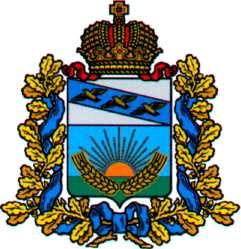 ПРЕДСТАВИТЕЛЬНОЕ СОБРАНИЕСОЛНЦЕВСКОГО РАЙОНА КУРСКОЙ ОБЛАСТИР Е Ш Е Н И Еот 26.12.2022 г. № 315/4Курская область, 306120, пос. СолнцевоО внесении изменений и дополнений в решениеПредставительного Собрания Солнцевского районаКурской области от 24.12.2021 г. № 225/4«О бюджете муниципального района«Солнцевский район» Курской областина 2022 год и на плановый период 2023 и 2024 годов»В соответствии со статьей 46 Устава муниципального района «Солнцевский район» Курской области, Представительное Собрание Солнцевского района Курской области РЕШИЛО:1. Внести в решение Представительного Собрания Солнцевского района Курской области от 24.12.2021 г. № 225/4 «О бюджете муниципального района «Солнцевский район» Курской области на 2022 год и на плановый период 2023 и 2024 годов» следующие изменения и дополнения:в разделе 1 «Основные характеристики бюджета муниципального района «Солнцевский район» Курской области:а) в подпункте 1) пункта 1 слова «708 983 999 руб. 02 коп.» заменить словами «743 099 860 руб.32 коп.»;б) в подпункте 2) пункта 1 слова «819 918 277 руб. 26 коп.» заменить словами «854 034 138 руб. 56 коп.»;в) в подпункте 1) пункта 2 слова «455 348 163 руб.» заменить словами «453 033 957 руб.», слова «445 783 862 руб.» заменить словами «443 206 016 руб.»;г) в подпункте 2) пункта 2 слова «455 348 163 руб.» заменить словами «453 033 957 руб.», слова «445 783 862 руб.» заменить словами «443 206 016 руб.»;2) в разделе 5 «Бюджетные ассигнования местного бюджета на 2022 год и на плановый период 2023 и 2024 годов»:в абзаце 1 пункта 4 слова «в сумме 46 135 565 руб.41 коп.» заменить словами «в сумме 55 765 502 руб. 41 коп.»;3) в разделе 6 «Особенности исполнения местного бюджета в 2022 году»:в абзаце 2 пункта 3 слова «13 649 339 руб. 67 коп.» заменить словами «38 546 257 руб.55 коп.»;4) в разделе 7 «Особенности исполнения бюджетных ассигнований по обеспечению деятельности органов местного самоуправления района» пункт 2 исключить;5) в разделе 9 «Муниципальный долг муниципального района «Солнцевский район» Курской области»:в пункте 1 слова «на 2022 год - 44 204 818 руб.» заменить словами «на 2022 год - 79 193 117 руб.»;6) приложения № 3,4,6,8 изложить в новой редакции (прилагаются).2. Опубликовать настоящее решение в информационном бюллетене Администрации Солнцевского района Курской области.3. Настоящее решение вступает в силу со дня его подписания.Председатель Представительного СобранияСолнцевского района Курской области                                          А.П. МарухачГлава Солнцевского районаКурской области                                                                                  Г.Д. ЕнютинПриложение № 1к решению Представительного СобранияСолнцевского районаКурской областиот 26 декабря 2022 г. № 315/3Источники финансирования дефицита бюджета муниципального района «Солнцевский район» Курской области на 2022 год(рублей)Приложение № 2к решению Представительного СобранияСолнцевского районаКурской областиот 26 декабря 2022 г. № 315/3Источники финансирования дефицита бюджета муниципального района «Солнцевский район» Курской области на плановый период 2023 и 2024 годов(рублей)Приложение № 3к решению Представительного СобранияСолнцевского районаКурской областиот 26 декабря 2022 г. № 315/3Поступления доходов в бюджет муниципального района «Солнцевский район» Курской области на 2022 год и на плановый период 2023 и 2024 годоврублейПриложение № 4к решению Представительного СобранияСолнцевского районаКурской областиот 26 декабря 2022 г. № 315/3Распределение бюджетных ассигнований по разделам, подразделам, целевым статьям (муниципальным программам Солнцевского района Курской области и непрограммным направлениям деятельности), группам видов расходов классификации расходов бюджета на 2022 год(рублей)Приложение № 5к решению Представительного СобранияСолнцевского районаКурской областиот 26 декабря 2022 г. № 315/3Распределение бюджетных ассигнований по разделам, подразделам, целевым статьям (муниципальным программам Солнцевского района Курской области и непрограммным направлениям деятельности), группам видов расходов классификации расходов бюджета на плановый период 2023 и 2024 годов(рублей)Приложение № 6к решению Представительного СобранияСолнцевского районаКурской областиот 26 декабря 2022 г. № 315/3Ведомственная структура расходов бюджета муниципального района на 2022 год(рублей)Приложение № 7к решению Представительного СобранияСолнцевского районаКурской областиот 26 декабря 2022 г. № 315/3Ведомственная структура расходов бюджета муниципального района на плановый период 203 и 2024 годов(рублей)Приложение № 8к решению Представительного СобранияСолнцевского районаКурской областиот 26 декабря 2022 г. № 315/3Распределение бюджетных ассигнований по целевым статьям (муниципальным программам Солнцевского района Курской области и непрограммным направлениям деятельности), группам видов расходов классификации расходов бюджета на 2022 год(рублей)Приложение № 9к решению Представительного СобранияСолнцевского районаКурской областиот 26 декабря 2022 г. № 315/3Распределение бюджетных ассигнований по целевым статьям (муниципальным программам Солнцевского района Курской области и непрограммным направлениям деятельности), группам видов расходов классификации расходов бюджета на плановый период 2023 и 2024 годов(рублей)Код бюджетной классификации Российской ФедерацииНаименование источников финансирования дефицита бюджетаСумма на 2022 год12390 00 00 00 00 0000 000ИСТОЧНИКИ ФИНАНСИРОВАНИЯ ДЕФИЦИТОВ БЮДЖЕТОВ - ВСЕГО110 934 278,2401 00 00 00 00 0000 000ИСТОЧНИКИ ВНУТРЕННЕГО ФИНАНСИРОВАНИЯ ДЕФИЦИТОВ БЮДЖЕТОВ0,0001 06 00 00 00 0000 000Иные источники внутреннего финансирования дефицитов бюджетов0,0001 06 05 00 00 0000 000Бюджетные кредиты, предоставленные внутри страны в валюте Российской Федерации0,0001 06 05 00 00 0000 600Возврат бюджетных кредитов, предоставленных внутри страны в валюте Российской Федерации0,0001 06 05 02 00 0000 600Возврат бюджетных кредитов, предоставленных другим бюджетам бюджетной системы Российской Федерации в валюте Российской Федерации0,0001 06 05 02 05 0000 640Возврат бюджетных кредитов, предоставленных другим бюджетам бюджетной системы Российской Федерации из бюджетов муниципальных районов в валюте Российской Федерации0,0001 06 05 00 00 0000 500Предоставление бюджетных кредитов внутри страны в валюте Российской Федерации0,0001 06 05 02 00 0000 500Предоставление бюджетных кредитов другим бюджетам бюджетной системы Российской Федерации в валюте Российской Федерации0,0001 06 05 02 05 0000 540Предоставление бюджетных кредитов другим бюджетам бюджетной системы Российской Федерации из бюджетов муниципальных районов в валюте Российской Федерации01 00 00 00 00 0000 00АИзменение остатков средств 110 934 278,2401 00 00 00 00 0000 500Увеличение остатков средств, всего-745 058 867,2201 05 00 00 00 0000 500Увеличение остатков средств бюджетов-745 058 867,2201 05 02 00 00 0000 500Увеличение прочих остатков средств бюджетов-745 058 867,2201 05 02 01 00 0000 510Увеличение прочих остатков денежных средств бюджетов-745 058 867,2201 05 02 01 05 0000 510Увеличение прочих остатков денежных средств бюджетов муниципальных районов-745 058 867,2201 00 00 00 00 0000 600Уменьшение остатков средств, всего855 993 145,4601 05 00 00 00 0000 600Уменьшение остатков средств бюджетов855 993 145,4601 05 02 00 00 0000 600Уменьшение прочих остатков средств бюджетов855 993 145,4601 05 02 01 00 0000 610Уменьшение прочих остатков денежных средств бюджетов855 993 145,4601 05 02 01 05 0000 610Уменьшение прочих остатков денежных средств бюджетов муниципальных районов855 993 145,46Код бюджетной классификации Российской ФедерацииНаименование источников финансирования дефицита бюджетаСумма на 2023 годСумма на 2024 год123490 00 00 00 00 0000 000ИСТОЧНИКИ ФИНАНСИРОВАНИЯ ДЕФИЦИТОВ БЮДЖЕТОВ - ВСЕГО0,000,0001 00 00 00 00 0000 000ИСТОЧНИКИ ВНУТРЕННЕГО ФИНАНСИРОВАНИЯ ДЕФИЦИТОВ БЮДЖЕТОВ0,000,0001 06 00 00 00 0000 000Иные источники внутреннего финансирования дефицитов бюджетов0,000,0001 06 05 00 00 0000 000Бюджетные кредиты, предоставленные внутри страны в валюте Российской Федерации0,000,0001 06 05 00 00 0000 600Возврат бюджетных кредитов, предоставленных внутри страны в валюте Российской Федерации0,000,0001 06 05 02 00 0000 600Возврат бюджетных кредитов, предоставленных другим бюджетам бюджетной системы Российской Федерации в валюте Российской Федерации0,000,0001 06 05 02 05 0000 640Возврат бюджетных кредитов, предоставленных другим бюджетам бюджетной системы Российской Федерации из бюджетов муниципальных районов в валюте Российской Федерации0,000,0001 00 00 00 00 0000 00АИзменение остатков средств 0,000,0001 00 00 00 00 0000 500Увеличение остатков средств, всего-453 033 957,00-443 206 016,0001 05 00 00 00 0000 500Увеличение остатков средств бюджетов-453 033 957,00-443 206 016,0001 05 02 00 00 0000 500Увеличение прочих остатков средств бюджетов-453 033 957,00-443 206 016,0001 05 02 01 00 0000 510Увеличение прочих остатков денежных средств бюджетов-453 033 957,00-443 206 016,0001 05 02 01 05 0000 510Увеличение прочих остатков денежных средств бюджетов муниципальных районов-453 033 957,00-443 206 016,0001 00 00 00 00 0000 600Уменьшение остатков средств, всего453 033 957,00443 206 016,0001 05 00 00 00 0000 600Уменьшение остатков средств бюджетов453 033 957,00443 206 016,0001 05 02 00 00 0000 600Уменьшение прочих остатков средств бюджетов453 033 957,00443 206 016,0001 05 02 01 00 0000 610Уменьшение прочих остатков денежных средств бюджетов453 033 957,00443 206 016,0001 05 02 01 05 0000 610Уменьшение прочих остатков денежных средств бюджетов муниципальных районов453 033 957,00443 206 016,00Код бюджетной классификации Российской ФедерацииНаименование доходовСумма на 2022 годСумма на 2023 годСумма на 2024 год12345ВСЕГО ДОХОДОВ743 099 860,32453 033 957,00443 206 016,001 00 00000 00 0000 000НАЛОГОВЫЕ И НЕНАЛОГОВЫЕ ДОХОДЫ164 923 170,00128 136 168,00129 287 222,001 01 00000 00 0000 000НАЛОГИ НА ПРИБЫЛЬ, ДОХОДЫ100 998 635,0096 203 826,0096 907 283,001 01 02000 01 0000 110Налог на доходы физических лиц100 998 635,0096 203 826,0096 907 283,001 01 02010 01 0000 110Налог на доходы физических лиц с доходов, источником которых является налоговый агент, за исключением доходов, в отношении которых исчисление и уплата налога осуществляются в соответствии со статьями 227, 227.1 и 228 Налогового кодекса Российской Федерации95 747 657,0092 935 679,0093 721 944,001 01 02020 01 0000 110Налог на доходы физических лиц с доходов, полученных от осуществления деятельности физическими лицами, зарегистрированными в качестве индивидуальных предпринимателей, нотариусов, занимающихся частной практикой, адвокатов, учредивших адвокатские кабинеты и других лиц, занимающихся частной практикой в соответствии со статьей 227 Налогового кодекса Российской Федерации610 450,001 005 678,001 012 696,001 01 02030 01 0000 110Налог на доходы физических лиц с доходов, полученных физическими лицами в соответствии со статьей 228 Налогового Кодекса Российской Федерации740 528,002 262 469,002 172 643,001 01 02080 01 0000 110Налог на доходы физических лиц в части суммы налога, превышающей 650 000 рублей, относящейся к части налоговой базы, превышающей 5 000 000 рублей (за исключением налога на доходы физических лиц с сумм прибыли контролируемой иностранной компании, в том числе фиксированной прибыли контролируемой иностранной компании)3 900 000,000,000,001 03 00000 00 0000 000НАЛОГИ НА ТОВАРЫ (РАБОТЫ, УСЛУГИ), РЕАЛИЗУЕМЫЕ НА ТЕРРИТОРИИ РОССИЙСКОЙ ФЕДЕРАЦИИ10 816 070,0010 828 090,0011 095 410,001 03 02000 01 0000 110Акцизы по подакцизным товарам (продукции), производимым на территории Российской Федерации10 816 070,0010 828 090,0011 095 410,001 03 02230 01 0000 110Доходы от уплаты акцизов на дизельное топливо, подлежащие распределению между бюджетами субъектов Российской Федерации и местными бюджетами с учетом установленных дифференцированных нормативов отчислений в местные бюджеты4 933 430,004 844 460,004 885 170,001 03 02231 01 0000 110Доходы от уплаты акцизов на дизельное топливо, подлежащие распределению между бюджетами субъектов Российской Федерации и местными бюджетами с учетом установленных дифференцированных нормативов отчислений в местные бюджеты (по нормативам, установленным Федеральным законом о федеральном бюджете в целях формирования дорожных фондов субъектов Российской Федерации)4 933 430,004 844 460,004 885 170,001 03 02240 01 0000 110Доходы от уплаты акцизов на моторные масла для дизельных и (или) карбюраторных (инжекторных) двигателей, подлежащие распределению между бюджетами субъектов Российской Федерации и местными бюджетами с учетом установленных дифференцированных нормативов отчислений в местные бюджеты31 700,0027 140,0028 230,001 03 02241 01 0000 110Доходы от уплаты акцизов на моторные масла для дизельных и (или) карбюраторных (инжекторных) двигателей, подлежащие распределению между бюджетами субъектов Российской Федерации и местными бюджетами с учетом установленных дифференцированных нормативов отчислений в местные бюджеты (по нормативам, установленным Федеральным законом о федеральном бюджете в целях формирования дорожных фондов субъектов Российской Федерации)31 700,0027 140,0028 230,001 03 02250 01 0000 110Доходы от уплаты акцизов на автомобильный бензин, подлежащие распределению между бюджетами субъектов Российской Федерации и местными бюджетами с учетом установленных дифференцированных нормативов отчислений в местные бюджеты6 511 940,006 556 790,006 808 940,001 03 02251 01 0000 110Доходы от уплаты акцизов на автомобильный бензин, подлежащие распределению между бюджетами субъектов Российской Федерации и местными бюджетами с учетом установленных дифференцированных нормативов отчислений в местные бюджеты (по нормативам, установленным Федеральным законом о федеральном бюджете в целях формирования дорожных фондов субъектов Российской Федерации)6 511 940,006 556 790,006 808 940,001 03 02260 01 0000 110Доходы от уплаты акцизов на прямогонный бензин, подлежащие распределению между бюджетами субъектов Российской Федерации и местными бюджетами с учетом установленных дифференцированных нормативов отчислений в местные бюджеты-661 000,00-600 300,00-626 930,001 03 02261 01 0000 110Доходы от уплаты акцизов на прямогонный бензин, подлежащие распределению между бюджетами субъектов Российской Федерации и местными бюджетами с учетом установленных дифференцированных нормативов отчислений в местные бюджеты (по нормативам, установленным Федеральным законом о федеральном бюджете в целях формирования дорожных фондов субъектов Российской Федерации)-661 000,00-600 300,00-626 930,001 05 00000 00 0000 000НАЛОГИ НА СОВОКУПНЫЙ ДОХОД4 240 083,005 816 895,005 997 172,001 05 01000 00 0000 110Налог, взимаемый в связи с применением упрощенной системы налогообложения1 742 338,001 134 648,001 181 170,001 05 01010 01 0000 110Налог, взимаемый с налогоплательщиков, выбравших в качестве объекта налогообложения доходы857 408,00164 886,00171 647,001 05 01011 01 0000 110Налог, взимаемый с налогоплательщиков, выбравших в качестве объекта налогообложения доходы857 408,00164 886,00171 647,001 05 01020 01 0000 110Налог, взимаемый с налогоплательщиков, выбравших в качестве объекта налогообложения доходы, уменьшенные на величину расходов884 930,00969 762,001 009 523,001 05 01021 01 0000 110Налог, взимаемый с налогоплательщиков, выбравших в качестве объекта налогообложения доходы, уменьшенные на величину расходов (в том числе минимальный налог, зачисляемый в бюджеты субъектов Российской Федерации)884 930,00969 762,001 009 523,001 05 03000 01 0000 110Единый сельскохозяйственный налог1 520 518,003 343 844,003 477 599,001 05 03010 01 0000 110Единый сельскохозяйственный налог1 520 518,003 343 844,003 477 599,001 05 04000 02 0000 110Налог, взимаемый в связи с применением патентной системы налогообложения977 227,001 338 403,001 338 403,001 05 04020 02 0000 110Налог, взимаемый в связи с применением патентной системы налогообложения, зачисляемый в бюджеты муниципальных районов977 227,001 338 403,001 338 403,001 08 00000 00 0000 000ГОСУДАРСТВЕННАЯ ПОШЛИНА1 434 775,001 175 170,001 175 170,001 08 03000 01 0000 110Государственная пошлина по делам, рассматриваемым в судах общей юрисдикции, мировыми судьями1 434 775,001 175 170,001 175 170,001 08 03010 01 0000 110 Государственная пошлина по делам, рассматриваемым в судах общей юрисдикции, мировыми судьями (за исключением Верховного Суда Российской Федерации)1 434 775,001 175 170,001 175 170,001 11 00000 00 0000 000ДОХОДЫ ОТ ИСПОЛЬЗОВАНИЯ ИМУЩЕСТВА, НАХОДЯЩЕГОСЯ В ГОСУДАРСТВЕННОЙ И МУНИЦИПАЛЬНОЙ СОБСТВЕННОСТИ12 193 201,008 969 608,008 969 608,001 11 05000 00 0000 120Доходы, получаемые в виде арендной либо иной платы за передачу в возмездное пользование государственного и муниципального имущества (за исключением имущества бюджетных и автономных учреждений, а также имущества государственных и муниципальных унитарных предприятий, в том числе казенных)12 193 201,008 969 608,008 969 608,001 11 05010 00 0000 120Доходы, получаемые в виде арендной платы за земельные участки, государственная собственность на которые не разграничена, а также средства от продажи права на заключение договоров аренды указанных земельных участков12 145 772,008 922 179,008 922 179,001 11 05013 05 0000 120Доходы, получаемые в виде арендной платы за земельные участки, государственная собственность на которые не разграничена и которые расположены в границах сельских поселений и межселенных территорий муниципальных районов, а также средства от продажи права на заключение договоров аренды указанных земельных участков11 369 469,008 350 460,008 350 460,001 11 05013 13 0000 120Доходы, получаемые в виде арендной платы за земельные участки, государственная собственность на которые не разграничена и которые расположены в границах городских поселений, а также средства от продажи права на заключение договоров аренды указанных земельных участков776 303,00571 719,00571 719,001 11 05030 00 0000 120Доходы от сдачи в аренду имущества, находящегося в оперативном управлении органов государственной власти, органов местного самоуправления, государственных внебюджетных фондов и созданных ими учреждений (за исключением имущества бюджетных и автономных учреждений)47 429,0047 429,0047 429,001 11 05035 05 0000 120Доходы от сдачи в аренду имущества, находящегося в оперативном управлении органов управления муниципальных районов и созданных ими учреждений (за исключением имущества муниципальных бюджетных и автономных учреждений)47 429,0047 429,0047 429,001 12 00000 00 0000 000ПЛАТЕЖИ ПРИ ПОЛЬЗОВАНИИ ПРИРОДНЫМИ РЕСУРСАМИ184 180,0024 120,0024 120,001 12 01000 01 0000 120Плата за негативное воздействие на окружающую среду184 180,0024 120,0024 120,001 12 01010 01 0000 120Плата за выбросы загрязняющих веществ в атмосферный воздух стационарными объектами13 910,0012 300,0012 300,001 12 01040 01 0000 120Плата за размещение отходов производства и потребления170 270,0011 820,0011 820,001 12 01041 01 0000 120Плата за размещение отходов производства36 134,0011 820,0011 820,001 12 01042 01 0000 120Плата за размещение твердых коммунальных отходов134 136,000,000,001 13 00000 00 0000 000ДОХОДЫ ОТ ОКАЗАНИЯ ПЛАТНЫХ УСЛУГ И КОМПЕНСАЦИИ ЗАТРАТ ГОСУДАРСТВА5 239 268,004 872 268,004 872 268,001 13 01000 00 0000 130Доходы от оказания платных услуг (работ) 5 163 875,004 796 875,004 796 875,001 13 01990 00 0000 130Прочие доходы от оказания платных услуг (работ)5 163 875,004 796 875,004 796 875,001 13 01995 05 0000 130Прочие доходы от оказания платных услуг (работ) получателями средств бюджетов муниципальных районов5 163 875,004 796 875,004 796 875,001 13 02000 00 0000 130ДОХОДЫ ОТ КОМПЕНСАЦИИ ЗАТРАТ ГОСУДАРСТВА75 393,0075 393,0075 393,001 13 02060 00 0000 130Доходы, поступающие в порядке возмещения расходов, понесенных в связи с эксплуатацией имущества 31 836,0038 673,0038 673,001 13 02065 05 0000 130Доходы, поступающие в порядке возмещения расходов, понесенных в связи с эксплуатацией имущества муниципальных районов31 836,0038 673,0038 673,001 13 02990 00 0000 130Прочие доходы от компенсации затрат государства 43 557,0036 720,0036 720,001 13 02995 05 0000 130Прочие доходы от компенсации затрат бюджетов муниципальных районов43 557,0036 720,0036 720,001 14 00000 00 0000 000ДОХОДЫ ОТ ПРОДАЖИ МАТЕРИАЛЬНЫХ И НЕМАТЕРИАЛЬНЫХ АКТИВОВ27 590 698,000,000,001 14 02000 00 0000 000Доходы от реализации имущества, находящегося в государственной и муниципальной собственности (за исключением движимого имущества бюджетных и автономных учреждений, а также имущества государственных и муниципальных унитарных предприятий, в том числе казенных)503 468,000,000,001 14 02050 05 0000 410Доходы от реализации имущества, находящегося в собственности муниципальных районов (за исключением движимого имущества муниципальных бюджетных и автономных учреждений, а также имущества муниципальных унитарных предприятий, в том числе казенных), в части реализации основных средств по указанному имуществу487 528,000,000,001 14 02052 05 0000 410Доходы от реализации имущества, находящегося в оперативном управлении учреждений, находящихся в ведении органов управления муниципальных районов (за исключением имущества муниципальных бюджетных и автономных учреждений), в части реализации основных средств по указанному имуществу487 528,000,000,001 14 02050 05 0000 440Доходы от реализации имущества, находящегося в собственности муниципальных районов (за исключением имущества муниципальных бюджетных и автономных учреждений, а также имущества муниципальных унитарных предприятий, в том числе казенных), в части реализации материальных запасов по указанному имуществу15 940,000,000,001 14 02053 05 0000 440Доходы от реализации иного имущества, находящегося в собственности муниципальных районов (за исключением имущества муниципальных бюджетных и автономных учреждений, а также имущества муниципальных унитарных предприятий, в том числе казенных), в части реализации материальных запасов по указанному имуществу15 940,000,000,001 14 06000 00 0000 430Доходы от продажи земельных участков, находящихся в государственной и муниципальной собственности27 087 230,000,000,001 14 06010 00 0000 430Доходы от продажи земельных участков, государственная собственность на которые не разграничена27 087 230,000,000,001 14 06013 05 0000 430Доходы от продажи земельных участков, государственная собственность на которые не разграничена и которые расположены в границах сельских поселений и межселенных территорий муниципальных районов27 044 204,000,000,001 14 06013 13 0000 430Доходы от продажи земельных участков, государственная собственность на которые не разграничена и которые расположены в границах городских поселений43 026,000,000,001 14 06013 13 0000 430Доходы от продажи земельных участков, государственная собственность на которые не разграничена и которые расположены в границах городских поселений43 026,000,000,001 14 06013 13 0000 430Доходы от продажи земельных участков, государственная собственность на которые не разграничена и которые расположены в границах городских поселений43 026,000,000,001 16 00000 00 0000 000ШТРАФЫ, САНКЦИИ, ВОЗМЕЩЕНИЕ УЩЕРБА727 558,00246 191,00246 191,001 16 01000 01 0000 140Административные штрафы, установленные Кодексом Российской Федерации об административных правонарушениях220 503,0094 259,0094 259,001 16 01050 01 0000 140Административные штрафы, установленные Главой 5 Кодекса Российской Федерации об административных правонарушениях, за административные правонарушения, посягающие на права граждан18 100,001 600,001 600,001 16 01053 01 0000 140Административные штрафы, установленные Главой 5 Кодекса Российской Федерации об административных правонарушениях, за административные правонарушения, посягающие на права граждан, налагаемые мировыми судьями, комиссиями по делам несовершеннолетних и защите их прав18 100,001 600,001 600,001 16 01060 01 0000 140Административные штрафы, установленные Главой 6 Кодекса Российской Федерации об административных правонарушениях, за административные правонарушения, посягающие на здоровье, санитарно-эпидемиологическое благополучие населения и общественную нравственность16 100,006 780,006 780,001 16 01063 01 0000 140Административные штрафы, установленные Главой 6 Кодекса Российской Федерации об административных правонарушениях, за административные правонарушения, посягающие на здоровье, санитарно-эпидемиологическое благополучие населения и общественную нравственность, налагаемые мировыми судьями, комиссиями по делам несовершеннолетних и защите их прав16 100,006 780,006 780,001 16 01070 01 0000 140Административные штрафы, установленные Главой 7 Кодекса Российской Федерации об административных правонарушениях, за административные правонарушения в области охраны собственности19 800,00501,00501,001 16 01073 01 0000 140Административные штрафы, установленные Главой 7 Кодекса Российской Федерации об административных правонарушениях, за административные правонарушения в области охраны собственности, налагаемые мировыми судьями, комиссиями по делам несовершеннолетних и защите их прав19 800,00501,00501,001 16 01080 01 0000 140Административные штрафы, установленные Главой 8 Кодекса Российской Федерации об административных правонарушениях, за административные правонарушения в области охраны окружающей среды и природопользования3 500,006 000,006 000,001 16 01083 01 0000 140Административные штрафы, установленные Главой 8 Кодекса Российской Федерации об административных правонарушениях, за административные правонарушения в области охраны окружающей среды и природопользования, налагаемые мировыми судьями, комиссиями по делам несовершеннолетних и защите их прав3 500,006 000,006 000,001 16 01130 01 0000 140Административные штрафы, установленные Главой 13 Кодекса Российской Федерации об административных правонарушениях, за административные правонарушения в области связи и информации3 000,005 000,005 000,001 16 01133 01 0000 140Административные штрафы, установленные Главой 13 Кодекса Российской Федерации об административных правонарушениях, за административные правонарушения в области связи и информации, налагаемые мировыми судьями, комиссиями по делам несовершеннолетних и защите их прав3 000,005 000,005 000,001 16 01150 01 0000 140Административные штрафы, установленные Главой 15 Кодекса Российской Федерации об административных правонарушениях, за административные правонарушения в области финансов, налогов и сборов, страхования, рынка ценных бумаг2 540,002 540,002 540,001 16 01153 01 0000 140Административные штрафы, установленные Главой 15 Кодекса Российской Федерации об административных правонарушениях, за административные правонарушения в области финансов, налогов и сборов, страхования, рынка ценных бумаг (за исключением штрафов, указанных в пункте 6 статьи 46 Бюджетного кодекса Российской Федерации), налагаемые мировыми судьями, комиссиями по делам несовершеннолетних и защите их прав2 540,002 540,002 540,001 16 01170 01 0000 140Административные штрафы, установленные Главой 17 Кодекса Российской Федерации об административных правонарушениях, за административные правонарушения, посягающие на институты государственной власти4 100,003 482,003 482,001 16 01173 01 0000 140Административные штрафы, установленные Главой 17 Кодекса Российской Федерации об административных правонарушениях, за административные правонарушения, посягающие на институты государственной власти, налагаемые мировыми судьями, комиссиями по делам несовершеннолетних и защите их прав4 100,003 482,003 482,001 16 01190 01 0000 140Административные штрафы, установленные главой 19 Кодекса Российской Федерации об административных правонарушениях, за административные правонарушения против порядка управления53 500,000,000,001 16 01193 01 0000 140Административные штрафы, установленные главой 19 Кодекса Российской Федерации об административных правонарушениях, за административные правонарушения против порядка управления, налагаемые мировыми судьями, комиссиями по делам несовершеннолетних и защите их прав53 500,000,000,001 16 01200 01 0000 140Административные штрафы, установленные Главой 20 Кодекса Российской Федерации об административных правонарушениях, за административные правонарушения, посягающие на общественный порядок и общественную безопасность99 863,0068 356,0068 356,001 16 01203 01 0000 140Административные штрафы, установленные Главой 20 Кодекса Российской Федерации об административных правонарушениях, за административные правонарушения, посягающие на общественный порядок и общественную безопасность, налагаемые мировыми судьями, комиссиями по делам несовершеннолетних и защите их прав99 863,0068 356,0068 356,001 16 07000 00 0000 140Штрафы, неустойки, пени, уплаченные в соответствии с законом или договором в случае неисполнения или ненадлежащего исполнения обязательств перед государственным (муниципальным) органом, органом управления государственным внебюджетным фондом, казенным учреждением, Центральным банком Российской Федерации, иной организацией, действующей от имени Российской Федерации364 236,000,000,001 16 07010 00 0000 140Штрафы, неустойки, пени, уплаченные в случае просрочки исполнения поставщиком (подрядчиком, исполнителем) обязательств, предусмотренных государственным (муниципальным) контрактом298 502,000,000,001 16 07010 05 0000 140Штрафы, неустойки, пени, уплаченные в случае просрочки исполнения поставщиком (подрядчиком, исполнителем) обязательств, предусмотренных муниципальным контрактом, заключенным муниципальным органом, казенным учреждением муниципального района298 502,000,000,001 16 07090 00 0000 140Иные штрафы, неустойки, пени, уплаченные в соответствии с законом или договором в случае неисполнения или ненадлежащего исполнения обязательств перед государственным (муниципальным) органом, казенным учреждением, Центральным банком Российской Федерации, государственной корпорацией65 734,000,000,001 16 07090 05 0000 140Иные штрафы, неустойки, пени, уплаченные в соответствии с законом или договором в случае неисполнения или ненадлежащего исполнения обязательств перед муниципальным органом, (муниципальным казенным учреждением) муниципального района65 734,000,000,001 16 10000 00 0000 140Платежи в целях возмещения причиненного ущерба (убытков)115 119,000,000,001 16 10060 00 0000 140Платежи в целях возмещения убытков, причиненных уклонением от заключения муниципального контракта52 619,000,000,001 16 10061 05 0000 140Платежи в целях возмещения убытков, причиненных уклонением от заключения с муниципальным органом муниципального района (муниципальным казенным учреждением) муниципального контракта, а также иные денежные средства, подлежащие зачислению в бюджет муниципального района за нарушение законодательства Российской Федерации о контрактной системе в сфере закупок товаров, работ, услуг для обеспечения государственных и муниципальных нужд (за исключением муниципального контракта, финансируемого за счет средств муниципального дорожного фонда)52 619,000,000,001 16 10120 00 0000 140Доходы от денежных взысканий (штрафов), поступающие в счет погашения задолженности, образовавшейся до 1 января 2020 года, подлежащие зачислению в бюджеты бюджетной системы Российской Федерации по нормативам, действовавшим в 2019 году62 500,000,000,001 16 10123 01 0000 140Доходы от денежных взысканий (штрафов), поступающие в счет погашения задолженности, образовавшейся до 1 января 2020 года, подлежащие зачислению в бюджет муниципального образования по нормативам, действовавшим в 2019 году62 500,000,000,001 16 11000 01 0000 140Платежи, уплачиваемые в целях возмещения вреда27 700,00151 932,00151 932,001 16 11050 01 0000 140Платежи по искам о возмещении вреда, причиненного окружающей среде, а также платежи, уплачиваемые при добровольном возмещении вреда, причиненного окружающей среде (за исключением вреда, причиненного окружающей среде на особо охраняемых природных территориях, а также вреда, причиненного водным объектам), подлежащие зачислению в бюджет муниципального образования27 700,00151 932,00151 932,001 17 00000 00 0000 000Прочие неналоговые доходы 1 498 702,000,000,001 17 15000 00 0000 150Инициативные платежи1 498 702,000,000,001 17 15030 05 0000 150Инициативные платежи, зачисляемые в бюджеты муниципальных районов1 498 702,000,000,002 00 00000 00 0000 000БЕЗВОЗМЕЗДНЫЕ ПОСТУПЛЕНИЯ578 176 690,32324 897 789,00313 918 794,002 02 00000 00 0000 000БЕЗВОЗМЕЗДНЫЕ ПОСТУПЛЕНИЯ ОТ ДРУГИХ БЮДЖЕТОВ БЮДЖЕТНОЙ СИСТЕМЫ РОССИЙСКОЙ ФЕДЕРАЦИИ577 507 524,22324 897 789,00313 918 794,002 02 10000 00 0000 150Дотации бюджетам бюджетной системы Российской Федерации23 427 727,001 200 042,001 189 112,002 02 15001 00 0000 150Дотации на выравнивание бюджетной обеспеченности15 375 556,001 200 042,001 189 112,002 02 15001 05 0000 150Дотации бюджетам муниципальных районов на выравнивание бюджетной обеспеченности 15 375 556,001 200 042,001 189 112,002 02 15002 00 0000 150Дотации бюджетам на поддержку мер по обеспечению сбалансированности бюджетов8 052 171,000,000,002 02 15002 05 0000 150Дотации бюджетам муниципальных районов на поддержку мер по обеспечению сбалансированности бюджетов8 052 171,000,000,002 02 20000 00 0000 150Субсидии бюджетам бюджетной системы Российской Федерации (межбюджетные субсидии)223 435 284,3027 943 610,0017 205 585,002 02 25097 00 0000 150Субсидии бюджетам на создание в общеобразовательных организациях, расположенных в сельской местности и малых городах, условий для занятий физической культурой и спортом940 186,000,000,002 02 25097 05 0000 150Субсидии бюджетам муниципальных районов на создание в общеобразовательных организациях, расположенных в сельской местности и малых городах, условий для занятий физической культурой и спортом940 186,000,000,002 02 25169 00 0000 150Субсидии бюджетам на создание и обеспечение функционирования центров образования естественно-научной и технологической направленностей в общеобразовательных организациях, расположенных в сельской местности и малых городах1 354 148,000,006 009 948,002 02 25169 05 0000 150Субсидии бюджетам муниципальных районов на создание и обеспечение функционирования центров образования естественно-научной и технологической направленностей в общеобразовательных организациях, расположенных в сельской местности и малых городах1 354 148,000,006 009 948,002 02 25179 00 0000 150Субсидии бюджетам на проведение мероприятий по обеспечению деятельности советников директора по воспитанию и взаимодействию с детскими общественными объединениями в общеобразовательных организациях655 251,000,000,002 02 25179 05 0000 150Субсидии бюджетам муниципальных районов на проведение мероприятий по обеспечению деятельности советников директора по воспитанию и взаимодействию с детскими общественными объединениями в общеобразовательных организациях655 251,000,000,002 02 25210 00 0000 150Субсидии бюджетам на обеспечение образовательных организаций материально-технической базой для внедрения цифровой образовательной среды1 885 127,980,002 575 413,002 02 25210 05 0000 150Субсидии бюджетам муниципальных районов на обеспечение образовательных организаций материально-технической базой для внедрения цифровой образовательной среды1 885 127,980,002 575 413,002 02 25243 00 0000 150Субсидии бюджетам на строительство и реконструкцию (модернизацию) объектов питьевого водоснабжения23 550 172,000,000,002 02 25243 05 0000 150Субсидии бюджетам муниципальных районов на строительство и реконструкцию (модернизацию) объектов питьевого водоснабжения23 550 172,000,000,002 02 25304 00 0000 150Субсидии бюджетам на организацию бесплатного горячего питания обучающихся, получающих начальное общее образование в государственных и муниципальных образовательных организациях3 752 604,324 131 239,004 255 934,002 02 25304 05 0000 150Субсидии бюджетам муниципальных районов на организацию бесплатного горячего питания обучающихся, получающих начальное общее образование в государственных и муниципальных образовательных организациях3 752 604,324 131 239,004 255 934,002 02 25497 00 0000 150Субсидии бюджетам на реализацию мероприятий по обеспечению жильем молодых семей176 033,000,000,002 02 25497 05 0000 150Субсидии бюджетам муниципальных районов на реализацию мероприятий по обеспечению жильем молодых семей176 033,000,000,002 02 25519 00 0000 150Субсидии бюджетам на поддержку отрасли культуры500 000,000,000,002 02 25519 05 0000 150Субсидии бюджетам муниципальных районов на поддержку отрасли культуры500 000,000,000,002 02 25750 00 0000 150Субсидии бюджетам на реализацию мероприятий по модернизации школьных систем образования136 517 350,000,000,002 02 25750 05 0000 150Субсидии бюджетам муниципальных районов на реализацию мероприятий по модернизации школьных систем образования136 517 350,000,000,002 02 29999 00 0000 150Прочие субсидии54 104 412,0023 812 371,004 364 290,002 02 29999 05 0000 150Прочие субсидии бюджетам муниципальных районов54 104 412,0023 812 371,004 364 290,002 02 30000 00 0000 150Субвенции бюджетам бюджетной системы Российской Федерации329 784 135,00295 754 137,00295 524 097,002 02 30013 00 0000 150Субвенции бюджетам муниципальных образований на обеспечение мер социальной поддержки реабилитированных лиц и лиц, признанных пострадавшими от политических репрессий38 839,0045 722,0045 722,002 02 30013 05 0000 150Субвенции бюджетам муниципальных районов на обеспечение мер социальной поддержки реабилитированных лиц и лиц, признанных пострадавшими от политических репрессий38 839,0045 722,0045 722,002 02 30027 00 0000 150Субвенции бюджетам на содержание ребенка в семье опекуна и приемной семье, а также вознаграждение, причитающееся приемному родителю5 806 586,007 156 757,007 276 677,002 02 30027 05 0000 150Субвенции бюджетам муниципальных районов на содержание ребенка в семье опекуна и приемной семье, а также вознаграждение, причитающееся приемному родителю5 806 586,007 156 757,007 276 677,002 02 35082 00 0000 150Субвенции бюджетам муниципальных образований на предоставление жилых помещений детям-сиротам и детям, оставшимся без попечения родителей, лицам из их числа по договорам найма специализированных жилых помещений8 146 035,006 126 296,004 084 198,002 02 35082 05 0000 150Субвенции бюджетам муниципальных районов на предоставление жилых помещений детям-сиротам и детям, оставшимся без попечения родителей, лицам из их числа по договорам найма специализированных жилых помещений8 146 035,006 126 296,004 084 198,002 02 35120 00 0000 150Субвенции бюджетам на осуществление полномочий по составлению (изменению) списков кандидатов в присяжные заседатели федеральных судов общей юрисдикции в Российской Федерации45 808,000,000,002 02 35120 05 0000 150Субвенции бюджетам муниципальных районов на осуществление полномочий по составлению (изменению) списков кандидатов в присяжные заседатели федеральных судов общей юрисдикции в Российской Федерации45 808,000,000,002 02 35302 00 0000 150Субвенции бюджетам муниципальных образований на осуществление ежемесячных выплат на детей в возрасте от трех до семи лет включительно45 606 912,0040 610 272,0043 166 497,002 02 35302 05 0000 150Субвенции бюджетам муниципальных районов на осуществление ежемесячных выплат на детей в возрасте от трех до семи лет включительно45 606 912,0040 610 272,0043 166 497,002 02 35303 00 0000 150Субвенции бюджетам муниципальных образований на ежемесячное денежное вознаграждение за классное руководство педагогическим работникам государственных и муниципальных общеобразовательных организаций12 341 656,0012 765 180,0012 647 325,002 02 35303 05 0000 150Субвенции бюджетам муниципальных районов на ежемесячное денежное вознаграждение за классное руководство педагогическим работникам государственных и муниципальных общеобразовательных организаций12 341 656,0012 765 180,0012 647 325,002 02 35930 00 0000 150Субвенции бюджетам на государственную регистрацию актов гражданского состояния888 720,00838 000,00872 000,002 02 35930 05 0000 150Субвенции бюджетам муниципальных районов на государственную регистрацию актов гражданского состояния888 720,00838 000,00872 000,002 02 39999 00 0000 150Прочие субвенции256 909 579,00228 211 910,00227 431 678,002 02 39999 05 0000 150Прочие субвенции бюджетам муниципальных районов256 909 579,00228 211 910,00227 431 678,002 02 40000 00 0000 150Иные межбюджетные трансферты860 377,920,000,002 02 40014 00 0000 150Межбюджетные трансферты, передаваемые бюджетам муниципальных образований на осуществление части полномочий по решению вопросов местного значения в соответствии с заключенными соглашениями710 377,920,000,002 02 40014 05 0000 150Межбюджетные трансферты, передаваемые бюджетам муниципальных районов из бюджетов поселений на осуществление части полномочий по решению вопросов местного значения в соответствии с заключенными соглашениями710 377,920,000,002 02 49999 00 0000 150Прочие межбюджетные трансферты, передаваемые бюджетам150 000,000,000,002 02 49999 05 0000 150Прочие межбюджетные трансферты, передаваемые бюджетам муниципальных районов150 000,000,000,002 07 00000 00 0000 000ПРОЧИЕ БЕЗВОЗМЕЗДНЫЕ ПОСТУПЛЕНИЯ2 628 173,000,000,002 07 05000 05 0000 150Прочие безвозмездные поступления в бюджеты муниципальных районов2 628 173,000,000,002 07 05020 05 0000 150Поступления от денежных пожертвований, предоставляемых физическими лицами получателями средств бюджетов муниципальных районов1 530 013,000,000,002 07 05030 05 0000 150Прочие безвозмездные поступления в бюджеты муниципальных районов1 098 160,000,000,002 19 00000 00 0000 150ВОЗВРАТ ОСТАТКОВ СУБСИДИЙ, СУБВЕНЦИЙ И ИНЫХ МЕЖБЮДЖЕТНЫХ ТРАНСФЕРТОВ, ИМЕЮЩИХ ЦЕЛЕВОЕ НАЗНАЧЕНИЕ, ПРОШЛЫХ ЛЕТ-1 959 006,900,000,002 19 00000 05 0000 150Возврат остатков субсидий, субвенций и иных межбюджетных трансфертов, имеющих целевое назначение, прошлых лет из бюджетов муниципальных районов-1 959 006,900,000,002 19 60010 05 0000 150Возврат прочих остатков субсидий, субвенций и иных межбюджетных трансфертов, имеющих целевое назначение, прошлых лет из бюджетов муниципальных районов-1 959 006,900,000,00НаименованиеРзПРЦСРВРИтого расходы на 2022 год123456ВСЕГО РАСХОДОВ854 034 138,56Общегосударственные вопросы0100116 355 063,45Функционирование высшего должностного лица субъекта Российской Федерации и муниципального образования01022 357 274,00Обеспечение функционирования главы муниципального образования010271 0 00 000002 357 274,00Глава муниципального образования010271 1 00 000002 357 274,00Обеспечение деятельности и выполнение функций органов местного самоуправления010271 1 00 С14022 357 274,00Расходы на выплаты персоналу в целях обеспечения выполнения функций государственными (муниципальными) органами, казенными учреждениями, органами управления государственными внебюджетными фондами010271 1 00 С14021002 357 274,00Функционирование законодательных (представительных) органов государственной власти и представительных органов муниципальных образований01031402011,00Муниципальная программа «Развитие муниципальной службы в муниципальном образовании «Солнцевский район» 010321 0 00 00000170700,00Подпрограмма «Реализация мероприятий, направленных на развитие муниципальной службы в муниципальном образовании Солнцевский район»010321 1 00 00000170700,00Основное мероприятие «Мероприятия, направленные на развитие муниципальной службы»010321 1 01 00000170700,00Обеспечение условий для развития муниципальной службы010321 1 01 С1437170700,00Закупка товаров, работ и услуг для обеспечения государственных (муниципальных) нужд010321 1 01 С1437200170700,00Обеспечение деятельности представительного органа муниципального образования010375 0 00 000001231311,00Аппарат представительного органа муниципального образования010375 3 00 000001231311,00Обеспечение деятельности и выполнение функций органов местного самоуправления010375 3 00 С14021231311,00Расходы на выплаты персоналу в целях обеспечения выполнения функций государственными (муниципальными) органами, казенными учреждениями, органами управления государственными внебюджетными фондами010375 3 00 С14021001 167 311,00Закупка товаров, работ и услуг для обеспечения государственных (муниципальных) нужд010375 3 00 С140220064 000,00Функционирование Правительства Российской Федерации, высших исполнительных органов государственной власти субъектов Российской Федерации, местных администраций010417 217 222,95Муниципальная программа «Социальная поддержка граждан в Солнцевском районе Курской области» 010402 0 00 00000120 355,00Подпрограмма «Улучшение демографической ситуации, совершенствование социальной поддержки семьи и детей» муниципальной программы «Социальная поддержка граждан в Солнцевском районе Курской области»010402 3 00 00000120 355,00Основное мероприятие «Обеспечение жилыми помещениями детей-сирот и детей, оставшихся без попечения родителей, лиц из их числа» 010402 3 02 00000120 355,00Предоставление жилых помещений детям-сиротам и детям, оставшихся без попечения родителей, лицам из их числа по договорам найма специализированных жилых помещений за счет средств областного бюджета010402 3 02 R0821120 355,00Расходы на выплаты персоналу в целях обеспечения выполнения функций государственными (муниципальными) органами, казенными учреждениями, органами управления государственными внебюджетными фондами010402 3 02 R0821100120 355,00Муниципальная программа «Развитие муниципального управления и повышения эффективности деятельности Администрации Солнцевского района Курской области010409 0 00 0000015 914 608,99Подпрограмма «Обеспечение реализации муниципальной программы Солнцевского района Курской области» «Развитие муниципального управления и повышения эффективности деятельности Администрации Солнцевского района Курской области»010409 1 00 0000015 914 608,99Основное мероприятие «Решение вопросов местного значения»010409 1 01 0000015 914 608,99Обеспечение деятельности и выполнение функций органов местного самоуправления010409 1 01 С140215 914 608,99Расходы на выплаты персоналу в целях обеспечения выполнения функций государственными (муниципальными) органами, казенными учреждениями, органами управления государственными внебюджетными фондами010409 1 01 С140210015 674 614,16Закупка товаров, работ и услуг для обеспечения государственных (муниципальных) нужд010409 1 01 С1402200225 994,83Иные бюджетные ассигнования010409 1 01 С140280014 000,00Муниципальная программа «Развитие муниципальной службы в муниципальном образовании «Солнцевский район»010421 0 00 00000614 800,00Подпрограмма «Реализация мероприятий, направленных на развитие муниципальной службы в муниципальном образовании «Солнцевский район»010421 1 00 00000614 800,00Основное мероприятие «Мероприятия, направленные на развитие муниципальной службы»010421 1 01 00000614 800,00Обеспечение условий для развития муниципальной службы010421 1 01 С1437614 800,00Закупка товаров, работ и услуг для обеспечения государственных (муниципальных) нужд010421 1 01 С1437200614 800,00Обеспечение функционирования местных администраций010473 0 00 00000199 288,96Обеспечение деятельности Администрации Солнцевского района Курской области 010473 1 00 00000199 288,96Обеспечение деятельности и выполнение функций органов местного самоуправления010473 1 00 С1402172 778,00Расходы на выплаты персоналу в целях обеспечения выполнения функций государственными (муниципальными) органами, казенными учреждениями, органами управления государственными внебюджетными фондами010473 1 00 С1402100172 778,00Иные межбюджетные трансферты на передачу полномочий по осуществлению внутреннего муниципального финансового контроля и контроля в сфере закупок 010473 1 00 П148526 510,96Закупка товаров, работ и услуг для обеспечения государственных (муниципальных) нужд010473 1 00 П148520026 510,96Непрограммная деятельность органов местного самоуправления010477 0 00 00000368 170,00Непрограммные расходы органов местного самоуправления 010477 2 00 00000368 170,00Осуществление отдельных государственных полномочий по организации и обеспечению деятельности административных комиссий010477 2 00 13480334 700,00Расходы на выплаты персоналу в целях обеспечения выполнения функций государственными (муниципальными) органами, казенными учреждениями, органами управления государственными внебюджетными фондами010477 2 00 13480100334 700,00Субвенции местным бюджетам на содержание работников, осуществляющих отдельные государственные полномочия по организации мероприятий при осуществлении деятельности по обращению с животными без владельцев010477 2 00 1271233 470,00Расходы на выплаты персоналу в целях обеспечения выполнения функций государственными (муниципальными) органами, казенными учреждениями, органами управления государственными внебюджетными фондами010477 2 00 1271210033 470,00Судебная система010545 808,00Непрограммная деятельность органов местного самоуправления010577 0 00 0000045 808,00Непрограммные расходы органов местного самоуправления 010577 2 00 0000045 808,00Осуществление полномочий по составлению (изменению) списков кандидатов в присяжные заседатели федеральных судов общей юрисдикции в Российской Федерации010577 2 00 5120045 808,00Закупка товаров, работ и услуг для обеспечения государственных (муниципальных) нужд010577 2 00 5120020045 808,00Обеспечение деятельности финансовых, налоговых и таможенных органов и органов финансового (финансово-бюджетного) надзора01065 662 059,96Муниципальная программа «Повышение эффективности управления финансами в Солнцевском районе Курской области»010614 0 00 000004 330 414,00Подпрограмма «Управление муниципальной программой и обеспечение условий реализации» муниципальной программы «Повышение эффективности управления финансами в Солнцевском районе Курской области»010614 3 00 000004 330 414,00Основное мероприятие «Обеспечение деятельности и выполнение функций Управления финансов администрации Солнцевского района Курской области по осуществлению муниципальной политики в области регулирования бюджетных правоотношений на территории Солнцевского района Курской области010614 3 01 000004 330 414,00Обеспечение деятельности и выполнение функций органов местного самоуправления010614 3 01 С14024 330 414,00Расходы на выплаты персоналу в целях обеспечения выполнения функций государственными (муниципальными) органами, казенными учреждениями, органами управления государственными внебюджетными фондами010614 3 01 С14021004 173 219,00Закупка товаров, работ и услуг для обеспечения государственных (муниципальных) нужд010614 3 01 С1402200157 195,00Муниципальная программа «Развитие муниципальной службы в муниципальном образовании «Солнцевский район»010621 0 00 00000354 104,00Подпрограмма «Реализация мероприятий, направленных на развитие муниципальной службы в муниципальном образовании Солнцевский район»010621 1 00 00000354 104,00Основное мероприятие «Мероприятия, направленные на развитие муниципальной службы»010621 1 01 00000354 104,00Обеспечение условий для развития муниципальной службы010621 1 01 С1437354 104,00Закупка товаров, работ и услуг для обеспечения государственных (муниципальных) нужд010621 1 01 С1437200354 104,00Обеспечение функционирования местных администраций010673 0 00 00000328 678,00Обеспечение деятельности Администрации Солнцевского района Курской области 010673 1 00 00000328 678,00Иные межбюджетные трансферты на осуществление части бюджетных полномочий, передаваемых поселениями 010673 1 00 П1486328 678,00Расходы на выплаты персоналу в целях обеспечения выполнения функций государственными (муниципальными) органами, казенными учреждениями, органами управления государственными внебюджетными фондами010673 1 00 П1486100317 128,00Закупка товаров, работ и услуг для обеспечения государственных (муниципальных) нужд010673 1 00 П148620011 550,00Обеспечение деятельности контрольно-счетных органов местного самоуправления010674 0 00 00000648 863,96Аппарат контрольно-счетного органа муниципального образования010674 3 00 00000648 863,96Обеспечение деятельности и выполнение функций органов местного самоуправления010674 3 00 С1402622 353,00Расходы на выплаты персоналу в целях обеспечения выполнения функций государственными (муниципальными) органами, казенными учреждениями, органами управления государственными внебюджетными фондами010674 3 00 С1402100613 153,00Закупка товаров, работ и услуг для обеспечения государственных (муниципальных) нужд010674 3 00 С14022008 700,00Иные бюджетные ассигнования010674 3 00 С1402800500,00Иные межбюджетные трансферты на передачу полномочий по осуществлению внешнего муниципального финансового контроля и контроля в сфере закупок 010674 3 00 П148426 510,96Закупка товаров, работ и услуг для обеспечения государственных (муниципальных) нужд010674 3 00 П148420026 510,96Резервные фонды011183 000,00Резервные фонды органов местного самоуправления011178 0 00 0000083 000,00Резервные фонды011178 1 00 0000083 000,00Резервный фонд местной администрации011178 1 00 С140383 000,00Иные бюджетные ассигнования011178 1 00 С140380083 000,00Другие общегосударственные вопросы011389 587 687,54Муниципальная программа «Социальная поддержка граждан в Солнцевском районе Курской области» 011302 0 00 000001 259 340,00Подпрограмма «Улучшение демографической ситуации, совершенствование социальной поддержки семьи и детей» муниципальной программы «Социальная поддержка граждан в Солнцевском районе Курской области»011302 3 00 000001 259 340,00Основное мероприятие «Обеспечение реализации комплекса мер, направленных на улучшение демографической ситуации в Солнцевском районе Курской области»011302 3 01 000001 259 340,00Содержание работников, осуществляющих переданные государственные полномочия по организации и осуществлению деятельности по опеке и попечительству011302 3 01 131701 004 100,00Расходы на выплаты персоналу в целях обеспечения выполнения функций государственными (муниципальными) органами, казенными учреждениями, органами управления государственными внебюджетными фондами011302 3 01 131701001 004 100,00Обеспечение деятельности и выполнение функций органов местного самоуправления011302 3 01 С1402255 240,00Расходы на выплаты персоналу в целях обеспечения выполнения функций государственными (муниципальными) органами, казенными учреждениями, органами управления государственными внебюджетными фондами011302 3 01 С1402100255 240,00Муниципальная программа «Энергосбережение и повышение энергетической эффективности в Солнцевском районе Курской области»011305 0 00 0000015 000,00Подпрограмма «Энергосбережение в Солнцевском районе Курской области»011305 1 00 0000015 000,00Основное мероприятие «Реализация энергосберегающих мероприятий в муниципальном секторе, жилищном фонде Солнцевского района Курской области»011305 1 01 0000015 000,00Мероприятия в области энергосбережения011305 1 01 С143415 000,00Закупка товаров, работ и услуг для обеспечения государственных (муниципальных) нужд011305 1 01 С143420015 000,00Муниципальная программа «Сохранение и развитие архивного дела в Солнцевском районе Курской области»011310 0 00 00000464 925,00Подпрограмма «Организация хранения, комплектование и использования документов Архивного фонда Курской области и иных архивных документов» муниципальной программы «Сохранение и развитие архивного дела в Солнцевском районе Курской области»011310 2 00 00000464 925,00Основное мероприятие «Организация хранения и использования архивных документов Солнцевского района Курской области»011310 2 01 00000464 925,00Осуществление отдельных государственных полномочий в сфере архивного дела011310 2 01 13360251 814,00Расходы на выплаты персоналу в целях обеспечения выполнения функций государственными (муниципальными) органами, казенными учреждениями, органами управления государственными внебюджетными фондами011310 2 01 13360100251 814,00Обеспечение деятельности и выполнение функций органов местного самоуправления011310 2 01 С1402211 111,00Расходы на выплаты персоналу в целях обеспечения выполнения функций государственными (муниципальными) органами, казенными учреждениями, органами управления государственными внебюджетными фондами011310 2 01 С1402100211 111,00Реализация мероприятий по формированию и содержанию муниципального архива011310 2 01 С14382 000,00Закупка товаров, работ и услуг для обеспечения государственных (муниципальных) нужд011310 2 01 С14382002 000,00Муниципальная программа «Развитие транспортной системы, обеспечение перевозки пассажиров и безопасности дорожного движения в Солнцевском районе Курской области»011311 0 00 0000024 000,00Подпрограмма «Повышение безопасности дорожного движения в Солнцевском районе Курской области» муниципальной программы «Развитие транспортной системы, обеспечение перевозки пассажиров и безопасности дорожного движения в Солнцевском районе Курской области»011311 4 00 0000024 000,00Основное мероприятие «Создание условий для улучшения качества и повышения безопасности дорожного движения»011311 4 01 0000024 000,00Обеспечение безопасности дорожного движения на автомобильных дорогах местного значения011311 4 01 С145924 000,00Закупка товаров, работ и услуг для обеспечения государственных (муниципальных) нужд011311 4 01 С145920024 000,00Муниципальная программа «Профилактика правонарушений в Солнцевском районе Курской области»011312 0 00 00000132 500,00Подпрограмма «Обеспечение правопорядка на территории муниципального образования» муниципальной программы «Профилактика правонарушений в Солнцевском районе Курской области»011312 2 00 0000037 000,00Основное мероприятие «Обеспечение общественной и личной безопасности граждан на территории Солнцевского района»011312 2 01 0000037 000,00Реализация мероприятий, направленная на обеспечение правопорядка муниципального образования 011312 2 01 С143537 000,00Закупка товаров, работ и услуг для обеспечения государственных (муниципальных) нужд011312 2 01 С143520010 000,00011312 2 01 С143530027 000,00Подпрограмма «Противодействие терроризму и экстремизму муниципальной программы «Профилактика правонарушений в Солнцевском районе Курской области»011312 3 00 0000095 500,00Основное мероприятие «Обеспечение общественной и личной безопасности граждан на территории Солнцевского района»011312 3 01 0000095 500,00Реализация мероприятий, направленная на обеспечение правопорядка муниципального образования 011312 3 01 С143595 500,00Закупка товаров, работ и услуг для обеспечения государственных (муниципальных) нужд011312 3 01 С143520095 500,00Муниципальная программа «Создание условий для эффективного исполнения государственных полномочий по государственной регистрации актов гражданского состояния в Солнцевском районе»011318 0 00 000001 543 780,00Подпрограмма «Обеспечение реализации муниципальной программы «Создание условий для эффективного исполнения государственных полномочий по государственной регистрации актов гражданского состояния в Солнцевском районе Курской области»011318 1 00 000001 543 780,00Основное мероприятие «Повышение эффективности организации деятельности по государственной регистрации актов гражданского состояния на территории Солнцевского района Курской области в соответствии с законодательством Российской Федерации»011318 1 01 000001 543 780,00Осуществление переданных полномочий Российской Федерации на государственную регистрацию актов гражданского состояния011318 1 01 59300888 720,00Расходы на выплаты персоналу в целях обеспечения выполнения функций государственными (муниципальными) органами, казенными учреждениями, органами управления государственными внебюджетными фондами011318 1 01 59300100888 720,00Обеспечение деятельности и выполнение функций органов местного самоуправления011318 1 01 С1402655 060,00Расходы на выплаты персоналу в целях обеспечения выполнения функций государственными (муниципальными) органами, казенными учреждениями, органами управления государственными внебюджетными фондами011318 1 01 С1402100655 060,00Муниципальная программа «Профилактика наркомании и медико-социальная реабилитация больных наркоманией в Солнцевском районе Курской области»011320 0 00 0000040 000,00Подпрограмма «Профилактика наркомании в Солнцевском районе Курской области»011320 1 00 0000040 000,00Основное мероприятия «Развитие комплексной системы медико-социальная реабилитации потребителей наркотиков»011320 1 01 0000040 000,00Мероприятия по созданию комплексной системы мер по профилактике немедицинского потребления наркотиков011320 1 01 С147440 000,00Закупка товаров, работ и услуг для обеспечения государственных (муниципальных) нужд011320 1 01 С147420040 000,00Муниципальная программа Солнцевского района Курской области «Обеспечение эффективного функционирования вспомогательных служб деятельности органов местного самоуправления муниципального района «Солнцевский район» Курской области»011322 0 00 0000026 056 006,00Подпрограмма «Обеспечение реализации муниципальной программы «Обеспечение эффективного функционирования вспомогательных служб деятельности органов местного самоуправления муниципального района «Солнцевский район» Курской области»011322 1 00 0000026 056 006,00Основное мероприятие «Обеспечение качества и своевременного предоставления услуг по обслуживанию органов местного самоуправления»011322 1 01 0000026 056 006,00Расходы на обеспечение деятельности (оказание услуг) муниципальных учреждений011322 1 01 С140126 056 006,00Расходы на выплаты персоналу в целях обеспечения выполнения функций государственными (муниципальными) органами, казенными учреждениями, органами управления государственными внебюджетными фондами011322 1 01 С140110011 046 590,00Закупка товаров, работ и услуг для обеспечения государственных (муниципальных) нужд011322 1 01 С140120014 776 056,00Иные бюджетные ассигнования011322 1 01 С1401800233 360,00Реализация функций органов местного самоуправления, связанных с общегосударственным управлением 011376 0 00 0000043 649 520,54Выполнение других обязательств муниципальных образований011376 1 00 0000043 649 520,54Выполнение других (прочих) обязательств органа местного самоуправления011376 1 00 С140441 328 098,67Закупка товаров, работ и услуг для обеспечения государственных (муниципальных) нужд011376 1 00 С14042001 272 176,15Социальное обеспечение и иные выплаты населению011376 1 00 С140430040 000,00Капитальные вложения государственной (муниципальной) собственности011376 1 00 С1404400723 710,80Иные бюджетные ассигнования011376 1 00 С140480039 292 211,72Мероприятия в области имущественных отношений011376 1 00 С14672 321 421,87Закупка товаров, работ и услуг для обеспечения государственных (муниципальных) нужд011376 1 00 С14672002 321 421,87Непрограммная деятельность органов местного самоуправления011377 0 00 00000128 000,00Непрограммные расходы органов местного самоуправления011377 2 00 00000128 000,00Реализация мероприятий по распространению официальной информации011377 2 00 С1439128 000,00Закупка товаров, работ и услуг для обеспечения государственных (муниципальных) нужд011377 2 00 С1439200128 000,00Непрограммные расходы на обеспечение деятельности муниципальных казенных учреждений011379 0 00 0000016 274 616,00Расходы на обеспечение деятельности (оказание услуг) муниципальных казенных учреждений не вошедшие в программные мероприятия011379 1 00 000016 274 616,00Расходы по обеспечению деятельности (оказание услуг) муниципальных учреждений011379 1 00 С140115 818 349,00Расходы на выплаты персоналу в целях обеспечения выполнения функций государственными (муниципальными) органами, казенными учреждениями, органами управления государственными внебюджетными фондами011379 1 00 С140110012 858 036,00Закупка товаров, работ и услуг для обеспечения государственных (муниципальных) нужд011379 1 00 С14012002 926 300,00Иные бюджетные ассигнования011379 1 00 С140180034 013,00Обеспечение мероприятий, связанных с профилактикой и устранением последствий распространения коронавирусной инфекции 011379 1 00 С20028 000,00Закупка товаров, работ и услуг для обеспечения государственных (муниципальных) нужд011379 1 00 С20022008 000,00Иные межбюджетные трансферты на осуществление функций по ведению бюджетного учета и форм отчетности011379 1 00 П1487328 678,00Расходы на выплаты персоналу в целях обеспечения выполнения функций государственными (муниципальными) органами, казенными учреждениями, органами управления государственными внебюджетными фондами011379 1 00 П1487100317 128,00Закупка товаров, работ и услуг для обеспечения государственных (муниципальных) нужд011379 1 00 П148720011 550,00Содержание работников, осуществляющих переданные государственные полномочия по выплате компенсации части родительской платы011379 1 00 13120108 738,00Расходы на выплаты персоналу в целях обеспечения выполнения функций государственными (муниципальными) органами, казенными учреждениями, органами управления государственными внебюджетными фондами011379 1 00 13120100108 738,00Содержание работников, осуществляющих отдельные государственные полномочия по предоставлению работникам муниципальных учреждений культуры мер социальной поддержки011379 1 00 1334010 851,00Расходы на выплаты персоналу в целях обеспечения выполнения функций государственными (муниципальными) органами, казенными учреждениями, органами управления государственными внебюджетными фондами011379 1 00 1334010010 851,00Национальная безопасность и правоохранительная деятельность03004 782 860,00Гражданская оборона03094 782 860,00Муниципальная программа «Защита населения и территории от чрезвычайных ситуаций, обеспечение пожарной безопасности и безопасности людей на водных объектах в Солнцевском районе Курской области» 030913 0 00 000004 497 000,00Подпрограмма «Снижение рисков и смягчение последствий чрезвычайных ситуаций природного и техногенного характера» муниципальной программы «Защита населения и территории от чрезвычайных ситуаций, обеспечение пожарной безопасности и безопасности людей на водных объектах в Солнцевском районе Курской области»030913 2 00 00000188 077,00Основное мероприятие «Обеспечение эффективного повседневного функционирования системы гражданской обороны, защиты населения и территорий от чрезвычайных ситуаций, безопасности людей на водных объектах»030913 2 01 00000188 077,00Отдельные мероприятия в области гражданской обороны, защиты населения и территория от чрезвычайных ситуаций, безопасности людей на водных объектах»030913 2 01 С1460188 077,00Закупка товаров, работ и услуг для обеспечения государственных (муниципальных) нужд030913 2 01 С1460200188 077,00Подпрограмма «Построение и развитие аппаратно-программного комплекса «Безопасный город» на территории Солнцевского района Курской области» муниципальной программы Солнцевского района Курской области «Защита населения и территории от чрезвычайных ситуаций, обеспечение пожарной безопасности и безопасности людей на водных объектах»030913 3 00 000004 308 923,00Основное мероприятие «Создание на территории Солнцевского района комплексной системы обеспечение безопасности жизнедеятельности населения Солнцевского района «Безопасный город»030913 3 01 000004 308 923,00Отдельные мероприятия в области гражданской обороны, защиты населения и территория от чрезвычайных ситуаций, безопасности людей на водных объектах»030913 3 01 С14604 308 923,00Закупка товаров, работ и услуг для обеспечения государственных (муниципальных) нужд030913 3 01 С14602004 308 923,00Иные непрограммные расходы030986 0 00 00000285 860,00Иные непрограммные расходы, не вошедшие в программные мероприятия030986 1 00 00000285 860,00Обеспечение мероприятий по развертыванию и содержанию пунктов временного размещения и питания граждан, прибывающих на территорию Солнцевского района в экстренном массовом порядке030986 1 00 С5941285 860,00Закупка товаров, работ и услуг для обеспечения государственных (муниципальных) нужд030986 1 00 С5941200285 860,00Национальная экономика040059 547 267,49Общеэкономические вопросы0401432 095,00Муниципальная программа «Содействие занятости населения в Солнцевском районе Курской области»040117 0 00 00000363 458,00Подпрограмма «Содействие временной занятости отдельных категорий граждан» муниципальной программы «Содействие занятости населения в Солнцевском районе Курской области»040117 1 00 0000028 758,00Основные мероприятия «Реализация мероприятий активной политики занятости населения»040117 1 01 0000028 758,00Развитие рынков труда, повышение эффективности занятости населения040117 1 01 С143628 758,00Закупка товаров, работ и услуг для обеспечения государственных (муниципальных) нужд040117 1 01 С143620028 758,00Подпрограмма «Развитие институтов рынка труда» муниципальной программы «Содействие занятости населения в Солнцевском районе Курской области»040117 2 00 00000334 700,00Основное мероприятие «Финансовое обеспечение отдельных полномочий Курской области в сфере трудовых отношений, переданных для осуществления органам местного самоуправления»040117 2 01 00000334 700,00Осуществление отдельных государственных полномочий в сфере трудовых отношений040117 2 01 13310334 700,00Расходы на выплаты персоналу в целях обеспечения выполнения функций государственными (муниципальными) органами, казенными учреждениями, органами управления государственными внебюджетными фондами040117 2 01 13310100334 700,00Обеспечение функционирования местных администраций040173 0 00 0000068 637,00Обеспечение деятельности Администрации Солнцевского района Курской области 040173 1 00 0000068 637,00Обеспечение деятельности и выполнение функций органов местного самоуправления040173 1 00 С140268 637,00Расходы на выплаты персоналу в целях обеспечения выполнения функций государственными (муниципальными) органами, казенными учреждениями, органами управления государственными внебюджетными фондами040173 1 00 С140210068 637,00Дорожное хозяйство (дорожные фонды)040955 765 027,41Муниципальная программа «Развитие транспортной системы, обеспечение перевозки пассажиров и безопасности дорожного движения в Солнцевском районе Курской области»040911 0 00 0000055 765 027,41Подпрограмма «Развитие сети автомобильных дорог в Солнцевском районе Курской области» муниципальной программы «Развитие транспортной системы, обеспечение перевозки пассажиров и безопасности дорожного движения в Солнцевском районе Курской области»040911 2 00 0000055 765 027,41Основные мероприятие «Создание благоприятных условий для развития сети автомобильных дорог общего пользования местного значения Солнцевского района Курской области»040911 2 01 0000055 765 027,41Строительство (реконструкция) автомобильных дорог общего пользования местного значения040911 2 01 С14234 632 348,00Капитальные вложения государственной (муниципальной) собственности040911 2 01 С14234004 632 348,00Капитальный ремонт, ремонт и содержание автомобильных дорог общего пользования местного значения040911 2 01 С14244 863 847,41Закупка товаров, работ и услуг для обеспечения государственных (муниципальных) нужд040911 2 01 С14242004 863 847,41Реализация проекта «Народный бюджет»040911 2 01 140002 606 363,00Реализация проекта «Народный бюджет». Ремонт автомобильной дороги общего значения по ул. Чибисовка с. Никольское Ивановского сельсовета Солнцевского района Курской области 040911 2 01 140101 800 000,00Закупка товаров, работ и услуг для обеспечения государственных (муниципальных) нужд040911 2 01 140102001 800 000,00Реализация проекта «Народный бюджет». Ремонт автомобильной дороги общего значения по ул. Болотная с. Никольское Ивановского сельсовета Солнцевского района Курской области040911 2 01 14011806 363,00Закупка товаров, работ и услуг для обеспечения государственных (муниципальных) нужд040911 2 01 14011200806 363,00Реализация проекта «Народный бюджет» за счет средств местного бюджета040911 2 01 S40002 158 509,00Реализация мероприятий проекта «Народный бюджет». Ремонт автомобильной дороги общего значения по ул. Чибисовка с. Никольское Ивановского сельсовета Солнцевского района Курской области040911 2 01 S40101 620 934,00Закупка товаров, работ и услуг для обеспечения государственных (муниципальных) нужд040911 2 01 S40102001 620 934,00Реализация мероприятий проекта «Народный бюджет». Ремонт автомобильной дороги общего значения по ул. Болотная с. Никольское Ивановского сельсовета Солнцевского района Курской области040911 2 01 S4011537 575,00Закупка товаров, работ и услуг для обеспечения государственных (муниципальных) нужд040911 2 01 S4011200537 575,00Строительство (реконструкция), капитальный ремонт, ремонт и содержание автомобильных дорог общего пользования местного значения040911 2 01 1339033 026 352,00Закупка товаров, работ и услуг для обеспечения государственных (муниципальных) нужд040911 2 01 133902009 629 462,00Капитальные вложения государственной (муниципальной) собственности040911 2 01 1339040023 396 890,00Реализация мероприятий по строительству (реконструкции), капитальному ремонту, ремонту и содержанию автомобильных дорог общего пользования местного значения040911 2 01 S33907 722 519,00Закупка товаров, работ и услуг для обеспечения государственных (муниципальных) нужд040911 2 01 S339020097 268,00Капитальные вложения государственной (муниципальной) собственности040911 2 01 S33904007 625 251,00Реализация мероприятий по проведению строительного контроля за выполнением работ по строительству объекта «Автомобильная дорога по ул. Афанасьевская с. Афанасьевка Солнцевского района Курской области»040911 2 01 С3391755 089,00Закупка товаров, работ и услуг для обеспечения государственных (муниципальных) нужд040911 2 01 С3391200145 003,00Капитальные вложения государственной (муниципальной) собственности040911 2 01 С3391400610 086,00Связь и информатика0410250 000,00Муниципальная программа «Развитие информационного общества в Солнцевском районе Курской области»041019 0 00 00000250 000,00Подпрограмма «Обеспечение реализации муниципальной программы «Развитие информационного общества в Солнцевском районе Курской области»041019 1 00 00000250 000,00Основное мероприятие «Безопасность в информационном обществе Солнцевского района»041019 1 01 00000250 000,00Обеспечение информационной безопасности, приобретение, диагностирование и утилизация электронно-вычислительной техники, телекоммуникационного оборудования041019 1 01 С1456250 000,00Закупка товаров, работ и услуг для обеспечения государственных (муниципальных) нужд041019 1 01 С1456200250 000,00Другие вопросы в области национальной экономики04123 100 145,08Муниципальная программа «Развитие малого и среднего предпринимательства в Солнцевском районе Курской области»041215 0 00 000005 000,00Подпрограмма «Содействие развитию малого и среднего предпринимательства» муниципальной программы «Развитие малого и среднего предпринимательства в Солнцевском районе Курской области»041215 1 00 000005 000,00Основное мероприятие «Содействие субъектам малого и среднего предпринимательства в привлечении финансовых ресурсов для осуществления предпринимательской деятельности, в разработке и внедрении инноваций, модернизации производства»041215 1 01 000005 000,00Обеспечение условий для развития малого и среднего предпринимательства на территории Солнцевского района Курской области041215 101 С14055 000,00Закупка товаров, работ и услуг для обеспечения государственных (муниципальных) нужд041215 1 01 С14052005 000,00Муниципальная программа «Обеспечение доступным и комфортным жильем, коммунальными услугами граждан на территории сельских поселений муниципального района «Солнцевский район» Курской области»041207 0 00 000003 095 145,08Подпрограмма «Обеспечение качественными услугами ЖКХ населения муниципального образования «Солнцевский район» Солнцевского района Курской области»041207 2 00 000003 095 145,08Основное мероприятие «Государственная регистрация недвижимости»041207 2 02 000003 095 145,08Мероприятия по внесению в Единый государственный реестр недвижимости сведений о границах муниципальных образований и границах населенных пунктов041207 2 02 136001 751 299,00Закупка товаров, работ и услуг для обеспечения государственных (муниципальных) нужд041207 2 02 136002001 751 299,00Реализация мер по внесению в Единый государственный реестр недвижимости сведений о границах муниципальных образований и границах населённых пунктов041207 2 02 S3600750 557,00Закупка товаров, работ и услуг для обеспечения государственных (муниципальных) нужд041207 2 02 S3600200750 557,00Реализация мероприятий по координированию территориальных зон сельских поселений041207 2 02 С3600593 289,08Закупка товаров, работ и услуг для обеспечения государственных (муниципальных) нужд041207 2 02 С3600200593 289,08Жилищно-коммунальное хозяйство050048 539 242,73Жилищное хозяйство05011 755 714,28Реализация государственных функций, связанных с общегосударственным управлением050176 0 00 0000055 714,28Выполнение других обязательств муниципального образования050176 1 00 0000055 714,28Мероприятия по капитальному ремонту муниципального жилого фонда050176 1 00 С143055 714,28Закупка товаров, работ и услуг для обеспечения государственных (муниципальных) нужд050176 1 00 С143020055 714,28Непрограммная деятельность органов местного самоуправления050177 0 00 000001 700 000,00Непрограммные расходы органов местного самоуправления050177 2 00 000001 700 000,00Приобретение недвижимого имущества жилого помещения для формирования маневренного жилого фонда050177 2 00 С14971 700 000,00Капитальные вложения государственной (муниципальной) собственности050177 2 00 С14974001 700 000,00Коммунальное хозяйство050246 783 528,45Муниципальная программа «Охрана окружающей среды Солнцевского района Курской области»050206 0 00 0000024 777 376,00Подпрограмма «Экология и чистая вода на территории Солнцевского района Курской области»050206 1 00 0000024 777 376,00Основное мероприятие: «Региональный проект» «Чистая вода»050206 1 F5 0000024 100 019,00«Водоснабжение хут. Шлях Солнцевского района Курской области. Реконструкция»050206 1 F5 5243024 100 019,00Капитальные вложения государственной (муниципальной) собственности050206 1 F5 5243040024 100 019,00Основное мероприятие: ««Водоснабжение хут. Шлях Солнцевского района Курской области. Реконструкция» за счет средств местного бюджета050206 1 01 00000677 357,00Проведение строительного контроля «Водоснабжение хут. Шлях Солнцевского района Курской области»050206 1 01 С2431677 357,00Капитальные вложения государственной (муниципальной) собственности050206 1 01 С2431400677 357,00Муниципальная программа «Обеспечение доступным и комфортным жильем, коммунальными услугами граждан на территории сельских поселений муниципального района «Солнцевский район» Курской области»050207 0 00 0000020 612 901,12Подпрограмма «Обеспечение качественными услугами ЖКХ населения муниципального образования «Солнцевский район» Солнцевского района Курской области»050207 2 00 0000020 612 901,12Основное мероприятие «Строительство, реконструкция, и капитальный ремонт объектов водоснабжения»050207 2 01 000008 112 785,12Реализация проекта «Народный бюджет»050207 2 01 140004 302 584,00Реализация проекта «Народный бюджет». «Капитальный ремонт водонапорной башни в с. Чермошное ул. Дуговая Солнцевского района Курской области»050207 2 01 140121 070 090,00Закупка товаров, работ и услуг для обеспечения государственных (муниципальных) нужд050207 2 01 140122001 070 090,00Реализация проекта «Народный бюджет». «Капитальный ремонт водозаборного узла в с. Субботино по ул. Луговая Солнцевского района Курской области»050207 2 01 140131 139 361,00Закупка товаров, работ и услуг для обеспечения государственных (муниципальных) нужд050207 2 01 140132001 139 361,00Реализация проекта «Народный бюджет». «Капитальный ремонт водозаборного узла в д. Машнино Солнцевского района Курской области»050207 2 01 140141 073 133,00Закупка товаров, работ и услуг для обеспечения государственных (муниципальных) нужд050207 2 01 140142001 073 133,00Реализация проекта «Народный бюджет». «Капитальный ремонт водозаборного узла в с. Чермошное по ул. Кочетовка Солнцевского района Курской области»050207 2 01 140151 020 000,00Закупка товаров, работ и услуг для обеспечения государственных (муниципальных) нужд050207 2 01 140152001 020 000,00Реализация проекта «Народный бюджет» за счет средств местного бюджета050207 2 01 S40002 868 389,12Реализация мероприятий проекта «Народный бюджет». «Капитальный ремонт водонапорной башни в с. Чермошное ул. Дуговая Солнцевского района Курской области»050207 2 01 S4012713 393,30Закупка товаров, работ и услуг для обеспечения государственных (муниципальных) нужд050207 2 01 S4012200713 393,30Реализация мероприятий проекта «Народный бюджет». «Капитальный ремонт водозаборного узла в с. Субботино по ул. Луговая Солнцевского района Курской области»050207 2 01 S4013759 574,00Закупка товаров, работ и услуг для обеспечения государственных (муниципальных) нужд050207 2 01 S4013200759 574,00Реализация мероприятий проекта «Народный бюджет». «Капитальный ремонт водозаборного узла в д. Машнино Солнцевского района Курской области»050207 2 01 S4014715 421,82Закупка товаров, работ и услуг для обеспечения государственных (муниципальных) нужд050207 2 01 S4014200715 421,82Реализация мероприятий проекта «Народный бюджет». «Капитальный ремонт водозаборного узла в с. Чермошное по ул. Кочетовка Солнцевского района Курской области»050207 2 01 S4015680 000,00Закупка товаров, работ и услуг для обеспечения государственных (муниципальных) нужд050207 2 01 S4015200680 000,00Мероприятия по созданию условий для развития социальной и инженерной инфраструктуры муниципального образования050207 2 01 С1417794 682,00Капитальные вложения государственной (муниципальной) собственности050207 2 01 С1417400794 682,00«Капитальный ремонт водонапорной башни в с. Чермошное ул. Дуговая Солнцевского района Курской области» за счет средств местного бюджета050207 2 01 C401233 710,00Закупка товаров, работ и услуг для обеспечения государственных (муниципальных) нужд050207 2 01 C401220033 710,00«Капитальный ремонт водозаборного узла в с. Субботино по ул. Луговая Солнцевского района Курской области» за счет средств местного бюджета050207 2 01 C401339 890,00Закупка товаров, работ и услуг для обеспечения государственных (муниципальных) нужд050207 2 01 C401320039 890,00«Капитальный ремонт водозаборного узла в д. Машнино Солнцевского района Курской области» за счет средств местного бюджета050207 2 01 C401439 970,00Закупка товаров, работ и услуг для обеспечения государственных (муниципальных) нужд050207 2 01 C401420039 970,00«Капитальный ремонт водозаборного узла в с. Чермошное по ул. Кочетовка Солнцевского района Курской области» за счет средств местного бюджета050207 2 01 C401533 560,00Закупка товаров, работ и услуг для обеспечения государственных (муниципальных) нужд050207 2 01 C401520033 560,00Основное мероприятие «Организация сбора и вывоза бытовых отходов и мусора» 050207 2 03 0000025 000,00Мероприятия по сбору и транспортированию и твердых коммунальных отходов050207 2 03 С145725 000,00Закупка товаров, работ и услуг для обеспечения государственных (муниципальных) нужд050207 2 03 С145720025 000,00Основное мероприятие «Реконструкция теплосетей п. Солнцево Солнцевского района Курской области» 050207 2 05 0000012 475 116,00Мероприятие по реконструкции теплосетей п. Солнцево Солнцевского района Курской области за счет средств местного бюджета050207 2 05 С150012 475 116,00Капитальные вложения государственной (муниципальной) собственности050207 2 05 С150040012 475 116,00Реализация функций органов местного самоуправления, связанных с общегосударственным управлением 050276 0 00 000001 393 251,33Выполнение других обязательств муниципальных образований050276 1 00 000001 393 251,33Мероприятия по созданию условий для развития социальной и инженерной инфраструктуры муниципального образования050276 1 00 С14171 393 251,33Капитальные вложения государственной (муниципальной) собственности050276 1 00 С14174001 393 251,33Образование0700494 230 213,96Дошкольное образование070155 839 657,31Муниципальная программа «Развитие образования в Солнцевском районе Курской области»070103 0 00 0000055 839 657,31Подпрограмма «Развитие дошкольного и общего образования детей» муниципальной программы «Развитие образования в Солнцевском районе Курской области»070103 2 00 0000055 839 657,31Основное мероприятие «Развитие дошкольного образования»070103 2 01 0000048 556 046,36Осуществление отдельных государственных полномочий по финансовому обеспечению расходов, связанных с оплатой жилых помещений, отопления и освещения работникам муниципальных образовательных организаций070103 2 01 127991 247 447,00Расходы на выплаты персоналу в целях обеспечения выполнения функций государственными (муниципальными) органами, казенными учреждениями, органами управления государственными внебюджетными фондами070103 2 01 127991001 097 447,00Социальное обеспечение и иные выплаты населению070103 2 01 12799300150 000,00Реализация образовательной программы дошкольного образования в части финансирования расходов на оплату труда работников муниципальных дошкольных образовательных организаций, расходов на приобретение учебных пособий, средств обучения, игр, игрушек (за исключением расходов на содержание зданий и оплату коммунальных услуг)070103 2 01 1303021 006 972,00Расходы на выплаты персоналу в целях обеспечения выполнения функций государственными (муниципальными) органами, казенными учреждениями, органами управления государственными внебюджетными фондами070103 2 01 1303010020 802 461,00Закупка товаров, работ и услуг для обеспечения государственных (муниципальных) нужд070103 2 01 13030200204 511,00Расходы на обеспечение деятельности (оказание услуг) муниципальных учреждений070103 2 01 С140123 052 189,25Расходы на выплаты персоналу в целях обеспечения выполнения функций государственными (муниципальными) органами, казенными учреждениями, органами управления государственными внебюджетными фондами070103 2 01 С140110012 339 833,00Закупка товаров, работ и услуг для обеспечения государственных (муниципальных) нужд070103 2 01 С14012007 989 218,25Социальное обеспечение и иные выплаты населению070103 2 01 С14013002 000,00Иные бюджетные ассигнования070103 2 01 С14018002 721 138,00Реализация проекта «Народный бюджет»070103 2 01 140001 761 749,00Реализация проекта «Народный бюджет». «Благоустройство территории МКДОУ «Детский сад «Солнышко» Солнцевского района Курской области. 1 этап»070103 2 01 140161 761 749,00Закупка товаров, работ и услуг для обеспечения государственных (муниципальных) нужд070103 2 01 140162001 761 749,00Реализация проекта «Народный бюджет» за счет средств местного бюджета070103 2 01 S40001 412 573,11Реализация мероприятий проекта. «Народный бюджет». «Благоустройство территории МКДОУ «Детский сад «Солнышко» Солнцевского района Курской области. 1 этап»070103 2 01 S40161 412 573,11Закупка товаров, работ и услуг для обеспечения государственных (муниципальных) нужд070103 2 01 S40162001 412 573,11Обеспечение мероприятий, связанных с профилактикой и устранением последствий распространения коронавирусной инфекции 070103 2 01 С200275 116,00Закупка товаров, работ и услуг для обеспечения государственных (муниципальных) нужд070103 2 01 С200220075 116,00Основное мероприятие «Муниципальный проект» Содействие занятости женщин-создание условий дошкольного образования для детей в возрасте до трех лет»070103 2 P2 000007 283 610,95Создание дополнительных мест для детей в возрасте от 1,5 до 3 лет в образовательных организациях, осуществляющих образовательную деятельность по образовательным программам дошкольного образования за счет средств областного бюджета070103 2 P2 523217 283 610,95Капитальные вложения государственной (муниципальной) собственности070103 2 P2 523214007 283 610,95Общее образование0702422 200 269,65Муниципальная программа «Развитие образования в Солнцевском районе Курской области»070203 0 00 00000422 125 269,65Подпрограмма «Развитие дошкольного и общего образования детей» муниципальной программы «Развитие образования в Солнцевском районе Курской области»070203 2 00 00000422 125 269,65Основное мероприятие «Развитие общего образования»070203 2 02 00000277 406 863,54Осуществление отдельных государственных полномочий по финансовому обеспечению расходов, связанных с оплатой жилых помещений, отопления и освещения работникам муниципальных образовательных организаций070203 2 02 1279911 136 157,00Расходы на выплаты персоналу в целях обеспечения выполнения функций государственными (муниципальными) органами, казенными учреждениями, органами управления государственными внебюджетными фондами070203 2 02 127991007 956 157,00Социальное обеспечение и иные выплаты населению070203 2 02 127993003 180 000,00Осуществление отдельных государственных полномочий по финансовому обеспечению расходов по оплате стоимости аренды жилых помещений, проживающим и работающим в сельских населенных пунктах, рабочих поселках (поселках городского типа)070203 2 02 1280020 688,00Закупка товаров, работ и услуг для обеспечения государственных (муниципальных) нужд070203 2 02 1280020020 688,00Реализация основных общеобразовательных и дополнительных общеобразовательных программ в части финансирования расходов на оплату труда работников муниципальных общеобразовательных организаций, расходов на приобретение учебников и учебных пособий, средств обучения, игр, игрушек (за исключением расходов на содержание зданий и оплату коммунальных услуг)070203 2 02 13040195 086 565,00Расходы на выплаты персоналу в целях обеспечения выполнения функций государственными (муниципальными) органами, казенными учреждениями, органами управления государственными внебюджетными фондами070203 2 02 13040100190 304 458,82Закупка товаров, работ и услуг для обеспечения государственных (муниципальных) нужд070203 2 02 130402004 782 106,18Ежемесячное денежное вознаграждение за классное руководство070203 2 02 131100,00Создание в общеобразовательных организациях, расположенных в сельской местности, условий для занятий физической культурой и спортом за счет средств местного бюджета070203 2 02 С09712 403 420,48Закупка товаров, работ и услуг для обеспечения государственных (муниципальных) нужд070203 2 02 С09712002 403 420,48Расходы на обеспечение деятельности (оказание услуг) муниципальных учреждений070203 2 02 С140131 770 163,04Расходы на выплаты персоналу в целях обеспечения выполнения функций государственными (муниципальными) органами, казенными учреждениями, органами управления государственными внебюджетными фондами070203 2 02 С1401100689 186,00Закупка товаров, работ и услуг для обеспечения государственных (муниципальных) нужд070203 2 02 С140120027 811 603,04Социальное обеспечение и иные выплаты населению070203 2 02 С140130045 000,00Иные бюджетные ассигнования070203 2 02 С14018003 224 374,00Расходы на мероприятия по организации питания обучающихся муниципальных образовательных организаций070203 2 02 С14122 161 468,67Закупка товаров, работ и услуг для обеспечения государственных (муниципальных) нужд070203 2 02 С14122002 161 468,67Обеспечение мероприятий, связанных с профилактикой и устранением последствий распространения коронавирусной инфекции 070203 2 02 С2002522 115,00Закупка товаров, работ и услуг для обеспечения государственных (муниципальных) нужд070203 2 02 С2002200522 115,00Предоставление мер социальной поддержки работникам муниципальных образовательных организаций070203 2 02 13060154 011,00Расходы на выплаты персоналу в целях обеспечения выполнения функций государственными (муниципальными) органами, казенными учреждениями, органами управления государственными внебюджетными фондами070203 2 02 13060100110 925,00Социальное обеспечение и иные выплаты населению070203 2 02 1306030043 086,00Обеспечение предоставления мер социальной поддержки работникам муниципальных образовательных организаций070203 2 02 S30601 290 037,00Расходы на выплаты персоналу в целях обеспечения выполнения функций государственными (муниципальными) органами, казенными учреждениями, органами управления государственными внебюджетными фондами070203 2 02 S30601001 101 085,00Социальное обеспечение и иные выплаты населению070203 2 02 S3060300188 952,00Приобретение горюче-смазочных материалов для обеспечения подвоза обучающихся муниципальных общеобразовательных организаций к месту обучения и обратно070203 2 02 130801 236 152,00Закупка товаров, работ и услуг для обеспечения государственных (муниципальных) нужд070203 2 02 130802001 236 152,00Обеспечение мероприятий на приобретение горюче-смазочных материалов для обеспечения подвоза обучающихся муниципальных общеобразовательных организаций к месту обучения и обратно070203 2 02 S30801 902 643,00Закупка товаров, работ и услуг для обеспечения государственных (муниципальных) нужд070203 2 02 S30802001 902 643,00Мероприятия по организации питания обучающихся из малоимущих и (или) многодетных семей, а также обучающихся с ограниченными возможностями здоровья в муниципальных общеобразовательных организациях включают в себя обеспечение обучающихся горячим питанием, а в период освоения образовательных программ с применением электронного обучения и дистанционных образовательных технологий продуктовыми наборами или денежной компенсацией 070203 2 02 13090371 182,00Закупка товаров, работ и услуг для обеспечения государственных (муниципальных) нужд070203 2 02 13090200371 182,00 Обеспечение мероприятий по организации питания обучающихся из малоимущих и (или) многодетных семей, а также обучающихся с ограниченными возможностями здоровья в муниципальных общеобразовательных организациях включают в себя обеспечение обучающихся горячим питанием, а в период освоения образовательных программ с применением электронного обучения и дистанционных образовательных технологий продуктовыми наборами или денежной компенсацией 070203 2 02 S30902 482 464,00Закупка товаров, работ и услуг для обеспечения государственных (муниципальных) нужд070203 2 02 S30902001 996 393,11Социальное обеспечение и иные выплаты населению070203 2 02 S3090300486 070,89Мероприятия по организации питания детей-инвалидов, с ограниченными возможностями здоровья в муниципальных общеобразовательных организациях, получающие образование на дому070203 2 02 С309183 969,00Социальное обеспечение и иные выплаты населению070203 2 02 С309130083 969,00Реализация проекта «Народный бюджет»070203 2 02 140005 084 150,00Реализация проекта «Народный бюджет». «Капитальный ремонт кровли МКОУ «Старолещинская СОШ» Солнцевского района Курской области, расположенное по адресу: Курская область, Солнцевский район, деревня Большая Козьмодемьяновка, ул. Молодежная, д. 4» - 2 этап 070203 2 02 140171 561 674,00Закупка товаров, работ и услуг для обеспечения государственных (муниципальных) нужд070203 2 02 140172001 561 674,00Реализация проекта «Народный бюджет». «Капитальный ремонт кровли МКОУ «Максимовская ООШ» Солнцевского района Курской области, расположенное по адресу: Курская область, Солнцевский район, село Дорохо-Доренское, ул. Молодежная, д. 25» - 2 этап070203 2 02 140181 722 476,00Закупка товаров, работ и услуг для обеспечения государственных (муниципальных) нужд070203 2 02 140182001 722 476,00Реализация проекта «Народный бюджет». «Капитальный ремонт здания Филиала № 1 МКОУ «Шумаковская СОШ» Солнцевского района Курской области. 1-этап»070203 2 02 140191 800 000,00Закупка товаров, работ и услуг для обеспечения государственных (муниципальных) нужд070203 2 02 140192001 800 000,00Реализация проекта «Народный бюджет» за счет средств местного бюджета070203 2 02 S40005 008 697,68Реализация мероприятий проекта «Народный бюджет». «Капитальный ремонт кровли МКОУ «Старолещинская СОШ» Солнцевского района Курской области, расположенное по адресу: Курская область, Солнцевский район, деревня Большая Козьмодемьяновка, ул. Молодежная, д. 4» - 2 этап 070203 2 02 S40171 574 217,39Закупка товаров, работ и услуг для обеспечения государственных (муниципальных) нужд070203 2 02 S40172001 574 217,39Реализация мероприятий проекта «Народный бюджет». «Капитальный ремонт кровли МКОУ «Максимовская ООШ» Солнцевского района Курской области, расположенное по адресу: Курская область, Солнцевский район, село Дорохо-Доренское, ул. Молодежная, д. 25» - 2 этап070203 2 02 S40181 438 030,29Закупка товаров, работ и услуг для обеспечения государственных (муниципальных) нужд070203 2 02 S40182001 438 030,29Реализация мероприятий проекта «Народный бюджет». «Капитальный ремонт здания Филиала № 1 МКОУ «Шумаковская СОШ» Солнцевского района Курской области. 1-этап»070203 2 02 S40191 996 450,00Закупка товаров, работ и услуг для обеспечения государственных (муниципальных) нужд070203 2 02 S40192001 996 450,00Реализация проекта «Народный бюджет» за счет дополнительных средств местного бюджета070203 2 02 С400037 986,30Реализация мероприятий проекта «Народный бюджет». «Капитальный ремонт здания Филиала № 1 МКОУ «Шумаковская СОШ» Солнцевского района Курской области. 1-этап» за счет средств местного бюджета070203 2 02 С401937 986,30Закупка товаров, работ и услуг для обеспечения государственных (муниципальных) нужд070203 2 02 С401920037 986,30Мероприятия по организации бесплатного горячего питания обучающихся, получающих начальное общее образование в муниципальных образовательных организациях070203 2 02 L30404 313 338,37Закупка товаров, работ и услуг для обеспечения государственных (муниципальных) нужд070203 2 02 L30402004 313 338,37Ежемесячное денежное вознаграждение за классное руководство педагогическим работникам государственных и муниципальных образовательных организаций070203 2 02 5303012 341 656,00Расходы на выплаты персоналу в целях обеспечения выполнения функций государственными (муниципальными) органами, казенными учреждениями, органами управления государственными внебюджетными фондами070203 2 02 5303010012 341 656,00Основное мероприятие «Модернизация школьных систем образования»070203 2 03 00000139 297 958,00Реализация мероприятий по модернизации школьных систем образования (Муниципальное казенное общеобразовательное учреждение «Субботинская средняя общеобразовательная школа» Солнцевского района Курской области)070203 2 03 L750J58 645 864,00Закупка товаров, работ и услуг для обеспечения государственных (муниципальных) нужд070203 2 03 L750J20058 645 864,00Реализация мероприятий по модернизации школьных систем образования (Муниципальное казенное общеобразовательное учреждение «Солнцевская средняя общеобразовательная школа» Солнцевского района Курской области)070203 2 03 L750I76 221 597,00Закупка товаров, работ и услуг для обеспечения государственных (муниципальных) нужд070203 2 03 L750I20076 221 597,00Реализация мероприятий по модернизации школьных систем образования за счет средств областного бюджета070203 2 03 R75014 340 616,00Закупка товаров, работ и услуг для обеспечения государственных (муниципальных) нужд070203 2 03 R75012004 340 616,00Реализация мероприятий по модернизации школьных систем образования за счет средств местного бюджета070203 2 03 S750188 584,00Закупка товаров, работ и услуг для обеспечения государственных (муниципальных) нужд070203 2 03 S750120088 584,00Реализация мероприятий по модернизации школьных систем образования (Муниципальное казенное общеобразовательное учреждение «Субботинская средняя общеобразовательная школа» Солнцевского района Курской области) за счет средств местного бюджета070203 2 03 С75001 297,00Закупка товаров, работ и услуг для обеспечения государственных (муниципальных) нужд070203 2 03 С75002001 297,00Основное мероприятие «Региональный проект» «Современная школа»070203 2 Е1 000001 381 784,11Создание и обеспечение функционирования центров образования естественно- научной и технологической направленностей в общеобразовательных организациях, расположенных в сельской местности и малых городов070203 2 Е1 516901 381 784,11Закупка товаров, работ и услуг для обеспечения государственных (муниципальных) нужд070203 2 Е1 516902001 381 784,11Основное мероприятие «Муниципальный проект «Успех каждого ребенка»070203 2 Е2 000001 446 440,00Создание в общеобразовательных организациях, расположенных в сельской местности и малых городах, условий для занятий физической культурой и спортом070203 2 Е2 509701 446 440,00Закупка товаров, работ и услуг для обеспечения государственных (муниципальных) нужд070203 2 Е2 509702001 446 440,00Основное мероприятие «Региональный проект «Цифровая образовательная среда»070203 2 Е4 000001 923 600,00Обеспечение образовательных организаций материально-технической базой для внедрения цифровой образовательной среды070203 2 Е4 521001 923 600,00Закупка товаров, работ и услуг для обеспечения государственных (муниципальных) нужд070203 2 Е4 521002001 923 600,00Основное мероприятие «Региональный проект «Патриотическое воспитание граждан Российской Федерации»070203 2 ЕВ 00000668 624,00Обеспечение деятельности советников директоров по воспитанию и взаимодействию с детскими общественными объединениями в общеобразовательных организациях070203 2 ЕВ 5179F668 624,00Расходы на выплаты персоналу в целях обеспечения выполнения функций государственными (муниципальными) органами, казенными учреждениями, органами управления государственными внебюджетными фондами070203 2 ЕВ 5179F100668 624,00Муниципальная программа «Развитие транспортной системы, обеспечение перевозки пассажиров и безопасности дорожного движения в Солнцевском районе Курской области»070211 0 00 0000075 000,00Подпрограмма «Повышение безопасности дорожного движения в Солнцевском районе Курской области» муниципальной программы «Развитие транспортной системы, обеспечение перевозки пассажиров и безопасности дорожного движения в Солнцевском районе Курской области»070211 4 00 0000075 000,00Основное мероприятие «Создание условий для улучшения качества и повышения безопасности дорожного движения»070211 4 01 0000075 000,00Обеспечение безопасности дорожного движения на автомобильных дорогах местного значения070211 4 01 С145975 000,00Закупка товаров, работ и услуг для обеспечения государственных (муниципальных) нужд070211 4 01 С145920075 000,00Дополнительное образование детей07036 854 383,00Муниципальная программа «Развитие образования в Солнцевском районе Курской области»070303 0 00 000006 854 383,00Подпрограмма «Развитие дополнительного образования и системы воспитания детей» муниципальной программы «Развитие образования в Солнцевском районе Курской области»070303 3 00 000006 854 383,00Основное мероприятие «Развитие дополнительного образования детей по духовно-нравственному, патриотическому воспитанию»070303 3 01 000006 854 383,00Осуществление отдельных государственных полномочий по финансовому обеспечению расходов, связанных с оплатой жилых помещений, отопления и освещения работникам муниципальных образовательных организаций070303 3 01 12799300 000,00Предоставление субсидий бюджетным, автономным учреждениям и иным некоммерческим организациям070303 3 01 12799600300 000,00Расходы на обеспечение деятельности (оказание услуг) муниципальных учреждений070303 3 01 С14015 577 583,00Предоставление субсидий бюджетным, автономным учреждениям и иным некоммерческим организациям070303 3 01 С14016005 577 583,00Мероприятия по обеспечению функционирования модели персонифицированного финансирования дополнительного образования детей070303 3 02 С1448976 800,00Предоставление субсидий бюджетным, автономным учреждениям и иным некоммерческим организациям070303 3 02 С1448600976 800,00Молодежная политика07075 423 473,00Муниципальная программа «Повышение эффективности работы с молодежью, организация отдыха и оздоровления детей, молодежи, развитие физической культуры и спорта в Солнцевском районе Курской области»070708 0 00 000002 098 400,00Подпрограмма «Повышение эффективности реализации молодежной политики» муниципальной программы «Повышение эффективности работы с молодежью, организация отдыха и оздоровления детей, молодежи, развитие физической культуры и спорта в Солнцевском районе Курской области»070708 2 00 0000062 000,00Основное мероприятие «Формирование условий для вовлечения молодежи в активную общественную деятельность»070708 2 01 0000062 000,00Реализация мероприятий в сфере молодежной политики 070708 2 01 С141462 000,00Закупка товаров, работ и услуг для обеспечения государственных (муниципальных) нужд070708 2 01 С141420046 482,00Социальное обеспечение и иные выплаты населению070708 2 01 С141430015 518,00Подпрограмма «Оздоровление и отдых детей» муниципальной программы «Повышение эффективности работы с молодежью, организация отдыха и оздоровления детей, молодежи, развитие физической культуры и спорта в Солнцевском районе Курской области»070708 4 00 000002 036 400,00Основное мероприятие «Создание условий для организации оздоровления и отдыха детей Солнцевского района Курской области»070708 4 01 000002 036 400,00Мероприятия, связанные с организацией отдыха детей в каникулярное время070708 4 01 13540794 196,00Социальное обеспечение и иные выплаты населению070708 4 01 13540300794 196,00 Обеспечение мероприятий, связанных с организацией отдыха детей в каникулярное время070708 4 01 S35401 242 204,00Закупка товаров, работ и услуг для обеспечения государственных (муниципальных) нужд070708 4 01 S3540200835 200,00Социальное обеспечение и иные выплаты населению070708 4 01 S3540300407 004,00Непрограммная деятельность органов местного самоуправления070777 0 00 000003 325 073,00Непрограммные расходы органов местного самоуправления070777 2 00 000003 325 073,00Реализация проекта «Народный бюджет»070777 2 00 140001 800 000,00Реализация проекта «Народный бюджет». Ремонт здания актового зала и трех жилых корпусов ДОЛ «Солнышко», расположенных по адресу: Курская область, Солнцевский район, село Никольское»070777 2 00 140211 800 000,00Закупка товаров, работ и услуг для обеспечения государственных (муниципальных) нужд070777 2 00 140212001 800 000,00Реализация проекта «Народный бюджет» за счет средств местного бюджета070777 2 00 S40001 388 640,00Реализация мероприятий проекта «Народный бюджет». Ремонт здания актового зала и трех жилых корпусов ДОЛ «Солнышко», расположенных по адресу: Курская область, Солнцевский район, село Никольское» 070777 2 00 S40211 388 640,00Закупка товаров, работ и услуг для обеспечения государственных (муниципальных) нужд070777 2 00 S40212001 388 640,00Реализация мероприятий проекта «Народный бюджет». Ремонт здания актового зала и трех жилых корпусов ДОЛ «Солнышко», расположенных по адресу: Курская область, Солнцевский район, село Никольское» за счет средств местного бюджета070777 2 00 С4021136 433,00Закупка товаров, работ и услуг для обеспечения государственных (муниципальных) нужд070777 2 00 С4021200136 433,00Другие вопросы в области образования 07093 912 431,00Муниципальная программа «Развитие образования в Солнцевском районе Курской области»070903 0 00 000003 912 431,00Подпрограмма «Управление муниципальной программой и обеспечение условий ее реализации» муниципальной программы «Развитие образования в Солнцевском районе Курской области»070903 1 00 000003 762 431,00Основное мероприятие «Обеспечение деятельности и выполнение функций МКУСДПО (П.К) «Солнцевский РМК» Солнцевского района Курской области»070903 1 01 000003 762 431,00Расходы на обеспечение деятельности (оказание услуг) муниципальных учреждений070903 1 01 С14011 485 518,00Расходы на выплаты персоналу в целях обеспечения выполнения функций государственными (муниципальными) органами, казенными учреждениями, органами управления государственными внебюджетными фондами070903 1 01 С14011001 284 278,00Закупка товаров, работ и услуг для обеспечения государственных (муниципальных) нужд070903 1 01 С1401200201 240,00Основное мероприятие «Руководство и управление в сфере установленных функций управления образования Администрации Солнцевского района Курской области»070903 1 02 000002 276 913,00Обеспечение деятельности и выполнение функций органов местного самоуправления070903 1 02 С14022 258 913,00Расходы на выплаты персоналу в целях обеспечения выполнения функций государственными (муниципальными) органами, казенными учреждениями, органами управления государственными внебюджетными фондами070903 1 02 С14021002 218 913,00Закупка товаров, работ и услуг для обеспечения государственных (муниципальных) нужд070903 1 02 С140220040 000,00Независимая оценка качества оказания услуг070903 1 02 С148218 000,00Закупка товаров, работ и услуг для обеспечения государственных (муниципальных) нужд070903 1 02 С148220018 000,00Подпрограмма «Мероприятия в области образования» муниципальной программы «Развитие образования в Солнцевском районе Курской области»070903 2 00 00000150 000,00Основное мероприятие «Проведение мероприятий в области образования»070903 2 04 00000150 000,00Проведение мероприятий общеобразовательных организаций, расположенных в сельской местности, реализующих инновационные образовательные программы, на лучший инновационный образовательный продукт070903 2 04 12420150 000,00Закупка товаров, работ и услуг для обеспечения государственных (муниципальных) нужд070903 2 04 12420200150 000,00Культура, кинематография080028 385 687,01Культура080126 983 694,00Муниципальная программа «Развитие культуры в Солнцевском районе Курской области»080101 0 00 0000026 983 694,00Подпрограмма «Искусство» муниципальной программы «Развитие культуры в Солнцевском районе Курской области»080101 1 00 0000010 307 561,79Основное мероприятие «Организация культурно-досуговой деятельности»080101 1 01 0000010 307 561,79Расходы на обеспечение деятельности (оказание услуг) муниципальных учреждений080101 1 01 С14019 498 125,79Расходы на выплаты персоналу в целях обеспечения выполнения функций государственными (муниципальными) органами, казенными учреждениями, органами управления государственными внебюджетными фондами080101 1 01 С14011008 185 350,00Закупка товаров, работ и услуг для обеспечения государственных (муниципальных) нужд080101 1 01 С14012001 240 663,79Иные бюджетные ассигнования080101 1 01 С140180072 112,00Закупка товаров, работ и услуг для обеспечения государственных (муниципальных) нужд080101 1 01 L4670200Обеспечение мероприятий, связанных с профилактикой и устранением последствий распространения коронавирусной инфекции 080101 1 01 С200210 000,00Закупка товаров, работ и услуг для обеспечения государственных (муниципальных) нужд080101 1 01 С200220010 000,00Осуществление отдельных государственных полномочий по финансовому обеспечению расходов, связанных с оплатой жилых помещений, отопления и освещения работникам муниципальных учреждений культуры080101 1 01 12802799 436,00Расходы на выплаты персоналу в целях обеспечения выполнения функций государственными (муниципальными) органами, казенными учреждениями, органами управления государственными внебюджетными фондами080101 1 01 12802100209 756,00Социальное обеспечение и иные выплаты населению080101 1 01 12802300589 680,00Подпрограмма «Наследие» муниципальной программы «Развитие культуры в Солнцевском районе Курской области»080101 2 00 0000016 676 132,21Основное мероприятие «Развитие библиотечного дела»080101 2 01 0000016 676 132,21Расходы на обеспечение деятельности (оказание услуг) муниципальных учреждений080101 2 01 С140115 279 708,21Расходы на выплаты персоналу в целях обеспечения выполнения функций государственными (муниципальными) органами, казенными учреждениями, органами управления государственными внебюджетными фондами080101 2 01 С140110013 887 221,00Закупка товаров, работ и услуг для обеспечения государственных (муниципальных) нужд080101 2 01 С14012001 300 408,21Социальное обеспечение и иные выплаты населению080101 2 01 С140130086 779,00Иные бюджетные ассигнования080101 2 01 С14018005 300,00Обеспечение мероприятий, связанных с профилактикой и устранением последствий распространения коронавирусной инфекции 080101 2 01 С200210 000,00Закупка товаров, работ и услуг для обеспечения государственных (муниципальных) нужд080101 2 01 С200220010 000,00Осуществление отдельных государственных полномочий по финансовому обеспечению расходов, связанных с оплатой жилых помещений, отопления и освещения работникам муниципальных учреждений культуры080101 2 01 12802860 108,00Расходы на выплаты персоналу в целях обеспечения выполнения функций государственными (муниципальными) органами, казенными учреждениями, органами управления государственными внебюджетными фондами080101 2 01 12802100581 808,00Социальное обеспечение и иные выплаты населению080101 2 01 12802300278 300,00Поддержка отрасли культуры (комплектование книжных фондов библиотек)080101 2 01 L5193526 316,00Закупка товаров, работ и услуг для обеспечения государственных (муниципальных) нужд080101 2 01 L5193200526 316,00Другие вопросы в области культуры, кинематографии08041 401 993,01Муниципальная программа «Развитие культуры в Солнцевском районе Курской области»080401 0 00 000001 401 993,01Подпрограмма «Управление муниципальной программой и обеспечение условий реализации» муниципальной программы «Развитие культуры в Солнцевском районе Курской области»080401 3 00 000001 401 993,01Основное мероприятие «Обеспечение деятельности и выполнение функций муниципальных учреждений»080401 3 01 000001 036 888,00Расходы на обеспечение деятельности (оказание услуг) муниципальным учреждениям080401 3 01 С14011 036 888,00Расходы на выплаты персоналу в целях обеспечения выполнения функций государственными (муниципальными) органами, казенными учреждениями, органами управления государственными внебюджетными фондами080401 3 01 С1401100852 988,00Закупка товаров, работ и услуг для обеспечения государственных (муниципальных) нужд080401 3 01 С1401200178 900,00Иные бюджетные ассигнования080401 3 01 С14018005 000,00Основное мероприятие «Обеспечение деятельности и выполнение функции отдела культуры Администрации Солнцевского района Курской области»080401 3 02 00000365 105,01Обеспечение деятельности и выполнение функций органов местного самоуправления080401 3 02 C1402365 105,01Расходы на выплаты персоналу в целях обеспечения выполнения функций государственными (муниципальными) органами, казенными учреждениями, органами управления государственными внебюджетными фондами080401 3 02 C1402100360 494,84Закупка товаров, работ и услуг для обеспечения государственных (муниципальных) нужд080401 3 02 C14022004 610,17Здравоохранение0900628 769,00Санитарно-эпидемиологическое благополучие0907628 769,00Непрограммная деятельность органов местного самоуправления090777 0 00 00000628 769,00Непрограммные расходы органов местного самоуправления090777 2 00 00000628 769,00Организация мероприятий при осуществлении деятельности по обращению с животными без владельцев090777 2 00 12700628 769,00Закупка товаров, работ и услуг для обеспечения государственных (муниципальных) нужд090777 2 00 12700200628 769,00Социальная политика100078 634 679,00Пенсионное обеспечение10011 958 601,00Муниципальная программа «Социальная поддержка граждан в Солнцевском районе Курской области»100102 0 00 000001 958 601,00Подпрограмма «Развитие мер социальной поддержки отдельных категорий граждан» муниципальной программы «Социальная поддержка граждан в Солнцевском районе Курской области»100102 2 00 000001 958 601,00Основное мероприятие «Совершенствование организации предоставления социальных выплат и мер социальной поддержки отдельным категориям граждан»100102 2 01 000001 958 601,00Выплата пенсий за выслугу лет и доплат к пенсии муниципальных служащих100102 2 01 С14451 958 601,00Закупка товаров, работ и услуг для обеспечения государственных (муниципальных) нужд100102 2 01 С1445200195,00Социальное обеспечение и иные выплаты населению100102 2 01 С14453001 958 406,00Социальное обеспечение населения100310 706 562,00Муниципальная программа «Развитие культуры в Солнцевском районе Курской области»100301 0 00 00000665 488,00Подпрограмма «Искусство» муниципальной программы «Развитие культуры в Солнцевском районе Курской области»100301 1 00 00000665 488,00Основное мероприятие «Организация культурно-досуговой деятельности»100301 1 01 00000332 020,07Осуществление отдельных государственных полномочий по предоставлению работникам муниципальных учреждений культуры мер социальной поддержки100301 1 01 13350332 020,07Социальное обеспечение и иные выплаты населению100301 1 01 13350300332 020,07Подпрограмма «Наследие» муниципальной программы «Развитие культуры в Солнцевском районе Курской области100301 2 00 00000333 467,93Основное мероприятие «Развитие библиотечного дела»100301 2 01 00000333 467,93Осуществление отдельных государственных полномочий по предоставлению работникам муниципальных учреждений культуры мер социальной поддержки100301 2  01 13350333 467,93Социальное обеспечение и иные выплаты населению100301 2  01 13350300333 467,93Муниципальная программа «Социальная поддержка граждан»100302 0 00 000006 279 321,00Подпрограмма «Развитие мер социальной поддержки отдельных категорий граждан» муниципальной программы «Социальная поддержка граждан в Солнцевском районе Курской области»100302 2 00 000006 279 321,00Основное мероприятие «Совершенствование организации предоставления социальных выплат и мер социальной поддержки отдельным категориям граждан»100302 2 01 000006 279 321,00Обеспечение мер социальной поддержки реабилитированных лиц и лиц, признанных пострадавшими от политических репрессий100302 2 01 1117038 839,00Закупка товаров, работ и услуг для обеспечения государственных (муниципальных) нужд100302 2 01 11170200651,07Социальное обеспечение и иные выплаты населению100302 2 01 1117030038 187,93Предоставление социальной поддержки отдельным категориям граждан по обеспечению продовольственными товарами100302 2 01 11180243 175,00Закупка товаров, работ и услуг для обеспечения государственных (муниципальных) нужд100302 2 01 111802004 900,00Социальное обеспечение и иные выплаты населению100302 2 01 11180300238 275,00Обеспечение мер социальной поддержки ветеранов труда 100302 2 01 131505 478 895,00Закупка товаров, работ и услуг для обеспечения государственных (муниципальных) нужд100302 2 01 1315020074 500,00Социальное обеспечение и иные выплаты населению100302 2 01 131503005 404 395,00Обеспечение мер социальной поддержки тружеников тыла100302 2 01 13160456 412,00Закупка товаров, работ и услуг для обеспечения государственных (муниципальных) нужд100302 2 01 1316020021 500,00Социальное обеспечение и иные выплаты населению100302 2 01 13160300434 912,00Осуществление мер по улучшению положения и качества жизни пожилых людей100302 2 01 С147362 000,00Закупка товаров, работ и услуг для обеспечения государственных (муниципальных) нужд100302 2 01 С147320062 000,00Муниципальная программа «Развитие образования в Солнцевском районе Курской области»100303 0 00 000003 761 753,00Подпрограмма «Развитие дошкольного и общего образования детей» муниципальной программы «Развитие образования в Солнцевском районе Курской области»100303 2 00 000003 668 899,58Основное мероприятие «Развитие дошкольного образования»100303 2 01 00000370 448,00Осуществление отдельных государственных полномочий по финансовому обеспечению мер социальной поддержки на предоставление компенсации расходов на оплату жилых помещений, отопления и освещения работникам муниципальных образовательных организаций100303 2 01 13070370 448,00Социальное обеспечение и иные выплаты населению100303 2 01 13070300370 448,00Основное направление «Развитие общего образования100303 2 02 000003 298 451,58Осуществление отдельных государственных полномочий по финансовому обеспечению мер социальной поддержки на предоставление компенсации расходов на оплату жилых помещений, отопления и освещения работникам муниципальных образовательных организаций100303 2 02 130703 298 451,58Социальное обеспечение и иные выплаты населению100303 2 02 130703003 298 451,58Подпрограмма «Развитие дополнительного образования и системы воспитания детей» муниципальной программы «Развитие образования в Солнцевском районе Курской области»100303 3 00 0000092 853,42Основное мероприятие «Развитие дополнительного образования детей по духовно-нравственному, патриотическому воспитанию»100303 3 01 0000092 853,42Осуществление отдельных государственных полномочий по финансовому обеспечению мер социальной поддержки на предоставление компенсации расходов на оплату жилых помещений, отопления и освещения работникам муниципальных образовательных организаций100303 3 01 1307092 853,42Социальное обеспечение и иные выплаты населению100303 3 01 1307030092 853,42Охрана семьи и детства100462 370 721,00Муниципальная программа «Социальная поддержка граждан в Солнцевском районе Курской области»100402 0 00 0000061 032 224,00Подпрограмма «Улучшение демографической ситуации, совершенствование социальной поддержки семьи и детей» муниципальной программы «Социальная поддержка граждан в Солнцевском районе Курской области»100402 3 00 0000061 032 224,00Основное мероприятие «Обеспечение реализации комплекса мер, направленных на улучшение демографической ситуации в Солнцевском районе Курской области»100402 3 01 0000061 032 224,00Ежемесячное пособие на ребенка100402 3 01 11130962 935,00Закупка товаров, работ и услуг для обеспечения государственных (муниципальных) нужд100402 3 01 111302003 000,00Социальное обеспечение и иные выплаты населению100402 3 01 11130300959 935,00Содержание ребенка в семье опекуна(попечителя) и приемной семье, а также вознаграждение, причитающееся приемному родителю100402 3 01 131905 806 586,00Социальное обеспечение и иные выплаты населению100402 3 01 131903005 806 586,00Ежемесячная денежная выплата на ребенка в возрасте от трех до семи лет включительно 100402 3 01 R302045 606 912,00Социальное обеспечение и иные выплаты населению100402 3 01 R302030045 606 912,00Услуги по доставке и пересылке ежемесячной денежной выплаты на ребенка в возрасте от трех до семи лет включительно100402 3 01 R3021630 111,00Закупка товаров, работ и услуг для обеспечения государственных (муниципальных) нужд100402 3 01 R3021200630 111,00Основное мероприятие «Обеспечение жилыми помещениями детей-сирот и детей, оставшихся без попечения родителей, лиц из их числа» 100402 3 02 000008 025 680,00Предоставление жилых помещений детям-сиротам и детям, оставшихся без попечения родителей, лицам из их числа по договорам найма специализированных жилых помещений за счет средств областного бюджета100402 3 02 R08218 025 680,00Закупка товаров, работ и услуг для обеспечения государственных (муниципальных) нужд100402 3 02 R08212002 000,00Капитальные вложения государственной (муниципальной) собственности100402 3 02 R08214008 023 680,00Муниципальная программа Солнцевского района Курской области «Развитие образования»100403 0 00 00000973 937,00Подпрограмма «Развитие дошкольного и общего образования детей» муниципальной программы «Развитие образования в Солнцевском районе Курской области»100403 2 00 00000973 937,00Основное мероприятие «Развитие дошкольного образования»100403 2 01 00000973 937,00Выплата компенсации части родительской платы100403 2 01 13000973 937,00Социальное обеспечение и иные выплаты населению100403 2 01 13000300973 937,00Муниципальная программа «Обеспечение доступным и комфортным жильем, коммунальными услугами граждан на территории сельских поселений муниципального района «Солнцевский район» Курской области»100407 0 00 00000364 560,00Подпрограмма «Создание условий для обеспечения доступным и комфортным жильем граждан на территории сельских поселений муниципального района «Солнцевский район» Курской области» муниципальной программы «Обеспечение доступным и комфортным жильем, коммунальными услугами граждан на территории сельских поселений муниципального района «Солнцевский район» Курской области»100407 1 00 00000364 560,00Основное мероприятие «Обеспечение жильем отдельных категорий граждан»100407 1 01 00000364 560,00Реализация мероприятий по обеспечению жильем молодых семей100407 1 01 L4970364 560,00Социальное обеспечение и иные выплаты населению100407 1 01 L4970300364 560,00Другие вопросы в области социальной политики10063 598 795,00Муниципальная программа «Социальная поддержка граждан в Солнцевском районе Курской области»100602 0 00 000003 149 233,00Подпрограмма «Управление муниципальной программой и обеспечение условий реализации» муниципальной программы «Социальная поддержка граждан в Солнцевском районе Курской области»100602 1 00 000003 149 233,00Основное мероприятие «Обеспечение деятельности и выполнения функций управления социального обеспечения Солнцевского района Курской области»100602 1 01 000003 149 233,00Содержание работников, осуществляющих переданные государственные полномочия в сфере социальной защиты населения100602 1 01 132201 673 500,00Расходы на выплаты персоналу в целях обеспечения выполнения функций государственными (муниципальными) органами, казенными учреждениями, органами управления государственными внебюджетными фондами100602 1 01 132201001 598 300,00Закупка товаров, работ и услуг для обеспечения государственных (муниципальных) нужд100602 1 01 1322020075 193,57Иные бюджетные ассигнования100602 1 01 132208006,43Содержание работников, осуществляющих отдельные государственные полномочия по назначению и выплате ежемесячной выплаты на детей в возрасте от трех до семи лет включительно 100602 1 01 13221669 400,00Расходы на выплаты персоналу в целях обеспечения выполнения функций государственными (муниципальными) органами, казенными учреждениями, органами управления государственными внебюджетными фондами100602 1 01 13221100555 300,00Закупка товаров, работ и услуг для обеспечения государственных (муниципальных) нужд100602 1 01 13221200114 100,00Обеспечение деятельности и выполнение функций органов местного самоуправления100602 1 01 C1402806 333,00Расходы на выплаты персоналу в целях обеспечения выполнения функций государственными (муниципальными) органами, казенными учреждениями, органами управления государственными внебюджетными фондами100602 1 01 C1402100806 333,00Муниципальная программа «Профилактика правонарушений в Солнцевском районе Курской области»100612 0 00 00000449 562,00Подпрограмма «Управление муниципальной программой и обеспечение условий реализации» муниципальной программы «Профилактика правонарушений в Солнцевском районе Курской области»100612 1 00 00000449 562,00Основное мероприятие «Обеспечение деятельности и выполнение функций комиссии по делам несовершеннолетних»100612 1 01 00000449 562,00Осуществление отдельных государственных полномочий по созданию и обеспечению деятельности комиссий по делам несовершеннолетних и защите их прав 100612 1 01 13180334 700,00Расходы на выплаты персоналу в целях обеспечения выполнения функций государственными (муниципальными) органами, казенными учреждениями, органами управления государственными внебюджетными фондами100612 1 01 13180100334 700,00Обеспечение деятельности и выполнение функций органов местного самоуправления100612 1 01 C1402114 862,00Расходы на выплаты персоналу в целях обеспечения выполнения функций государственными (муниципальными) органами, казенными учреждениями, органами управления государственными внебюджетными фондами100612 1 01 C1402100114 862,00Физическая культура и спорт110013 035 597,92Физическая культура 110213 035 597,92Муниципальная программа «Повышение эффективности работы с молодежью, организация отдыха и оздоровления детей, молодежи, развитие физической культуры и спорта в Солнцевском районе Курской области»110208 0 00 0000013 035 597,92Подпрограмма «Управление муниципальной программой и обеспечение условий реализации муниципальной программы «Повышение эффективности работы с молодежью, организация отдыха и оздоровления детей, молодежи, развитие физической культуры и спорта в Солнцевском районе Курской области»110208 1 00 0000010 810 154,92Основное мероприятие «Обеспечение деятельности и выполнение функций муниципальных учреждений»110208 1 01 000010 810 154,92Расходы на обеспечение деятельности (оказание услуг) муниципальным учреждениям110208 1 01 С140110 810 154,92Расходы на выплаты персоналу в целях обеспечения выполнения функций государственными (муниципальными) органами, казенными учреждениями, органами управления государственными внебюджетными фондами110208 1 01 С14011006 613 737,00Закупка товаров, работ и услуг для обеспечения государственных (муниципальных) нужд110208 1 01 С14012002 010 171,92Социальное обеспечение и иные выплаты населению110208 1 01 С14013005 000,00Иные бюджетные ассигнования110208 1 01 С14018002 181 246,00Подпрограмма «Реализация муниципальной политики в сфере физической культуры и спорта» муниципальной программы «Повышение эффективности работы с молодежью, организация отдыха и оздоровления детей, молодежи, развитие физической культуры и спорта в Солнцевском районе Курской области»110208 3 00 000002 225 443,00Основное мероприятие «Обеспечение организации и проведения физкультурных и спортивных мероприятий»110208 3 01 00000162 000,00Создание условий, обеспечивающих повышение мотивации жителей муниципального образования к регулярным занятиям физической культурой и спортом и ведению здорового образа жизни110208 3 01 С1406162 000,00Закупка товаров, работ и услуг для обеспечения государственных (муниципальных) нужд110208 3 01 С1406200162 000,00Мероприятия, направленные на создание условий для развития социальной и инженерной инфраструктуры110208 3 02 000002 063 443,00Реализация проекта «Народный бюджет»110208 3 02 140001 216 374,00Реализация проекта «Народный бюджет». Благоустройство спортивной площадки по ул. 2-я Пушкина в поселке Солнцево Солнцевского района Курской области (II этап)»110208 3 02 140201 216 374,00Закупка товаров, работ и услуг для обеспечения государственных (муниципальных) нужд110208 3 02 140202001 216 374,00Реализация проекта «Народный бюджет» за счет местного бюджета110208 3 02 S4000810 916,00Реализация мероприятий проекта «Народный бюджет». Благоустройство спортивной площадки по ул. 2-я Пушкина в поселке Солнцево Солнцевского района Курской области (II этап)»110208 3 02 S4020810 916,00Закупка товаров, работ и услуг для обеспечения государственных (муниципальных) нужд110208 3 02 S4020200810 916,00Благоустройство спортивной площадки по ул. 2-я Пушкина в поселке Солнцево Солнцевского района Курской области (II этап) за счет средств местного бюджета110208 3 02 С402036 153,00Закупка товаров, работ и услуг для обеспечения государственных (муниципальных) нужд110208 3 02 С402020036 153,00Межбюджетные трансферты общего характера бюджетам бюджетной системы Российской Федерации 14009 894 758,00Дотации на выравнивание бюджетной обеспеченности субъектов Российской Федерации и муниципальных образований14017 894 758,00Муниципальная программа «Повышение эффективности управления финансами в Солнцевском районе Курской области»140114 0 00 000007 894 758,00Подпрограмма «Эффективная система межбюджетных отношений» муниципальной программы «Повышение эффективности управления финансами в Солнцевском районе Курской области»140114 2 00 000007 894 758,00Основное мероприятие «Выравнивание бюджетной обеспеченности поселений Солнцевского района Курской области»140114 2 01 000007 894 758,00Осуществление отдельных государственных полномочий по расчёту и предоставлению дотаций на выравнивание бюджетной обеспеченности поселений140114 2 01 134507 894 758,00Межбюджетные трансферты140114 2 01 134505007 894 758,00Прочие межбюджетные трансферты общего характера14032 000 000,00Муниципальная программа «Повышение эффективности управления финансами в Солнцевском районе Курской области140314 0 00 000002 000 000,00Подпрограмма «Эффективная система межбюджетных отношений» муниципальной программы «Повышение эффективности управления финансами в Солнцевском районе Курской области»140314 2 00 000002 000 000,00Основное мероприятие: «Оказание финансовой поддержки бюджетам поселений по решению вопросов местного значения»140314 2 02 000002 000 000,00Иные межбюджетные трансферты из бюджета муниципального района «Солнцевский район» Курской области бюджетам городского и сельских поселений, входящих в состав Солнцевского района Курской области140314 2 02 С14992 000 000,00Межбюджетные трансферты140314 2 02 С14995002 000 000,00НаименованиеРзПРЦСРВРИтого расходы на 2023 годИтого расходы на 2024 год1234567ВСЕГО РАСХОДОВ453 033 957,00443 206 016,00Общегосударственные вопросы010045 416 194,0045 450 194,00Функционирование высшего должностного лица субъекта Российской Федерации и муниципального образования01022 038 488,002 038 488,00Обеспечение функционирования главы муниципального образования010271 0 00 000002 038 488,002 038 488,00Глава муниципального образования010271 1 00 000002 038 488,002 038 488,00Обеспечение деятельности и выполнение функций органов местного самоуправления010271 1 00 С14022 038 488,002 038 488,00Расходы на выплаты персоналу в целях обеспечения выполнения функций государственными (муниципальными) органами, казенными учреждениями, органами управления государственными внебюджетными фондами010271 1 00 С14021002 038 488,002 038 488,00Функционирование законодательных (представительных) органов государственной власти и представительных органов муниципальных образований01031 743 413,001 743 413,00Обеспечение деятельности представительного органа муниципального образования010375 0 00 000001743413,001743413,00Аппарат представительного органа муниципального образования010375 3 00 000001743413,001743413,00Обеспечение деятельности и выполнение функций органов местного самоуправления010375 3 00 С14021743413,001743413,00Расходы на выплаты персоналу в целях обеспечения выполнения функций государственными (муниципальными) органами, казенными учреждениями, органами управления государственными внебюджетными фондами010375 3 00 С14021001 743 413,001 743 413,00Функционирование Правительства Российской Федерации, высших исполнительных органов государственной власти субъектов Российской Федерации, местных администраций010410 618 119,0010 618 119,00Муниципальная программа «Развитие муниципального управления и повышения эффективности деятельности Администрации Солнцевского района Курской области010409 0 00 0000010 212 743,0010 212 743,00Подпрограмма «Обеспечение реализации муниципальной программы Солнцевского района Курской области» «Развитие муниципального управления и повышения эффективности деятельности Администрации Солнцевского района Курской области»010409 1 00 0000010 212 743,0010 212 743,00Основное мероприятие «Решение вопросов местного значения»010409 1 01 0000010 212 743,0010 212 743,00Обеспечение деятельности и выполнение функций органов местного самоуправления010409 1 01 С140210 212 743,0010 212 743,00Расходы на выплаты персоналу в целях обеспечения выполнения функций государственными (муниципальными) органами, казенными учреждениями, органами управления государственными внебюджетными фондами010409 1 01 С140210010 198 743,0010 198 743,00Иные бюджетные ассигнования010409 1 01 С140280014 000,0014 000,00Обеспечение функционирования местных администраций010473 0 00 0000070 676,0070 676,00Обеспечение деятельности Администрации Солнцевского района Курской области 010473 1 00 0000070 676,0070 676,00Обеспечение деятельности и выполнение функций органов местного самоуправления010473 1 00 С140270 676,0070 676,00Расходы на выплаты персоналу в целях обеспечения выполнения функций государственными (муниципальными) органами, казенными учреждениями, органами управления государственными внебюджетными фондами010473 1 00 С140210070 676,0070 676,00Непрограммная деятельность органов местного самоуправления010477 0 00 00000334 700,00334 700,00Непрограммные расходы органов местного самоуправления 010477 2 00 00000334 700,00334 700,00Осуществление отдельных государственных полномочий по организации и обеспечению деятельности административных комиссий010477 2 00 13480334 700,00334 700,00Расходы на выплаты персоналу в целях обеспечения выполнения функций государственными (муниципальными) органами, казенными учреждениями, органами управления государственными внебюджетными фондами010477 2 00 13480100334 700,00334 700,00Обеспечение деятельности финансовых, налоговых и таможенных органов и органов финансового (финансово-бюджетного) надзора01063 780 960,003 780 960,00Муниципальная программа «Повышение эффективности управления финансами в Солнцевском районе Курской области»010614 0 00 000003 780 960,003 780 960,00Подпрограмма «Управление муниципальной программой и обеспечение условий реализации» муниципальной программы «Повышение эффективности управления финансами в Солнцевском районе Курской области»010614 3 00 000003 780 960,003 780 960,00Основное мероприятие «Обеспечение деятельности и выполнение функций Управления финансов администрации Солнцевского района Курской области по осуществлению муниципальной политики в области регулирования бюджетных правоотношений на территории Солнцевского района Курской области»010614 3 01 000003 780 960,003 780 960,00Обеспечение деятельности и выполнение функций органов местного самоуправления010614 3 01 С14023 780 960,003 780 960,00Расходы на выплаты персоналу в целях обеспечения выполнения функций государственными (муниципальными) органами, казенными учреждениями, органами управления государственными внебюджетными фондами010614 3 01 С14021003 780 960,003 780 960,00Другие общегосударственные вопросы011327 235 214,0027 269 214,00Муниципальная программа «Социальная поддержка граждан в Солнцевском районе Курской области» 011302 0 00 000001 004 100,001 004 100,00Подпрограмма «Улучшение демографической ситуации, совершенствование социальной поддержки семьи и детей» муниципальной программы «Социальная поддержка граждан в Солнцевском районе Курской области»011302 3 00 000001 004 100,001 004 100,00Основное мероприятие «Обеспечение реализации комплекса мер, направленных на улучшение демографической ситуации в Солнцевском районе Курской области»011302 3 01 000001 004 100,001 004 100,00Содержание работников, осуществляющих переданные государственные полномочия по организации и осуществлению деятельности по опеке и попечительству011302 3 01 131701 004 100,001 004 100,00Расходы на выплаты персоналу в целях обеспечения выполнения функций государственными (муниципальными) органами, казенными учреждениями, органами управления государственными внебюджетными фондами011302 3 01 131701001 004 100,001 004 100,00Муниципальная программа «Сохранение и развитие архивного дела в Солнцевском районе Курской области»011310 0 00 00000405 377,00405 377,00Подпрограмма «Организация хранения, комплектование и использования документов Архивного фонда Курской области и иных архивных документов» муниципальной программы «Сохранение и развитие архивного дела в Солнцевском районе Курской области»011310 2 00 00000405 377,00405 377,00Основное мероприятие «Организация хранения и использования архивных документов Солнцевского района Курской области»011310 2 01 00000405 377,00405 377,00Осуществление отдельных государственных полномочий в сфере архивного дела011310 2 01 13360251 814,00251 814,00Расходы на выплаты персоналу в целях обеспечения выполнения функций государственными (муниципальными) органами, казенными учреждениями, органами управления государственными внебюджетными фондами011310 2 01 13360100251 814,00251 814,00Обеспечение деятельности и выполнение функций органов местного самоуправления011310 2 01 С1402153 563,00153 563,00Расходы на выплаты персоналу в целях обеспечения выполнения функций государственными (муниципальными) органами, казенными учреждениями, органами управления государственными внебюджетными фондами011310 2 01 С1402100153 563,00153 563,00Муниципальная программа «Создание условий для эффективного исполнения государственных полномочий по государственной регистрации актов гражданского состояния в Солнцевском районе»011318 0 00 000001 306 499,001 340 499,00Подпрограмма «Обеспечение реализации муниципальной программы «Создание условий для эффективного исполнения государственных полномочий по государственной регистрации актов гражданского состояния в Солнцевском районе Курской области»011318 1 00 000001 306 499,001 340 499,00Основное мероприятие «Повышение эффективности организации деятельности по государственной регистрации актов гражданского состояния на территории Солнцевского района Курской области в соответствии с законодательством Российской Федерации»011318 1 01 000001 306 499,001 340 499,00Осуществление переданных полномочий Российской Федерации на государственную регистрацию актов гражданского состояния 011318 1 01 59300838 000,00872 000,00Расходы на выплаты персоналу в целях обеспечения выполнения функций государственными (муниципальными) органами, казенными учреждениями, органами управления государственными внебюджетными фондами011318 1 01 59300100838 000,00872000,00Обеспечение деятельности и выполнение функций органов местного самоуправления011318 1 01 С1402468 499,00468 499,00Расходы на выплаты персоналу в целях обеспечения выполнения функций государственными (муниципальными) органами, казенными учреждениями, органами управления государственными внебюджетными фондами011318 1 01 С1402100468 499,00468 499,00Муниципальная программа Солнцевского района Курской области «Обеспечение эффективного функционирования вспомогательных служб деятельности органов местного самоуправления муниципального района» Солнцевский район» Курской области011322 0 00 0000014 566 031,0014 566 031,00Подпрограмма «Обеспечение реализации муниципальной программы «Обеспечение эффективного функционирования вспомогательных служб деятельности органов местного самоуправления муниципального района «Солнцевский район» Курской области»011322 1 00 0000014 566 031,0014 566 031,00Основное мероприятие «Обеспечение качества и своевременного предоставления услуг по обслуживанию органов местного самоуправления»011322 1 01 0000014 566 031,0014 566 031,00Расходы на обеспечение деятельности (оказание услуг) муниципальных учреждений011322 1 01 С140114 566 031,0014 566 031,00Расходы на выплаты персоналу в целях обеспечения выполнения функций государственными (муниципальными) органами, казенными учреждениями, органами управления государственными внебюджетными фондами011322 1 01 С140110011 209 265,0011 209 265,00Закупка товаров, работ и услуг для обеспечения государственных (муниципальных) нужд011322 1 01 С14012003 173 406,003 173 406,00Иные бюджетные ассигнования011322 1 01 С1401800183 360,00183 360,00Реализация функций органов местного самоуправления, связанных с общегосударственным управлением 011376 0 00 0000073 495,0073 495,00Выполнение других обязательств муниципальных образований011376 1 00 0000073 495,0073 495,00Выполнение других (прочих) обязательств органа местного самоуправления011376 1 00 С140473 495,0073 495,00Иные бюджетные ассигнования011376 1 00 С140480073 495,0073 495,00Непрограммная деятельность органов местного самоуправления011377 0 00 0000033 470,0033 470,00Непрограммные расходы органов местного самоуправления011377 2 00 0000033 470,0033 470,00Содержание работников, осуществляющих отдельные государственные полномочия по организации проведения мероприятий по отлову и содержанию безнадзорных животных011377 2 00 1271233 470,0033 470,00Расходы на выплаты персоналу в целях обеспечения выполнения функций государственными (муниципальными) органами, казенными учреждениями, органами управления государственными внебюджетными фондами011377 2 00 1271210033 470,0033 470,00Непрограммные расходы на обеспечение деятельности муниципальных казенных учреждений011379 0 00 000009 846 242,009 846 242,00Расходы на обеспечение деятельности (оказание услуг) муниципальных казенных учреждений не вошедшие в программные мероприятия011379 1 00 000009 846 242,009 846 242,00Расходы по обеспечению деятельности (оказание услуг) муниципальных учреждений011379 1 00 С14019 685 559,009 685 559,00Расходы на выплаты персоналу в целях обеспечения выполнения функций государственными (муниципальными) органами, казенными учреждениями, органами управления государственными внебюджетными фондами011379 1 00 С14011009 661 446,009 661 446,00Иные бюджетные ассигнования011379 1 00 С140180024 113,0024 113,00Содержание работников, осуществляющих переданные государственные полномочия по выплате компенсации части родительской платы011379 1 00 13120100 725,00100 725,00Расходы на выплаты персоналу в целях обеспечения выполнения функций государственными (муниципальными) органами, казенными учреждениями, органами управления государственными внебюджетными фондами011379 1 00 13120100100 725,00100 725,00Содержание работников, осуществляющих отдельные государственные полномочия по предоставлению работникам муниципальных учреждений культуры мер социальной поддержки011379 1 00 1334059 958,0059 958,00Расходы на выплаты персоналу в целях обеспечения выполнения функций государственными (муниципальными) органами, казенными учреждениями, органами управления государственными внебюджетными фондами011379 1 00 1334010059 958,0059 958,00Национальная экономика040031 882 647,0012 551 234,00Общеэкономические вопросы0401351 033,00351 033,00Муниципальная программа «Содействие занятости населения в Солнцевском районе Курской области»040117 0 00 00000334 700,00334 700,00Подпрограмма «Развитие институтов рынка труда» муниципальной программы «Содействие занятости населения в Солнцевском районе Курской области»040117 2 00 00000334 700,00334 700,00Основное мероприятие «Финансовое обеспечение отдельных полномочий Курской области в сфере трудовых отношений, переданных для осуществления органам местного самоуправления»040117 2 01 00000334 700,00334 700,00Осуществление отдельных государственных полномочий в сфере трудовых отношений040117 2 01 13310334 700,00334 700,00Расходы на выплаты персоналу в целях обеспечения выполнения функций государственными (муниципальными) органами, казенными учреждениями, органами управления государственными внебюджетными фондами040117 2 01 13310100334 700,00334 700,00Обеспечение функционирования местных администраций040173 0 00 0000016 333,0016 333,00Обеспечение деятельности Администрации Солнцевского района Курской области 040173 1 00 0000016 333,0016 333,00Обеспечение деятельности и выполнение функций органов местного самоуправления040173 1 00 С140216 333,0016 333,00Расходы на выплаты персоналу в целях обеспечения выполнения функций государственными (муниципальными) органами, казенными учреждениями, органами управления государственными внебюджетными фондами0401731 00 С140210016 333,0016 333,00Дорожное хозяйство (дорожные фонды)040930 539 811,0011 095 410,00Муниципальная программа «Развитие транспортной системы, обеспечение перевозки пассажиров и безопасности дорожного движения в Солнцевском районе Курской области»040911 0 00 0000030 539 811,0011 095 410,00Подпрограмма «Развитие сети автомобильных дорог в Солнцевском районе Курской области» муниципальной программы «Развитие транспортной системы, обеспечение перевозки пассажиров и безопасности дорожного движения в Солнцевском районе Курской области»040911 2 00 0000030 539 811,0011 095 410,00Основные мероприятие «Создание благоприятных условий для развития сети автомобильных дорог общего пользования местного значения Солнцевского района Курской области»040911 2 01 0000030 539 811,0011 095 410,00Капитальный ремонт, ремонт и содержание автомобильных дорог общего пользования местного значения040911 2 01 С142410 628 982,0011 095 410,00Закупка товаров, работ и услуг для обеспечения государственных (муниципальных) нужд040911 2 01 С142420010 628 982,0011 095 410,00Строительство (реконструкция) автомобильных дорог общего пользования местного значения040911 2 01 1339019 711 721,000,00Капитальные вложения государственной (муниципальной) собственности040911 2 01 1339040019 711 721,000,00Реализация мероприятий по строительству (реконструкции) автомобильных дорог общего пользования местного значения040911 2 01 S3390199 108,000,00Капитальные вложения государственной (муниципальной) собственности040911 2 01 S3390400199 108,000,00Другие вопросы в области национальной экономики0412991 803,001 104 791,00Муниципальная программа «Обеспечение доступным и комфортным жильем, коммунальными услугами граждан на территории сельских поселений муниципального района «Солнцевский район» Курской области»041207 0 00 00000991 803,001 104 791,00Подпрограмма «Обеспечение качественными услугами ЖКХ населения муниципального образования «Солнцевский район» Курской области»041207 2 00 00000991 803,001 104 791,00Основное мероприятие «Государственная регистрация недвижимости»041207 2 02 00000991 803,001 104 791,00Реализация мер по внесению в государственный кадастр недвижимости сведений о границах муниципальных образований и границах населённых пунктов041207 2 02 S3600991 803,001 104 791,00Закупка товаров, работ и услуг для обеспечения государственных (муниципальных) нужд041207 2 02 S3600200991 803,001 104 791,00Образование0700258 483 514,00267 835 531,00Дошкольное образование070139 742 006,0039 742 006,00Муниципальная программа «Развитие образования в Солнцевском районе Курской области»070103 0 00 0000039 742 006,0039 742 006,00Подпрограмма «Развитие дошкольного и общего образования детей» муниципальной программы «Развитие образования в Солнцевском районе Курской области»070103 2 00 0000039 742 006,0039 742 006,00Основное мероприятие «Развитие дошкольного образования»070103 2 01 0000039 742 006,0039 742 006,00Реализация образовательной программы дошкольного образования в части финансирования расходов на оплату труда работников муниципальных дошкольных образовательных организаций, расходов на приобретение учебных пособий, средств обучения, игр, игрушек (за исключением расходов на содержание зданий и оплату коммунальных услуг)070103 2 01 1303019 360 859,0019 360 859,00Расходы на выплаты персоналу в целях обеспечения выполнения функций государственными (муниципальными) органами, казенными учреждениями, органами управления государственными внебюджетными фондами070103 2 01 1303010019 156 348,0019156348,00Закупка товаров, работ и услуг для обеспечения государственных (муниципальных) нужд070103 2 01 13030200204 511,00204511,00Расходы на обеспечение деятельности (оказание услуг) муниципальных учреждений070103 2 01 С140120 381 147,0020 381 147,00Расходы на выплаты персоналу в целях обеспечения выполнения функций государственными (муниципальными) органами, казенными учреждениями, органами управления государственными внебюджетными фондами070103 2 01 С140110013 029 019,0013 029 019,00Закупка товаров, работ и услуг для обеспечения государственных (муниципальных) нужд070103 2 01 С14012003 037 104,003 037 104,00Иные бюджетные ассигнования070103 2 01 С14018004 315 024,004 315 024,00Общее образование0702210 366 648,00219 718 665,00Муниципальная программа «Развитие образования в Солнцевском районе Курской области»070203 0 00 00000210 366 648,00219 718 665,00Подпрограмма «Развитие дошкольного и общего образования детей» муниципальной программы «Развитие образования в Солнцевском районе Курской области»070203 2 00 00000210 366 648,00219 718 665,00Основное направление «Развитие общего образования»070203 2 02 00000210 366 648,00210 958 080,00Реализация основных общеобразовательных и дополнительных общеобразовательных программ в части финансирования расходов на оплату труда работников муниципальных общеобразовательных организаций, расходов на приобретение учебников и учебных пособий, средств обучения, игр, игрушек (за исключением расходов на содержание зданий и оплату коммунальных услуг)070203 2 02 13040176 747 941,00176 747 941,00Расходы на выплаты персоналу в целях обеспечения выполнения функций государственными (муниципальными) органами, казенными учреждениями, органами управления государственными внебюджетными фондами070203 2 02 13040100171 601 163,00171 601 163,00Закупка товаров, работ и услуг для обеспечения государственных (муниципальных) нужд070203 2 02 130402005 146 778,005 146 778,00Расходы на обеспечение деятельности (оказание услуг) муниципальных учреждений070203 2 02 С14018 493 207,009 059 167,00Закупка товаров, работ и услуг для обеспечения государственных (муниципальных) нужд070203 2 02 С14012005 547 719,006 113 679,00Иные бюджетные ассигнования070203 2 02 С14018002 945 488,002 945 488,00Мероприятия по организации питания обучающихся из малоимущих и (или) многодетных семей, а также обучающихся с ограниченными возможностями здоровья в муниципальных общеобразовательных организациях включают в себя обеспечение обучающихся горячим питанием, а в период освоения образовательных программ с применением электронного обучения и дистанционных образовательных технологий продуктовыми наборами или денежной компенсацией 070203 2 02 13090406 748,00406748,00Закупка товаров, работ и услуг для обеспечения государственных (муниципальных) нужд070203 2 02 13090200406 748,00406748,00Обеспечение мероприятий по организации питания обучающихся из малоимущих и (или) многодетных семей, а также обучающихся с ограниченными возможностями здоровья в муниципальных общеобразовательных организациях включают в себя обеспечение обучающихся горячим питанием, а в период освоения образовательных программ с применением электронного обучения и дистанционных образовательных технологий продуктовыми наборами или денежной компенсацией 070203 2 02 S30902 720 326,002 720 326,00Закупка товаров, работ и услуг для обеспечения государственных (муниципальных) нужд070203 2 02 S30902002 720 326,002 720 326,00Приобретение горюче-смазочных материалов для обеспечения подвоза обучающихся муниципальных общеобразовательных организаций к месту обучения и обратно070203 2 02 130801 236 152,001236152,00Закупка товаров, работ и услуг для обеспечения государственных (муниципальных) нужд070203 2 02 130802001 236 152,001236152,00Обеспечение мероприятий на приобретение горюче-смазочных материалов для обеспечения подвоза обучающихся муниципальных общеобразовательных организаций к месту обучения и обратно070203 2 02 S30801 902 643,001 902 643,00Закупка товаров, работ и услуг для обеспечения государственных (муниципальных) нужд070203 2 02 S30802001 902 643,001 902 643,00Предоставление мер социальной поддержки работникам муниципальных образовательных организаций070203 2 02 13060143 544,00143 544,00Расходы на выплаты персоналу в целях обеспечения выполнения функций государственными (муниципальными) органами, казенными учреждениями, органами управления государственными внебюджетными фондами070203 2 02 13060100104 825,00104 825,00Социальное обеспечение и иные выплаты населению070203 2 02 1306030038 719,0038 719,00Обеспечение предоставления мер социальной поддержки работникам муниципальных образовательных организаций070203 2 02 S30601 202 356,001 202 356,00Расходы на выплаты персоналу в целях обеспечения выполнения функций государственными (муниципальными) органами, казенными учреждениями, органами управления государственными внебюджетными фондами070203 2 02 S30601001 074 185,001 074 185,00Социальное обеспечение и иные выплаты населению070203 2 02 S3060300128 171,00128171,00Ежемесячное денежное вознаграждение за классное руководство педагогическим работникам государственных и муниципальных образовательных организаций070203 2 02 5303012 765 180,0012647325,00Расходы на выплаты персоналу в целях обеспечения выполнения функций государственными (муниципальными) органами, казенными учреждениями, органами управления государственными внебюджетными фондами070203 2 02 5303010012 765 180,0012647325,00Мероприятия по организации бесплатного горячего питания обучающихся, получающих начальное общее образование в муниципальных образовательных организациях070203 2 02 L30404 748 551,004891878,00Закупка товаров, работ и услуг для обеспечения государственных (муниципальных) нужд070203 2 02 L30402004 748 551,004891878,00Основное мероприятие «Муниципальный проект «Современная школа»070203 2 Е1 000000,006 132 612,00Создание и обеспечение функционирования центров образования естественно- научной и технологической направленностей в общеобразовательных организациях, расположенных в сельской местности и малых городов070203 2 Е1 516900,006 132 612,00Закупка товаров, работ и услуг для обеспечения государственных (муниципальных) нужд070203 2 Е1 516902000,006132612,00Основное мероприятие «Региональный проект «Цифровая образовательная среда»070203 2 Е4 000000,002 627 973,00Обеспечение образовательных организаций материально-технической базой для внедрения цифровой образовательной среды070203 2 Е4 521000,002 627 973,00Закупка товаров, работ и услуг для обеспечения государственных (муниципальных) нужд070203 2 Е4 521002000,002627973,00Дополнительное образование детей07035 500 283,005 500 283,00Муниципальная программа «Развитие образования в Солнцевском районе Курской области»070303 0 00 000005 500 283,005 500 283,00Подпрограмма «Развитие дополнительного образования и системы воспитания детей» муниципальной программы «Развитие образования в Солнцевском районе Курской области»070303 3 00 000005 500 283,005 500 283,00Основное мероприятие «Развитие дополнительного образования детей по духовно-нравственному, патриотическому воспитанию»070303 3 01 000005 500 283,005 500 283,00Расходы на обеспечение деятельности (оказание услуг) муниципальных учреждений070303 3 01 С14015 500 283,005 500 283,00Предоставление субсидий бюджетным, автономным учреждениям и иным некоммерческим организациям070303 3 01 С14016005 500 283,005 500 283,00Другие вопросы в области образования 07092 874 577,002 874 577,00Муниципальная программа «Развитие образования в Солнцевском районе Курской области»070903 0 00 000002 874 577,002 874 577,00Подпрограмма «Управление муниципальной программой и обеспечение условий ее реализации» муниципальной программы «Развитие образования в Солнцевском районе Курской области»070903 1 00 000002 874 577,002 874 577,00Основное мероприятие «Обеспечение деятельности и выполнение функций МКУСДПО (П.К) «Солнцевский РМК» Солнцевского района Курской области»070903 1 01 000001 284 278,001 284 278,00Расходы на обеспечение деятельности (оказание услуг) муниципальных учреждений070903 1 01 С14011 284 278,001 284 278,00Расходы на выплаты персоналу в целях обеспечения выполнения функций государственными (муниципальными) органами, казенными учреждениями, органами управления государственными внебюджетными фондами070903 1 01 С14011001 284 278,001 284 278,00Основное мероприятие «Руководство и управление в сфере установленных функций управления образования Администрации Солнцевского района Курской области»070903 1 02 000001 590 299,001 590 299,00Обеспечение деятельности и выполнение функций органов местного самоуправления070903 1 02 С14021 590 299,001 590 299,00Расходы на выплаты персоналу в целях обеспечения выполнения функций государственными (муниципальными) органами, казенными учреждениями, органами управления государственными внебюджетными фондами070903 1 02 С14021001 590 299,001 590 299,00Культура, кинематография080017 335 460,0017 335 460,00Культура080117 335 460,0017 335 460,00Муниципальная программа «Развитие культуры в Солнцевском районе Курской области»080101 0 00 0000017 335 460,0017 335 460,00Подпрограмма «Искусство» муниципальной программы «Развитие культуры в Солнцевском районе Курской области»080101 1 00 000008 776 110,008 776 110,00Основное мероприятие «Организация культурно-досуговой деятельности»080101 1 01 000008 776 110,008 776 110,00Расходы на обеспечение деятельности (оказание услуг) муниципальных учреждений080101 1 01 С14018 776 110,008 776 110,00Расходы на выплаты персоналу в целях обеспечения выполнения функций государственными (муниципальными) органами, казенными учреждениями, органами управления государственными внебюджетными фондами080101 1 01 С14011008 102 763,008 102 763,00Закупка товаров, работ и услуг для обеспечения государственных (муниципальных) нужд080101 1 01 С1401200606 235,00606 235,00Иные бюджетные ассигнования080101 1 01 С140180067 112,0067 112,00Подпрограмма «Наследие» муниципальной программы «Развитие культуры в Солнцевском районе Курской области»080101 2 00 000008 559 350,008 559 350,00Основное мероприятие «Развитие библиотечного дела»080101 2 01 000008 559 350,008 559 350,00Расходы на обеспечение деятельности (оказание услуг) муниципальных учреждений080101 2 01 С14018 559 350,008 559 350,00Расходы на выплаты персоналу в целях обеспечения выполнения функций государственными (муниципальными) органами, казенными учреждениями, органами управления государственными внебюджетными фондами080101 2 01 С14011008 319 017,008 319 017,00Закупка товаров, работ и услуг для обеспечения государственных (муниципальных) нужд080101 2 01 С1401200239 033,00239 033,00Иные бюджетные ассигнования080101 2 01 С14018001 300,001 300,00Здравоохранение0900574 614,00574 614,00Санитарно-эпидемиологическое благополучие0907574 614,00574 614,00Непрограммная деятельность органов местного самоуправления090777 0 00 00000574 614,00574 614,00Непрограммные расходы органов местного самоуправления090777 2 00 00000574 614,00574 614,00Организация мероприятий при осуществлении деятельности по обращению с животными без владельцев090777 2 00 12700574 614,00574 614,00Закупка товаров, работ и услуг для обеспечения государственных (муниципальных) нужд090777 2 00 12700200574 614,00574 614,00Социальная политика100079 244 532,0079 914 620,00Социальное обеспечение населения100318 252 834,0018 252 834,00Муниципальная программа «Развитие культуры в Солнцевском районе Курской области»100301 0 00 000001 718 807,001 718 807,00Подпрограмма «Искусство» муниципальной программы «Развитие культуры в Солнцевском районе Курской области»100301 1 00 000001 718 807,001 718 807,00Основное мероприятие «Организация культурно-досуговой деятельности»100301 1 01 00000759 366,00759 366,00Осуществление отдельных государственных полномочий по предоставлению работникам муниципальных учреждений культуры мер социальной поддержки100301 1 01 13350759 366,00759 366,00Социальное обеспечение и иные выплаты населению100301 1 01 13350300759 366,00759 366,00Подпрограмма «Наследие» муниципальной программы «Развитие культуры в Солнцевском районе Курской области100301 2 00 00000959 441,00959 441,00Основное мероприятие «Развитие библиотечного дела»100301 2 01 00000959 441,00959 441,00Осуществление отдельных государственных полномочий по предоставлению работникам муниципальных учреждений культуры мер социальной поддержки100301 2  01 13350959 441,00959 441,00Социальное обеспечение и иные выплаты населению100301 2  01 13350300959 441,00959 441,00Муниципальная программа «Социальная поддержка граждан»100302 0 00 000005 764 923,005 764 923,00Подпрограмма «Развитие мер социальной поддержки отдельных категорий граждан» муниципальной программы «Социальная поддержка граждан в Солнцевском районе Курской области»100302 2 00 000005 764 923,005 764 923,00Основное мероприятие «Совершенствование организации предоставления социальных выплат и мер социальной поддержки отдельным категориям граждан»100302 2 01 000005 764 923,005 764 923,00Меры социальной поддержки реабилитированных лиц и лиц, признанных пострадавшими от политических репрессий100302 2 01 1117045 722,0045 722,00Закупка товаров, работ и услуг для обеспечения государственных (муниципальных) нужд100302 2 01 111702001 500,001500,00Социальное обеспечение и иные выплаты населению100302 2 01 1117030044 222,0044222,00Социальная поддержки отдельным категориям граждан по обеспечению продовольственными товарами100302 2 01 11180190 607,00190 607,00Закупка товаров, работ и услуг для обеспечения государственных (муниципальных) нужд100302 2 01 111802004 500,004 500,00Социальное обеспечение и иные выплаты населению100302 2 01 11180300186 107,00186 107,00Меры социальной поддержки ветеранов труда 100302 2 01 131505 046 304,005 046 304,00Закупка товаров, работ и услуг для обеспечения государственных (муниципальных) нужд100302 2 01 1315020066 000,0066 000,00Социальное обеспечение и иные выплаты населению100302 2 01 131503004 980 304,004 980 304,00Меры социальной поддержки тружеников тыла100302 2 01 13160482 290,00482 290,00Закупка товаров, работ и услуг для обеспечения государственных (муниципальных) нужд100302 2 01 1316020016 500,0016 500,00Социальное обеспечение и иные выплаты населению100302 2 01 13160300465 790,00465 790,00Муниципальная программа «Развитие образования в Солнцевском районе Курской области»100303 0 00 0000010 769 104,0010 769 104,00Подпрограмма «Развитие дошкольного и общего образования детей» муниципальной программы «Развитие образования в Солнцевском районе Курской области»100303 2 00 0000010 608 144,0010 608 144,00Основное мероприятие «Развитие дошкольного образования»100303 2 01 00000930 490,00930 490,00Осуществление отдельных государственных полномочий по финансовому обеспечению мер социальной поддержки на предоставление компенсации расходов на оплату жилых помещений, отопления и освещения работникам муниципальных образовательных организаций100303 2 01  13070930 490,00930 490,00Социальное обеспечение и иные выплаты населению100303 2 01  13070300930 490,00930 490,00Основное направление «Развитие общего образования100303 2 02 000009 677 654,009 677 654,00Осуществление отдельных государственных полномочий по финансовому обеспечению мер социальной поддержки на предоставление компенсации расходов на оплату жилых помещений, отопления и освещения работникам муниципальных образовательных организаций100303 2 02 130709 677 654,009 677 654,00Социальное обеспечение и иные выплаты населению100303 2 02 130703009 677 654,009 677 654,00Подпрограмма «Развитие дополнительного образования и системы воспитания детей» муниципальной программы «Развитие образования в Солнцевском районе Курской области»100303 3 00 00000160 960,00160 960,00Основное мероприятие «Развитие дополнительного образования детей по духовно-нравственному, патриотическому воспитанию»100303 3 01 00000160 960,00160 960,00Осуществление отдельных государственных полномочий по финансовому обеспечению мер социальной поддержки на предоставление компенсации расходов на оплату жилых помещений, отопления и освещения работникам муниципальных образовательных организаций100303 3 01 13070160 960,00160 960,00Социальное обеспечение и иные выплаты населению100303 3 01 13070300160 960,00160 960,00Охрана семьи и детства100458 015 649,0058 685 737,00Муниципальная программа «Социальная поддержка граждан в Солнцевском районе Курской области»100402 0 00 0000056 443 905,0057 113 993,00Подпрограмма «Улучшение демографической ситуации, совершенствование социальной поддержки семьи и детей» муниципальной программы «Социальная поддержка граждан в Солнцевском районе Курской области»100402 3 00 0000056 443 905,0057 113 993,00Основное мероприятие «Обеспечение реализации комплекса мер, направленных на улучшение демографической ситуации в Солнцевском районе Курской области»100402 3 01 0000050 317 609,0053 029 795,00Содержание ребенка в семье опекуна (попечителя) и приемной семье, а также вознаграждение, причитающееся приемному родителю100402 3 01 131907 156 757,007 276 677,00Социальное обеспечение и иные выплаты населению100402 3 01 131903007 156 757,007 276 677,00Выплата ежемесячного пособия на ребенка100402 3 01 111301 753 109,001 753 109,00Закупка товаров, работ и услуг для обеспечения государственных (муниципальных) нужд100402 3 01 111302003 000,003 000,00Социальное обеспечение и иные выплаты населению100402 3 01 111303001 750 109,001 750 109,00Ежемесячная денежная выплата на ребенка в возрасте от трех до семи лет включительно 100402 3 01 R302040 610 272,0043 166 497,00Социальное обеспечение и иные выплаты населению100402 3 01 R302030040 610 272,0043 166 497,00Услуги по доставке и пересылке ежемесячной денежной выплаты на ребенка в возрасте от трех до семи лет включительно100402 3 01 R3021797 471,00833 512,00Закупка товаров, работ и услуг для обеспечения государственных (муниципальных) нужд100402 3 01 R3021200797 471,00833 512,00Основное мероприятие «Обеспечение жилыми помещениями детей-сирот и детей, оставшихся без попечения родителей, лиц из их числа» 100402 3 02 000006 126 296,004 084 198,00Предоставление жилых помещений детям-сиротам и детям, оставшихся без попечения родителей, лицам из их числа по договорам найма специализированных жилых помещений за счет средств областного бюджета100402 3 02 R08216 126 296,004 084 198,00Капитальные вложения государственной (муниципальной) собственности100402 3 02 R08214006 126 296,004 084 198,00Муниципальная программа Солнцевского района Курской области «Развитие образования»100403 0 00 000001 419 504,001 419 504,00Подпрограмма «Развитие дошкольного и общего образования детей» муниципальной программы «Развитие образования в Солнцевском районе Курской области»100403 2 00 000001 419 504,001 419 504,00Основное мероприятие «Развитие дошкольного образования»100403 2 01 000001 419 504,001 419 504,00Выплата компенсации части родительской платы100403 2 01 130001 419 504,001 419 504,00Социальное обеспечение и иные выплаты населению100403 2 01 130003001 419 504,001419504,00Муниципальная программа «Обеспечение доступным и комфортным жильем, коммунальными услугами граждан на территории сельских поселений муниципального района «Солнцевский район» Курской области»100407 0 00 00000152 240,00152240,00Подпрограмма «Создание условий для обеспечения доступным и комфортным жильем граждан на территории сельских поселений муниципального района «Солнцевский район» Курской области» муниципальной программы «Обеспечение доступным и комфортным жильем, коммунальными услугами граждан на территории сельских поселений муниципального района «Солнцевский район» Курской области»100407 1 00 00000152 240,00152240,00Основное мероприятие «Обеспечение жильем отдельных категорий граждан»100407 1 01 00000152 240,00152240,00Реализация мероприятий по обеспечению жильем молодых семей100407 1 01 L4970152 240,00152240,00Социальное обеспечение и иные выплаты населению100407 1 01 L4970300152 240,00152240,00Другие вопросы в области социальной политики10062 976 049,002 976 049,00Муниципальная программа «Социальная поддержка граждан в Солнцевском районе Курской области»100602 0 00 000002 598 656,002 598 656,00Подпрограмма «Управление муниципальной программой и обеспечение условий реализации» муниципальной программы «Социальная поддержка граждан в Солнцевском районе Курской области»100602 1 00 000002 598 656,002 598 656,00Основное мероприятие «Обеспечение деятельности и выполнения функций управления социального обеспечения Солнцевского района Курской области»100602 1 01 000002 598 656,002 598 656,00Содержание работников, осуществляющих переданные государственные полномочия в сфере социальной защиты населения100602 1 01 132201 673 500,001 673 500,00Расходы на выплаты персоналу в целях обеспечения выполнения функций государственными (муниципальными) органами, казенными учреждениями, органами управления государственными внебюджетными фондами100602 1 01 132201001 609 300,001 609 300,00Закупка товаров, работ и услуг для обеспечения государственных (муниципальных) нужд100602 1 01 1322020064 200,0064 200,00Обеспечение деятельности и выполнение функций органов местного самоуправления100602 1 01 C1402255 756,00255 756,00Расходы на выплаты персоналу в целях обеспечения выполнения функций государственными (муниципальными) органами, казенными учреждениями, органами управления государственными внебюджетными фондами100602 1 01 C1402100255 756,00255 756,00Содержание работников, осуществляющих отдельные государственные полномочия по назначению и выплате ежемесячной выплаты на детей в возрасте от трех до семи лет включительно 100602 1 01 13221669 400,00669 400,00Расходы на выплаты персоналу в целях обеспечения выполнения функций государственными (муниципальными) органами, казенными учреждениями, органами управления государственными внебюджетными фондами100602 1 01 13221100555 300,00555 300,00Закупка товаров, работ и услуг для обеспечения государственных (муниципальных) нужд100602 1 01 13221200114 100,00114 100,00Муниципальная программа «Профилактика правонарушений в Солнцевском районе Курской области»100612 0 00 00000377 393,00377 393,00Подпрограмма «Управление муниципальной программой и обеспечение условий реализации» муниципальной программы «Профилактика правонарушений в Солнцевском районе Курской области»100612 1 00 00000377 393,00377 393,00Основное мероприятие «Обеспечение деятельности и выполнение функций комиссии по делам несовершеннолетних»100612 1 01 00000377 393,00377 393,00Осуществление отдельных государственных полномочий по созданию и обеспечению деятельности комиссий по делам несовершеннолетних и защите их прав 100612 1 01 13180334 700,00334 700,00Расходы на выплаты персоналу в целях обеспечения выполнения функций государственными (муниципальными) органами, казенными учреждениями, органами управления государственными внебюджетными фондами100612 1 01 13180100334 700,00334 700,00Обеспечение деятельности и выполнение функций органов местного самоуправления100612 1 01 C140242 693,0042 693,00Расходы на выплаты персоналу в целях обеспечения выполнения функций государственными (муниципальными) органами, казенными учреждениями, органами управления государственными внебюджетными фондами100612 1 01 C140210042 693,0042 693,00Физическая культура и спорт110013 228 557,0013 228 557,00Физическая культура 110213 228 557,0013 228 557,00Муниципальная программа «Повышение эффективности работы с молодежью, организация отдыха и оздоровления детей, молодежи, развитие физической культуры и спорта в Солнцевском районе Курской области»110208 0 00 0000013 228 557,0013 228 557,00Подпрограмма «Управление муниципальной программой и обеспечение условий реализации муниципальной программы «Повышение эффективности работы с молодежью, организация отдыха и оздоровления детей, молодежи, развитие физической культуры и спорта в Солнцевском районе Курской области»110208 1 00 0000013 228 557,0013 228 557,00Основное мероприятие «Обеспечение деятельности и выполнение функций муниципальных учреждений»110208 1 01 0000013 228 557,0013 228 557,00Расходы на обеспечение деятельности (оказание услуг) муниципальным учреждениям110208 1 01 С140113 228 557,0013 228 557,00Расходы на выплаты персоналу в целях обеспечения выполнения функций государственными (муниципальными) органами, казенными учреждениями, органами управления государственными внебюджетными фондами110208 1 01 С14011009 563 419,009 563 419,00Закупка товаров, работ и услуг для обеспечения государственных (муниципальных) нужд110208 1 01 С14012001 248 063,001 248 063,00Иные бюджетные ассигнования110208 1 01 С14018002 417 075,002 417 075,00Межбюджетные трансферты общего характера бюджетам бюджетной системы Российской Федерации 14006 868 439,006 315 806,00Дотации на выравнивание бюджетной обеспеченности субъектов Российской Федерации и муниципальных образований14016 868 439,006 315 806,00Муниципальная программа «Повышение эффективности управления финансами в Солнцевском районе Курской области»140114 0 00 000006 868 439,006 315 806,00Подпрограмма «Эффективная система межбюджетных отношений» муниципальной программы «Повышение эффективности управления финансами в Солнцевском районе Курской области»140114 2 00 000006 868 439,006 315 806,00Основное мероприятие «Выравнивание бюджетной обеспеченности поселений Солнцевского района Курской области»140114 2 01 000006 868 439,006 315 806,00Осуществление отдельных государственных полномочий по расчёту и предоставлению дотаций на выравнивание бюджетной обеспеченности поселений140114 2 01 134506 868 439,006 315 806,00Межбюджетные трансферты140114 2 01 134505006 868 439,006 315 806,00Условно утвержденные расходы3 233 405,006 523 817,00НАИМЕНОВАНИЕГРБСРзПРЦСРВРИтого расходы на 2022 год1234567ВСЕГО РАСХОДОВ854 034 138,56Администрация Солнцевского района Курской области001271 915 112,20Общегосударственные вопросы001010092 999 376,49Функционирование высшего должностного лица субъекта Российской Федерации и муниципального образования00101022 357 274,00Обеспечение функционирования главы муниципального образования001010271 0 00 000002 357 274,00Глава муниципального образования001010271 1 00 000002 357 274,00Обеспечение деятельности и выполнение функций органов местного самоуправления001010271 1 00 С14022 357 274,00Расходы на выплаты персоналу в целях обеспечения выполнения функций государственными (муниципальными) органами, казенными учреждениями, органами управления государственными внебюджетными фондами001010271 1 00 С14021002 357 274,00Функционирование Правительства Российской Федерации, высших исполнительных органов государственной власти субъектов Российской Федерации, местных администраций001010417 217 222,95Муниципальная программа «Социальная поддержка граждан в Солнцевском районе Курской области» 001010402 0 00 00000120 355,00Подпрограмма «Улучшение демографической ситуации, совершенствование социальной поддержки семьи и детей» муниципальной программы «Социальная поддержка граждан в Солнцевском районе Курской области»001010402 3 00 00000120 355,00Основное мероприятие «Обеспечение жилыми помещениями детей-сирот и детей, оставшихся без попечения родителей, лиц из их числа» 001010402 3 02 00000120 355,00Предоставление жилых помещений детям-сиротам и детям, оставшихся без попечения родителей, лицам из их числа по договорам найма специализированных жилых помещений за счет средств областного бюджета001010402 3 02 R0821120 355,00Расходы на выплаты персоналу в целях обеспечения выполнения функций государственными (муниципальными) органами, казенными учреждениями, органами управления государственными внебюджетными фондами001010402 3 02 R0821100120 355,00Муниципальная программа «Развитие муниципального управления и повышения эффективности деятельности Администрации Солнцевского района Курской области»001010409 0 00 0000015 914 608,99Подпрограмма «Обеспечение реализации муниципальной программы Солнцевского района Курской области» «Развитие муниципального управления и повышения эффективности деятельности Администрации Солнцевского района Курской области»001010409 1 00 0000015 914 608,99Основное мероприятие «Решение вопросов местного значения»001010409 1 01 0000015 914 608,99Обеспечение деятельности и выполнение функций органов местного самоуправления001010409 1 01 С140215 914 608,99Расходы на выплаты персоналу в целях обеспечения выполнения функций государственными (муниципальными) органами, казенными учреждениями, органами управления государственными внебюджетными фондами001010409 1 01 С140210015 674 614,16Закупка товаров, работ и услуг для обеспечения государственных (муниципальных) нужд001010409 1 01 С1402200225 994,83Иные бюджетные ассигнования001010409 1 01 С140280014 000,00Муниципальная программа «Развитие муниципальной службы в муниципальном образовании Солнцевский район» 001010421 0 00 00000614 800,00Подпрограмма «Реализация мероприятий, направленных на развитие муниципальной службы в муниципальном образовании Солнцевский район»001010421 1 00 00000614 800,00Основное мероприятие «Мероприятия, направленные на развитие муниципальной службы»001010421 1 01 00000614 800,00Обеспечение условий для развития муниципальной службы001010421 1 01 С1437614 800,00Закупка товаров, работ и услуг для обеспечения государственных (муниципальных) нужд001010421 1 01 С1437200614 800,00Непрограммная деятельность органов местного самоуправления001010473 0 00 00000199 288,96Обеспечение деятельности Администрации Солнцевского района Курской области 001010473 1 00 00000199 288,96Обеспечение деятельности и выполнение функций органов местного самоуправления001010473 1 00 С1402172 778,00Расходы на выплаты персоналу в целях обеспечения выполнения функций государственными (муниципальными) органами, казенными учреждениями, органами управления государственными внебюджетными фондами001010473 1 00 С1402100172 778,00Иные межбюджетные трансферты на передачу полномочий по осуществлению внутреннего муниципального финансового контроля и контроля в сфере закупок 001010473 1 00 П148526 510,96Закупка товаров, работ и услуг для обеспечения государственных (муниципальных) нужд001010473 1 00 П148520026 510,96Непрограммная деятельность органов местного самоуправления001010477 0 00 00000368 170,00Непрограммные расходы органов местного самоуправления 001010477 2 00 00000368 170,00Осуществление отдельных государственных полномочий по организации и обеспечению деятельности административных комиссий001010477 2 00 13480334 700,00Расходы на выплаты персоналу в целях обеспечения выполнения функций государственными (муниципальными) органами, казенными учреждениями, органами управления государственными внебюджетными фондами001010477 2 00 13480100334 700,00Обеспечение выборов и референдумов00101070,00Субвенции местным бюджетам на содержание работников, осуществляющих отдельные государственные полномочия по организации мероприятий при осуществлении деятельности по обращению с животными без владельцев001010477 2 00 1271233 470,00Расходы на выплаты персоналу в целях обеспечения выполнения функций государственными (муниципальными) органами, казенными учреждениями, органами управления государственными внебюджетными фондами001010477 2 00 1271210033 470,00Судебная система001010545 808,00Непрограммная деятельность органов местного самоуправления001010577 0 00 0000045 808,00Непрограммные расходы органов местного самоуправления 001010577 2 00 0000045 808,00Осуществление полномочий по составлению (изменению) списков кандидатов в присяжные заседатели федеральных судов общей юрисдикции в Российской Федерации001010577 2 00 5120045 808,00Закупка товаров, работ и услуг для обеспечения государственных (муниципальных) нужд001010577 2 00 5120020045 808,00Резервные фонды001011183 000,00Резервные фонды органов местного самоуправления001011178 0 00 0000083 000,00Резервные фонды001011178 1 00 0000083 000,00Резервный фонд местной администрации001011178 1 00 С140383 000,00Иные бюджетные ассигнования001011178 1 00 С140380083 000,00Другие общегосударственные вопросы001011373 296 071,54Муниципальная программа «Социальная поддержка граждан в Солнцевском районе Курской области» 001011302 0 00 000001 259 340,00Подпрограмма «Улучшение демографической ситуации, совершенствование социальной поддержки семьи и детей» муниципальной программы «Социальная поддержка граждан в Солнцевском районе Курской области»001011302 3 00 000001 259 340,00Основное мероприятие «Обеспечение реализации комплекса мер, направленных на улучшение демографической ситуации в Солнцевском районе Курской области»001011302 3 01 000001 259 340,00Содержание работников, осуществляющих переданные государственные полномочия по организации и осуществлению деятельности по опеке и попечительству001011302 3 01 131701 004 100,00Расходы на выплаты персоналу в целях обеспечения выполнения функций государственными (муниципальными) органами, казенными учреждениями, органами управления государственными внебюджетными фондами001011302 3 01 131701001 004 100,00Обеспечение деятельности и выполнение функций органов местного самоуправления001011302 3 01 С1402255 240,00Расходы на выплаты персоналу в целях обеспечения выполнения функций государственными (муниципальными) органами, казенными учреждениями, органами управления государственными внебюджетными фондами001011302 3 01 С1402100255 240,00Муниципальная программа «Энергосбережение и повышение энергетической эффективности в Солнцевском районе Курской области»001011305 0 00 0000015 000,00Подпрограмма «Энергосбережение в Солнцевском районе Курской области»001011305 1 00 0000015 000,00Основное мероприятие «Реализация энергосберегающих мероприятий в муниципальном секторе, жилищном фонде Солнцевского района Курской области»001011305 1 01 0000015 000,00Мероприятия в области энергосбережения001011305 1 01 С143415 000,00Закупка товаров, работ и услуг для обеспечения государственных (муниципальных) нужд001011305 1 01 С143420015 000,00Муниципальная программа «Сохранение и развитие архивного дела в Солнцевском районе Курской области»001011310 0 00 00000464 925,00Подпрограмма «Организация хранения, комплектование и использования документов Архивного фонда Курской области и иных архивных документов» муниципальной программы «Сохранение и развитие архивного дела в Солнцевском районе Курской области»001011310 2 00 00000464 925,00Основное мероприятие «Организация хранения и использования архивных документов Солнцевского района Курской области»001011310 2 01 00000464 925,00Осуществление отдельных государственных полномочий в сфере архивного дела001011310 2 01 13360251 814,00Расходы на выплаты персоналу в целях обеспечения выполнения функций государственными (муниципальными) органами, казенными учреждениями, органами управления государственными внебюджетными фондами001011310 2 01 13360100251 814,00Обеспечение деятельности и выполнение функций органов местного самоуправления001011310 2 01 С1402211 111,00Расходы на выплаты персоналу в целях обеспечения выполнения функций государственными (муниципальными) органами, казенными учреждениями, органами управления государственными внебюджетными фондами001011310 2 01 С1402100211 111,00Реализация мероприятий по формированию и содержанию муниципального архива001011310 2 01 С14382 000,00Закупка товаров, работ и услуг для обеспечения государственных (муниципальных) нужд001011310 2 01 С14382002 000,00Муниципальная программа «Развитие транспортной системы, обеспечение перевозки пассажиров и безопасности дорожного движения в Солнцевском районе Курской области»001011311 0 00 0000024 000,00Подпрограмма «Повышение безопасности дорожного движения в Солнцевском районе Курской области» муниципальной программы «Развитие транспортной системы, обеспечение перевозки пассажиров и безопасности дорожного движения в Солнцевском районе Курской области»001011311 4 00 0000024 000,00Основное мероприятие «Создание условий для улучшения качества и повышения безопасности дорожного движения»001011311 4 01 0000024 000,00Обеспечение безопасности дорожного движения на автомобильных дорогах местного значения001011311 4 01 С145924 000,00Закупка товаров, работ и услуг для обеспечения государственных (муниципальных) нужд001011311 4 01 С145920024 000,00Муниципальная программа «Профилактика правонарушений в Солнцевском районе Курской области»001011312 0 00 00000132 500,00Подпрограмма «Обеспечение правопорядка на территории муниципального образования» муниципальной программы «Профилактика правонарушений в Солнцевском районе Курской области»001011312 2 00 0000037 000,00Основное мероприятие «Обеспечение общественной и личной безопасности граждан на территории Солнцевского района»001011312 2 01 0000037 000,00Реализация мероприятий, направленная на обеспечение правопорядка муниципального образования 001011312 2 01 С143537 000,00Закупка товаров, работ и услуг для обеспечения государственных (муниципальных) нужд001011312 2 01 С143520010 000,00Социальное обеспечение и иные выплаты населению001011312 2 01 С143530027 000,00Подпрограмма «Противодействие терроризму и экстремизму» муниципальной программы «Профилактика правонарушений в Солнцевском районе Курской области»001011312 3 00 0000095 500,00Основное мероприятие «Обеспечение общественной и личной безопасности граждан на территории Солнцевского района»001011312 3 01 0000095 500,00Реализация мероприятий, направленная на обеспечение правопорядка муниципального образования 001011312 3 01 С143595 500,00Закупка товаров, работ и услуг для обеспечения государственных (муниципальных) нужд001011312 3 01 С143520095 500,00Муниципальная программа «Создание условий для эффективного исполнения государственных полномочий по государственной регистрации актов гражданского состояния в Солнцевском районе»001011318 0 00 000001 543 780,00Подпрограмма «Обеспечение реализации муниципальной программы «Создание условий для эффективного исполнения государственных полномочий по государственной регистрации актов гражданского состояния в Солнцевском районе Курской области»001011318 1 00 000001 543 780,00Основное мероприятие «Повышение эффективности организации деятельности по государственной регистрации актов гражданского состояния на территории Солнцевского района Курской области в соответствии с законодательством Российской Федерации»001011318 1 01 000001 543 780,00Осуществление переданных полномочий Российской Федерации на государственную регистрацию актов гражданского состояния001011318 1 01 59300888 720,00Расходы на выплаты персоналу в целях обеспечения выполнения функций государственными (муниципальными) органами, казенными учреждениями, органами управления государственными внебюджетными фондами001011318 1 01 59300100888 720,00Обеспечение деятельности и выполнение функций органов местного самоуправления001011318 1 01 С1402655 060,00Расходы на выплаты персоналу в целях обеспечения выполнения функций государственными (муниципальными) органами, казенными учреждениями, органами управления государственными внебюджетными фондами001011318 1 01 С1402100655 060,00Муниципальная программа «Профилактика наркомании и медико-социальная реабилитация больных наркоманией в Солнцевском районе Курской области»001011320 0 00 0000040 000,00Подпрограмма «Профилактика наркомании в Солнцевском районе Курской области»001011320 1 00 0000040 000,00Основное мероприятия «Развитие комплексной системы медико-социальная реабилитации потребителей наркотиков»001011320 1 01 0000040 000,00Мероприятия по созданию комплексной системы мер по профилактике немедицинского потребления наркотиков001011320 1 01 С147440 000,00Закупка товаров, работ и услуг для обеспечения государственных (муниципальных) нужд001011320 1 01 С147420040 000,00Муниципальная программа Солнцевского района Курской области «Обеспечение эффективного функционирования вспомогательных служб деятельности органов местного самоуправления муниципального района «Солнцевский район» Курской области»001011322 0 00 0000026 056 006,00Подпрограмма «Обеспечение реализации муниципальной программы «Обеспечение эффективного функционирования вспомогательных служб деятельности органов местного самоуправления муниципального района «Солнцевский район» Курской области»001011322 1 00 0000026 056 006,00Основное мероприятие «Обеспечение качества и своевременного предоставления услуг по обслуживанию органов местного самоуправления»001011322 1 01 0000026 056 006,00Расходы на обеспечение деятельности (оказание услуг) муниципальных учреждений001011322 1 01 С140126 056 006,00Расходы на выплаты персоналу в целях обеспечения выполнения функций государственными (муниципальными) органами, казенными учреждениями, органами управления государственными внебюджетными фондами001011322 1 01 С140110011 046 590,00Закупка товаров, работ и услуг для обеспечения государственных (муниципальных) нужд001011322 1 01 С140120014 776 056,00Иные бюджетные ассигнования001011322 1 01 С1401800233 360,00Реализация функций органов местного самоуправления, связанных с общегосударственным управлением001011376 0 00 0000043 639 520,54Выполнение других обязательств муниципальных образований001011376 1 00 0000043 639 520,54Выполнение других (прочих) обязательств органа местного самоуправления001011376 1 00 С140441 318 098,67Закупка товаров, работ и услуг для обеспечения государственных (муниципальных) нужд001011376 1 00 С14042001 272 176,15Социальное обеспечение и иные выплаты населению001011376 1 00 С140430030 000,00Капитальные вложения государственной (муниципальной) собственности001011376 1 00 С1404400723 710,80Иные бюджетные ассигнования001011376 1 00 С140480039 292 211,72Мероприятия в области имущественных отношений001011376 1 00 С14672 321 421,87Закупка товаров, работ и услуг для обеспечения государственных (муниципальных) нужд001011376 1 00 С14672002 321 421,87Непрограммная деятельность органов местного самоуправления001011377 0 00 00000121 000,00Непрограммные расходы органов местного самоуправления001011377 2 00 00000121 000,00Реализация мероприятий по распространению официальной информации001011377 2 00 С1439121 000,00Закупка товаров, работ и услуг для обеспечения государственных (муниципальных) нужд001011377 2 00 С1439200121 000,00Национальная безопасность и правоохранительная деятельность00103004 782 860,00Гражданская оборона00103094 782 860,00Муниципальная программа «Защита населения и территории от чрезвычайных ситуаций, обеспечение пожарной безопасности и безопасности людей на водных объектах в Солнцевском районе Курской области» 001030913 0 00 000004 497 000,00Подпрограмма «Снижение рисков и смягчение последствий чрезвычайных ситуаций природного и техногенного характера» муниципальной программы «Защита населения и территории от чрезвычайных ситуаций, обеспечение пожарной безопасности и безопасности людей на водных объектах в Солнцевском районе Курской области»001030913 2 00 00000188 077,00Основное мероприятие «Обеспечение эффективного повседневного функционирования системы гражданской обороны, защиты населения и территорий от чрезвычайных ситуаций, безопасности людей на водных объектах»001030913 2 01 00000188 077,00Отдельные мероприятия в области гражданской обороны, защиты населения и территорий от чрезвычайных ситуаций, безопасности людей на водных объектах001030913 2 01 С1460188 077,00Закупка товаров, работ и услуг для обеспечения государственных (муниципальных) нужд001030913 2 01 С1460200188 077,00Подпрограмма «Построение и развитие аппаратно-программного комплекса «Безопасный город» на территории Солнцевского района Курской области» муниципальной программы Солнцевского района Курской области «Защита населения и территории от чрезвычайных ситуаций, обеспечение пожарной безопасности и безопасности людей на водных объектах»001030913 3 00 000004 308 923,00Основное мероприятие «Создание на территории Солнцевского района комплексной системы обеспечение безопасности жизнедеятельности населения Солнцевского района «Безопасный город»001030913 3 01 000004 308 923,00Отдельные мероприятия в области гражданской обороны, защиты населения и территорий от чрезвычайных ситуаций, безопасности людей на водных объектах001030913 3 01 С14604 308 923,00Закупка товаров, работ и услуг для обеспечения государственных (муниципальных) нужд001030913 3 01 С14602004 308 923,00Иные непрограммные расходы001030986 0 00 00000285 860,00Иные непрограммные расходы, не вошедшие в программные мероприятия001030986 1 00 00000285 860,00Обеспечение мероприятий по развертыванию и содержанию пунктов временного размещения и питания граждан, прибывающих на территорию Солнцевского района в экстренном массовом порядке001030986 1 00 С5941285 860,00Закупка товаров, работ и услуг для обеспечения государственных (муниципальных) нужд001030986 1 00 С5941200285 860,00Национальная экономика001040059 518 509,49Общеэкономические вопросы0010401403 337,00Муниципальная программа «Содействие занятости населения в Солнцевском районе Курской области»001040117 0 00 00000334 700,00Подпрограмма «Развитие институтов рынка труда» муниципальной программы «Содействие занятости населения в Солнцевском районе Курской области»001040117 2 00 00000334 700,00Основное мероприятие «Финансовое обеспечение отдельных полномочий Курской области в сфере трудовых отношений, переданных для осуществления органам местного самоуправления»001040117 2 01 00000334 700,00Осуществление отдельных государственных полномочий в сфере трудовых отношений001040117 2 01 13310334 700,00Расходы на выплаты персоналу в целях обеспечения выполнения функций государственными (муниципальными) органами, казенными учреждениями, органами управления государственными внебюджетными фондами001040117 2 01 13310100334 700,00Обеспечение функционирования местных администраций001040173 0 00 0000068 637,00Обеспечение деятельности Администрации Солнцевского района Курской области 001040173 1 00 0000068 637,00Обеспечение деятельности и выполнение функций органов местного самоуправления001040173 1 00 С140268 637,00Расходы на выплаты персоналу в целях обеспечения выполнения функций государственными (муниципальными) органами, казенными учреждениями, органами управления государственными внебюджетными фондами001040173 1 00 С140210068 637,00Дорожное хозяйство (дорожные фонды)001040955 765 027,41Муниципальная программа «Развитие транспортной системы, обеспечение перевозки пассажиров и безопасности дорожного движения в Солнцевском районе Курской области»001040911 0 00 0000055 765 027,41Подпрограмма «Развитие сети автомобильных дорог в Солнцевском районе Курской области» муниципальной программы «Развитие транспортной системы, обеспечение перевозки пассажиров и безопасности дорожного движения в Солнцевском районе Курской области» 001040911 2 00 0000055 765 027,41Основное мероприятие «Создание благоприятных условий для развития сети автомобильных дорог общего пользования местного значения Солнцевского района Курской области»001040911 2 01 0000055 765 027,41Строительство (реконструкция) автомобильных дорог общего пользования местного значения001040911 2 01 С14234 632 348,00Капитальные вложения государственной (муниципальной) собственности001040911 2 01 С14234004 632 348,00Капитальный ремонт, ремонт и содержание автомобильных дорог общего пользования местного значения001040911 2 01 С14244 863 847,41Закупка товаров, работ и услуг для обеспечения государственных (муниципальных) нужд001040911 2 01 С14242004 863 847,41Реализация проекта «Народный бюджет»001040911 2 01 140002 606 363,00Реализация проекта «Народный бюджет». Ремонт автомобильной дороги общего значения по ул. Чибисовка с. Никольское Ивановского сельсовета Солнцевского района Курской области001040911 2 01 140101 800 000,00Закупка товаров, работ и услуг для обеспечения государственных (муниципальных) нужд001040911 2 01 140102001 800 000,00Реализация проекта «Народный бюджет». Ремонт автомобильной дороги общего значения по ул. Болотная с. Никольское Ивановского сельсовета Солнцевского района Курской области001040911 2 01 14011806 363,00Закупка товаров, работ и услуг для обеспечения государственных (муниципальных) нужд001040911 2 01 14011200806 363,00Реализация проекта «Народный бюджет» за счет местного бюджета001040911 2 01 S40002 158 509,00Реализация мероприятий проекта «Народный бюджет». Ремонт автомобильной дороги общего значения по ул. Чибисовка с. Никольское Ивановского сельсовета Солнцевского района Курской области001040911 2 01 S40101 620 934,00Закупка товаров, работ и услуг для обеспечения государственных (муниципальных) нужд001040911 2 01 S40102001 620 934,00Реализация мероприятий проекта «Народный бюджет». Ремонт автомобильной дороги общего значения по ул. Болотная с. Никольское Ивановского сельсовета Солнцевского района Курской области001040911 2 01 S4011537 575,00Закупка товаров, работ и услуг для обеспечения государственных (муниципальных) нужд001040911 2 01 S4011200537 575,00Строительство (реконструкция), капитальный ремонт, ремонт и содержание автомобильных дорог общего пользования местного значения001040911 2 01 1339033 026 352,00Закупка товаров, работ и услуг для обеспечения государственных (муниципальных) нужд001040911 2 01 133902009 629 462,00Капитальные вложения государственной (муниципальной) собственности001040911 2 01 1339040023 396 890,00Реализация мероприятий по строительству (реконструкции), капитальному ремонту, ремонту и содержанию автомобильных дорог общего пользования местного значения001040911 2 01 S33907 722 519,00Закупка товаров, работ и услуг для обеспечения государственных (муниципальных) нужд001040911 2 01 S339020097 268,00Капитальные вложения государственной (муниципальной) собственности001040911 2 01 S33904007 625 251,00Реализация мероприятий по проведению строительного контроля за выполнением работ по строительству объекта «Автомобильная дорога по ул. Афанасьевская с. Афанасьевка Солнцевского района Курской области»001040911 2 01 С3391755 089,00Закупка товаров, работ и услуг для обеспечения государственных (муниципальных) нужд001040911 2 01 С3391200145 003,00Капитальные вложения государственной (муниципальной) собственности001040911 2 01 С3391400610 086,00Связь и информатика0010410250 000,00Муниципальная программа «Развитие информационного общества в Солнцевском районе Курской области»001041019 0 00 00000250 000,00Подпрограмма «Обеспечение реализации муниципальной программы «Развитие информационного общества в Солнцевском районе Курской области»001041019 1 00 00000250 000,00Основное мероприятие «Безопасность в информационном обществе Солнцевского района»001041019 1 01 00000250 000,00Обеспечение информационной безопасности, приобретение, диагностирование и утилизация электронно-вычислительной техники, телекоммуникационного оборудования  001041019 1 01 С1456250 000,00Закупка товаров, работ и услуг для обеспечения государственных (муниципальных) нужд001041019 1 01 С1456200250 000,00Другие вопросы в области национальной экономики00104123 100 145,08Муниципальная программа «Развитие малого и среднего предпринимательства в Солнцевском районе Курской области»001041215 0 00 000005 000,00Подпрограмма «Содействие развитию малого и среднего предпринимательства» муниципальной программы «Развитие малого и среднего предпринимательства в Солнцевском районе Курской области»001041215 1 00  000005 000,00Основное мероприятие «Содействие субъектам малого и среднего предпринимательства в привлечении финансовых ресурсов для осуществления предпринимательской деятельности, в разработке и внедрении инноваций, модернизации производства»001041215 1 01 000005 000,00Обеспечение условий для развития малого и среднего предпринимательства на территории Солнцевского района Курской области001041215 1 01 С14055 000,00Закупка товаров, работ и услуг для обеспечения государственных (муниципальных) нужд001041215 1 01 С14052005 000,00Муниципальная программа «Обеспечение доступным и комфортным жильем, коммунальными услугами граждан на территории сельских поселений муниципального района «Солнцевский район» Курской области»001041207 0 00 000003 095 145,08Подпрограмма «Обеспечение качественными услугами ЖКХ населения муниципального образования «Солнцевский район» Курской области»001041207 2 00 000003 095 145,08Основное мероприятие «Государственная регистрация недвижимости»001041207 2 02 000003 095 145,08Мероприятия по внесению в Единый государственный реестр недвижимости сведений о границах муниципальных образований и границах населенных пунктов001041207 2 02 136001 751 299,00Закупка товаров, работ и услуг для обеспечения государственных (муниципальных) нужд001041207 2 02 136002001 751 299,00Реализация мер по внесению в Единый государственный реестр недвижимости сведений о границах муниципальных образований и границах населённых пунктов001041207 2 02 S3600750 557,00Закупка товаров, работ и услуг для обеспечения государственных (муниципальных) нужд001041207 2 02 S3600200750 557,00Реализация мероприятий по координированию территориальных зон сельских поселений001041207 2 02 С3600593 289,08Закупка товаров, работ и услуг для обеспечения государственных (муниципальных) нужд001041207 2 02 С3600200593 289,08Жилищно-коммунальное хозяйство001050048 539 242,73Жилищное хозяйство00105011 755 714,28Реализация государственных функций, связанных с общегосударственным управлением001050176 0 00 0000055 714,28Выполнение других обязательств муниципального образования001050176 1 00 0000055 714,28Мероприятия по капитальному ремонту муниципального жилого фонда001050176 1 00 С143055 714,28Закупка товаров, работ и услуг для обеспечения государственных (муниципальных) нужд001050176 1 00 С143020055 714,28Непрограммная деятельность органов местного самоуправления001050177 0 00 000001 700 000,00Непрограммные расходы органов местного самоуправления001050177 2 00 000001 700 000,00Приобретение недвижимого имущества жилого помещения для формирования маневренного жилого фонда001050177 2 00 С14971 700 000,00Капитальные вложения государственной (муниципальной) собственности001050177 2 00 С14974001 700 000,00Коммунальное хозяйство001050246 783 528,45Муниципальная программа «Охрана окружающей среды Солнцевского района Курской области»001050206 0 00 0000024 777 376,00Подпрограмма «Экология и чистая вода на территории Солнцевского района Курской области»001050206 1 00 0000024 777 376,00Основное мероприятие: «Региональный проект» «Чистая вода»001050206 1 F5 0000024 100 019,00«Водоснабжение хут. Шлях Солнцевского района Курской области. Реконструкция»001050206 1 F5 5243024 100 019,00Капитальные вложения государственной (муниципальной) собственности001050206 1 F5 5243040024 100 019,00Основное мероприятие: «Водоснабжение хут. Шлях Солнцевского района Курской области. Реконструкция» за счет средств местного бюджета001050206 1 01 00000677 357,00Проведение строительного контроля «Водоснабжение хут. Шлях Солнцевского района Курской области»001050206 1 01 С2431677 357,00Капитальные вложения государственной (муниципальной) собственности001050206 1 01 С2431400677 357,00Муниципальная программа «Обеспечение доступным и комфортным жильем, коммунальными услугами граждан на территории сельских поселений муниципального района «Солнцевский район» Курской области»001050207 0 00 0000020 612 901,12Подпрограмма «Обеспечение качественными услугами ЖКХ населения муниципального образования «Солнцевский район» Курской области»001050207 2 00 0000020 612 901,12Основное мероприятие «Строительство, реконструкция и капитальный ремонт объектов водоснабжения»001050207 2 01 000008 112 785,12Реализация проекта «Народный бюджет»001050207 2 01 140004 302 584,00Реализация проекта «Народный бюджет». «Капитальный ремонт водонапорной башни в с. Чермошное ул. Дуговая Солнцевского района Курской области» 001050207 2 01 140121 070 090,00Закупка товаров, работ и услуг для обеспечения государственных (муниципальных) нужд001050207 2 01 140122001 070 090,00Реализация проекта «Народный бюджет». «Капитальный ремонт водозаборного узла в с. Субботино по ул. Луговая Солнцевского района Курской области»001050207 2 01 140131 139 361,00Закупка товаров, работ и услуг для обеспечения государственных (муниципальных) нужд001050207 2 01 140132001 139 361,00Реализация проекта «Народный бюджет». «Капитальный ремонт водозаборного узла в д. Машнино Солнцевского района Курской области»001050207 2 01 140141 073 133,00Закупка товаров, работ и услуг для обеспечения государственных (муниципальных) нужд001050207 2 01 140142001 073 133,00Реализация проекта «Народный бюджет». «Капитальный ремонт водозаборного узла в с. Чермошное по ул. Кочетовка Солнцевского района Курской области»001050207 2 01 140151 020 000,00Закупка товаров, работ и услуг для обеспечения государственных (муниципальных) нужд001050207 2 01 140152001 020 000,00Реализация проекта «Народный бюджет» за счет средств местного бюджета001050207 2 01 S40002 868 389,12Реализация мероприятий проекта «Народный бюджет». «Капитальный ремонт водонапорной башни в с. Чермошное ул. Дуговая Солнцевского района Курской области»001050207 2 01 S4012713 393,30Закупка товаров, работ и услуг для обеспечения государственных (муниципальных) нужд001050207 2 01 S4012200713 393,30Реализация мероприятий проекта «Народный бюджет». «Капитальный ремонт водозаборного узла в с. Субботино по ул. Луговая Солнцевского района Курской области»001050207 2 01 S4013759 574,00Закупка товаров, работ и услуг для обеспечения государственных (муниципальных) нужд001050207 2 01 S4013200759 574,00Реализация мероприятий проекта «Народный бюджет». «Капитальный ремонт водозаборного узла в д. Машнино Солнцевского района Курской области»001050207 2 01 S4014715 421,82Закупка товаров, работ и услуг для обеспечения государственных (муниципальных) нужд001050207 2 01 S4014200715 421,82Реализация мероприятий проекта «Народный бюджет». «Капитальный ремонт водозаборного узла в с. Чермошное по ул. Кочетовка Солнцевского района Курской области»001050207 2 01 S4015680 000,00Закупка товаров, работ и услуг для обеспечения государственных (муниципальных) нужд001050207 2 01 S4015200680 000,00Мероприятия по созданию условий для развития социальной и инженерной инфраструктуры муниципального образования001050207 2 01 C1417794 682,00Капитальные вложения государственной (муниципальной) собственности001050207 2 01 C1417400794 682,00Капитальный ремонт водонапорной башни в с. Чермошное ул. Дуговая Солнцевского района Курской области» за счет средств местного бюджета001050207 2 01 C401233 710,00Закупка товаров, работ и услуг для обеспечения государственных (муниципальных) нужд001050207 2 01 C401220033 710,00«Капитальный ремонт водозаборного узла в с. Субботино по ул. Луговая Солнцевского района Курской области» за счет средств местного бюджета001050207 2 01 C401339 890,00Закупка товаров, работ и услуг для обеспечения государственных (муниципальных) нужд001050207 2 01 C401320039 890,00«Капитальный ремонт водозаборного узла в д. Машнино Солнцевского района Курской области» за счет средств местного бюджета001050207 2 01 C401439 970,00Закупка товаров, работ и услуг для обеспечения государственных (муниципальных) нужд001050207 2 01 C401420039 970,00«Капитальный ремонт водозаборного узла в с. Чермошное по ул. Кочетовка Солнцевского района Курской области» за счет средств местного бюджета001050207 2 01 C401533 560,00Закупка товаров, работ и услуг для обеспечения государственных (муниципальных) нужд001050207 2 01 C401520033 560,00Основное мероприятие «Организация сбора и вывоза бытовых отходов и мусора» 001050207 2 03 0000025 000,00Мероприятия по сбору и транспортированию и твердых коммунальных отходов001050207 2 03 C145725 000,00Закупка товаров, работ и услуг для обеспечения государственных (муниципальных) нужд001050207 2 03 C145720025 000,00Основное мероприятие «Реконструкция теплосетей п. Солнцево Солнцевского района Курской области» 001050207 2 05 0000012 475 116,00Мероприятие по реконструкции теплосетей п. Солнцево Солнцевского района Курской области за счет средств местного бюджета001050207 2 05 С150012 475 116,00Капитальные вложения государственной (муниципальной) собственности001050207 2 05 С150040012 475 116,00Реализация функций органов местного самоуправления, связанных с общегосударственным управлением 001050276 0 00 000001 393 251,33Выполнение других обязательств муниципальных образований001050276 1 00 000001 393 251,33Мероприятия по созданию условий для развития социальной и инженерной инфраструктуры муниципального образования001050276 1 00 С14171 393 251,33Капитальные вложения государственной (муниципальной) собственности001050276 1 00 С14174001 393 251,33Образование001070011 856 365,95Дошкольное образование00107017 283 610,95Муниципальная программа «Развитие образования в Солнцевском районе Курской области»001070103 0 00 000007 283 610,95Подпрограмма «Развитие дошкольного и общего образования детей» муниципальной программы «Развитие образования в Солнцевском районе Курской области»001070103 2 00 000007 283 610,95Основное мероприятие «Муниципальный проект» Содействие занятости женщин- создание условий дошкольного образования для детей в возрасте до трех лет»001070103 2 P2 000007 283 610,95Создание дополнительных мест для детей в возрасте от 1,5 до 3 лет в образовательных организациях, осуществляющих образовательную деятельность по образовательным программам дошкольного образования за счет средств областного бюджета001070103 2 P2 523217 283 610,95Капитальные вложения государственной (муниципальной) собственности001070103 2 P2 523214007 283 610,95Молодёжная политика00107074 572 755,00Муниципальная программа «Повышение эффективности работы с молодежью, организация отдыха и оздоровления детей, молодежи, развитие физической культуры и спорта в Солнцевском районе Курской области»001070708 0 00 000001 247 682,00Подпрограмма «Повышение эффективности реализации молодежной политики» муниципальной программы «Повышение эффективности работы с молодежью, организация отдыха и оздоровления детей, молодежи, развитие физической культуры и спорта в Солнцевском районе Курской области»001070708 2 00 0000046 482,00Основное мероприятие «Формирование условий для вовлечения молодежи в активную общественную деятельность»001070708 2 01 0000046 482,00Реализация мероприятий в сфере молодежной политики 001070708 2 01 С141446 482,00Закупка товаров, работ и услуг для обеспечения государственных (муниципальных) нужд001070708 2 01 С141420046 482,00Подпрограмма «Оздоровление и отдых детей» муниципальной программы «Повышение эффективности работы с молодежью, организация отдыха и оздоровления детей, молодежи, развитие физической культуры и спорта в Солнцевском районе Курской области»001070708 4 00 000001 201 200,00Основное мероприятие «Создание условий для организации оздоровления и отдыха детей Солнцевского района Курской области»001070708 4 01 000001 201 200,00Мероприятия, связанные с организацией отдыха детей в каникулярное время001070708 4 01 13540794 196,00Социальное обеспечение и иные выплаты населению001070708 4 01 13540300794 196,00Обеспечение мероприятий, связанных с организацией отдыха детей в каникулярное время001070708 4 01 S3540407 004,00Социальное обеспечение и иные выплаты населению001070708 4 01 S3540300407 004,00Непрограммная деятельность органов местного самоуправления001070777 0 00 000003 325 073,00Непрограммные расходы органов местного самоуправления001070777 2 00 000003 325 073,00Реализация проекта «Народный бюджет»001070777 2 00 140001 800 000,00Реализация проекта «Народный бюджет». Ремонт здания актового зала и трех жилых корпусов ДОЛ «Солнышко», расположенных по адресу: Курская область, Солнцевский район, село Никольское». 001070777 2 00 140211 800 000,00Закупка товаров, работ и услуг для обеспечения государственных (муниципальных) нужд001070777 2 00 140212001 800 000,00Реализация проекта «Народный бюджет» за счет средств местного бюджета001070777 2 00 S40001 388 640,00Реализация мероприятий проекта «Народный бюджет». «Ремонт здания актового зала и трех жилых корпусов ДОЛ «Солнышко», расположенных по адресу: Курская область, Солнцевский район, село Никольское» 001070777 2 00 S40211 388 640,00Закупка товаров, работ и услуг для обеспечения государственных (муниципальных) нужд001070777 2 00 S40212001 388 640,00Реализация мероприятий проекта «Народный бюджет». «Ремонт здания актового зала и трех жилых корпусов ДОЛ «Солнышко», расположенных по адресу: Курская область, Солнцевский район, село Никольское» за счет средств местного бюджета001070777 2 00 С4021136 433,00Закупка товаров, работ и услуг для обеспечения государственных (муниципальных) нужд001070777 2 00 С4021200136 433,00Культура, кинематография001080023 816 614,44Культура001080122 779 726,44Муниципальная программа «Развитие культуры в Солнцевском районе Курской области»001080101 0 00 0000022 779 726,44Подпрограмма «Искусство» муниципальной программы «Развитие культуры в Солнцевском районе Курской области»001080101 1 00  000008 771 233,42Основное мероприятие «Организация культурно-досуговой деятельности»001080101 1 01 000008 771 233,42Расходы на обеспечение деятельности (оказание услуг) муниципальных учреждений001080101 1 01 С14017 961 797,42Расходы на выплаты персоналу в целях обеспечения выполнения функций государственными (муниципальными) органами, казенными учреждениями, органами управления государственными внебюджетными фондами001080101 1 01 С14011006 802 189,12Закупка товаров, работ и услуг для обеспечения государственных (муниципальных) нужд001080101 1 01 С14012001 102 471,30Иные бюджетные ассигнования001080101 1 01 С140180057 137,00Обеспечение мероприятий, связанных с профилактикой и устранением последствий распространения коронавирусной инфекции 001080101 1 01 С200210 000,00Закупка товаров, работ и услуг для обеспечения государственных (муниципальных) нужд001080101 1 01 С200220010 000,00Осуществление отдельных государственных полномочий по финансовому обеспечению расходов, связанных с оплатой жилых помещений, отопления и освещения работникам муниципальных учреждений культуры001080101 1 01 12802799 436,00Расходы на выплаты персоналу в целях обеспечения выполнения функций государственными (муниципальными) органами, казенными учреждениями, органами управления государственными внебюджетными фондами001080101 1 01 12802100209 756,00Социальное обеспечение и иные выплаты населению001080101 1 01 12802300589 680,00Подпрограмма «Наследие» муниципальной программы «Развитие культуры в Солнцевском районе Курской области»001080101 2 00 00000014 008 493,02Основное мероприятие «Развитие библиотечного дела»001080101 2 01 0000014 008 493,02Расходы на обеспечение деятельности (оказание услуг) муниципальных учреждений001080101 2 01 С140112 612 069,02Расходы на выплаты персоналу в целях обеспечения выполнения функций государственными (муниципальными) органами, казенными учреждениями, органами управления государственными внебюджетными фондами001080101 2 01 С140110011 384 340,92Закупка товаров, работ и услуг для обеспечения государственных (муниципальных) нужд001080101 2 01 С14012001 136 110,10Социальное обеспечение и иные выплаты населению001080101 2 01 С140130086 779,00Иные бюджетные ассигнования001080101 2 01 С14018004 839,00Обеспечение мероприятий, связанных с профилактикой и устранением последствий распространения коронавирусной инфекции 001080101 2 01 С200210 000,00Обеспечение мероприятий, связанных с профилактикой и устранением последствий распространения коронавирусной инфекции 001080101 2 01 С200220010 000,00Поддержка отрасли культуры (комплектование книжных фондов библиотек)001080101 2 01 L5193526 316,00Закупка товаров, работ и услуг для обеспечения государственных (муниципальных) нужд001080101 2 01 L5193200526 316,00Осуществление отдельных государственных полномочий по финансовому обеспечению расходов, связанных с оплатой жилых помещений, отопления и освещения работникам муниципальных учреждений культуры001080101 2 01 12802860 108,00Расходы на выплаты персоналу в целях обеспечения выполнения функций государственными (муниципальными) органами, казенными учреждениями, органами управления государственными внебюджетными фондами001080101 2 01 12802100581 808,00Социальное обеспечение и иные выплаты населению001080101 2 01 12802300278 300,00Другие вопросы в области культуры, кинематографии00108041 036 888,00Муниципальная программа «Развитие культуры в Солнцевском районе Курской области»001080401 0 00 000001 036 888,00Подпрограмма «Управление муниципальной программой и обеспечение условий реализации» муниципальной программы «Развитие культуры в Солнцевском районе Курской области»001080401 3 00 000001 036 888,00Основное мероприятие «Обеспечение деятельности и выполнение функций муниципальных учреждений»001080401 3 01 000001 036 888,00Расходы на обеспечение деятельности (оказание услуг) муниципальным учреждениям001080401 3 01 С14011 036 888,00Расходы на выплаты персоналу в целях обеспечения выполнения функций государственными (муниципальными) органами, казенными учреждениями, органами управления государственными внебюджетными фондами001080401 3 01 С1401100852 988,00Закупка товаров, работ и услуг для обеспечения государственных (муниципальных) нужд001080401 3 01 С1401200178 900,00Иные бюджетные ассигнования001080401 3 01 С14018005 000,00Здравоохранение0010900628 769,00Санитарно-эпидемиологическое благополучие0010907628 769,00Непрограммная деятельность органов местного самоуправления001090777 0 00 00000628 769,00Непрограммные расходы органов местного самоуправления001090777 2 00 00000628 769,00Организация мероприятий при осуществлении деятельности по обращению с животными без владельцев001090777 2 00 12700628769,00Закупка товаров, работ и услуг для обеспечения государственных (муниципальных) нужд001090777 2 00 12700200628 769,00Социальная политика001100014 762 876,18Социальное обеспечение населения0011003116 488,18Муниципальная программа «Развитие культуры в Солнцевском районе Курской области»001100301 0 00 00000116 488,18Подпрограмма «Искусство» муниципальной программы «Развитие культуры в Солнцевском районе Курской области»001100301 1 00  0000059 215,73Основное мероприятие «Организация культурно-досуговой деятельности»001100301 1 01 0000059 215,73Осуществление отдельных государственных полномочий по предоставлению мер социальной поддержки работникам муниципальных учреждений культуры на оплату жилья и коммунальных услуг001100301 1 01 1335059 215,73Социальное обеспечение и иные выплаты населению001100301 1 01 1335030059 215,73Подпрограмма «Наследие» муниципальной программы «Развитие культуры в Солнцевском районе Курской области»001100301 2 00 0000057 272,45Основное мероприятие «Развитие библиотечного дела»001100301 2 01 0000057 272,45Осуществление отдельных государственных полномочий по предоставлению мер социальной поддержки работникам муниципальных учреждений культуры на оплату жилья и коммунальных услуг001100301 2  01 1335057 272,45Социальное обеспечение и иные выплаты населению001100301 2 01 1335030057 272,45Охрана семьи и детства001100414 196 826,00Муниципальная программа «Социальная поддержка граждан в Солнцевском районе Курской области»001100402 0 00 0000013 832 266,00Подпрограмма «Улучшение демографической ситуации, совершенствование социальной поддержки семьи и детей» муниципальной программы «Социальная поддержка граждан в Солнцевском районе Курской области»001100402 3 00 0000013 832 266,00Основное мероприятие «Обеспечение реализации комплекса мер, направленных на улучшение демографической ситуации в Солнцевском районе Курской области»001100402 3 01 000005 806 586,00Содержание ребёнка в семье опекуна(попечителя) и приёмной семье, а также вознаграждение, причитающееся приёмному родителю001100402 3 01 131905 806 586,00Социальное обеспечение и иные выплаты населению001100402 3 01 131903005 806 586,00Основное мероприятие «Обеспечение жилыми помещениями детей-сирот и детей, оставшихся без попечения родителей, лиц из их числа» 001100402 3 02 000008 025 680,00Предоставление жилых помещений детям-сиротам и детям, оставшихся без попечения родителей, лицам из их числа по договорам найма специализированных жилых помещений за счет средств областного бюджета001100402 3 02 R08218 025 680,00Закупка товаров, работ и услуг для обеспечения государственных (муниципальных) нужд001100402 3 02 R08212002 000,00Капитальные вложения государственной (муниципальной) собственности001100402 3 02 R08214008 023 680,00Муниципальная программа «Обеспечение доступным и комфортным жильем, коммунальными услугами граждан на территории сельских поселений муниципального района «Солнцевский район» Курской области»001100407 0 00 00000364 560,00Подпрограмма «Создание условий для обеспечения доступным и комфортным жильем граждан на территории сельских поселений муниципального района «Солнцевский район» Курской области» муниципальной программы «Обеспечение доступным и комфортным жильем, коммунальными услугами граждан на территории сельских поселений муниципального района «Солнцевский район» Курской области»001100407 1 00 00000364 560,00Основное мероприятие «Обеспечение жильем отдельных категорий граждан»001100407 1 01 00000364 560,00Реализация мероприятий по обеспечению жильем молодых семей001100407 1 01 L4970364 560,00Социальное обеспечение и иные выплаты населению001100407 1 01 L4970300364 560,00Другие вопросы в области социальной политики0011006449 562,00Муниципальная программа «Профилактика правонарушений в Солнцевском районе Курской области»001100612 0 00 00000449 562,00Подпрограмма «Управление муниципальной программой и обеспечение условий реализации» муниципальной программы «Профилактика правонарушений в Солнцевском районе Курской области»001100612 1 00 00000449 562,00Основное мероприятие «Обеспечение деятельности и выполнение функций комиссии по делам несовершеннолетних»001100612 1 01 00000449 562,00Осуществление отдельных государственных полномочий по созданию и обеспечению деятельности комиссий по делам несовершеннолетних и защите их прав001100612 1 01 13180334 700,00Расходы на выплаты персоналу в целях обеспечения выполнения функций государственными (муниципальными) органами, казенными учреждениями, органами управления государственными внебюджетными фондами001100612 1 01 13180100334 700,00Обеспечение деятельности и выполнение функций органов местного самоуправления001100612 1 01 С1402114 862,00Расходы на выплаты персоналу в целях обеспечения выполнения функций государственными (муниципальными) органами, казенными учреждениями, органами управления государственными внебюджетными фондами001100612 1 01 С1402100114 862,00Физическая культура и спорт001110013 010 497,92Физическая культура001110213 010 497,92Муниципальная программа «Повышение эффективности работы с молодежью, организация отдыха и оздоровления детей, молодежи, развитие физической культуры и спорта в Солнцевском районе Курской области»001110208 0 00 0000013 010 497,92Подпрограмма «Управление муниципальной программой и обеспечение условий реализации муниципальной программы «Повышение эффективности работы с молодежью, организация отдыха и оздоровления детей, молодежи, развитие физической культуры и спорта в Солнцевском районе Курской области»001110208 1 00 0000010 810 154,92Основное мероприятие «Обеспечение деятельности и выполнение функций муниципальных учреждений»001110208 1 01 0000010 810 154,92Расходы на обеспечение деятельности (оказание услуг) муниципальным учреждениям001110208 1 01 С140110 810 154,92Расходы на выплаты персоналу в целях обеспечения выполнения функций государственными (муниципальными) органами, казенными учреждениями, органами управления государственными внебюджетными фондами001110208 1 01 С14011006 613 737,00Закупка товаров, работ и услуг для обеспечения государственных (муниципальных) нужд001110208 1 01 С14012002 010 171,92Социальное обеспечение и иные выплаты населению001110208 1 01 С14013005 000,00Иные бюджетные ассигнования001110208 1 01 С14018002 181 246,00Подпрограмма «Реализация муниципальной политики в сфере физической культуры и спорта» муниципальной программы «Повышение эффективности работы с молодежью, организация отдыха и оздоровления детей, молодежи, развитие физической культуры и спорта в Солнцевском районе Курской области»001110208 3 00 000002 200 343,00Основное мероприятие «Обеспечение организации и проведения физкультурных и спортивных мероприятий»001110208 3 01 00000136 900,00Создание условий, обеспечивающих повышение мотивации жителей муниципального образования к регулярным занятиям физической культурой и спортом и ведению здорового образа жизни001110208 3 01 С1406136 900,00Закупка товаров, работ и услуг для обеспечения государственных (муниципальных) нужд001110208 3 01 С1406200136 900,00Мероприятия, направленные на создание условий для развития социальной и инженерной инфраструктуры001110208 3 02 000002 063 443,00Реализация проекта «Народный бюджет»001110208 3 02 140001 216 374,00Реализация проекта «Народный бюджет». Благоустройство спортивной площадки по ул. 2-я Пушкина в поселке Солнцево Солнцевского района Курской области (II этап)»001110208 3 02 140201 216 374,00Закупка товаров, работ и услуг для обеспечения государственных (муниципальных) нужд001110208 3 02 140202001 216 374,00Реализация проекта «Народный бюджет» за счет местного бюджета001110208 3 02 S4000810 916,00Реализация мероприятий проекта «Народный бюджет». Благоустройство спортивной площадки по ул. 2-я Пушкина в поселке Солнцево Солнцевского района Курской области (II этап)»001110208 3 02 S4020810 916,00Закупка товаров, работ и услуг для обеспечения государственных (муниципальных) нужд001110208 3 02 S4020200810 916,00Благоустройство спортивной площадки по ул. 2-я Пушкина в поселке Солнцево Солнцевского района Курской области (II этап) за счет средств местного бюджета001110208 3 02 С402036 153,00Закупка товаров, работ и услуг для обеспечения государственных (муниципальных) нужд001110208 3 02 С402020036 153,00Межбюджетные трансферты общего характера бюджетам субъектов Российской Федерации и муниципальных образований00114002 000 000,00Прочие межбюджетные трансферты общего характера00114032 000 000,00Муниципальная программа «Повышение эффективности управления финансами в Солнцевском районе Курской области001140314 0 00 000002 000 000,00Подпрограмма «Эффективная система межбюджетных отношений» муниципальной программы «Повышение эффективности управления финансами в Солнцевском районе Курской области»001140314 2 00 000002 000 000,00Основное мероприятие: «Оказание финансовой поддержки бюджетам поселений по решению вопросов местного значения»001140314 2 02 000002 000 000,00Иные межбюджетные трансферты из бюджета муниципального района «Солнцевский район» Курской области бюджетам городского и сельских поселений, входящих в состав Солнцевского района Курской области001140314 2 02 С14992 000 000,00Межбюджетные трансферты001140314 2 02 С14995002 000 000,00Управление финансов Администрации Солнцевского района Курской области00331 250 444,96Общегосударственные вопросы003010023 355 686,96Функционирование законодательных (представительных) органов государственной власти и представительных органов муниципальных образований00301031 402 011,00Муниципальная программа «Развитие муниципальной службы в муниципальном образовании «Солнцевский район»003010321 0 00 00000170 700,00Подпрограмма «Реализация мероприятий, направленных на развитие муниципальной службы в муниципальном образовании «Солнцевский район»003010321 1 00 00000170 700,00Основное мероприятие «Мероприятия, направленные на развитие муниципальной службы»003010321 1 01 00000170 700,00Обеспечение условий для развития муниципальной службы003010321 1 01 С1437170 700,00Закупка товаров, работ и услуг для обеспечения государственных (муниципальных) нужд003010321 1 01 С1437200170 700,00Обеспечение деятельности представительного органа муниципального образования003010375 0 00 000001 231 311,00Аппарат представительного органа муниципального образования003010375 3 00 000001 231 311,00Обеспечение деятельности и выполнение функций органов местного самоуправления003010375 3 00 С14021 231 311,00Расходы на выплаты персоналу в целях обеспечения выполнения функций государственными (муниципальными) органами, казенными учреждениями, органами управления государственными внебюджетными фондами003010375 3 00 С14021001 167 311,00Закупка товаров, работ и услуг для обеспечения государственных (муниципальных) нужд003010375 3 00 С140220064 000,00Обеспечение деятельности финансовых, налоговых и таможенных органов и органов финансового (финансово-бюджетного) надзора00301065 662 059,96Муниципальная программа «Повышение эффективности управления финансами в Солнцевском районе Курской области»003010614 0 00 000004 330 414,00Подпрограмма «Управление муниципальной программой и обеспечение условий реализации» муниципальной программы «Повышение эффективности управления финансами в Солнцевском районе Курской области»003010614 3 00 000004 330 414,00Основное мероприятие «Обеспечение деятельности и выполнение функций Управления финансов администрации Солнцевского района Курской области по осуществлению муниципальной политики в области регулирования бюджетных правоотношений на территории Солнцевского района Курской области»003010614 3 01 000004 330 414,00Обеспечение деятельности и выполнение функций органов местного самоуправления003010614 3 01 С14024 330 414,00Расходы на выплаты персоналу в целях обеспечения выполнения функций государственными (муниципальными) органами, казенными учреждениями, органами управления государственными внебюджетными фондами003010614 3 01 С14021004 173 219,00Закупка товаров, работ и услуг для обеспечения государственных (муниципальных) нужд003010614 3 01 С1402200157 195,00Муниципальная программа «Развитие муниципальной службы в муниципальном образовании «Солнцевский район» 003010621 0 00 00000354 104,00Подпрограмма «Реализация мероприятий, направленных на развитие муниципальной службы в муниципальном образовании «Солнцевский район»003010621 1 00 00000354 104,00Основное мероприятие «Мероприятия, направленные на развитие муниципальной службы»003010621 1 01 00000354 104,00Обеспечение условий для развития муниципальной службы003010621 1 01 С1437321 104,00Закупка товаров, работ и услуг для обеспечения государственных (муниципальных) нужд003010621 1 01 С1437200321 104,00Обеспечение условий для развития муниципальной службы003010621 1 01 С143733 000,00Закупка товаров, работ и услуг для обеспечения государственных (муниципальных) нужд003010621 1 01 С143720033 000,00Обеспечение функционирования местных администраций003010673 0 00 00000328 678,00Обеспечение деятельности Администрации Солнцевского района Курской области 003010673 1 00 00000328 678,00Иные межбюджетные трансферты на осуществление части бюджетных полномочий, передаваемых поселениями003010673 1 00 П1486328 678,00Расходы на выплаты персоналу в целях обеспечения выполнения функций государственными (муниципальными) органами, казенными учреждениями, органами управления государственными внебюджетными фондами003010673 1 00 П1486100317 128,00Закупка товаров, работ и услуг для обеспечения государственных (муниципальных) нужд003010673 1 00 П148620011 550,00Обеспечение деятельности контрольно-счетных органов местного самоуправления003010674 0 00 00000648 863,96Аппарат контрольно-счетного органа муниципального образования003010674 3 00 00000648 863,96Обеспечение деятельности и выполнение функций органов местного самоуправления003010674 3 00 С1402622 353,00Расходы на выплаты персоналу в целях обеспечения выполнения функций государственными (муниципальными) органами, казенными учреждениями, органами управления государственными внебюджетными фондами003010674 3 00 С1402100613 153,00Закупка товаров, работ и услуг для обеспечения государственных (муниципальных) нужд003010674 3 00 С14022008 700,00Иные бюджетные ассигнования003010674 3 00 С1402800500,00Иные межбюджетные трансферты на передачу полномочий по осуществлению внешнего муниципального финансового контроля и контроля в сфере закупок 003010674 3 00 П148426 510,96Закупка товаров, работ и услуг для обеспечения государственных (муниципальных) нужд003010674 3 00 П148420026 510,96Другие общегосударственные вопросы003011316 291 616,00Реализация функций органов местного самоуправления, связанных с общегосударственным управлением 003011376 0 00 0000010 000,00Выполнение других обязательств муниципальных образований003011376 1 00 0000010 000,00Выполнение других (прочих) обязательств органа местного самоуправления003011376 1 00 С140410 000,00Социальное обеспечение и иные выплаты населению003011376 1 00 С140430010 000,00Непрограммная деятельность органов местного самоуправления003011377 0 00 000007 000,00Непрограммные расходы органов местного самоуправления003011377 2 00 000007 000,00Реализация мероприятий по распространению официальной информации003011377 2 00 С14397 000,00Закупка товаров, работ и услуг для обеспечения государственных (муниципальных) нужд003011377 2 00 С14392007 000,00Непрограммные расходы на обеспечение деятельности муниципальных казенных учреждений003011379 0 00 0000016 274 616,00Расходы на обеспечение деятельности (оказание услуг) муниципальных казенных учреждений не вошедшие в программные мероприятия003011379 1 00 0000016 274 616,00Расходы по обеспечению деятельности (оказание услуг) муниципальных учреждений003011379 1 00 С140115 818 349,00Расходы на выплаты персоналу в целях обеспечения выполнения функций государственными (муниципальными) органами, казенными учреждениями, органами управления государственными внебюджетными фондами003011379 1 00 С140110012 858 036,00Закупка товаров, работ и услуг для обеспечения государственных (муниципальных) нужд003011379 1 00 С14012002 926 300,00Иные бюджетные ассигнования003011379 1 00 С140180034 013,00Обеспечение мероприятий, связанных с профилактикой и устранением последствий распространения коронавирусной инфекции 003011379 1 00 С20028 000,00Закупка товаров, работ и услуг для обеспечения государственных (муниципальных) нужд003011379 1 00 С20022008 000,00Иные межбюджетные трансферты на осуществление функций по ведению бюджетного учета и форм отчетности003011379 1 00 П1487328 678,00Расходы на выплаты персоналу в целях обеспечения выполнения функций государственными (муниципальными) органами, казенными учреждениями, органами управления государственными внебюджетными фондами003011379 1 00 П1487100317 128,00Закупка товаров, работ и услуг для обеспечения государственных (муниципальных) нужд003011379 1 00 П148720011 550,00Содержание работников, осуществляющих переданные государственные полномочия по выплате компенсации части родительской платы003011379 1 00 13120108 738,00Расходы на выплаты персоналу в целях обеспечения выполнения функций государственными (муниципальными) органами, казенными учреждениями, органами управления государственными внебюджетными фондами003011379 1 00 13120100108 738,00Содержание работников, осуществляющих отдельные государственные полномочия по предоставлению работникам муниципальных учреждений культуры мер социальной поддержки003011379 1 00 1334010 851,00Расходы на выплаты персоналу в целях обеспечения выполнения функций государственными (муниципальными) органами, казенными учреждениями, органами управления государственными внебюджетными фондами003011379 1 00 1334010010 851,00Межбюджетные трансферты общего характера бюджетам субъектов Российской Федерации и муниципальных образований00314007 894 758,00Дотации на выравнивание бюджетной обеспеченности субъектов Российской Федерации и муниципальных образований00314017 894 758,00Муниципальная программа «Повышение эффективности управления финансами в Солнцевском районе Курской области»003140114 0 00 000007 894 758,00Подпрограмма «Эффективная система межбюджетных отношений» муниципальной программы «Повышение эффективности управления финансами в Солнцевском районе Курской области»003140114 2 00 000007 894 758,00Основное мероприятие «Выравнивание бюджетной обеспеченности поселений Солнцевского района Курской области»003140114 2 01 000007 894 758,00Осуществление отдельных государственных полномочий по расчёту и предоставлению дотаций на выравнивание бюджетной обеспеченности поселений003140114 2 01 134507 894 758,00Межбюджетные трансферты003140114 2 01 134505007 894 758,00Управление соцобеспечения Администрации Солнцевского района Курской области00458 587 113,00Социальная политика004100058 587 113,00Пенсионное обеспечение 00410011 958 601,00Муниципальная программа «Социальная поддержка граждан в Солнцевском районе Курской области»004100102 0 00 000001 958 601,00Подпрограмма «Развитие мер социальной поддержки отдельных категорий граждан» муниципальной программы «Социальная поддержка граждан в Солнцевском районе Курской области»004100102 2 00 000001 958 601,00Основное мероприятие «Совершенствование организации предоставления социальных выплат и мер социальной поддержки отдельным категориям граждан»004100102 2 01 000001 958 601,00Выплата пенсий за выслугу лет и доплат к пенсии муниципальных служащих004100102 2 01 С14451 958 601,00Закупка товаров, работ и услуг для обеспечения государственных (муниципальных) нужд004100102 2 01 С1445200195,00Социальное обеспечение и иные выплаты населению004100102 2 01 С14453001 958 406,00Социальное обеспечение населения00410036 279 321,00Муниципальная программа «Социальная поддержка граждан»004100302 0 00 000006 279 321,00Подпрограмма «Развитие мер социальной поддержки отдельных категорий граждан» муниципальной программы «Социальная поддержка граждан в Солнцевском районе Курской области»004100302 2 00 000006 279 321,00Основное мероприятие «Совершенствование организации предоставления социальных выплат и мер социальной поддержки отдельным категориям граждан»004100302 2 01 000006 279 321,00Обеспечение мер социальной поддержки ветеранов труда004100302 2 01 131505 478 895,00Закупка товаров, работ и услуг для обеспечения государственных (муниципальных) нужд004100302 2 01 1315020074 500,00Социальное обеспечение и иные выплаты населению004100302 2 01 131503005 404 395,00Обеспечение мер социальной поддержки тружеников тыла004100302 2 01 13160456 412,00Закупка товаров, работ и услуг для обеспечения государственных (муниципальных) нужд004100302 2 01 1316020021 500,00Социальное обеспечение и иные выплаты населению004100302 2 01 13160300434 912,00Обеспечение мер социальной поддержки реабилитированных лиц и лиц, признанных пострадавшими от политических репрессий004100302 2 01 1117038 839,00Закупка товаров, работ и услуг для обеспечения государственных (муниципальных) нужд004100302 2 01 11170200651,07Социальное обеспечение и иные выплаты населению004100302 2 01 1117030038 187,93Предоставление социальной поддержки отдельным категориям граждан по обеспечению продовольственными товарами004100302 2 01 11180243 175,00Закупка товаров, работ и услуг для обеспечения государственных (муниципальных) нужд004100302 2 01 111802004 900,00Социальное обеспечение и иные выплаты населению004100302 2 01 11180300238 275,00Осуществление мер по улучшению положения и качества жизни пожилых людей004100302 2 01 С147362 000,00Закупка товаров, работ и услуг для обеспечения государственных (муниципальных) нужд004100302 2 01 С147320062 000,00Охрана семьи и детства004100447 199 958,00Муниципальная программа «Социальная поддержка граждан в Солнцевском районе Курской области»004100402 0 00 0000047 199 958,00Подпрограмма «Улучшение демографической ситуации, совершенствование социальной поддержки семьи и детей» муниципальной программы «Социальная поддержка граждан в Солнцевском районе Курской области»004100402 3 00 0000047 199 958,00Основное мероприятие «Обеспечение реализации комплекса мер, направленных на улучшение демографической ситуации в Солнцевском районе Курской области»004100402 3 01 0000047 199 958,00Ежемесячное пособие на ребенка004100402 3 01 11130962 935,00Закупка товаров, работ и услуг для обеспечения государственных (муниципальных) нужд004100402 3 01 111302003 000,00Социальное обеспечение и иные выплаты населению004100402 3 01 11130300959 935,00Ежемесячная денежная выплата на ребенка в возрасте от трех до семи лет включительно 004100402 3 01 R302045 606 912,00Социальное обеспечение и иные выплаты населению004100402 3 01 R302030045 606 912,00Услуги по доставке и пересылке ежемесячной денежной выплаты на ребенка в возрасте от трех до семи лет включительно004100402 3 01 R3021630 111,00Закупка товаров, работ и услуг для обеспечения государственных (муниципальных) нужд004100402 3 01 R3021200630 111,00Другие вопросы в области социальной политики00410063 149 233,00Муниципальная программа «Социальная поддержка граждан в Солнцевском районе Курской области»004100602 0 00 000003 149 233,00Подпрограмма «Управление муниципальной программой и обеспечение условий реализации» муниципальной программы «Социальная поддержка граждан в Солнцевском районе Курской области»004100602 1 00 000003 149 233,00Основное мероприятие «Обеспечение деятельности и выполнения функций управления социального обеспечения Солнцевского района Курской области»004100602 1 01 000003 149 233,00Содержание работников, осуществляющих переданные государственные полномочия в сфере социальной защиты населения004100602 1 01 132201 673 500,00Расходы на выплаты персоналу в целях обеспечения выполнения функций государственными (муниципальными) органами, казенными учреждениями, органами управления государственными внебюджетными фондами004100602 1 01 132201001 598 300,00Закупка товаров, работ и услуг для обеспечения государственных (муниципальных) нужд004100602 1 01 1322020075 193,57Иные бюджетные ассигнования004100602 1 01 132208006,43Содержание работников, осуществляющих отдельные государственные полномочия по назначению и выплате ежемесячной выплаты на детей в возрасте от трех до семи лет включительно 004100602 1 01 13221669 400,00Расходы на выплаты персоналу в целях обеспечения выполнения функций государственными (муниципальными) органами, казенными учреждениями, органами управления государственными внебюджетными фондами004100602 1 01 13221100555 300,00Закупка товаров, работ и услуг для обеспечения государственных (муниципальных) нужд004100602 1 01 13221200114 100,00Обеспечение деятельности и выполнение функций органов местного самоуправления004100602 1 01 С1402806 333,00Расходы на выплаты персоналу в целях обеспечения выполнения функций государственными (муниципальными) органами, казенными учреждениями, органами управления государственными внебюджетными фондами004100602 1 01 С1402100806 333,00Отдел культуры Администрации Солнцевского района Курской области0055 158 690,39Образование005070015 518,00Дополнительное образование детей00507030,00Молодежная политика и оздоровление детей005070715518,00Муниципальная программа «Повышение эффективности работы с молодежью, организация отдыха и оздоровления детей, молодежи, развитие физической культуры и спорта в Солнцевском районе Курской области»005070708 0 00 0000015518,00Подпрограмма «Повышение эффективности реализации молодежной политики» муниципальной программы «Повышение эффективности работы с молодежью, организация отдыха и оздоровления детей, молодежи, развитие физической культуры и спорта в Солнцевском районе Курской области»005070708 2 00 0000015518,00Основное мероприятие «Формирование условий для вовлечения молодежи в активную общественную деятельность»005070708 2 01 0000015518,00Реализация мероприятий в сфере молодежной политики 005070708 2 01 С141415518,00Социальное обеспечение и иные выплаты населению005070708 2 01 С141430015 518,00Культура, кинематография00508004569072,57Культура00508014203967,56Муниципальная программа «Развитие культуры в Солнцевском районе Курской области»005080101 0 00 000004203967,56Подпрограмма «Искусство» муниципальной программы «Развитие культуры в Солнцевском районе Курской области»005080101 1 00 000001536328,37Основное мероприятие «Организация культурно-досуговой деятельности»005080101 1 01 000001536328,37Расходы на обеспечение деятельности (оказание услуг) муниципальных учреждений005080101 1 01 С14011536328,37Расходы на выплаты персоналу в целях обеспечения выполнения функций государственными (муниципальными) органами, казенными учреждениями, органами управления государственными внебюджетными фондами005080101 1 01 С14011001 383 160,88Закупка товаров, работ и услуг для обеспечения государственных (муниципальных) нужд005080101 1 01 С1401200138 192,49Иные бюджетные ассигнования005080101 1 01 С140180014 975,00Подпрограмма «Наследие» муниципальной программы «Развитие культуры в Солнцевском районе Курской области»005080101 2 00 0000002667639,19Основное мероприятие «Развитие библиотечного дела»005080101 2 01 000002667639,19Расходы на обеспечение деятельности (оказание услуг) муниципальных учреждений005080101 2 01 С14012667639,19Расходы на выплаты персоналу в целях обеспечения выполнения функций государственными (муниципальными) органами, казенными учреждениями, органами управления государственными внебюджетными фондами005080101 2 01 С14011002 502 880,08Закупка товаров, работ и услуг для обеспечения государственных (муниципальных) нужд005080101 2 01 С1401200164 298,11Иные бюджетные ассигнования005080101 2 01 С1401800461,00Другие вопросы в области культуры, кинематографии0050804365105,01Муниципальная программа «Развитие культуры в Солнцевском районе Курской области»005080401 0 00 00000365105,01Подпрограмма «Управление муниципальной программой и обеспечение условий реализации» муниципальной программы «Развитие культуры в Солнцевском районе Курской области»005080401 3 00 00000365105,01Основное мероприятие «Обеспечение деятельности и выполнение функции отдела культуры Администрации Солнцевского района Курской области»005080401 3 02 00000365105,01Обеспечение деятельности и выполнение функций органов местного самоуправления005080401 3 02 С1402365105,01Расходы на выплаты персоналу в целях обеспечения выполнения функций государственными (муниципальными) органами, казенными учреждениями, органами управления государственными внебюджетными фондами005080401 3 02 С1402100360 494,84Закупка товаров, работ и услуг для обеспечения государственных (муниципальных) нужд005080401 3 02 С14022004 610,17Социальная политика0051000548999,82Социальное обеспечение населения0051003548999,82Муниципальная программа «Развитие культуры в Солнцевском районе Курской области»005100301 0 00 00000548999,82Подпрограмма «Искусство» муниципальной программы «Развитие культуры в Солнцевском районе Курской области»005100301 1 00  00000272804,34Основное мероприятие «Организация культурно-досуговой деятельности»005100301 1 01  00000272804,34Осуществление отдельных государственных полномочий по предоставлению мер социальной поддержки работникам муниципальных учреждений культуры на оплату жилья и коммунальных услуг005100301 1 01  13350272804,34Социальное обеспечение и иные выплаты населению005100301 1 01 13350300272 804,34Подпрограмма «Наследие» муниципальной программы «Развитие культуры в Солнцевском районе Курской области»005100301 2 00 00000276195,48Основное мероприятие «Развитие библиотечного дела»005100301 2 01 00000276195,48Осуществление отдельных государственных полномочий по предоставлению мер социальной поддержки работникам муниципальных учреждений культуры на оплату жилья и коммунальных услуг005100301 2 01 13350276195,48Социальное обеспечение и иные выплаты населению005100301 2 01 13350300276 195,48Физическая культура и спорт005110025100,00Физическая культура005110225100,00Муниципальная программа «Повышение эффективности работы с молодежью, организация отдыха и оздоровления детей, молодежи, развитие физической культуры и спорта в Солнцевском районе Курской области»005110208 0 00 0000025100,00Подпрограмма «Реализация муниципальной политики в сфере физической культуры и спорта» муниципальной программы «Повышение эффективности работы с молодежью, организация отдыха и оздоровления детей, молодежи, развитие физической культуры и спорта в Солнцевском районе Курской области»005110208 3 00 0000025100,00Основное мероприятие «Обеспечение организации и проведения физкультурных и спортивных мероприятий»005110208 3 01 0000025100,00Создание условий, обеспечивающих повышение мотивации жителей муниципального образования к регулярным занятиям физической культурой и спортом и ведению здорового образа жизни005110208 3 01 С140625100,00Закупка товаров, работ и услуг для обеспечения государственных (муниципальных) нужд005110208 3 01 С140620025 100,00Управление образования Администрации Солнцевского района Курской области006487122778,01Национальная экономика006040028758,0Общеэкономические вопросы006040128758,0Муниципальная программа «Содействие занятости населения в Солнцевском районе Курской области»006040117 0 00 00000028758,0Подпрограмма «Содействие временной занятости отдельных категорий граждан» муниципальной программы «Содействие занятости населения в Солнцевском районе Курской области»006040117 1 00 0000028758,00Основные мероприятия «Реализация мероприятий активной политики занятости населения»006040117 1 01 0000028758,0Развитие рынков труда, повышение эффективности занятости населения006040117 1 01 С143628758,0Закупка товаров, работ и услуг для обеспечения государственных (муниципальных) нужд006040117 1 01 С143620028758,00Образование0060700482358330,01Дошкольное образование006070148556046,36Муниципальная программа «Развитие образования в Солнцевском районе Курской области»006070103 0 00 0000048556046,36Подпрограмма «Развитие дошкольного и общего образования детей» муниципальной программы «Развитие образования в Солнцевском районе Курской области»006070103 2 00 0000048556046,36Основное мероприятие «Развитие дошкольного образования»006070103 2 01 0000048556046,36Осуществление отдельных государственных полномочий по финансовому обеспечению расходов, связанных с оплатой жилых помещений, отопления и освещения работникам муниципальных образовательных организаций006070103 2 01 127991247447,00Расходы на выплаты персоналу в целях обеспечения выполнения функций государственными (муниципальными) органами, казенными учреждениями, органами управления государственными внебюджетными фондами006070103 2 01 127991001097447,00Социальное обеспечение и иные выплаты населению006070103 2 01 12799300150000,00Реализация образовательной программы дошкольного образования в части финансирования расходов на оплату труда работников муниципальных дошкольных образовательных организаций, расходов на приобретение учебных пособий, средств обучения, игр, игрушек (за исключением расходов на содержание зданий и оплату коммунальных услуг)006070103 2 01 1303021006972,00Расходы на выплаты персоналу в целях обеспечения выполнения функций государственными (муниципальными) органами, казенными учреждениями, органами управления государственными внебюджетными фондами006070103 2 01 1303010020 802 461,00Закупка товаров, работ и услуг для обеспечения государственных (муниципальных) нужд006070103 2 01 13030200204 511,00Расходы на обеспечение деятельности (оказание услуг) муниципальных учреждений006070103 2 01 С140123052189,25Расходы на выплаты персоналу в целях обеспечения выполнения функций государственными (муниципальными) органами, казенными учреждениями, органами управления государственными внебюджетными фондами006070103 2 01 С140110012 339 833,00Закупка товаров, работ и услуг для обеспечения государственных (муниципальных) нужд006070103 2 01 С14012007 989 218,25Социальное обеспечение и иные выплаты населению006070103 2 01 С14013002 000,00Иные бюджетные ассигнования006070103 2 01 С14018002 721 138,00Реализация проекта «Народный бюджет»006070103 2 01 140003 174 322,11Реализация проекта «Народный бюджет». «Благоустройство территории МКДОУ «Детский сад «Солнышко» Солнцевского района Курской области. 1 этап»006070103 2 01 140161 761 749,00Закупка товаров, работ и услуг для обеспечения государственных (муниципальных) нужд006070103 2 01 140162001 761 749,00Реализация проекта «Народный бюджет» за счет средств местного бюджета006070103 2 01 S40001 412 573,11Реализация мероприятий проекта. «Народный бюджет». «Благоустройство территории МКДОУ «Детский сад «Солнышко» Солнцевского района Курской области. 1 этап»006070103 2 01 S40161 412 573,11Закупка товаров, работ и услуг для обеспечения государственных (муниципальных) нужд006070103 2 01 S40162001 412 573,11Обеспечение мероприятий, связанных с профилактикой и устранением последствий распространения коронавирусной инфекции 006070103 2 01 С200275 116,00Закупка товаров, работ и услуг для обеспечения государственных (муниципальных) нужд006070103 2 01 С200220075 116,00Общее образование0060702422200269,65Муниципальная программа «Развитие образования в Солнцевском районе Курской области»006070203 0 00 00000422125269,65Подпрограмма «Развитие дошкольного и общего образования детей» муниципальной программы «Развитие образования в Солнцевском районе Курской области»006070203 2 00 00000422125269,65Основное мероприятие «Развитие общего образования»006070203 2 02 00000277406863,54Осуществление отдельных государственных полномочий по финансовому обеспечению расходов, связанных с оплатой жилых помещений, отопления и освещения работникам муниципальных образовательных организаций006070203 2 02 1279911136157,00Расходы на выплаты персоналу в целях обеспечения выполнения функций государственными (муниципальными) органами, казенными учреждениями, органами управления государственными внебюджетными фондами006070203 2 02 127991007956157,00Социальное обеспечение и иные выплаты населению006070203 2 02 127993003180000,00Осуществление отдельных государственных полномочий по финансовому обеспечению расходов по оплате стоимости аренды жилых помещений, проживающим и работающим в сельских населенных пунктах, рабочих поселках (поселках городского типа)006070203 2 02 1280020688,00Закупка товаров, работ и услуг для обеспечения государственных (муниципальных) нужд006070203 2 02 1280020020688,00Реализация основных общеобразовательных и дополнительных общеобразовательных программ в части финансирования расходов на оплату труда работников муниципальных общеобразовательных организаций, расходов на приобретение учебников и учебных пособий, средств обучения, игр, игрушек (за исключением расходов на содержание зданий и оплату коммунальных услуг)006070203 2 02 13040195086565,00Расходы на выплаты персоналу в целях обеспечения выполнения функций государственными (муниципальными) органами, казенными учреждениями, органами управления государственными внебюджетными фондами006070203 2 02 13040100190 304 458,82Закупка товаров, работ и услуг для обеспечения государственных (муниципальных) нужд006070203 2 02 130402004 782 106,18Создание в общеобразовательных организациях, расположенных в сельской местности, условий для занятий физической культурой и спортом за счет средств местного бюджета006070203 2 02 С09712 403 420,48Закупка товаров, работ и услуг для обеспечения государственных (муниципальных) нужд006070203 2 02 С09712002 403 420,48Расходы на обеспечение деятельности (оказание услуг) муниципальных учреждений006070203 2 02 С140131770163,04Расходы на выплаты персоналу в целях обеспечения выполнения функций государственными (муниципальными) органами, казенными учреждениями, органами управления государственными внебюджетными фондами006070203 2 02 С1401100689186,00Закупка товаров, работ и услуг для обеспечения государственных (муниципальных) нужд006070203 2 02 С140120027 811 603,04Социальное обеспечение и иные выплаты населению006070203 2 02 С140130045 000,00Иные бюджетные ассигнования006070203 2 02 С14018003 224 374,00Обеспечение мероприятий, связанных с профилактикой и устранением последствий распространения коронавирусной инфекции 006070203 2 02 С2002522 115,00Закупка товаров, работ и услуг для обеспечения государственных (муниципальных) нужд006070203 2 02 С2002200522 115,00Расходы на мероприятия по организации питания обучающихся муниципальных образовательных организаций006070203 2 02 С14122161468,67Закупка товаров, работ и услуг для обеспечения государственных (муниципальных) нужд006070203 2 02 С14122002161468,67Предоставление мер социальной поддержки работникам муниципальных образовательных организаций006070203 2 02 13060154011,00Расходы на выплаты персоналу в целях обеспечения выполнения функций государственными (муниципальными) органами, казенными учреждениями, органами управления государственными внебюджетными фондами006070203 2 02 13060100110925,00Социальное обеспечение и иные выплаты населению006070203 2 02 1306030043086,00Обеспечение предоставления мер социальной поддержки работникам муниципальных образовательных организаций006070203 2 02 S30601290037,00Расходы на выплаты персоналу в целях обеспечения выполнения функций государственными (муниципальными) органами, казенными учреждениями, органами управления государственными внебюджетными фондами006070203 2 02 S30601001 101 085,00Социальное обеспечение и иные выплаты населению006070203 2 02 S3060300188952,00Приобретение горюче-смазочных материалов для обеспечения подвоза обучающихся муниципальных общеобразовательных организаций к месту обучения и обратно006070203 2 02 130801236152,00Закупка товаров, работ и услуг для обеспечения государственных (муниципальных) нужд006070203 2 02 130802001236152,00Обеспечение мероприятий на приобретение горюче-смазочных материалов для обеспечения подвоза обучающихся муниципальных общеобразовательных организаций к месту обучения и обратно006070203 2 02 S30801902643,00Закупка товаров, работ и услуг для обеспечения государственных (муниципальных) нужд006070203 2 02 S30802001902643,00Мероприятия по организации питания обучающихся из малоимущих и (или) многодетных семей, а также обучающихся с ограниченными возможностями здоровья в муниципальных общеобразовательных организациях включают в себя обеспечение обучающихся горячим питанием, а в период освоения образовательных программ с применением электронного обучения и дистанционных образовательных технологий продуктовыми наборами или денежной компенсацией006070203 2 02 13090371182,00Закупка товаров, работ и услуг для обеспечения государственных (муниципальных) нужд006070203 2 02 13090200371182,00 Обеспечение мероприятий по организации питания обучающихся из малоимущих и (или) многодетных семей, а также обучающихся с ограниченными возможностями здоровья в муниципальных общеобразовательных организациях включают в себя обеспечение обучающихся горячим питанием, а в период освоения образовательных программ с применением электронного обучения и дистанционных образовательных технологий продуктовыми наборами или денежной компенсацией 006070203 2 02 S30902482464,00Закупка товаров, работ и услуг для обеспечения государственных (муниципальных) нужд006070203 2 02 S30902001996393,11Социальное обеспечение и иные выплаты населению006070203 2 02 S3090300486070,89Мероприятия по организации питания детей-инвалидов, с ограниченными возможностями здоровья в муниципальных общеобразовательных организациях, получающие образование на дому006070203 2 02 С309183969,00Социальное обеспечение и иные выплаты населению006070203 2 02 С309130083969,00Реализация проекта «Народный бюджет»006070203 2 02 140005084150,00Реализация проекта «Народный бюджет». «Капитальный ремонт кровли МКОУ «Старолещинская СОШ» Солнцевского района Курской области, расположенное по адресу: Курская область, Солнцевский район, деревня Большая Козьмодемьяновка, ул. Молодежная, д. 4» - 2 этап 006070203 2 02 140171561674,00Закупка товаров, работ и услуг для обеспечения государственных (муниципальных) нужд006070203 2 02 140172001561674,00Реализация проекта «Народный бюджет». «Капитальный ремонт кровли МКОУ «Максимовская ООШ» Солнцевского района Курской области, расположенное по адресу: Курская область, Солнцевский район, село Дорохо-Доренское, ул. Молодежная, д. 25» - 2 этап006070203 2 02 140181722476,00Закупка товаров, работ и услуг для обеспечения государственных (муниципальных) нужд006070203 2 02 140182001722476,00Реализация проекта «Народный бюджет». «Капитальный ремонт здания Филиала № 1 МКОУ «Шумаковская СОШ» Солнцевского района Курской области. 1-этап»006070203 2 02 140191800000,00Закупка товаров, работ и услуг для обеспечения государственных (муниципальных) нужд006070203 2 02 140192001800000,00Реализация проекта «Народный бюджет» за счет средств местного бюджета006070203 2 02 S40005008697,68Реализация мероприятий проекта «Народный бюджет». «Капитальный ремонт кровли МКОУ «Старолещинская СОШ» Солнцевского района Курской области, расположенное по адресу: Курская область, Солнцевский район, деревня Большая Козьмодемьяновка, ул. Молодежная, д. 4» - 2 этап 006070203 2 02 S40171574217,39Закупка товаров, работ и услуг для обеспечения государственных (муниципальных) нужд006070203 2 02 S40172001574217,39Реализация мероприятий проекта «Народный бюджет». «Капитальный ремонт кровли МКОУ «Максимовская ООШ» Солнцевского района Курской области, расположенное по адресу: Курская область, Солнцевский район, село Дорохо-Доренское, ул. Молодежная, д. 25» - 2 этап006070203 2 02 S40181438030,29Закупка товаров, работ и услуг для обеспечения государственных (муниципальных) нужд006070203 2 02 S40182001438030,29Реализация мероприятий проекта «Народный бюджет». «Капитальный ремонт здания Филиала № 1 МКОУ «Шумаковская СОШ» Солнцевского района Курской области. 1-этап»006070203 2 02 S40191996450,00Закупка товаров, работ и услуг для обеспечения государственных (муниципальных) нужд006070203 2 02 S40192001996450,00Реализация проекта «Народный бюджет» за счет дополнительных средств местного бюджета006070203 2 02 С400037986,30Реализация мероприятий проекта «Народный бюджет». «Капитальный ремонт здания Филиала № 1 МКОУ «Шумаковская СОШ» Солнцевского района Курской области. 1-этап» за счет средств местного бюджета006070203 2 02 С401937986,30Закупка товаров, работ и услуг для обеспечения государственных (муниципальных) нужд006070203 2 02 С401920037986,30Мероприятия по организации бесплатного горячего питания обучающихся, получающих начальное общее образование в муниципальных образовательных организациях006070203 2 02 L30404313338,37Закупка товаров, работ и услуг для обеспечения государственных (муниципальных) нужд006070203 2 02 L30402004313338,37Ежемесячное денежное вознаграждение за классное руководство педагогическим работникам государственных и муниципальных образовательных организаций006070203 2 02 5303012341656,00Расходы на выплаты персоналу в целях обеспечения выполнения функций государственными (муниципальными) органами, казенными учреждениями, органами управления государственными внебюджетными фондами006070203 2 02 5303010012341656,00Основное мероприятие «Модернизация школьных систем образования»006070203 2 03 00000139297958,00Реализация мероприятий по модернизации школьных систем образования (Муниципальное казенное общеобразовательное учреждение «Субботинская средняя общеобразовательная школа» Солнцевского района Курской области)006070203 2 03 L750J58645864,00Закупка товаров, работ и услуг для обеспечения государственных (муниципальных) нужд006070203 2 03 L750J20058645864,00Реализация мероприятий по модернизации школьных систем образования (Муниципальное казенное общеобразовательное учреждение «Солнцевская средняя общеобразовательная школа» Солнцевского района Курской области)006070203 2 03 L750I76221597,00Закупка товаров, работ и услуг для обеспечения государственных (муниципальных) нужд006070203 2 03 L750I20076221597,00Реализация мероприятий по модернизации школьных систем образования за счет средств областного бюджета006070203 2 03 R75014340616,00Закупка товаров, работ и услуг для обеспечения государственных (муниципальных) нужд006070203 2 03 R75012004340616,00Реализация мероприятий по модернизации школьных систем образования за счет средств местного бюджета006070203 2 03 S750188584,00Закупка товаров, работ и услуг для обеспечения государственных (муниципальных) нужд006070203 2 03 S750120088584,00Реализация мероприятий по модернизации школьных систем образования (Муниципальное казенное общеобразовательное учреждение «Субботинская средняя общеобразовательная школа» Солнцевского района Курской области) за счет средств местного бюджета006070203 2 03 С75001297,00Закупка товаров, работ и услуг для обеспечения государственных (муниципальных) нужд006070203 2 03 С75002001297,00Основное мероприятие «Региональный проект» «Современная школа»006070203 2 Е1 000001381784,11Создание и обеспечение функционирования центров образования естественно- научной и технологической направленностей в общеобразовательных организациях, расположенных в сельской местности и малых городов006070203 2 Е1 516901381784,11Закупка товаров, работ и услуг для обеспечения государственных (муниципальных) нужд006070203 2 Е1 516902001381784,11Основное мероприятие «Муниципальный проект «Успех каждого ребенка»006070203 2 Е2 000001446440,00Создание в общеобразовательных организациях, расположенных в сельской местности, условий для занятий физической культурой и спортом006070203 2 Е2 509701446440,00Закупка товаров, работ и услуг для обеспечения государственных (муниципальных) нужд006070203 2 Е2 509702001446440,00Основное мероприятие «Региональный проект «Цифровая образовательная среда»006070203 2 E4 000001923600,00Обеспечение образовательных организаций материально-технической базой для внедрения цифровой образовательной среды006070203 2 E4 521001923600,00Закупка товаров, работ и услуг для обеспечения государственных (муниципальных) нужд006070203 2 E4 521002001923600,00Основное мероприятие «Региональный проект «Патриотическое воспитание граждан Российской Федерации»006070203 2 ЕВ 00000668624,00Обеспечение деятельности советников директоров по воспитанию и взаимодействию с детскими общественными объединениями в общеобразовательных организациях006070203 2 ЕВ 5179F668624,00Расходы на выплаты персоналу в целях обеспечения выполнения функций государственными (муниципальными) органами, казенными учреждениями, органами управления государственными внебюджетными фондами006070203 2 ЕВ 5179F100668624,00Муниципальная программа «Развитие транспортной системы, обеспечение перевозки пассажиров и безопасности дорожного движения в Солнцевском районе Курской области»006070211 0 00 0000075000,00Подпрограмма «Повышение безопасности дорожного движения в Солнцевском районе Курской области» муниципальной программы «Развитие транспортной системы, обеспечение перевозки пассажиров и безопасности дорожного движения в Солнцевском районе Курской области»006070211 4 00 0000075000,00Основное мероприятие «Создание условий для улучшения качества и повышения безопасности дорожного движения»006070211 4 01 0000075000,00Обеспечение безопасности дорожного движения на автомобильных дорогах местного значения006070211 4 01 С145975000,00Закупка товаров, работ и услуг для обеспечения государственных (муниципальных) нужд006070211 4 01 С145920075000,00Дополнительное образование детей00607036854383,00Муниципальная программа «Развитие образования в Солнцевском районе Курской области»006070303 0 00 000006854383,00Подпрограмма «Развитие дополнительного образования и системы воспитания детей» муниципальной программы «Развитие образования в Солнцевском районе Курской области»006070303 3 00 000006854383,00Основное мероприятие «Развитие дополнительного образования детей по духовно-нравственному, патриотическому воспитанию»006070303 3 01 000005877583,00Осуществление отдельных государственных полномочий по финансовому обеспечению расходов, связанных с оплатой жилых помещений, отопления и освещения работникам муниципальных образовательных организаций006070303 3 01 12799300000,00Предоставление субсидий бюджетным, автономным учреждениям и иным некоммерческим организациям006070303 3 01 12799600300000,00Расходы на обеспечение деятельности (оказание услуг) муниципальных учреждений006070303 3 01 С14015577583,00Предоставление субсидий бюджетным, автономным учреждениям и иным некоммерческим организациям006070303 3 01 С14016005 577 583,00Мероприятия по обеспечению функционирования модели персонифицированного финансирования дополнительного образования детей006070303 3 02 С1448976 800,00Предоставление субсидий бюджетным, автономным учреждениям и иным некоммерческим организациям006070303 3 02 С1448600976 800,00Молодёжная политика0060707835200,00Муниципальная программа «Повышение эффективности работы с молодежью, организация отдыха и оздоровления детей, молодежи, развитие физической культуры и спорта в Солнцевском районе Курской области»006070708 0 00 00000835200,00Подпрограмма «Оздоровление и отдых детей» муниципальной программы «Повышение эффективности работы с молодежью, организация отдыха и оздоровления детей, молодежи, развитие физической культуры и спорта в Солнцевском районе Курской области»006070708 4 00 00000835200,00Основное мероприятие «Создание условий для организации оздоровления и отдыха детей Солнцевского района Курской области»006070708 4 01 00000835200,00Обеспечение мероприятий, связанных с организацией отдыха детей в каникулярное время006070708 4 01 S3540835200,00Закупка товаров, работ и услуг для обеспечения государственных (муниципальных) нужд006070708 4 01 S3540200835 200,00Другие вопросы в области образования00607093912431,00Муниципальная программа «Развитие образования в Солнцевском районе Курской области»006070903 0 00 000003912431,00Подпрограмма «Управление муниципальной программой и обеспечение условий ее реализации» муниципальной программы «Развитие образования в Солнцевском районе Курской области»006070903 1 00 000003762431,00Основное мероприятие «Обеспечение деятельности и выполнение функций МКУСДПО (П.К) «Солнцевский РМК» Солнцевского района Курской области»006070903 1 01 000001485518,00Расходы на обеспечение деятельности (оказание услуг) муниципальных учреждений006070903 1 01 С14011485518,00Расходы на выплаты персоналу в целях обеспечения выполнения функций государственными (муниципальными) органами, казенными учреждениями, органами управления государственными внебюджетными фондами006070903 1 01 С14011001 284 278,00Закупка товаров, работ и услуг для обеспечения государственных (муниципальных) нужд006070903 1 01 С1401200201 240,00Основное мероприятие «Руководство и управление в сфере установленных функций управления образования Администрации Солнцевского района Курской области»006070903 1 02 000002276913,00Обеспечение деятельности и выполнение функций органов местного самоуправления006070903 1 02 С14022258913,00Расходы на выплаты персоналу в целях обеспечения выполнения функций государственными (муниципальными) органами, казенными учреждениями, органами управления государственными внебюджетными фондами006070903 1 02 С14021002218913,00Закупка товаров, работ и услуг для обеспечения государственных (муниципальных) нужд006070903 1 02 С140220040000,00Независимая оценка качества оказания услуг006070903 1 02 С148218000,00Закупка товаров, работ и услуг для обеспечения государственных (муниципальных) нужд006070903 1 02 С148220018000,00Подпрограмма «Мероприятия в области образования» муниципальной программы «Развитие образования в Солнцевском районе Курской области»006070903 2 00 00000150000,00Основное мероприятие «Проведение мероприятий в области образования»006070903 2 04 00000150000,00Проведение мероприятий общеобразовательных организаций, расположенных в сельской местности, реализующих инновационные образовательные программы, на лучший инновационный образовательный продукт006070903 2 04 12420150000,00Закупка товаров, работ и услуг для обеспечения государственных (муниципальных) нужд006070903 2 04 12420200150000,00Социальная политика00610004735690,00Социальное обеспечение населения00610033761753,00Муниципальная программа «Развитие образования в Солнцевском районе Курской области»006100303 0 00 000003761753,00Подпрограмма «Развитие дошкольного и общего образования детей» муниципальной программы «Развитие образования в Солнцевском районе Курской области» 006100303 2 00 000003668899,58Основное мероприятие «Развитие дошкольного образования»006100303 2 01 00000370448,00Осуществление отдельных государственных полномочий по финансовому обеспечению мер социальной поддержки на предоставление компенсации расходов на оплату жилых помещений, отопления и освещения работникам муниципальных образовательных организаций006100303 2 01 13070370448,00Социальное обеспечение и иные выплаты населению006100303 2 01 13070300370 448,00Основное направление «Развитие общего образования»006100303 2 02 000003298451,58Осуществление отдельных государственных полномочий по финансовому обеспечению мер социальной поддержки на предоставление компенсации расходов на оплату жилых помещений, отопления и освещения работникам муниципальных образовательных организаций006100303 2 02 130703298451,58Социальное обеспечение и иные выплаты населению006100303 2 02 130703003 298 451,58Подпрограмма «Развитие дополнительного образования и системы воспитания детей» муниципальной программы «Развитие образования в Солнцевском районе Курской области»006100303 3 00 0000092853,42Основное мероприятие «Развитие дополнительного образования детей по духовно-нравственному, патриотическому воспитанию»006100303 3 01 0000092853,42Осуществление отдельных государственных полномочий по финансовому обеспечению мер социальной поддержки на предоставление компенсации расходов на оплату жилых помещений, отопления и освещения работникам муниципальных образовательных организаций006100303 3 01 1307092853,42Социальное обеспечение и иные выплаты населению006100303 3 01 1307030092 853,42Охрана семьи и детства0061004973937,00Муниципальная программа «Развитие образования в Солнцевском районе Курской области»006100403 0 00 00000973937,00Подпрограмма «Развитие дошкольного и общего образования детей» муниципальной программы «Развитие образования в Солнцевском районе Курской области»006100403 2 00 00000973937,00Основное мероприятие «Развитие дошкольного образования»006100403 2 01 00000973937,00Выплата компенсации части родительской платы006100403 2 01 13000973937,00Социальное обеспечение и иные выплаты населению006100403 2 01 13000300973 937,00НАИМЕНОВАНИЕГРБСРзПРЦСРВРИтого расходы на 2023 годИтого расходы на 2024 год12345678ВСЕГО РАСХОДОВ453 033 957,00443 206 016,00Администрация Солнцевского района Курской области001108 598 350,0087 378 759,00Общегосударственные вопросы001010030 045 579,0030 079 579,00Функционирование высшего должностного лица субъекта Российской Федерации и муниципального образования00101022 038 488,002 038 488,00Обеспечение функционирования главы муниципального образования001010271 0 00 000002 038 488,002 038 488,00Глава муниципального образования001010271 1 00 000002 038 488,002 038 488,00Обеспечение деятельности и выполнение функций органов местного самоуправления001010271 1 00 С14022 038 488,002 038 488,00Расходы на выплаты персоналу в целях обеспечения выполнения функций государственными (муниципальными) органами, казенными учреждениями, органами управления государственными внебюджетными фондами001010271 1 00 С14021002 038 488,002 038 488,00Функционирование Правительства Российской Федерации, высших исполнительных органов государственной власти субъектов Российской Федерации, местных администраций001010410 618 119,0010 618 119,00Муниципальная программа «Развитие муниципального управления и повышения эффективности деятельности Администрации Солнцевского района Курской области»001010409 0 00 0000010 212 743,0010 212 743,00Подпрограмма «Обеспечение реализации муниципальной программы Солнцевского района Курской области» «Развитие муниципального управления и повышения эффективности деятельности Администрации Солнцевского района Курской области»001010409 1 00 0000010 212 743,0010 212 743,00Основное мероприятие «Решение вопросов местного значения»001010409 1 01 0000010 212 743,0010 212 743,00Обеспечение деятельности и выполнение функций органов местного самоуправления001010409 1 01 С140210 212 743,0010 212 743,00Расходы на выплаты персоналу в целях обеспечения выполнения функций государственными (муниципальными) органами, казенными учреждениями, органами управления государственными внебюджетными фондами001010409 1 01 С140210010 198 743,0010 198 743,00Иные бюджетные ассигнования001010409 1 01 С140280014 000,0014 000,00Непрограммная деятельность органов местного самоуправления001010473 0 00 0000070 676,0070 676,00Обеспечение деятельности Администрации Солнцевского района Курской области 001010473 1 00 0000070 676,0070 676,00Обеспечение деятельности и выполнение функций органов местного самоуправления001010473 1 00 С140270 676,0070 676,00Расходы на выплаты персоналу в целях обеспечения выполнения функций государственными (муниципальными) органами, казенными учреждениями, органами управления государственными внебюджетными фондами001010473 1 00 С140210070 676,0070 676,00Непрограммная деятельность органов местного самоуправления001010477 0 00 00000334 700,00334 700,00Непрограммные расходы органов местного самоуправления 001010477 2 00 00000334 700,00334 700,00Осуществление отдельных государственных полномочий по организации и обеспечению деятельности административных комиссий001010477 2 00 13480334 700,00334 700,00Расходы на выплаты персоналу в целях обеспечения выполнения функций государственными (муниципальными) органами, казенными учреждениями, органами управления государственными внебюджетными фондами001010477 2 00 13480100334 700,00334 700,00Другие общегосударственные вопросы001011317 388 972,0017 422 972,00Муниципальная программа «Социальная поддержка граждан в Солнцевском районе Курской области»001011302 0 00 000001 004 100,001 004 100,00Подпрограмма «Улучшение демографической ситуации, совершенствование социальной поддержки семьи и детей» муниципальной программы «Социальная поддержка граждан в Солнцевском районе Курской области»001011302 3 00 000001 004 100,001 004 100,00Основное мероприятие «Обеспечение реализации комплекса мер, направленных на улучшение демографической ситуации в Солнцевском районе Курской области»001011302 3 01 000001 004 100,001 004 100,00Содержание работников, осуществляющих переданные государственные полномочия по организации и осуществлению деятельности по опеке и попечительству001011302 3 01 131701 004 100,001 004 100,00Расходы на выплаты персоналу в целях обеспечения выполнения функций государственными (муниципальными) органами, казенными учреждениями, органами управления государственными внебюджетными фондами001011302 3 01 131701001 004 100,001 004 100,00Муниципальная программа «Сохранение и развитие архивного дела в Солнцевском районе Курской области»001011310 0 00 00000405 377,00405 377,00Подпрограмма «Организация хранения, комплектование и использования документов Архивного фонда Курской области и иных архивных документов» муниципальной программы «Сохранение и развитие архивного дела в Солнцевском районе Курской области»001011310 2 00 00000405 377,00405 377,00Основное мероприятие «Организация хранения и использования архивных документов Солнцевского района Курской области»001011310 2 01 00000405 377,00405 377,00Осуществление отдельных государственных полномочий в сфере архивного дела001011310 2 01 13360251 814,00251 814,00Расходы на выплаты персоналу в целях обеспечения выполнения функций государственными (муниципальными) органами, казенными учреждениями, органами управления государственными внебюджетными фондами001011310 2 01 13360100251 814,00251 814,00Обеспечение деятельности и выполнение функций органов местного самоуправления001011310 2 01 С1402153 563,00153 563,00Расходы на выплаты персоналу в целях обеспечения выполнения функций государственными (муниципальными) органами, казенными учреждениями, органами управления государственными внебюджетными фондами001011310 2 01 С1402100153 563,00153 563,00Муниципальная программа «Создание условий для эффективного исполнения государственных полномочий по государственной регистрации актов гражданского состояния в Солнцевском районе»001011318 0 00 000001 306 499,001 340 499,00Подпрограмма «Обеспечение реализации муниципальной программы «Создание условий для эффективного исполнения государственных полномочий по государственной регистрации актов гражданского состояния в Солнцевском районе Курской области»001011318 1 00 000001 306 499,001 340 499,00Основное мероприятие «Повышение эффективности организации деятельности по государственной регистрации актов гражданского состояния на территории Солнцевского района Курской области в соответствии с законодательством Российской Федерации»001011318 1 01 000001 306 499,001 340 499,00Осуществление переданных полномочий Российской Федерации на государственную регистрацию актов гражданского состояния001011318 1 01 59300838 000,00872 000,00Расходы на выплаты персоналу в целях обеспечения выполнения функций государственными (муниципальными) органами, казенными учреждениями, органами управления государственными внебюджетными фондами001011318 1 01 59300100838 000,00872 000,00Обеспечение деятельности и выполнение функций органов местного самоуправления001011318 1 01 С1402468 499,00468 499,00Расходы на выплаты персоналу в целях обеспечения выполнения функций государственными (муниципальными) органами, казенными учреждениями, органами управления государственными внебюджетными фондами001011318 1 01 С1402100468 499,00468 499,00Муниципальная программа Солнцевского района Курской области «Обеспечение эффективного функционирования вспомогательных служб деятельности органов местного самоуправления муниципального района» Солнцевский район» Курской области001011322 0 00 0000014 566 031,0014 566 031,00Подпрограмма «Обеспечение реализации муниципальной программы «Обеспечение эффективного функционирования вспомогательных служб деятельности органов местного самоуправления муниципального района «Солнцевский район» Курской области»001011322 1 00 0000014 566 031,0014 566 031,00Основное мероприятие «Обеспечение качества и своевременного предоставления услуг по обслуживанию органов местного самоуправления»001011322 1 01 0000014 566 031,0014 566 031,00Расходы на обеспечение деятельности (оказание услуг) муниципальных учреждений001011322 1 01 С140114 566 031,0014 566 031,00Расходы на выплаты персоналу в целях обеспечения выполнения функций государственными (муниципальными) органами, казенными учреждениями, органами управления государственными внебюджетными фондами001011322 1 01 С140110011 209 265,0011 209 265,00Закупка товаров, работ и услуг для обеспечения государственных (муниципальных) нужд001011322 1 01 С14012003 173 406,003 173 406,00Иные бюджетные ассигнования001011322 1 01 С1401800183 360,00183 360,00Реализация функций органов местного самоуправления, связанных с общегосударственным управлением 001011376 0 00 0000073 495,0073 495,00Выполнение других обязательств муниципальных образований001011376 1 00 0000073 495,0073 495,00Выполнение других (прочих) обязательств органа местного самоуправления001011376 1 00 С140473 495,0073 495,00Иные бюджетные ассигнования001011376 1 00 С140480073 495,0073 495,00Непрограммная деятельность органов местного самоуправления001011377 0 00 0000033 470,0033 470,00Непрограммные расходы органов местного самоуправления001011377 2 00 0000033 470,0033 470,00Непрограммные расходы органов местного самоуправления001011377 2 00 0000033 470,0033 470,00Содержание работников, осуществляющих отдельные государственные полномочия по организации проведения мероприятий по отлову и содержанию безнадзорных животных001011377 2 00 1271233 470,0033 470,00Расходы на выплаты персоналу в целях обеспечения выполнения функций государственными (муниципальными) органами, казенными учреждениями, органами управления государственными внебюджетными фондами001011377 2 00 1271210033 470,0033 470,00Национальная экономика001040031 882 647,0012 551 234,00Общеэкономические вопросы0010401351 033,00351 033,00Муниципальная программа «Содействие занятости населения в Солнцевском районе Курской области»001040117 0 00 00000334 700,00334 700,00Подпрограмма «Развитие институтов рынка труда» муниципальной программы «Содействие занятости населения в Солнцевском районе Курской области»001040117 2 00 00000334 700,00334 700,00Основное мероприятие «Финансовое обеспечение отдельных полномочий Курской области в сфере трудовых отношений, переданных для осуществления органам местного самоуправления»001040117 2 01 00000334 700,00334 700,00Осуществление отдельных государственных полномочий в сфере трудовых отношений001040117 2 01 13310334 700,00334 700,00Расходы на выплаты персоналу в целях обеспечения выполнения функций государственными (муниципальными) органами, казенными учреждениями, органами управления государственными внебюджетными фондами001040117 2 01 13310100334 700,00334 700,00Обеспечение функционирования местных администраций001040173 0 00 0000016 333,0016 333,00Обеспечение деятельности Администрации Солнцевского района Курской области 001040173 1 00 0000016 333,0016 333,00Обеспечение деятельности и выполнение функций органов местного самоуправления001040173 1 00 С140216 333,0016 333,00Расходы на выплаты персоналу в целях обеспечения выполнения функций государственными (муниципальными) органами, казенными учреждениями, органами управления государственными внебюджетными фондами001040173 1 00 С140210016 333,0016 333,00Транспорт00104080,000,00Дорожное хозяйство (дорожные фонды)001040930 539 811,0011 095 410,00Муниципальная программа «Развитие транспортной системы, обеспечение перевозки пассажиров и безопасности дорожного движения в Солнцевском районе Курской области»001040911 0 00 0000030 539 811,0011 095 410,00Подпрограмма «Развитие сети автомобильных дорог в Солнцевском районе Курской области» муниципальной программы «Развитие транспортной системы, обеспечение перевозки пассажиров и безопасности дорожного движения в Солнцевском районе Курской области»001040911 2 00 0000030 539 811,0011 095 410,00Основное мероприятие «Создание благоприятных условий для развития сети автомобильных дорог общего пользования местного значения Солнцевского района Курской области»001040911 2 01 0000030 539 811,0011 095 410,00Капитальный ремонт, ремонт и содержание автомобильных дорог общего пользования местного значения001040911 2 01 С142410 628 982,0011 095 410,00Закупка товаров, работ и услуг для обеспечения государственных (муниципальных) нужд001040911 2 01 С142420010 628 982,0011 095 410,00Строительство (реконструкция) автомобильных дорог общего пользования местного значения001040911 2 01 1339019 711 721,000,00Капитальные вложения государственной (муниципальной) собственности001040911 2 01 1339040019 711 721,000,00Реализация мероприятий по строительству (реконструкции) автомобильных дорог общего пользования местного значения001040911 2 01 S3390199 108,000,00Капитальные вложения государственной (муниципальной) собственности001040911 2 01 S3390400199 108,000,00Другие вопросы в области национальной экономики0010412991 803,001 104 791,00Муниципальная программа «Обеспечение доступным и комфортным жильем, коммунальными услугами граждан на территории сельских поселений муниципального района «Солнцевский район» Курской области»001041207 0 00 00000991 803,001 104 791,00Подпрограмма «Обеспечение качественными услугами ЖКХ населения муниципального образования «Солнцевский район» Курской области»001041207 2 00 00000991 803,001 104 791,00Основное мероприятие «Государственная регистрация недвижимости»001041207 2 02 00000991 803,001 104 791,00Реализация мер по внесению в государственный кадастр недвижимости сведений о границах муниципальных образований и границах населённых пунктов001041207 2 02 S3600991 803,001 104 791,00Закупка товаров, работ и услуг для обеспечения государственных (муниципальных) нужд001041207 2 02 S3600200991 803,001 104 791,00Культура, кинематография001080017 335 460,0017 335 460,00Культура001080117 335 460,0017 335 460,00Муниципальная программа «Развитие культуры в Солнцевском районе Курской области»001080101 0 00 0000017 335 460,0017 335 460,00Подпрограмма «Искусство» муниципальной программы «Развитие культуры в Солнцевском районе Курской области»001080101 1 00 000008 776 110,008 776 110,00Основное мероприятие «Организация культурно-досуговой деятельности»001080101 1 01 000008 776 110,008 776 110,00Расходы на обеспечение деятельности (оказание услуг) муниципальных учреждений001080101 1 01 С14018 776 110,008 776 110,00Расходы на выплаты персоналу в целях обеспечения выполнения функций государственными (муниципальными) органами, казенными учреждениями, органами управления государственными внебюджетными фондами001080101 1 01 С14011008 102 763,008102763Закупка товаров, работ и услуг для обеспечения государственных (муниципальных) нужд001080101 1 01 С1401200606 235,00606235Иные бюджетные ассигнования001080101 1 01 С140180067 112,0067112Подпрограмма «Наследие» муниципальной программы «Развитие культуры в Солнцевском районе Курской области»001080101 2 00 0000008 559 350,008 559 350,00Основное мероприятие «Развитие библиотечного дела»001080101 2 01 000008 559 350,008 559 350,00Расходы на обеспечение деятельности (оказание услуг) муниципальных учреждений001080101 2 01 С14018 559 350,008 559 350,00Расходы на выплаты персоналу в целях обеспечения выполнения функций государственными (муниципальными) органами, казенными учреждениями, органами управления государственными внебюджетными фондами001080101 2 01 С14011008 319 017,008319017Закупка товаров, работ и услуг для обеспечения государственных (муниципальных) нужд001080101 2 01 С1401200239 033,00239033Иные бюджетные ассигнования001080101 2 01 С14018001 300,001300Здравоохранение0010900574 614,00574 614,00Санитарно-эпидемиологическое благополучие0010907574 614,00574 614,00Непрограммная деятельность органов местного самоуправления001090777 0 00 00000574 614,00574 614,00Непрограммные расходы органов местного самоуправления001090777 2 00 00000574 614,00574 614,00Организация мероприятий при осуществлении деятельности по обращению с животными без владельцев001090777 2 00 12700574614,00574614,00Закупка товаров, работ и услуг для обеспечения государственных (муниципальных) нужд001090777 2 00 12700200574 614,00574 614,00Социальная политика001100015 531 493,0013 609 315,00Социальное обеспечение населения00110031 718 807,001 718 807,00Муниципальная программа «Развитие культуры в Солнцевском районе Курской области»001100301 0 00 000001 718 807,001 718 807,00Подпрограмма «Искусство» муниципальной программы «Развитие культуры в Солнцевском районе Курской области»001100301 1 00 00000759 366,00759 366,00Основное мероприятие «Организация культурно-досуговой деятельности»001100301 1 01 00000759 366,00759 366,00Осуществление отдельных   государственных полномочий по предоставлению работникам муниципальных учреждений культуры мер социальной поддержки001100301 1 01 13350759 366,00759 366,00Социальное обеспечение и иные выплаты населению001100301 1 01 13350300759 366,00759 366,00Подпрограмма «Наследие» муниципальной программы «Развитие культуры в Солнцевском районе Курской области»001100301 2 00 00000959 441,00959 441,00Основное мероприятие «Развитие библиотечного дела»001100301 2 01 00000959 441,00959 441,00Осуществление отдельных   государственных полномочий по предоставлению работникам муниципальных учреждений культуры мер социальной поддержки001100301 2 01 13350959 441,00959 441,00Социальное обеспечение и иные выплаты населению001100301 2 01 13350300959 441,00959 441,00Охрана семьи и детства001100413 435 293,0011 513 115,00Муниципальная программа «Социальная поддержка граждан в Солнцевском районе Курской области»001100402 0 00 0000013 283 053,0011 360 875,00Подпрограмма «Улучшение демографической ситуации, совершенствование социальной поддержки семьи и детей» муниципальной программы «Социальная поддержка граждан в Солнцевском районе Курской области»001100402 3 00 0000013 283 053,0011 360 875,00Основное мероприятие «Обеспечение реализации комплекса мер, направленных на улучшение демографической ситуации в Солнцевском районе Курской области»001100402 3 01 000007 156 757,007 276 677,00Содержание ребёнка в семье опекуна(попечителя) и приёмной семье, а также вознаграждение, причитающееся приёмному родителю001100402 3 01 131907 156 757,007 276 677,00Социальное обеспечение и иные выплаты населению001100402 3 01 131903007 156 757,007 276 677,00Основное мероприятие «Обеспечение жилыми помещениями детей-сирот и детей, оставшихся без попечения родителей, лиц из их числа» 001100402 3 02 000006 126 296,004 084 198,00Предоставление жилых помещений детям-сиротам и детям, оставшихся без попечения родителей, лицам из их числа по договорам найма специализированных жилых помещений за счет средств областного бюджета001100402 3 02 R08216 126 296,004 084 198,00Капитальные вложения государственной (муниципальной) собственности001100402 3 02 R08214006 126 296,004 084 198,00Муниципальная программа «Обеспечение доступным и комфортным жильем, коммунальными услугами граждан на территории сельских поселений муниципального района «Солнцевский район» Курской области»001100407 0 00 00000152 240,00152 240,00Подпрограмма «Создание условий для обеспечения доступным и комфортным жильем граждан на территории сельских поселений муниципального района «Солнцевский район» Курской области» муниципальной программы «Обеспечение доступным и комфортным жильем, коммунальными услугами граждан на территории сельских поселений муниципального района «Солнцевский район» Курской области»001100407 1 00 00000152 240,00152 240,00Основное мероприятие «Государственная поддержка молодых семей в улучшении жилищных условий на территории сельских поселений муниципального района «Солнцевский район» Курской области на 2015-2020 годы»001100407 1 01 00000152 240,00152 240,00Мероприятия по обеспечению жильем молодых семей001100407 1 01 L4970152 240,00152 240,00Социальное обеспечение и иные выплаты населению001100407 1 01 L4970300152 240,00152 240,00Другие вопросы в области социальной политики0011006377 393,00377 393,00Муниципальная программа «Профилактика правонарушений в Солнцевском районе Курской области»001100612 0 00 00000377 393,00377 393,00Подпрограмма «Управление муниципальной программой и обеспечение условий реализации» муниципальной программы «Профилактика правонарушений в Солнцевском районе Курской области»001100612 1 00 00000377 393,00377 393,00Основное мероприятие «Обеспечение деятельности и выполнение функций комиссии по делам несовершеннолетних»001100612 1 01 00000377 393,00377 393,00Осуществление отдельных государственных полномочий по созданию и обеспечению деятельности комиссий по делам несовершеннолетних и защите их прав 001100612 1 01 13180334 700,00334 700,00Расходы на выплаты персоналу в целях обеспечения выполнения функций государственными (муниципальными) органами, казенными учреждениями, органами управления государственными внебюджетными фондами001100612 1 01 13180100334 700,00334 700,00Обеспечение деятельности и выполнение функций органов местного самоуправления001100612 1 01 С140242 693,0042 693,00Расходы на выплаты персоналу в целях обеспечения выполнения функций государственными (муниципальными) органами, казенными учреждениями, органами управления государственными внебюджетными фондами001100612 1 01 С140210042 693,0042 693,00Физическая культура и спорт001110013 228 557,0013 228 557,00Физическая культура001110213 228 557,0013 228 557,00Муниципальная программа «Повышение эффективности работы с молодежью, организация отдыха и оздоровления детей, молодежи, развитие физической культуры и спорта в Солнцевском районе Курской области»001110208 0 00 0000013 228 557,0013 228 557,00Подпрограмма «Управление муниципальной программой и обеспечение условий реализации муниципальной программы «Повышение эффективности работы с молодежью, организация отдыха и оздоровления детей, молодежи, развитие физической культуры и спорта в Солнцевском районе Курской области»001110208 1 00 0000013 228 557,0013 228 557,00Основное мероприятие «Обеспечение деятельности и выполнение функций муниципальных учреждений»001110208 1 01 0000013 228 557,0013 228 557,00Расходы на обеспечение деятельности (оказание услуг) муниципальным учреждениям001110208 1 01 С140113 228 557,0013 228 557,00Расходы на выплаты персоналу в целях обеспечения выполнения функций государственными (муниципальными) органами, казенными учреждениями, органами управления государственными внебюджетными фондами001110208 1 01 С14011009 563 419,009563419,00Закупка товаров, работ и услуг для обеспечения государственных (муниципальных) нужд001110208 1 01 С14012001 248 063,001248063,00Иные бюджетные ассигнования001110208 1 01 С14018002 417 075,002417075,00Управление финансов Администрации Солнцевского района Курской области00322 239 054,0021 686 421,00Общегосударственные вопросы003010015 370 615,0015 370 615,00Функционирование законодательных (представительных) органов государственной власти и представительных органов муниципальных образований00301031 743 413,001 743 413,00Обеспечение деятельности представительного органа муниципального образования003010375 0 00 000001 743 413,001 743 413,00Аппарат представительного органа муниципального образования003010375 3 00 000001 743 413,001 743 413,00Обеспечение деятельности и выполнение функций органов местного самоуправления003010375 3 00 С14021 743 413,001 743 413,00Расходы на выплаты персоналу в целях обеспечения выполнения функций государственными (муниципальными) органами, казенными учреждениями, органами управления государственными внебюджетными фондами003010375 3 00 С14021001 743 413,001 743 413,00Обеспечение деятельности финансовых, налоговых и таможенных органов и органов финансового (финансово-бюджетного) надзора00301063 780 960,003 780 960,00Муниципальная программа «Повышение эффективности управления финансами в Солнцевском районе Курской области»003010614 0 00 000003 780 960,003 780 960,00Подпрограмма «Управление муниципальной программой и обеспечение условий реализации» муниципальной программы «Повышение эффективности управления финансами в Солнцевском районе Курской области»003010614 3 00 000003 780 960,003 780 960,00Основное мероприятие «Обеспечение деятельности и выполнение функций Управления финансов администрации Солнцевского района Курской области по осуществлению муниципальной политики в области регулирования бюджетных правоотношений на территории Солнцевского района Курской области»003010614 3 01 000003 780 960,003 780 960,00Обеспечение деятельности и выполнение функций органов местного самоуправления003010614 3 01 С14023 780 960,003 780 960,00Расходы на выплаты персоналу в целях обеспечения выполнения функций государственными (муниципальными) органами, казенными учреждениями, органами управления государственными внебюджетными фондами003010614 3 01 С14021003 780 960,003 780 960,00Другие общегосударственные вопросы00301139 846 242,009 846 242,00Непрограммные расходы на обеспечение деятельности муниципальных казенных учреждений003011379 0 00 000009 846 242,009 846 242,00Расходы на обеспечение деятельности (оказание услуг) муниципальных казенных учреждений не вошедшие в программные мероприятия003011379 1 00 000009 846 242,009 846 242,00Расходы по обеспечению деятельности (оказание услуг) муниципальных учреждений003011379 1 00 С14019 685 559,009 685 559,00Расходы на выплаты персоналу в целях обеспечения выполнения функций государственными (муниципальными) органами, казенными учреждениями, органами управления государственными внебюджетными фондами003011379 1 00 С14011009 661 446,009 661 446,00Закупка товаров, работ и услуг для обеспечения государственных (муниципальных) нужд003011379 1 00 С1401200Иные бюджетные ассигнования003011379 1 00 С140180024 113,0024 113,00Содержание работников, осуществляющих переданные государственные полномочия по выплате компенсации части родительской платы003011379 1 00 13120100 725,00100 725,00Расходы на выплаты персоналу в целях обеспечения выполнения функций государственными (муниципальными) органами, казенными учреждениями, органами управления государственными внебюджетными фондами003011379 1 00 13120100100 725,00100 725,00Содержание работников, осуществляющих отдельные государственные полномочия по предоставлению работникам муниципальных учреждений культуры мер социальной поддержки003011379 1 00 1334059 958,0059 958,00Расходы на выплаты персоналу в целях обеспечения выполнения функций государственными (муниципальными) органами, казенными учреждениями, органами управления государственными внебюджетными фондами003011379 1 00 1334010059 958,0059 958,00Межбюджетные трансферты общего характера бюджетам субъектов Российской Федерации и муниципальных образований00314006 868 439,006 315 806,00Дотации на выравнивание бюджетной обеспеченности субъектов Российской Федерации и муниципальных образований00314016 868 439,006 315 806,00Муниципальная программа «Повышение эффективности управления финансами в Солнцевском районе Курской области003140114 0 00 000006 868 439,006 315 806,00Подпрограмма «Эффективная система межбюджетных отношений» муниципальной программы «Повышение эффективности управления финансами в Солнцевском районе Курской области»003140114 2 00 000006 868 439,006 315 806,00Основное мероприятие «Выравнивание бюджетной обеспеченности поселений Солнцевского района Курской области»003140114 2 01 000006 868 439,006 315 806,00Осуществление отдельных государственных полномочий по расчёту и предоставлению дотаций на выравнивание бюджетной обеспеченности поселений003140114 2 01 134506 868 439,006 315 806,00Межбюджетные трансферты003140114 2 01 134505006 868 439,006 315 806,00Управление соцобеспечения Администрации Солнцевского района Курской области00451 524 431,0054 116 697,00Социальная политика004100051 524 431,0054 116 697,00Социальное обеспечение населения00410035 764 923,005 764 923,00Муниципальная программа «Социальная поддержка граждан»004100302 0 00 000005 764 923,005 764 923,00Подпрограмма «Развитие мер социальной поддержки отдельных категорий граждан» муниципальной программы «Социальная поддержка граждан в Солнцевском районе Курской области»004100302 2 00 000005 764 923,005 764 923,00Основное мероприятие «Совершенствование организации предоставления социальных выплат и мер социальной поддержки отдельным категориям граждан»004100302 2 01 000005 764 923,005 764 923,00Меры социальной поддержки ветеранов труда 004100302 2 01 131505 046 304,005 046 304,00Закупка товаров, работ и услуг для обеспечения государственных (муниципальных) нужд004100302 2 01 1315020066 000,0066 000,00Социальное обеспечение и иные выплаты населению004100302 2 01 131503004 980 304,004 980 304,00Меры социальной поддержки тружеников тыла004100302 2 01 13160482 290,00482 290,00Закупка товаров, работ и услуг для обеспечения государственных (муниципальных) нужд004100302 2 01 1316020016 500,0016 500,00Социальное обеспечение и иные выплаты населению004100302 2 01 13160300465 790,00465 790,00Меры социальной поддержки реабилитированных лиц и лиц, признанных пострадавшими от политических репрессий004100302 2 01 1117045 722,0045 722,00Закупка товаров, работ и услуг для обеспечения государственных (муниципальных) нужд004100302 2 01 111702001 500,001 500,00Социальное обеспечение и иные выплаты населению004100302 2 01 1117030044 222,0044 222,00Социальная поддержки отдельным категориям граждан по обеспечению продовольственными товарами004100302 2 01 11180190 607,00190 607,00Закупка товаров, работ и услуг для обеспечения государственных (муниципальных) нужд004100302 2 01 111802004 500,004 500,00Социальное обеспечение и иные выплаты населению004100302 2 01 11180300186 107,00186 107,00Охрана семьи и детства004100443 160 852,0045 753 118,00Муниципальная программа «Социальная поддержка граждан в Солнцевском районе Курской области»004100402 0 00 0000043 160 852,0045 753 118,00Подпрограмма «Улучшение демографической ситуации, совершенствование социальной поддержки семьи и детей» муниципальной программы «Социальная поддержка граждан в Солнцевском районе Курской области»004100402 3 00 0000043 160 852,0045 753 118,00Основное мероприятие «Обеспечение реализации комплекса мер, направленных на улучшение демографической ситуации в Солнцевском районе Курской области»004100402 3 01 0000043 160 852,0045 753 118,00Ежемесячное пособие на ребенка004100402 3 01 111301 753 109,001 753 109,00Закупка товаров, работ и услуг для обеспечения государственных (муниципальных) нужд004100402 3 01 111302003 000,003 000,00Социальное обеспечение и иные выплаты населению004100402 3 01 111303001 750 109,001 750 109,00Ежемесячная денежная выплата на ребенка в возрасте от трех до семи лет включительно 004100402 3 01 R302040 610 272,0043 166 497,00Социальное обеспечение и иные выплаты населению004100402 3 01 R302030040 610 272,0043 166 497,00Услуги по доставке и пересылке ежемесячной денежной выплаты на ребенка в возрасте от трех до семи лет включительно004100402 3 01 R3021797 471,00833 512,00Закупка товаров, работ и услуг для обеспечения государственных (муниципальных) нужд004100402 3 01 R3021200797 471,00833 512,00Другие вопросы в области социальной политики00410062 598 656,002 598 656,00Муниципальная программа «Социальная поддержка граждан в Солнцевском районе Курской области»004100602 0 00 000002 598 656,002 598 656,00Подпрограмма «Управление муниципальной программой и обеспечение условий реализации» муниципальной программы «Социальная поддержка граждан в Солнцевском районе Курской области»004100602 1 00 000002 598 656,002 598 656,00Основное мероприятие «Обеспечение деятельности и выполнения функций управления социального обеспечения Солнцевского района Курской области»004100602 1 01 000002 598 656,002 598 656,00Содержание работников, осуществляющих переданные государственные полномочия в сфере социальной защиты населения004100602 1 01 132201 673 500,001 673 500,00Расходы на выплаты персоналу в целях обеспечения выполнения функций государственными (муниципальными) органами, казенными учреждениями, органами управления государственными внебюджетными фондами004100602 1 01 132201001 609 300,001 609 300,00Закупка товаров, работ и услуг для обеспечения государственных (муниципальных) нужд004100602 1 01 1322020064 200,0064 200,00Содержание работников, осуществляющих отдельные государственные полномочия по назначению и выплате ежемесячной выплаты на детей в возрасте от трех до семи лет включительно 004100602 1 01 13221669 400,00669 400,00Расходы на выплаты персоналу в целях обеспечения выполнения функций государственными (муниципальными) органами, казенными учреждениями, органами управления государственными внебюджетными фондами004100602 1 01 13221100555 300,00555 300,00Закупка товаров, работ и услуг для обеспечения государственных (муниципальных) нужд004100602 1 01 13221200114 100,00114 100,00Обеспечение деятельности и выполнение функций органов местного самоуправления004100602 1 01 С1402255 756,00255 756,00Расходы на выплаты персоналу в целях обеспечения выполнения функций государственными (муниципальными) органами, казенными учреждениями, органами управления государственными внебюджетными фондами004100602 1 01 С1402100255 756,00255 756,00Муниципальная программа «Развитие образования в Солнцевском районе Курской области» 005100303 0 00 000000,000,00Управление образования Администрации Солнцевского района Курской области006270 672 122,00280 024 139,00Образование0060700258483514,00267835531,00Дошкольное образование006070139742006,0039742006,00Муниципальная программа «Развитие образования в Солнцевском районе Курской области»006070103 0 00 0000039742006,0039742006,00Подпрограмма «Развитие дошкольного и общего образования детей» муниципальной программы «Развитие образования в Солнцевском районе Курской области»006070103 2 00 0000039742006,0039742006,00Основное мероприятие «Развитие дошкольного образования»006070103 2 01 0000039742006,0039742006,00Реализация образовательной программы дошкольного образования в части финансирования расходов на оплату труда работников муниципальных дошкольных образовательных организаций, расходов на приобретение учебных пособий, средств обучения, игр, игрушек (за исключением расходов на содержание зданий и оплату коммунальных услуг)006070103 2 01 1303019360859,0019360859,00Расходы на выплаты персоналу в целях обеспечения выполнения функций государственными (муниципальными) органами, казенными учреждениями, органами управления государственными внебюджетными фондами006070103 2 01 1303010019 156 348,0019 156 348,00Закупка товаров, работ и услуг для обеспечения государственных (муниципальных) нужд006070103 2 01 13030200204 511,00204 511,00Расходы на обеспечение деятельности (оказание услуг) муниципальных учреждений006070103 2 01 С140120 381 147,0020 381 147,00Расходы на выплаты персоналу в целях обеспечения выполнения функций государственными (муниципальными) органами, казенными учреждениями, органами управления государственными внебюджетными фондами006070103 2 01 С140110013 029 019,0013 029 019,00Закупка товаров, работ и услуг для обеспечения государственных (муниципальных) нужд006070103 2 01 С14012003 037 104,003 037 104,00Иные бюджетные ассигнования006070103 2 01 С14018004 315 024,004 315 024,00Общее образование0060702210366648,00219718665,00Муниципальная программа «Развитие образования в Солнцевском районе Курской области»006070203 0 00 00000210366648,00219718665,00Подпрограмма «Развитие дошкольного и общего образования детей» муниципальной программы «Развитие образования в Солнцевском районе Курской области»006070203 2 00 00000210366648,00219718665,00Основное направление «Развитие общего образования»006070203 2 02 00000210366648,00210958080,00Реализация основных общеобразовательных и дополнительных общеобразовательных программ в части финансирования расходов на оплату труда работников муниципальных общеобразовательных организаций, расходов на приобретение учебников и учебных пособий, средств обучения, игр, игрушек (за исключением расходов на содержание зданий и оплату коммунальных услуг)006070203 2 02 13040176747941,00176747941,00Расходы на выплаты персоналу в целях обеспечения выполнения функций государственными (муниципальными) органами, казенными учреждениями, органами управления государственными внебюджетными фондами006070203 2 02 13040100171601163,00171601163,00Закупка товаров, работ и услуг для обеспечения государственных (муниципальных) нужд006070203 2 02 130402005146778,005146778,00Расходы на обеспечение деятельности (оказание услуг) муниципальных учреждений006070203 2 02 С14018 493 207,009 059 167,00Закупка товаров, работ и услуг для обеспечения государственных (муниципальных) нужд006070203 2 02 С14012005 547 719,006 113 679,00Иные бюджетные ассигнования006070203 2 02 С14018002 945 488,002 945 488,00Предоставление мер социальной поддержки работникам муниципальных образовательных организаций006070203 2 02 13060143544,00143544,00Расходы на выплаты персоналу в целях обеспечения выполнения функций государственными (муниципальными) органами, казенными учреждениями, органами управления государственными внебюджетными фондами006070203 2 02 13060100104 825,00104825Социальное обеспечение и иные выплаты населению006070203 2 02 1306030038 719,0038719Обеспечение предоставления мер социальной поддержки работникам муниципальных образовательных организаций006070203 2 02 S30601 202 356,001202356,00Расходы на выплаты персоналу в целях обеспечения выполнения функций государственными (муниципальными) органами, казенными учреждениями, органами управления государственными внебюджетными фондами006070203 2 02 S30601001 074 185,001074185,00006070203 2 02 S3060300128171,00128171,00Приобретение горюче-смазочных материалов для обеспечения подвоза обучающихся муниципальных общеобразовательных организаций к месту обучения и обратно006070203 2 02 130801236152,001236152,00Закупка товаров, работ и услуг для обеспечения государственных (муниципальных) нужд006070203 2 02 130802001236152,001236152,00Обеспечение мероприятий на приобретение горюче-смазочных материалов для обеспечения подвоза обучающихся муниципальных общеобразовательных организаций к месту обучения и обратно006070203 2 02 S30801 902 643,001 902 643,00Закупка товаров, работ и услуг для обеспечения государственных (муниципальных) нужд006070203 2 02 S30802001 902 643,001 902 643,00Мероприятия по организации питания обучающихся из малоимущих и (или) многодетных семей, а также обучающихся с ограниченными возможностями здоровья в муниципальных общеобразовательных организациях включают в себя обеспечение обучающихся горячим питанием, а в период освоения образовательных программ с применением электронного обучения и дистанционных образовательных технологий продуктовыми наборами или денежной компенсацией 006070203 2 02 13090406 748,00406748,00Закупка товаров, работ и услуг для обеспечения государственных (муниципальных) нужд006070203 2 02 13090200406 748,00406 748,00 Обеспечение мероприятий по организации питания обучающихся из малоимущих и (или) многодетных семей, а также обучающихся с ограниченными возможностями здоровья в муниципальных общеобразовательных организациях включают в себя обеспечение обучающихся горячим питанием, а в период освоения образовательных программ с применением электронного обучения и дистанционных образовательных технологий продуктовыми наборами или денежной компенсацией 006070203 2 02 S30902 720 326,002 720 326,00Закупка товаров, работ и услуг для обеспечения государственных (муниципальных) нужд006070203 2 02 S30902002 720 326,002 720 326,00Ежемесячное денежное вознаграждение за классное руководство педагогическим работникам государственных и муниципальных образовательных организаций006070203 2 02 5303012765180,0012647325,00Расходы на выплаты персоналу в целях обеспечения выполнения функций государственными (муниципальными) органами, казенными учреждениями, органами управления государственными внебюджетными фондами006070203 2 02 5303010012 765 180,0012647325,00Мероприятия по организации бесплатного горячего питания обучающихся, получающих начальное общее образование в муниципальных образовательных организациях006070203 2 02 L30404748551,004891878,00Закупка товаров, работ и услуг для обеспечения государственных (муниципальных) нужд006070203 2 02 L30402004 748 551,004891878,00Основное мероприятие «Региональный проект» «Современная школа»006070203 2 Е1 000000,006132612,00Создание и обеспечение функционирования центров образования естественно- научной и технологической направленностей в общеобразовательных организациях, расположенных в сельской местности и малых городов006070203 2 Е1 516900,006132612,00Закупка товаров, работ и услуг для обеспечения государственных (муниципальных) нужд006070203 2 Е1 516902000,006132612,00Основное мероприятие «Региональный проект» «Цифровая образовательная среда»006070203 2 Е4 000000,002627973,00Обеспечение образовательных организаций материально-технической базой для внедрения цифровой образовательной среды006070203 2 Е4 521000,002627973,00Закупка товаров, работ и услуг для обеспечения государственных (муниципальных) нужд006070203 2 Е4 521002000,002627973,00Дополнительное образование детей00607035 500 283,005 500 283,00Муниципальная программа «Развитие образования в Солнцевском районе Курской области»006070303 0 00 000005 500 283,005 500 283,00Подпрограмма «Развитие дополнительного образования и системы воспитания детей» муниципальной программы «Развитие образования в Солнцевском районе Курской области»006070303 3 00 000005 500 283,005 500 283,00Основное мероприятие «Развитие дополнительного образования детей по духовно-нравственному, патриотическому воспитанию»006070303 3 01 000005 500 283,005 500 283,00Расходы на обеспечение деятельности (оказание услуг) муниципальных учреждений006070303 3 01 С14015 500 283,005 500 283,00Предоставление субсидий бюджетным, автономным учреждениям и иным некоммерческим организациям006070303 3 01 С14016005 500 283,005 500 283,00Другие вопросы в области образования00607092874577,002874577,00Муниципальная программа «Развитие образования в Солнцевском районе Курской области»006070903 0 00 000002874577,002874577,00Подпрограмма «Управление муниципальной программой и обеспечение условий ее реализации» муниципальной программы «Развитие образования в Солнцевском районе Курской области»006070903 1 00 000002874577,002874577,00Основное мероприятие «Обеспечение деятельности и выполнение функций МКУСДПО (П.К) «Солнцевский РМК» Солнцевского района Курской области»006070903 1 01 000001284278,001284278,00Расходы на обеспечение деятельности (оказание услуг) муниципальных учреждений006070903 1 01 С14011 284 278,001 284 278,00Расходы на выплаты персоналу в целях обеспечения выполнения функций государственными (муниципальными) органами, казенными учреждениями, органами управления государственными внебюджетными фондами006070903 1 01 С14011001 284 278,001 284 278,00Основное мероприятие «Руководство и управление в сфере установленных функций управления образования Администрации Солнцевского района Курской области»006070903 1 02 000001 590 299,001 590 299,00Обеспечение деятельности и выполнение функций органов местного самоуправления006070903 1 02 С14021 590 299,001 590 299,00Расходы на выплаты персоналу в целях обеспечения выполнения функций государственными (муниципальными) органами, казенными учреждениями, органами управления государственными внебюджетными фондами006070903 1 02 С14021001 590 299,001 590 299,00Социальная политика006100012 188 608,0012188608,00Социальное обеспечение населения006100310 769 104,0010 769 104,00Муниципальная программа «Развитие образования в Солнцевском районе Курской области»006100303 0 00 0000010 769 104,0010769104,00Подпрограмма «Развитие дошкольного и общего образования детей» муниципальной программы «Развитие образования в Солнцевском районе Курской области» 006100303 2 00 0000010 608 144,0010608144,00Основное мероприятие «Развитие дошкольного образования»006100303 2 01 00000930490,00930490,00Осуществление отдельных государственных полномочий по финансовому обеспечению мер социальной поддержки на предоставление компенсации расходов на оплату жилых помещений, отопления и освещения работникам муниципальных образовательных организаций006100303 2 01  13070930490,00930490,00Социальное обеспечение и иные выплаты населению006100303 2 01  13070300930 490,00930 490,00Основное направление «Развитие общего образования»006100303 2 02 000009677654,009677654,00Осуществление отдельных государственных полномочий по финансовому обеспечению мер социальной поддержки на предоставление компенсации расходов на оплату жилых помещений, отопления и освещения работникам муниципальных образовательных организаций006100303 2 02 130709677654,009677654,00Социальное обеспечение и иные выплаты населению006100303 2 02 130703009 677 654,009 677 654,00Подпрограмма «Развитие дополнительного образования и системы воспитания детей» муниципальной программы «Развитие образования в Солнцевском районе Курской области «006100303 3 00 00000160960,00160960,00Основное мероприятие «Развитие дополнительного образования детей по духовно-нравственному, патриотическому воспитанию»006100303 3 01 00000160960,00160960,00Осуществление отдельных государственных полномочий по финансовому обеспечению мер социальной поддержки на предоставление компенсации расходов на оплату жилых помещений, отопления и освещения работникам муниципальных образовательных организаций006100303 3 01 13070160960,00160960,00Социальное обеспечение и иные выплаты населению006100303 3 01 13070300160 960,00160 960,00Охрана семьи и детства00610041419504,001419504,00Муниципальная программа «Развитие образования в Солнцевском районе Курской области»006100403 0 00 000001419504,001419504,00Подпрограмма «Развитие дошкольного и общего образования детей» муниципальной программы «Развитие образования в Солнцевском районе Курской области»006100403 2 00 000001419504,001419504,00Основное мероприятие «Развитие дошкольного образования»006100403 2 01 000001419504,001419504,00Выплата компенсации части родительской платы006100403 2  01 130001419504,001419504,00Социальное обеспечение и иные выплаты населению006100403 2  01 130003001 419 504,001 419 504,00Условно утвержденные расходы3 233 405,006 523 817,00НаименованиеЦСРВРИтого расходы на 2022 год1234ВСЕГО854 034 138,56Муниципальная программа «Развитие культуры в Солнцевском районе Курской области»01 0 00 0000029 051 175,01Подпрограмма «Искусство» муниципальной программы «Развитие культуры в Солнцевском районе Курской области»01 1 00 0000010 639 581,86Основное мероприятие «Организация культурно-досуговой деятельности»01 1 01 0000010 639 581,86Осуществление отдельных государственных полномочий по предоставлению работникам муниципальных учреждений культуры мер социальной поддержки01 1 01 13350332 020,07Социальное обеспечение и иные выплаты населению01 1 01 13350300332 020,07Расходы на обеспечение деятельности (оказание услуг) муниципальных учреждений01 1 01 С14019 498 125,79Расходы на выплаты персоналу в целях обеспечения выполнения функций государственными (муниципальными) органами, казенными учреждениями, органами управления государственными внебюджетными фондами01 1 01 С14011008 185 350,00Закупка товаров, работ и услуг для обеспечения государственных (муниципальных) нужд01 1 01 С14012001 240 663,79Иные бюджетные ассигнования01 1 01 С140180072 112,00Обеспечение мероприятий, связанных с профилактикой и устранением последствий распространения коронавирусной инфекции 01 1 01 С200210 000,00Закупка товаров, работ и услуг для обеспечения государственных (муниципальных) нужд01 1 01 С200220010 000,00Осуществление отдельных государственных полномочий по финансовому обеспечению расходов, связанных с оплатой жилых помещений, отопления и освещения работникам муниципальных учреждений культуры01 1 01 12802799 436,00Расходы на выплаты персоналу в целях обеспечения выполнения функций государственными (муниципальными) органами, казенными учреждениями, органами управления государственными внебюджетными фондами01 1 01 12802100209 756,00Социальное обеспечение и иные выплаты населению01 1 01 12802300589 680,00Подпрограмма «Наследие» муниципальной программы «Развитие культуры в Солнцевском районе Курской области»01 2 00 0000017 009 600,14Основное мероприятие «Развитие библиотечного дела»01 2 01 0000017 009 600,14Осуществление отдельных государственных полномочий по предоставлению работникам муниципальных учреждений культуры мер социальной поддержки01 2 01 13350333 467,93Социальное обеспечение и иные выплаты населению01 2 01 13350300333 467,93Расходы на обеспечение деятельности (оказание услуг) муниципальных учреждений01 2 01 С140115 279 708,21Расходы на выплаты персоналу в целях обеспечения выполнения функций государственными (муниципальными) органами, казенными учреждениями, органами управления государственными внебюджетными фондами01 2 01 С140110013 887 221,00Закупка товаров, работ и услуг для обеспечения государственных (муниципальных) нужд01 2 01 С14012001 300 408,21Социальное обеспечение и иные выплаты населению01 2 01 С1401300Социальное обеспечение и иные выплаты населению01 2 01 С140130086 779,00Иные бюджетные ассигнования01 2 01 С14018005 300,00Обеспечение мероприятий, связанных с профилактикой и устранением последствий распространения коронавирусной инфекции 01 2 01 С200210 000,00Закупка товаров, работ и услуг для обеспечения государственных (муниципальных) нужд01 2 01 С200220010 000,00Поддержка отрасли культуры (комплектование книжных фондов библиотек)01 2 01 L5193526 316,00Закупка товаров, работ и услуг для обеспечения государственных (муниципальных) нужд01 2 01 L5193200526 316,00Осуществление отдельных государственных полномочий по финансовому обеспечению расходов, связанных с оплатой жилых помещений, отопления и освещения работникам муниципальных учреждений культуры01 2 01 12802860 108,00Расходы на выплаты персоналу в целях обеспечения выполнения функций государственными (муниципальными) органами, казенными учреждениями, органами управления государственными внебюджетными фондами01 2 01 12802100581 808,00Социальное обеспечение и иные выплаты населению01 2 01 12802300278 300,00Подпрограмма «Управление муниципальной программой и обеспечение условий реализации» муниципальной программы «Развитие культуры в Солнцевском районе Курской области»01 3 00 000001 401 993,01Основное мероприятие «Обеспечение деятельности и выполнение функций муниципальных учреждений»01 3 01 000001 036 888,00Расходы на обеспечение деятельности (оказание услуг) муниципальным учреждениям01 3 01 С14011 036 888,00Расходы на выплаты персоналу в целях обеспечения выполнения функций государственными (муниципальными) органами, казенными учреждениями, органами управления государственными внебюджетными фондами01 3 01 С1401100852 988,00Закупка товаров, работ и услуг для обеспечения государственных (муниципальных) нужд01 3 01 С1401200178 900,00Иные бюджетные ассигнования01 3 01 С14018005 000,00Основное мероприятие «Обеспечение деятельности и выполнение функции отдела культуры Администрации Солнцевского района Курской области»01 3 02 00000365 105,01Обеспечение деятельности и выполнение функций органов местного самоуправления01 3 02 С1402365 105,01Расходы на выплаты персоналу в целях обеспечения выполнения функций государственными (муниципальными) органами, казенными учреждениями, органами управления государственными внебюджетными фондами01 3 02 С1402100360 494,84Закупка товаров, работ и услуг для обеспечения государственных (муниципальных) нужд01 3 02 С14022004 610,17Муниципальная программа «Социальная поддержка граждан в Солнцевском районе Курской области»02 0 00 0000073 799 074,00Подпрограмма «Управление муниципальной программой и обеспечение условий реализации» муниципальной программы «Социальная поддержка граждан в Солнцевском районе Курской области»02 1 00 000003 149 233,00Основное мероприятие «Обеспечение деятельности и исполнения функций управления социального обеспечения Администрации Солнцевского района» 02 1 01 000003 149 233,00Содержание работников, осуществляющих переданные государственные полномочия в сфере социальной защиты населения02 1 01 132201 673 500,00Расходы на выплаты персоналу в целях обеспечения выполнения функций государственными (муниципальными) органами, казенными учреждениями, органами управления государственными внебюджетными фондами02 1 01 132201001 598 300,00Закупка товаров, работ и услуг для обеспечения государственных (муниципальных) нужд02 1 01 1322020075 193,57Социальное обеспечение и иные выплаты населению02 1 01 132203006,43Содержание работников, осуществляющих отдельные государственные полномочия по назначению и выплате ежемесячной выплаты на детей в возрасте от трех до семи лет включительно 02 1 01 13221669 400,00Расходы на выплаты персоналу в целях обеспечения выполнения функций государственными (муниципальными) органами, казенными учреждениями, органами управления государственными внебюджетными фондами02 1 01 13221100555 300,00Закупка товаров, работ и услуг для обеспечения государственных (муниципальных) нужд02 1 01 13221200114 100,00Обеспечение деятельности и выполнение функций органов местного самоуправления02 1 01 С1402806 333,00Расходы на выплаты персоналу в целях обеспечения выполнения функций государственными (муниципальными) органами, казенными учреждениями, органами управления государственными внебюджетными фондами02 1 01 С1402100806 333,00Подпрограмма «Развитие мер социальной поддержки отдельных категорий граждан» муниципальной программы «Социальная поддержка граждан в Солнцевском районе Курской области»02 2 00 000008 237 922,00Основное мероприятие «Совершенствование организации предоставления социальных выплат и мер социальной поддержки отдельным категориям граждан»02 2 01 000008 237 922,00 Обеспечение мер социальной поддержки реабилитированных лиц и лиц, признанных пострадавшими от политических репрессий02 2 01 1117038 839,00Закупка товаров, работ и услуг для обеспечения государственных (муниципальных) нужд02 2 01 11170200651,07Социальное обеспечение и иные выплаты населению02 2 01 1117030038 187,93Предоставление социальной поддержки отдельным категориям граждан по обеспечению продовольственными товарами02 2 01 11180243 175,00Закупка товаров, работ и услуг для обеспечения государственных (муниципальных) нужд02 2 01 111802004 900,00Социальное обеспечение и иные выплаты населению02 2 01 11180300238 275,00Обеспечение мер социальной поддержки ветеранов труда 02 2 01 131505 478 895,00Закупка товаров, работ и услуг для обеспечения государственных (муниципальных) нужд02 2 01 1315020074 500,00Социальное обеспечение и иные выплаты населению02 2 01 131503005 404 395,00Обеспечение мер социальной поддержки тружеников тыла02 2 01 13160456 412,00Закупка товаров, работ и услуг для обеспечения государственных (муниципальных) нужд02 2 01 1316020021 500,00Социальное обеспечение и иные выплаты населению02 2 01 13160300434 912,00Выплата пенсий за выслугу лет и доплат к пенсии муниципальных служащих02 2 01 С14451 958 601,00Закупка товаров, работ и услуг для обеспечения государственных (муниципальных) нужд02 2 01 С1445200195,00Социальное обеспечение и иные выплаты населению02 2 01 С14453001 958 406,00Осуществление мер по улучшению положения и качества жизни пожилых людей02 2 01 С147362 000,00Закупка товаров, работ и услуг для обеспечения государственных (муниципальных) нужд02 2 01 С147320062 000,00Подпрограмма «Улучшение демографической ситуации, совершенствование социальной поддержки семьи и детей» муниципальной программы «Социальная поддержка граждан в Солнцевском районе Курской области»02 3 00 0000062 411 919,00Основное мероприятие «Обеспечение реализации комплекса мер, направленных на улучшение демографической ситуации в Солнцевском районе Курской области»02 3 01 0000054 265 884,00Ежемесячное пособие на ребенка02 3 01 11130962 935,00Закупка товаров, работ и услуг для обеспечения государственных (муниципальных) нужд02 3 01 111302003 000,00Социальное обеспечение и иные выплаты населению02 3 01 11130300959 935,00Содержание работников, осуществляющих переданные государственные полномочия по организации и осуществлению деятельности по опеке и попечительству02 3 01 131701 259 340,00Расходы на выплаты персоналу в целях обеспечения выполнения функций государственными (муниципальными) органами, казенными учреждениями, органами управления государственными внебюджетными фондами02 3 01 131701001 004 100,00Обеспечение деятельности и выполнение функций органов местного самоуправления02 3 01 С1402255 240,00Расходы на выплаты персоналу в целях обеспечения выполнения функций государственными (муниципальными) органами, казенными учреждениями, органами управления государственными внебюджетными фондами02 3 01 С1402100255 240,00Содержание ребенка в семье опекуна (попечителя) и приемной семье, а также вознаграждение, причитающееся приемному родителю02 3 01 131905 806 586,00Социальное обеспечение и иные выплаты населению02 3 01 131903005 806 586,00Ежемесячная денежная выплата на ребенка в возрасте от трех до семи лет включительно 02 3 01 R302045 606 912,00Социальное обеспечение и иные выплаты населению02 3 01 R302030045 606 912,00Услуги по доставке и пересылке ежемесячной денежной выплаты на ребенка в возрасте от трех до семи лет включительно02 3 01 R3021630 111,00Закупка товаров, работ и услуг для обеспечения государственных (муниципальных) нужд02 3 01 R3021200630 111,00Основное мероприятие «Обеспечение жилыми помещениями детей-сирот и детей, оставшихся без попечения родителей, лиц из их числа»02 3 02 000008 146 035,00Предоставление жилых помещений детям-сиротам и детям, оставшихся без попечения родителей, лицам из их числа по договорам найма специализированных жилых помещений за счет средств областного бюджета02 3 02 R08218 146 035,00Расходы на выплаты персоналу в целях обеспечения выполнения функций государственными (муниципальными) органами, казенными учреждениями, органами управления государственными внебюджетными фондами02 3 02 R0821100120 355,00Закупка товаров, работ и услуг для обеспечения государственных (муниципальных) нужд02 3 02 R08212002 000,00Капитальные вложения государственной (муниципальной) собственности02 3 02 R08214008 023 680,00Муниципальная программа «Развитие образования в Солнцевском районе Курской области»03 0 00 00000493 467 430,96Подпрограмма «Управление муниципальной программой и обеспечение условий ее реализации» муниципальной программы «Развитие образования в Солнцевском районе Курской области»03 1 00 000003 762 431,00Основное мероприятие «Обеспечение деятельности и выполнение функций МКУСДПО (П.К) «Солнцевский РМК» Солнцевского района Курской области»03 1 01 000001 485 518,00Расходы на обеспечение деятельности (оказание услуг) муниципальных учреждений03 1 01 С14011 485 518,00Расходы на выплаты персоналу в целях обеспечения выполнения функций государственными (муниципальными) органами, казенными учреждениями, органами управления государственными внебюджетными фондами03 1 01 С14011001 284 278,00Закупка товаров, работ и услуг для обеспечения государственных (муниципальных) нужд03 1 01 С1401200201 240,00Основное мероприятие «Руководство и управление в сфере установленных функций управления образования Администрации Солнцевского района Курской области»03 1 02 000002 276 913,00Обеспечение деятельности и выполнение функций органов местного самоуправления03 1 02 С14022 258 913,00Расходы на выплаты персоналу в целях обеспечения выполнения функций государственными (муниципальными) органами, казенными учреждениями, органами управления государственными внебюджетными фондами03 1 02 С14021002 218 913,00Закупка товаров, работ и услуг для обеспечения государственных (муниципальных) нужд03 1 02 С140220040 000,00Независимая оценка качества оказания услуг03 1 02 С148218 000,00Закупка товаров, работ и услуг для обеспечения государственных (муниципальных) нужд03 1 02 С148220018 000,00Подпрограмма «Развитие дошкольного и общего образования детей» муниципальной программы «Развитие образования в Солнцевском районе Курской области»03 2 00 00000482 757 763,54Основное мероприятие «Развитие дошкольного образования»03 2 01 0000049 900 431,36Осуществление отдельных государственных полномочий по финансовому обеспечению расходов, связанных с оплатой жилых помещений, отопления и освещения работникам муниципальных образовательных организаций03 2 01 127991 247 447,00Расходы на выплаты персоналу в целях обеспечения выполнения функций государственными (муниципальными) органами, казенными учреждениями, органами управления государственными внебюджетными фондами03 2 01 127991001 097 447,00Социальное обеспечение и иные выплаты населению03 2 01 12799300150 000,00Выплата компенсации части родительской платы03 2 01 13000973 937,00Социальное обеспечение и иные выплаты населению03 2 01 13000300973 937,00Реализация образовательной программы дошкольного образования в части финансирования расходов на оплату труда работников муниципальных дошкольных образовательных организаций, расходов на приобретение учебных пособий, средств обучения, игр, игрушек (за исключением расходов на содержание зданий и оплату коммунальных услуг)03 2 01 1303021 006 972,00Расходы на выплаты персоналу в целях обеспечения выполнения функций государственными (муниципальными) органами, казенными учреждениями, органами управления государственными внебюджетными фондами03 2 01 1303010020 802 461,00Закупка товаров, работ и услуг для обеспечения государственных (муниципальных) нужд03 2 01 13030200204 511,00Расходы на обеспечение деятельности (оказание услуг) муниципальных учреждений03 2 01 С140123 052 189,25Расходы на выплаты персоналу в целях обеспечения выполнения функций государственными (муниципальными) органами, казенными учреждениями, органами управления государственными внебюджетными фондами03 2 01 С140110012 339 833,00Закупка товаров, работ и услуг для обеспечения государственных (муниципальных) нужд03 2 01 С14012007 989 218,25Социальное обеспечение и иные выплаты населению03 2 01 С14013002 000,00Иные бюджетные ассигнования03 2 01 С14018002 721 138,00Реализация проекта «Народный бюджет»03 2 01 140001 761 749,00Реализация проекта «Народный бюджет». «Благоустройство территории МКДОУ «Детский сад «Солнышко» Солнцевского района Курской области. 1 этап»03 2 01 140161 761 749,00Закупка товаров, работ и услуг для обеспечения государственных (муниципальных) нужд03 2 01 140162001 761 749,00Реализация проекта «Народный бюджет» за счет средств местного бюджета03 2 01 S40001 412 573,11Реализация мероприятий проекта. «Народный бюджет». «Благоустройство территории МКДОУ «Детский сад «Солнышко» Солнцевского района Курской области. 1 этап»03 2 01 S40161 412 573,11Закупка товаров, работ и услуг для обеспечения государственных (муниципальных) нужд03 2 01 S40162001 412 573,11Обеспечение мероприятий, связанных с профилактикой и устранением последствий распространения коронавирусной инфекции 03 2 01 С200275 116,00Закупка товаров, работ и услуг для обеспечения государственных (муниципальных) нужд03 2 01 С200220075 116,00Осуществление отдельных государственных полномочий по финансовому обеспечению мер социальной поддержки на предоставление компенсации расходов на оплату жилых помещений, отопления и освещения работникам муниципальных образовательных организаций03 2 01 13070370 448,00Социальное обеспечение и иные выплаты населению03 2 01 13070300370 448,00Основное мероприятие «Развитие общего образования»03 2 02 00000280 705 315,12Осуществление отдельных государственных полномочий по финансовому обеспечению расходов, связанных с оплатой жилых помещений, отопления и освещения работникам муниципальных образовательных организаций03 2 02 1279911 136 157,00Расходы на выплаты персоналу в целях обеспечения выполнения функций государственными (муниципальными) органами, казенными учреждениями, органами управления государственными внебюджетными фондами03 2 02 127991007 956 157,00Социальное обеспечение и иные выплаты населению03 2 02 127993003 180 000,00Осуществление отдельных государственных полномочий по финансовому обеспечению расходов по оплате стоимости аренды жилых помещений, проживающим и работающим в сельских населенных пунктах, рабочих поселках (поселках городского типа)03 2 02 1280020 688,00Закупка товаров, работ и услуг для обеспечения государственных (муниципальных) нужд03 2 02 1280020020 688,00Реализация основных общеобразовательных и дополнительных общеобразовательных программ в части финансирования расходов на оплату труда работников муниципальных общеобразовательных организаций, расходов на приобретение учебников и учебных пособий, средств обучения, игр, игрушек (за исключением расходов на содержание зданий и оплату коммунальных услуг)03 2 02 13040195 086 565,00Расходы на выплаты персоналу в целях обеспечения выполнения функций государственными (муниципальными) органами, казенными учреждениями, органами управления государственными внебюджетными фондами03 2 02 13040100190 304 458,82Закупка товаров, работ и услуг для обеспечения государственных (муниципальных) нужд03 2 02 130402004 782 106,18Осуществление отдельных государственных полномочий по финансовому обеспечению мер социальной поддержки на предоставление компенсации расходов на оплату жилых помещений, отопления и освещения работникам муниципальных образовательных организаций03 2 02 130703 298 451,58Социальное обеспечение и иные выплаты населению03 2 02 130703003 298 451,58Создание в общеобразовательных организациях, расположенных в сельской местности, условий для занятий физической культурой и спортом за счет средств местного бюджета03 2 02 С09712 403 420,48Закупка товаров, работ и услуг для обеспечения государственных (муниципальных) нужд03 2 02 С09712002 403 420,48Расходы на обеспечение деятельности (оказание услуг) муниципальных учреждений03 2 02 С140131 770 163,04Расходы на выплаты персоналу в целях обеспечения выполнения функций государственными (муниципальными) органами, казенными учреждениями, органами управления государственными внебюджетными фондами03 2 02 С1401100689 186,00Закупка товаров, работ и услуг для обеспечения государственных (муниципальных) нужд03 2 02 С140120027 811 603,04Социальное обеспечение и иные выплаты населению03 2 02 С140130045 000,00Иные бюджетные ассигнования03 2 02 С14018003 224 374,00Расходы на мероприятия по организации питания обучающихся муниципальных образовательных организаций03 2 02 С14122 161 468,67Закупка товаров, работ и услуг для обеспечения государственных (муниципальных) нужд03 2 02 С14122002 161 468,67Обеспечение мероприятий, связанных с профилактикой и устранением последствий распространения коронавирусной инфекции 03 2 02 С2002522 115,00Закупка товаров, работ и услуг для обеспечения государственных (муниципальных) нужд03 2 02 С2002200522 115,00Предоставление мер социальной поддержки работникам муниципальных образовательных организаций03 2 02 13060154 011,00Расходы на выплаты персоналу в целях обеспечения выполнения функций государственными (муниципальными) органами, казенными учреждениями, органами управления государственными внебюджетными фондами03 2 02 13060100110 925,00Социальное обеспечение и иные выплаты населению03 2 02 1306030043 086,00Обеспечение предоставления мер социальной поддержки работникам муниципальных образовательных организаций03 2 02 S30601 290 037,00Расходы на выплаты персоналу в целях обеспечения выполнения функций государственными (муниципальными) органами, казенными учреждениями, органами управления государственными внебюджетными фондами03 2 02 S30601001 101 085,00Социальное обеспечение и иные выплаты населению03 2 02 S3060300188 952,00Приобретение горюче-смазочных материалов для обеспечения подвоза обучающихся муниципальных общеобразовательных организаций к месту обучения и обратно03 2 02 130801 236 152,00Закупка товаров, работ и услуг для обеспечения государственных (муниципальных) нужд03 2 02 130802001 236 152,00Обеспечение мероприятий на приобретение горюче-смазочных материалов для обеспечения подвоза обучающихся муниципальных общеобразовательных организаций к месту обучения и обратно03 2 02 S30801 902 643,00Закупка товаров, работ и услуг для обеспечения государственных (муниципальных) нужд03 2 02 S30802001 902 643,00Мероприятия по организации питания обучающихся из малоимущих и (или) многодетных семей, а также обучающихся с ограниченными возможностями здоровья в муниципальных общеобразовательных организациях включают в себя обеспечение обучающихся горячим питанием, а в период освоения образовательных программ с применением электронного обучения и дистанционных образовательных технологий продуктовыми наборами или денежной компенсацией 03 2 02 13090371 182,00Закупка товаров, работ и услуг для обеспечения государственных (муниципальных) нужд03 2 02 13090200371 182,00 Обеспечение мероприятий по организации питания обучающихся из малоимущих и (или) многодетных семей, а также обучающихся с ограниченными возможностями здоровья в муниципальных общеобразовательных организациях включают в себя обеспечение обучающихся горячим питанием, а в период освоения образовательных программ с применением электронного обучения и дистанционных образовательных технологий продуктовыми наборами или денежной компенсацией 03 2 02 S30902 482 464,00Закупка товаров, работ и услуг для обеспечения государственных (муниципальных) нужд03 2 02 S30902001 996 393,11Социальное обеспечение и иные выплаты населению03 2 02 S3090300486 070,89Мероприятия по организации питания детей-инвалидов, с ограниченными возможностями здоровья в муниципальных общеобразовательных организациях, получающие образование на дому03 2 02 С309183 969,00Социальное обеспечение и иные выплаты населению03 2 02 С309130083 969,00Реализация проекта «Народный бюджет»03 2 02 140005 084 150,00Реализация проекта «Народный бюджет». «Капитальный ремонт кровли МКОУ «Старолещинская СОШ» Солнцевского района Курской области, расположенное по адресу: Курская область, Солнцевский район, деревня Большая Козьмодемьяновка, ул. Молодежная, д. 4» - 2 этап 03 2 02 140171 561 674,00Закупка товаров, работ и услуг для обеспечения государственных (муниципальных) нужд03 2 02 140172001 561 674,00Реализация проекта «Народный бюджет». «Капитальный ремонт кровли МКОУ «Максимовская ООШ» Солнцевского района Курской области, расположенное по адресу: Курская область, Солнцевский район, село Дорохо-Доренское, ул. Молодежная, д. 25» - 2 этап03 2 02 140181 722 476,00Закупка товаров, работ и услуг для обеспечения государственных (муниципальных) нужд03 2 02 140182001 722 476,00Реализация проекта «Народный бюджет». «Капитальный ремонт здания Филиала № 1 МКОУ «Шумаковская СОШ» Солнцевского района Курской области. 1-этап»03 2 02 140191 800 000,00Закупка товаров, работ и услуг для обеспечения государственных (муниципальных) нужд03 2 02 140192001 800 000,00Реализация проекта «Народный бюджет» за счет средств местного бюджета03 2 02 S40005 008 697,68Реализация мероприятий проекта «Народный бюджет». «Капитальный ремонт кровли МКОУ «Старолещинская СОШ» Солнцевского района Курской области, расположенное по адресу: Курская область, Солнцевский район, деревня Большая Козьмодемьяновка, ул. Молодежная, д. 4» - 2 этап 03 2 02 S40171 574 217,39Закупка товаров, работ и услуг для обеспечения государственных (муниципальных) нужд03 2 02 S40172001 574 217,39Реализация мероприятий проекта «Народный бюджет». «Капитальный ремонт кровли МКОУ «Максимовская ООШ» Солнцевского района Курской области, расположенное по адресу: Курская область, Солнцевский район, село Дорохо-Доренское, ул. Молодежная, д. 25» - 2 этап03 2 02 S40181 438 030,29Закупка товаров, работ и услуг для обеспечения государственных (муниципальных) нужд03 2 02 S40182001 438 030,29Реализация мероприятий проекта «Народный бюджет». «Капитальный ремонт здания Филиала № 1 МКОУ «Шумаковская СОШ» Солнцевского района Курской области. 1-этап»03 2 02 S40191 996 450,00Закупка товаров, работ и услуг для обеспечения государственных (муниципальных) нужд03 2 02 S40192001 996 450,00Реализация проекта «Народный бюджет» за счет дополнительных средств местного бюджета03 2 02 С400037 986,30Реализация мероприятий проекта «Народный бюджет». «Капитальный ремонт здания Филиала № 1 МКОУ «Шумаковская СОШ» Солнцевского района Курской области. 1-этап» за счет средств местного бюджета03 2 02 С401937 986,30Закупка товаров, работ и услуг для обеспечения государственных (муниципальных) нужд03 2 02 С401920037 986,30Мероприятия по организации бесплатного горячего питания обучающихся, получающих начальное общее образование в муниципальных образовательных организациях03 2 02 L30404 313 338,37Закупка товаров, работ и услуг для обеспечения государственных (муниципальных) нужд03 2 02 L30402004 313 338,37Ежемесячное денежное вознаграждение за классное руководство педагогическим работникам государственных и муниципальных образовательных организаций03 2 02 5303012 341 656,00Расходы на выплаты персоналу в целях обеспечения выполнения функций государственными (муниципальными) органами, казенными учреждениями, органами управления государственными внебюджетными фондами03 2 02 5303010012 341 656,00Основное мероприятие «Модернизация школьных систем образования»03 2 03 00000139 297 958,00Реализация мероприятий по модернизации школьных систем образования (Муниципальное казенное общеобразовательное учреждение «Субботинская средняя общеобразовательная школа» Солнцевского района Курской области)03 2 03 L750J58 645 864,00Закупка товаров, работ и услуг для обеспечения государственных (муниципальных) нужд03 2 03 L750J20058 645 864,00Реализация мероприятий по модернизации школьных систем образования (Муниципальное казенное общеобразовательное учреждение «Солнцевская средняя общеобразовательная школа» Солнцевского района Курской области)03 2 03 L750I76 221 597,00Закупка товаров, работ и услуг для обеспечения государственных (муниципальных) нужд03 2 03 L750I20076 221 597,00Реализация мероприятий по модернизации школьных систем образования за счет средств областного бюджета03 2 03 R75014 340 616,00Закупка товаров, работ и услуг для обеспечения государственных (муниципальных) нужд03 2 03 R75012004 340 616,00Реализация мероприятий по модернизации школьных систем образования за счет средств местного бюджета03 2 03 S750188 584,00Закупка товаров, работ и услуг для обеспечения государственных (муниципальных) нужд03 2 03 S750120088 584,00Реализация мероприятий по модернизации школьных систем образования (Муниципальное казенное общеобразовательное учреждение «Субботинская средняя общеобразовательная школа» Солнцевского района Курской области) за счет средств местного бюджета03 2 03 С75001 297,00Закупка товаров, работ и услуг для обеспечения государственных (муниципальных) нужд03 2 03 С75002001 297,00Основное мероприятие «Проведение мероприятий в области образования»03 2 04 00000150 000,00Проведение мероприятий общеобразовательных организаций, расположенных в сельской местности, реализующих инновационные образовательные программы, на лучший инновационный образовательный продукт03 2 04 12420150 000,00Закупка товаров, работ и услуг для обеспечения государственных (муниципальных) нужд03 2 04 12420200150 000,00Основное мероприятие «Региональный проект «Современная школа»03 2 Е1 000001 381 784,11Создание и обеспечение функционирования центров образования естественно- научной и технологической направленностей в общеобразовательных организациях, расположенных в сельской местности и малых городов03 2 Е1 516901 381 784,11Закупка товаров, работ и услуг для обеспечения государственных (муниципальных) нужд03 2 Е1 516902001 381 784,11Основное мероприятие «Муниципальный проект «Успех каждого ребенка»03 2 Е2 000001 446 440,00Создание в общеобразовательных организациях, расположенных в сельской местности, условий для занятий физической культурой и спортом03 2 Е2 509701 446 440,00Закупка товаров, работ и услуг для обеспечения государственных (муниципальных) нужд03 2 Е2 509702001 446 440,00Основное мероприятие «Региональный проект «Цифровая образовательная среда»03 2 Е4 000001 923 600,00Обеспечение образовательных организаций материально-технической базой для внедрения цифровой образовательной среды03 2 Е4 521001 923 600,00Закупка товаров, работ и услуг для обеспечения государственных (муниципальных) нужд03 2 Е4 521002001 923 600,00Основное мероприятие «Региональный проект «Патриотическое воспитание граждан Российской Федерации»03 2 ЕВ 00000668 624,00Обеспечение деятельности советников директоров по воспитанию и взаимодействию с детскими общественными объединениями в общеобразовательных организациях03 2 ЕВ 5179F668 624,00Расходы на выплаты персоналу в целях обеспечения выполнения функций государственными (муниципальными) органами, казенными учреждениями, органами управления государственными внебюджетными фондами03 2 ЕВ 5179F100668 624,00Основное мероприятие «Муниципальный проект «Содействие занятости женщин-создание условий дошкольного образования для детей в возрасте до трех лет»03 2 Р2 000007 283 610,95Создание дополнительных мест для детей в возрасте от 1,5 до 3 лет в образовательных организациях, осуществляющих образовательную деятельность по образовательным программам дошкольного образования за счет средств областного бюджета03 2 Р2 523217 283 610,95Капитальные вложения государственной (муниципальной) собственности03 2 Р2 523214007 283 610,95Подпрограмма «Развитие дополнительного образования и системы воспитания детей» муниципальной программы «Развитие образования в Солнцевском районе Курской области»03 3 00 000006 947 236,42Основное мероприятие «Развитие дополнительного образования детей по духовно-нравственному, патриотическому воспитанию»03 3 01 000006 947 236,42Расходы на выплаты персоналу в целях обеспечения выполнения функций государственными (муниципальными) органами, казенными учреждениями, органами управления государственными внебюджетными фондами03 3 01 С14015 577 583,00Расходы на выплаты персоналу в целях обеспечения выполнения функций государственными (муниципальными) органами, казенными учреждениями, органами управления государственными внебюджетными фондами03 3 01 С14016005 577 583,00Мероприятия по обеспечению функционирования модели персонифицированного финансирования дополнительного образования детей03 3 02 С1448976 800,00Предоставление субсидий бюджетным, автономным учреждениям и иным некоммерческим организациям03 3 02 С1448600976 800,00Осуществление отдельных государственных полномочий по финансовому обеспечению расходов, связанных с оплатой жилых помещений, отопления и освещения работникам муниципальных образовательных организаций03 3 01 12799300 000,00Предоставление субсидий бюджетным, автономным учреждениям и иным некоммерческим организациям03 3 01 12799600300 000,00Осуществление отдельных государственных полномочий по финансовому обеспечению мер социальной поддержки на предоставление компенсации расходов на оплату жилых помещений, отопления и освещения работникам муниципальных образовательных организаций03 3 01 1307092 853,42Социальное обеспечение и иные выплаты населению03 3 01 1307030092 853,42Муниципальная программа «Энергосбережение и повышение энергетической эффективности в Солнцевском районе Курской области»05 0 00 0000015 000,00Подпрограмма «Энергосбережение в Солнцевском районе Курской области»05 1 00 0000015 000,00Основное мероприятие «Реализация энергосберегающих мероприятий в муниципальном секторе, жилищном фонде Солнцевского района Курской области»05 1 01 0000015 000,00Мероприятия в области энергосбережения05 1 01 С143415 000,00Закупка товаров, работ и услуг для обеспечения государственных (муниципальных) нужд05 1 01 С143420015 000,00Муниципальная программа «Охрана окружающей среды Солнцевского района Курской области»06 0 00 0000024 777 376,00Подпрограмма «Экология и чистая вода на территории Солнцевского района Курской области»06 1 00 0000024 777 376,00Основное мероприятие: «Водоснабжение хут. Шлях Солнцевского района Курской области. Реконструкция» за счет средств местного бюджета06 1 01 00000677 357,00Проведение строительного контроля «Водоснабжение хут. Шлях Солнцевского района Курской области»06 1 01 С2431677 357,00Капитальные вложения государственной (муниципальной) собственности06 1 01 С2431400677 357,00Основное мероприятие: «Региональный проект «Чистая вода»06 1 F5 0000024 100 019,00«Водоснабжение хут. Шлях Солнцевского района Курской области. Реконструкция»06 1 F5 5243024 100 019,00Капитальные вложения государственной (муниципальной) собственности06 1 F5 5243040024 100 019,00Муниципальная программа «Обеспечение доступным и комфортным жильем, коммунальными услугами граждан на территории сельских поселений муниципального района «Солнцевский район» Курской области»07 0 00 0000024 072 606,20Подпрограмма «Создание условий для обеспечения доступным и комфортным жильем граждан на территории сельских поселений муниципального района «Солнцевский район» Курской области» муниципальной программы «Обеспечение доступным и комфортным жильем, коммунальными услугами граждан на территории сельских поселений муниципального района «Солнцевский район» Курской области»07 1 00 00000364 560,00Основное мероприятие «Обеспечение жильем отдельных категорий граждан»07 1 01 00000364 560,00Реализация мероприятий по обеспечению жильем молодых семей07 1 01 L4970364 560,00Социальное обеспечение и иные выплаты населению07 1 01 L4970300364 560,00Подпрограмма «Обеспечение качественными услугами ЖКХ населения муниципального образования «Солнцевский район» Солнцевского района Курской области»07 2 00 0000023 708 046,20Основное мероприятие «Строительство, реконструкция и капитальный ремонт объектов водоснабжения»07 2 01 000008 112 785,12Реализация проекта «Народный бюджет»07 2 01 140004 302 584,00Реализация проекта «Народный бюджет». «Капитальный ремонт водонапорной башни в с. Чермошное ул. Дуговая Солнцевского района Курской области»07 2 01 140121 070 090,00Закупка товаров, работ и услуг для обеспечения государственных (муниципальных) нужд07 2 01 140122001 070 090,00Реализация проекта «Народный бюджет». «Капитальный ремонт водозаборного узла в с. Субботино по ул. Луговая Солнцевского района Курской области»07 2 01 140131 139 361,00Закупка товаров, работ и услуг для обеспечения государственных (муниципальных) нужд07 2 01 140132001 139 361,00Реализация проекта «Народный бюджет». «Капитальный ремонт водозаборного узла в д. Машнино Солнцевского района Курской области»07 2 01 140141 073 133,00Закупка товаров, работ и услуг для обеспечения государственных (муниципальных) нужд07 2 01 140142001 073 133,00Реализация проекта «Народный бюджет». «Капитальный ремонт водозаборного узла в с. Чермошное по ул. Кочетовка Солнцевского района Курской области»07 2 01 140151 020 000,00Закупка товаров, работ и услуг для обеспечения государственных (муниципальных) нужд07 2 01 140152001 020 000,00Реализация проекта «Народный бюджет» за счет средств местного бюджета07 2 01 S40002 868 389,12Реализация мероприятий проекта «Народный бюджет». «Капитальный ремонт водонапорной башни в с. Чермошное ул. Дуговая Солнцевского района Курской области»07 2 01 S4012713 393,30Закупка товаров, работ и услуг для обеспечения государственных (муниципальных) нужд07 2 01 S4012200713 393,30Реализация мероприятий проекта «Народный бюджет». «Капитальный ремонт водозаборного узла в с. Субботино по ул. Луговая Солнцевского района Курской области»07 2 01 S4013759 574,00Закупка товаров, работ и услуг для обеспечения государственных (муниципальных) нужд07 2 01 S4013200759 574,00Реализация мероприятий проекта «Народный бюджет». «Капитальный ремонт водозаборного узла в д. Машнино Солнцевского района Курской области»07 2 01 S4014715 421,82Закупка товаров, работ и услуг для обеспечения государственных (муниципальных) нужд07 2 01 S4014200715 421,82Реализация мероприятий проекта «Народный бюджет». «Капитальный ремонт водозаборного узла в с. Чермошное по ул. Кочетовка Солнцевского района Курской области»07 2 01 S4015680 000,00Закупка товаров, работ и услуг для обеспечения государственных (муниципальных) нужд07 2 01 S4015200680 000,00Мероприятия по созданию условий для развития социальной и инженерной инфраструктуры муниципального образования07 2 01 С1417794 682,00Капитальные вложения государственной (муниципальной) собственности07 2 01 С1417400794 682,00«Капитальный ремонт водонапорной башни в с. Чермошное ул. Дуговая Солнцевского района Курской области» за счет средств местного бюджета07 2 01 C401233 710,00Закупка товаров, работ и услуг для обеспечения государственных (муниципальных) нужд07 2 01 C401220033 710,00«Капитальный ремонт водозаборного узла в с. Субботино по ул. Луговая Солнцевского района Курской области» за счет средств местного бюджета07 2 01 C401339 890,00Закупка товаров, работ и услуг для обеспечения государственных (муниципальных) нужд07 2 01 C401320039 890,00«Капитальный ремонт водозаборного узла в д. Машнино Солнцевского района Курской области» за счет средств местного бюджета07 2 01 C401439 970,00Закупка товаров, работ и услуг для обеспечения государственных (муниципальных) нужд07 2 01 C401420039 970,00«Капитальный ремонт водозаборного узла в с. Чермошное по ул. Кочетовка Солнцевского района Курской области» за счет средств местного бюджета07 2 01 C401533 560,00Закупка товаров, работ и услуг для обеспечения государственных (муниципальных) нужд07 2 01 C401520033 560,00Основное мероприятие «Государственная регистрация недвижимости»07 2 02 000003 095 145,08Мероприятия по внесению в Единый государственный реестр недвижимости сведений о границах муниципальных образований и границах населенных пунктов07 2 02 136001 751 299,00Закупка товаров, работ и услуг для обеспечения государственных (муниципальных) нужд07 2 02 136002001 751 299,00Реализация мер по внесению в государственный кадастр недвижимости сведений о границах муниципальных образований и границах населённых пунктов07 2 02 S3600750 557,00Закупка товаров, работ и услуг для обеспечения государственных (муниципальных) нужд07 2 02 S3600200750 557,00Реализация мероприятий по координированию территориальных зон сельских поселений07 2 02 С3600593 289,08Закупка товаров, работ и услуг для обеспечения государственных (муниципальных) нужд07 2 02 С3600200593 289,08Основное мероприятие «Организация сбора и вывоза бытовых отходов и мусора»07 2 03 0000025 000,00Мероприятия по сбору и транспортированию и твердых коммунальных отходов07 2 03 С145725 000,00Закупка товаров, работ и услуг для обеспечения государственных (муниципальных) нужд07 2 03 С145720025 000,00Основное мероприятие «Реконструкция теплосетей п. Солнцево Солнцевского района Курской области»07 2 05 0000012 475 116,00Мероприятие по реконструкции теплосетей п. Солнцево Солнцевского района Курской области за счет средств местного бюджета07 2 05 С150012 475 116,00Капитальные вложения государственной (муниципальной) собственности07 2 05 С150040012 475 116,00Муниципальная программа «Повышение эффективности работы с молодежью, организация отдыха и оздоровления детей, молодежи, развитие физической культуры и спорта в Солнцевском районе Курской области»08 0 00 0000015 133 997,92Подпрограмма «Управление муниципальной программой и обеспечение условий реализации муниципальной программы «Повышение эффективности работы с молодежью, организация отдыха и оздоровления детей, молодежи, развитие физической культуры и спорта в Солнцевском районе Курской области»08 1 00 0000010 810 154,92Основное мероприятие «Обеспечение деятельности и выполнение функций муниципальных учреждений»08 1 01 0000010 810 154,92Расходы на обеспечение деятельности (оказание услуг) муниципальным учреждениям08 1 01 С140110 810 154,92Расходы на выплаты персоналу в целях обеспечения выполнения функций государственными (муниципальными) органами, казенными учреждениями, органами управления государственными внебюджетными фондами08 1 01 С14011006 613 737,00Закупка товаров, работ и услуг для обеспечения государственных (муниципальных) нужд08 1 01 С14012002 010 171,92Социальное обеспечение и иные выплаты населению08 1 01 С14013005 000,00Иные бюджетные ассигнования08 1 01 С14018002 181 246,00Подпрограмма «Повышение эффективности реализации молодежной политики» муниципальной программы «Повышение эффективности работы с молодежью, организация отдыха и оздоровления детей, молодежи, развитие физической культуры и спорта в Солнцевском районе Курской области»08 2 00 0000062 000,00Основное мероприятие «Формирование условий для вовлечения молодежи в активную общественную деятельность»08 02 01 0000062 000,00Реализация мероприятий в сфере молодежной политики 08 2 01 С141462 000,00Закупка товаров, работ и услуг для обеспечения государственных (муниципальных) нужд08 2 01 С141420046 482,00Социальное обеспечение и иные выплаты населению08 2 01 С141430015 518,00Подпрограмма «Реализация муниципальной политики в сфере физической культуры и спорта» муниципальной программы «Повышение эффективности работы с молодежью, организация отдыха и оздоровления детей, молодежи, развитие физической культуры и спорта в Солнцевском районе Курской области»08 3 00 000002 225 443,00Основное мероприятие «Обеспечение организации и проведения физкультурных и спортивных мероприятий»08 3 01 00000162 000,00Создание условий, обеспечивающих повышение мотивации жителей муниципального образования к регулярным занятиям физической культурой и спортом и ведению здорового образа жизни08 3 01 С1406162 000,00Закупка товаров, работ и услуг для обеспечения государственных (муниципальных) нужд08 3 01 С1406200162 000,00Мероприятия, направленные на создание условий для развития социальной и инженерной инфраструктуры08 3 02 000002 063 443,00Реализация проекта «Народный бюджет»08 3 02 140001 216 374,00Реализация проекта «Народный бюджет». Благоустройство спортивной площадки по ул. 2-я Пушкина в поселке Солнцево Солнцевского района Курской области (II этап)»08 3 02 140201 216 374,00Закупка товаров, работ и услуг для обеспечения государственных (муниципальных) нужд08 3 02 140202001 216 374,00Реализация проекта «Народный бюджет» за счет местного бюджета08 3 02 S4000810 916,00Реализация мероприятий проекта «Народный бюджет». Благоустройство спортивной площадки по ул. 2-я Пушкина в поселке Солнцево Солнцевского района Курской области (II этап)»08 3 02 S4020810 916,00Закупка товаров, работ и услуг для обеспечения государственных (муниципальных) нужд08 3 02 S4020200810 916,00Благоустройство спортивной площадки по ул.2-я Пушкина в поселке Солнцево Солнцевского района Курской области (II этап) за счет средств местного бюджета08 3 02 С402036 153,00Закупка товаров, работ и услуг для обеспечения государственных (муниципальных) нужд08 3 02 С402020036 153,00Подпрограмма «Оздоровление и отдых детей» муниципальной программы «Повышение эффективности работы с молодежью, организация отдыха и оздоровления детей, молодежи, развитие физической культуры и спорта в Солнцевском районе Курской области»08 4 00 000002 036 400,00Основное мероприятие «Создание условий для организации оздоровления и отдыха детей Солнцевского района Курской области»08 4 01 000002 036 400,00Мероприятия, связанные с организацией отдыха детей в каникулярное время08 4 01 135400,00Мероприятия, связанные с организацией отдыха детей в каникулярное время08 4 01 13540794 196,00Социальное обеспечение и иные выплаты населению08 4 01 13540300794 196,00Обеспечение мероприятий, связанных с организацией отдыха детей в каникулярное время08 4 01 S35401 242 204,00Закупка товаров, работ и услуг для обеспечения государственных (муниципальных) нужд08 4 01 S3540200835 200,00Социальное обеспечение и иные выплаты населению08 4 01 S3540300407 004,00Муниципальная программа «Развитие муниципального управления и повышения эффективности деятельности Администрации Солнцевского района Курской области»09 0 00 0000015 914 608,99Подпрограмма «Обеспечение реализации муниципальной программы Солнцевского района Курской области» «Развитие муниципального управления и повышения эффективности деятельности Администрации Солнцевского района Курской области»09 1 00 0000015 914 608,99Основное мероприятие «Решение вопросов местного значения»09 1 01 0000015 914 608,99Обеспечение деятельности и выполнение функций органов местного самоуправления09 1 01 С140215 914 608,99Расходы на выплаты персоналу в целях обеспечения выполнения функций государственными (муниципальными) органами, казенными учреждениями, органами управления государственными внебюджетными фондами09 1 01 С140210015 674 614,16Закупка товаров, работ и услуг для обеспечения государственных (муниципальных) нужд09 1 01 С1402200225 994,83Иные бюджетные ассигнования09 1 01 С140280014 000,00Муниципальная программа «Сохранение и развитие архивного дела в Солнцевском районе Курской области»10 0 00 00000464 925,00Подпрограмма «Организация хранения, комплектование и использования документов Архивного фонда Курской области и иных архивных документов» муниципальной программы «Сохранение и развитие архивного дела в Солнцевском районе Курской области»10 2 00 00000464 925,00Основное мероприятие «Организация хранения и использования архивных документов Солнцевского района Курской области»10 2 01 00000251 814,00Осуществление отдельных государственных полномочий в сфере архивного дела10 2 01 13360251 814,00Расходы на выплаты персоналу в целях обеспечения выполнения функций государственными (муниципальными) органами, казенными учреждениями, органами управления государственными внебюджетными фондами10 2 01 13360100251 814,00Обеспечение деятельности и выполнение функций органов местного самоуправления10 2 01 С1402211 111,00Расходы на выплаты персоналу в целях обеспечения выполнения функций государственными (муниципальными) органами, казенными учреждениями, органами управления государственными внебюджетными фондами10 2 01 С1402100211 111,00Реализация мероприятий по формированию и содержанию муниципального архива10 2 01 С14382 000,00Закупка товаров, работ и услуг для обеспечения государственных (муниципальных) нужд10 2 01 С14382002 000,00Муниципальная программа «Развитие транспортной системы, обеспечение перевозки пассажиров и безопасности дорожного движения в Солнцевском районе Курской области»11 0 00 0000055 864 027,41Подпрограмма «Развитие сети автомобильных дорог в Солнцевском районе Курской области» муниципальной программы «Развитие транспортной системы, обеспечение перевозки пассажиров и безопасности дорожного движения в Солнцевском районе Курской области»11 2 00 0000055 765 027,41Основное мероприятие «Создание благоприятных условий для развития сети автомобильных дорог общего пользования местного значения Солнцевского района Курской области»11 2 01 0000055 765 027,41Строительство (реконструкция) автомобильных дорог общего пользования местного значения11 2 01 С14234 632 348,00Капитальные вложения государственной (муниципальной) собственности11 2 01 С14234004 632 348,00Капитальный ремонт, ремонт и содержание автомобильных дорог общего пользования местного значения11 2 01 С14244 863 847,41Закупка товаров, работ и услуг для обеспечения государственных (муниципальных) нужд11 2 01 С14242004 863 847,41Реализация проекта «Народный бюджет»11 2 01 140002 606 363,00Реализация проекта «Народный бюджет». Ремонт автомобильной дороги общего значения по ул. Чибисовка с. Никольское Ивановского сельсовета Солнцевского района Курской области 11 2 01 140101 800 000,00Закупка товаров, работ и услуг для обеспечения государственных (муниципальных) нужд11 2 01 140102001 800 000,00Реализация проекта «Народный бюджет». Ремонт автомобильной дороги общего значения по ул. Болотная с. Никольское Ивановского сельсовета Солнцевского района Курской области11 2 01 14011806 363,00Закупка товаров, работ и услуг для обеспечения государственных (муниципальных) нужд11 2 01 14011200806 363,00Реализация проекта «Народный бюджет» за счет средств местного бюджета11 2 01 S40002 158 509,00Реализация мероприятий проекта «Народный бюджет». Ремонт автомобильной дороги общего значения по ул. Чибисовка с. Никольское Ивановского сельсовета Солнцевского района Курской области11 2 01 S40101 620 934,00Закупка товаров, работ и услуг для обеспечения государственных (муниципальных) нужд11 2 01 S40102001 620 934,00Реализация мероприятий проекта «Народный бюджет». Ремонт автомобильной дороги общего значения по ул. Болотная с. Никольское Ивановского сельсовета Солнцевского района Курской области.11 2 01 S4011537 575,00Закупка товаров, работ и услуг для обеспечения государственных (муниципальных) нужд11 2 01 S4011200537 575,00Строительство (реконструкция), капитальный ремонт, ремонт и содержание автомобильных дорог общего пользования местного значения11 2 01 1339033 026 352,00Закупка товаров, работ и услуг для обеспечения государственных (муниципальных) нужд11 2 01 133902009 629 462,00Капитальные вложения государственной (муниципальной) собственности11 2 01 1339040023 396 890,00Реализация мероприятий по строительству (реконструкции), капитальному ремонту и содержанию автомобильных дорог общего пользования местного значения11 2 01 S33907 722 519,00Закупка товаров, работ и услуг для обеспечения государственных (муниципальных) нужд11 2 01 S339020097 268,00Капитальные вложения государственной (муниципальной) собственности11 2 01 S33904007 625 251,00Реализация мероприятий по проведению строительного контроля за выполнением работ по строительству объекта «Автомобильная дорога по ул. Афанасьевская с. Афанасьевка Солнцевского района Курской области»11 2 01 С3391755 089,00Закупка товаров, работ и услуг для обеспечения государственных (муниципальных) нужд11 2 01 С3391200145 003,00Капитальные вложения государственной (муниципальной) собственности11 2 01 С3391400610 086,00Подпрограмма «Повышение безопасности дорожного движения в Солнцевском районе Курской области» муниципальной программы «Развитие транспортной системы, обеспечение перевозки пассажиров и безопасности дорожного движения в Солнцевском районе Курской области»11 4 00 0000099 000,00Основное мероприятие «Создание условий для улучшения качества и повышения безопасности дорожного движения»11 4 01 0000099 000,00Обеспечение безопасности дорожного движения на автомобильных дорогах местного значения11 4 01 С145999 000,00Закупка товаров, работ и услуг для обеспечения государственных (муниципальных) нужд11 4 01 С145920099 000,00Муниципальная программа «Профилактика правонарушений в Солнцевском районе Курской области»12 0 00 00000582 062,00Подпрограмма «Управление муниципальной программой и обеспечение условий реализации» муниципальной программы «Профилактика правонарушений в Солнцевском районе Курской области»12 1 00 00000449 562,00Основное мероприятие «Обеспечение деятельности и выполнение функций комиссии по делам несовершеннолетних»12 1 01 00000334 700,00Осуществление отдельных государственных полномочий по созданию и обеспечению деятельности комиссий по делам несовершеннолетних и защите их прав 12 1 01 13180334 700,00Расходы на выплаты персоналу в целях обеспечения выполнения функций государственными (муниципальными) органами, казенными учреждениями, органами управления государственными внебюджетными фондами12 1 01 13180100334 700,00Обеспечение деятельности и выполнение функций органов местного самоуправления12 1 01 С1402114 862,00Расходы на выплаты персоналу в целях обеспечения выполнения функций государственными (муниципальными) органами, казенными учреждениями, органами управления государственными внебюджетными фондами12 1 01 С1402100114 862,00Подпрограмма «Обеспечение правопорядка на территории муниципального образования» муниципальной программы «Профилактика правонарушений в Солнцевском районе Курской области»12 2 00 0000037 000,00Основное мероприятие «Обеспечение общественной и личной безопасности граждан на территории Солнцевского района»12 2 01 0000037 000,00Реализация мероприятий, направленная на обеспечение правопорядка муниципального образования 12 2 01 С143537 000,00Закупка товаров, работ и услуг для обеспечения государственных (муниципальных) нужд12 2 01 С143520010 000,00Социальное обеспечение и иные выплаты населению12 2 01 С143530027 000,00Подпрограмма «Противодействие терроризму и экстремизму» муниципальной программы «Профилактика правонарушений в Солнцевском районе Курской области»12 3 00 0000095 500,00Основное мероприятие «Обеспечение общественной и личной безопасности граждан на территории Солнцевского района»12 3 01 0000095 500,00Реализация мероприятий, направленная на обеспечение правопорядка муниципального образования 12 3 01 С143595 500,00Закупка товаров, работ и услуг для обеспечения государственных (муниципальных) нужд12 3 01 С143520095 500,00Муниципальная программа «Защита населения и территории от чрезвычайных ситуаций, обеспечение пожарной безопасности и безопасности людей на водных объектах в Солнцевском районе Курской области» 13 0 00 000004 497 000,00Подпрограмма «Снижение рисков и смягчение последствий чрезвычайных ситуаций природного и техногенного характера» муниципальной программы «Защита населения и территории от чрезвычайных ситуаций, обеспечение пожарной безопасности и безопасности людей на водных объектах в Солнцевском районе Курской области» 13 2 00 00000188 077,00Основное мероприятие «Обеспечение эффективного повседневного функционирования системы гражданской обороны, защиты населения и территорий от чрезвычайных ситуаций, безопасности людей на водных объектах»13 2 01 00000188 077,00Отдельные мероприятия в области гражданской обороны, защиты населения и территория от чрезвычайных ситуаций, безопасности людей на водных объектах13 2 01 С1460188 077,00Закупка товаров, работ и услуг для обеспечения государственных (муниципальных) нужд13 2 01 С1460200188 077,00Подпрограмма «Построение и развитие аппаратно-программного комплекса «Безопасный город» на территории Солнцевского района Курской области» муниципальной программы Солнцевского района Курской области «Защита населения и территории от чрезвычайных ситуаций, обеспечение пожарной безопасности и безопасности людей на водных объектах»13 3 00 000004 308 923,00Основное мероприятие «Создание на территории Солнцевского района комплексной системы обеспечение безопасности жизнедеятельности населения Солнцевского района «Безопасный город»13 3 01 000004 308 923,00Отдельные мероприятия в области гражданской обороны, защиты населения и территорий от чрезвычайных ситуаций, безопасности людей на водных объектах13 3 01 С14604 308 923,00Закупка товаров, работ и услуг для обеспечения государственных (муниципальных) нужд13 3 01 С14602004 308 923,00Муниципальная программа «Повышение эффективности управления финансами в Солнцевском районе Курской области»14 0 00 0000014 225 172,00Подпрограмма «Эффективная система межбюджетных отношений» муниципальной программы «Повышение эффективности управления финансами в Солнцевском районе Курской области»14 2 00 000009 894 758,00Основное мероприятие «Выравнивание бюджетной обеспеченности поселений Солнцевского района Курской области»14 2 01 000007 894 758,00Осуществление отдельных государственных полномочий по расчёту и предоставлению дотаций на выравнивание бюджетной обеспеченности поселений14 2 01 134507 894 758,00Межбюджетные трансферты14 2 01 134505007 894 758,00Основное мероприятие «Оказание финансовой поддержки бюджетам поселений по решению вопросов местного значения»14 2 02 000000,00Основное мероприятие: «Оказание финансовой поддержки бюджетам поселений по решению вопросов местного значения»14 2 02 000002 000 000,00Иные межбюджетные трансферты из бюджета муниципального района «Солнцевский район» Курской области бюджетам городского и сельских поселений, входящих в состав Солнцевского района Курской области14 2 02 С14992 000 000,00Межбюджетные трансферты14 2 02 С14995002 000 000,00Подпрограмма «Управление муниципальной программой и обеспечение условий реализации» муниципальной программы «Повышение эффективности управления финансами в Солнцевском районе Курской области»14 3 00 000004 330 414,00Основное мероприятие «Обеспечение деятельности и выполнение функций Управления финансов администрации Солнцевского района Курской области по осуществлению муниципальной политики в области регулирования бюджетных правоотношений на территории Солнцевского района Курской области»14 3 01 000004 330 414,00Обеспечение деятельности и выполнение функций органов местного самоуправления14 3 01 С14024 330 414,00Расходы на выплаты персоналу в целях обеспечения выполнения функций государственными (муниципальными) органами, казенными учреждениями, органами управления государственными внебюджетными фондами14 3 01 С14021004 173 219,00Закупка товаров, работ и услуг для обеспечения государственных (муниципальных) нужд14 3 01 С1402200157 195,00Муниципальная программа «Развитие малого и среднего предпринимательства в Солнцевском районе Курской области»15 0 00 000005 000,00Подпрограмма «Содействие развитию малого и среднего предпринимательства» муниципальной программы «Развитие малого и среднего предпринимательства в Солнцевском районе Курской области»15 1 00 000005 000,00Основное мероприятие «Содействие субъектам малого и среднего предпринимательства в привлечении финансовых ресурсов для осуществления предпринимательской деятельности, в разработке и внедрении инноваций, модернизации производства»15 1 01 000005 000,00Обеспечение условий для развития малого и среднего предпринимательства на территории Солнцевского района Курской области15 1 01 С14055 000,00Закупка товаров, работ и услуг для обеспечения государственных (муниципальных) нужд15 1 01 С14052005 000,00Муниципальная программа «Содействие занятости населения в Солнцевском районе Курской области»17 0 00 00000363 458,00Подпрограмма «Содействие временной занятости отдельных категорий граждан» муниципальной программы «Содействие занятости населения в Солнцевском районе Курской области»17 1 00 0000028 758,00Основные мероприятия «Реализация мероприятий активной политики занятости населения»17 1 01 0000028 758,00Развитие рынков труда, повышение эффективности занятости населения17 1 01 С143628 758,00Закупка товаров, работ и услуг для обеспечения государственных (муниципальных) нужд17 1 01 С143620028 758,00Подпрограмма «Развитие институтов рынка труда» муниципальной программы «Содействие занятости населения в Солнцевском районе Курской области»17 2 00 00000334 700,00Основное мероприятие «Финансовое обеспечение отдельных полномочий Курской области в сфере трудовых отношений, переданных для осуществления органам местного самоуправления»17 2 01 00000334 700,00Осуществление отдельных государственных полномочий в сфере трудовых отношений17 2 01 13310334 700,00Расходы на выплаты персоналу в целях обеспечения выполнения функций государственными (муниципальными) органами, казенными учреждениями, органами управления государственными внебюджетными фондами17 2 01 13310100334 700,00Муниципальная программа «Создание условий для эффективного исполнения государственных полномочий по государственной регистрации актов гражданского состояния в Солнцевском районе»18 0 00 000001 543 780,00Подпрограмма «Обеспечение реализации муниципальной программы «Создание условий для эффективного исполнения государственных полномочий по государственной регистрации актов гражданского состояния в Солнцевском районе Курской области»18 1 00 000001 543 780,00Основное мероприятие «Повышение эффективности организации деятельности по государственной регистрации актов гражданского состояния на территории Солнцевского района Курской области в соответствии с законодательством Российской Федерации»18 1 01 000001 543 780,00Осуществление переданных полномочий Российской Федерации на государственную регистрацию актов гражданского состояния 18 1 01 59300888 720,00Расходы на выплаты персоналу в целях обеспечения выполнения функций государственными (муниципальными) органами, казенными учреждениями, органами управления государственными внебюджетными фондами18 1 01 59300100888 720,00Обеспечение деятельности и выполнение функций органов местного самоуправления18 1 01 С1402655 060,00Расходы на выплаты персоналу в целях обеспечения выполнения функций государственными (муниципальными) органами, казенными учреждениями, органами управления государственными внебюджетными фондами18 1 01 С1402100655 060,00Муниципальная программа «Развитие информационного общества в Солнцевском районе Курской области»19 0  00 00000250 000,00Подпрограмма «Обеспечение реализации муниципальной программы «Развитие информационного общества в Солнцевском районе Курской области»19 1 00 00000250 000,00Основное мероприятие «Безопасность в информационном обществе Солнцевского района»19 1 01 00000250 000,00Обеспечение информационной безопасности, приобретение, диагностирование и утилизация электронно-вычислительной техники, телекоммуникационного оборудования  19 1 01 С1456250 000,00Закупка товаров, работ и услуг для обеспечения государственных (муниципальных) нужд19 1 01 С1456200250 000,00Муниципальная программа «Профилактика наркомании и медико-социальная реабилитация больных наркоманией в Солнцевском районе Курской области»20 0 00 0000040 000,00Подпрограмма «Профилактика наркомании в Солнцевском районе Курской области»20 1 00 0000040 000,00Основное мероприятия «Развитие комплексной системы медико-социальная реабилитации потребителей наркотиков»20 1 01 0000040 000,00Мероприятия по созданию комплексной системы мер по профилактике немедицинского потребления наркотиков20 1 01 С147440 000,00Закупка товаров, работ и услуг для обеспечения государственных (муниципальных) нужд20 1 01 С147420040 000,00Муниципальная программа «Развитие муниципальной службы в муниципальном образовании «Солнцевский район»21 0 00 000001 139 604,00Подпрограмма «Реализация мероприятий, направленных на развитие муниципальной службы в муниципальном образовании «Солнцевский район»21 1 00 000001 139 604,00Основное мероприятие «Мероприятия, направленные на развитие муниципальной службы»21 1 01 000001 139 604,00Обеспечение условий для развития муниципальной службы21 1 01 С14371 139 604,00Закупка товаров, работ и услуг для обеспечения государственных (муниципальных) нужд21 1 01 С14372001 139 604,00Муниципальная программа Солнцевского района Курской области «Обеспечение эффективного функционирования вспомогательных служб деятельности органов местного самоуправления муниципального района «Солнцевский район» Курской области»22 0 00 0000026 056 006,00Подпрограмма «Обеспечение реализации муниципальной программы «Обеспечение эффективного функционирования вспомогательных служб деятельности органов местного самоуправления муниципального района «Солнцевский район» Курской области»22 1 00 0000026 056 006,00Основное мероприятие «Обеспечение качества и своевременного предоставления услуг по обслуживанию органов местного самоуправления»22 1 01 0000026 056 006,00Расходы на обеспечение деятельности (оказание услуг) муниципальных учреждений22 1 01 С140126 056 006,00Расходы на выплаты персоналу в целях обеспечения выполнения функций государственными (муниципальными) органами, казенными учреждениями, органами управления государственными внебюджетными фондами22 1 01 С140110011 046 590,00Закупка товаров, работ и услуг для обеспечения государственных (муниципальных) нужд22 1 01 С140120014 776 056,00Иные бюджетные ассигнования22 1 01 С1401800233 360,00Обеспечение функционирования главы муниципального образования 71 0 00 000002 357 274,00Глава муниципального образования71 1 00 000002 357 274,00Обеспечение деятельности и выполнение функций органов местного самоуправления71 1 00 С14022 357 274,00Расходы на выплаты персоналу в целях обеспечения выполнения функций государственными (муниципальными) органами, казенными учреждениями, органами управления государственными внебюджетными фондами71 1 00 С14021002 357 274,00Обеспечение функционирования местных администраций73 0 00 00000596 603,96Обеспечение деятельности Администрации Солнцевского района Курской области 73 1 00 0 0000596 603,96Обеспечение деятельности и выполнение функций органов местного самоуправления73 1 00 С1402241 415,00Расходы на выплаты персоналу в целях обеспечения выполнения функций государственными (муниципальными) органами, казенными учреждениями, органами управления государственными внебюджетными фондами73 1 00 С1402100241 415,00Иные межбюджетные трансферты на передачу полномочий по осуществлению внутреннего муниципального финансового контроля и контроля в сфере закупок 73 1 00 П14850,00Иные межбюджетные трансферты на передачу полномочий по осуществлению внутреннего муниципального финансового контроля и контроля в сфере закупок 73 1 00 П148526 510,96Закупка товаров, работ и услуг для обеспечения государственных (муниципальных) нужд73 1 00 П148520026 510,96Иные межбюджетные трансферты на осуществление части бюджетных полномочий, передаваемых поселениями 73 1 00 П1486328 678,00Расходы на выплаты персоналу в целях обеспечения выполнения функций государственными (муниципальными) органами, казенными учреждениями, органами управления государственными внебюджетными фондами73 1 00 П1486100317 128,00Закупка товаров, работ и услуг для обеспечения государственных (муниципальных) нужд73 1 00 П148620011 550,00Обеспечение деятельности контрольно-счетных органов местного самоуправления74 0 00 00000648 863,96Аппарат контрольно-счетного органа муниципального образования74 3 00 00000648 863,96Обеспечение деятельности и выполнение функций органов местного самоуправления74 3 00 С1402622 353,00Расходы на выплаты персоналу в целях обеспечения выполнения функций государственными (муниципальными) органами, казенными учреждениями, органами управления государственными внебюджетными фондами74 3 00 С1402100613 153,00Закупка товаров, работ и услуг для обеспечения государственных (муниципальных) нужд74 3 00 С14022008 700,00Иные бюджетные ассигнования74 3 00 С1402800500,00Иные межбюджетные трансферты на передачу полномочий по осуществлению внешнего муниципального финансового контроля и контроля в сфере закупок 74 3 00 П148426 510,96Закупка товаров, работ и услуг для обеспечения государственных (муниципальных) нужд74 3 00 П148420026 510,96Обеспечение деятельности представительного органа муниципального образования75 0 00 000001 231 311,00Аппарат представительного органа муниципального образования75 3 00 000001 231 311,00Обеспечение деятельности и выполнение функций органов местного самоуправления75 3 00 С14021 231 311,00Расходы на выплаты персоналу в целях обеспечения выполнения функций государственными (муниципальными) органами, казенными учреждениями, органами управления государственными внебюджетными фондами75 3 00 С14021001 167 311,00Закупка товаров, работ и услуг для обеспечения государственных (муниципальных) нужд75 3 00 С140220064 000,00Реализация функций органов местного самоуправления, связанных с общегосударственным управлением 76 0 00 0000045 098 486,15Выполнение других обязательств муниципальных образований76 1 00 0000045 098 486,15Выполнение других (прочих) обязательств органа местного самоуправления76 1 00 С140441 328 098,67Закупка товаров, работ и услуг для обеспечения государственных (муниципальных) нужд76 1 00 С14042001 272 176,15Социальное обеспечение и иные выплаты населению76 1 00 С140430040 000,00Капитальные вложения государственной (муниципальной) собственности76 1 00 С1404400723 710,80Иные бюджетные ассигнования76 1 00 С140480039 292 211,72Мероприятия по капитальному ремонту муниципального жилого фонда76 1 00 С143055 714,28Закупка товаров, работ и услуг для обеспечения государственных (муниципальных) нужд76 1 00 С143020055 714,28Мероприятия по созданию условий для развития социальной и инженерной инфраструктуры муниципального образования76 1 00 С14171 393 251,33Капитальные вложения государственной (муниципальной) собственности76 1 00 С14174001 393 251,33Мероприятия в области имущественных отношений76 1 00 С14672 321 421,87Закупка товаров, работ и услуг для обеспечения государственных (муниципальных) нужд76 1 00 С14672002 321 421,87Непрограммная деятельность органов местного самоуправления77 0 00 000006 195 820,00Непрограммные расходы органов местного самоуправления77 2 00 000006 195 820,00Организация мероприятий при осуществлении деятельности по обращению с животными без владельцев77 2 00 12700628 769,00Закупка товаров, работ и услуг для обеспечения государственных (муниципальных) нужд77 2 00 12700200628 769,00Субвенции местным бюджетам на содержание работников, осуществляющих отдельные государственные полномочия по организации мероприятий при осуществлении деятельности по обращению с животными без владельцев77 2 00 1271233 470,00Расходы на выплаты персоналу в целях обеспечения выполнения функций государственными (муниципальными) органами, казенными учреждениями, органами управления государственными внебюджетными фондами77 2 00 1271210033 470,00Осуществление отдельных государственных полномочий по организации и обеспечению деятельности административных комиссий77 2 00 13480334 700,00Расходы на выплаты персоналу в целях обеспечения выполнения функций государственными (муниципальными) органами, казенными учреждениями, органами управления государственными внебюджетными фондами77 2 00 13480100334 700,00Реализация проекта «Народный бюджет»77 2 00 140001 800 000,00Реализация проекта «Народный бюджет». Ремонт здания актового зала и трех жилых корпусов ДОЛ «Солнышко», расположенных по адресу: Курская область, Солнцевский район, село Никольское»77 2 00 140211 800 000,00Закупка товаров, работ и услуг для обеспечения государственных (муниципальных) нужд77 2 00 140212001 800 000,00Реализация проекта «Народный бюджет» за счет средств местного бюджета77 2 00 S40001 388 640,00Реализация мероприятий проекта «Народный бюджет». Ремонт здания актового зала и трех жилых корпусов ДОЛ «Солнышко», расположенных по адресу: Курская область, Солнцевский район, село Никольское» 77 2 00 S40211 388 640,00Закупка товаров, работ и услуг для обеспечения государственных (муниципальных) нужд77 2 00 S40212001 388 640,00Реализация мероприятий проекта «Народный бюджет». Ремонт здания актового зала и трех жилых корпусов ДОЛ «Солнышко», расположенных по адресу: Курская область, Солнцевский район, село Никольское» за счет средств местного бюджета77 2 00 С4021136 433,00Закупка товаров, работ и услуг для обеспечения государственных (муниципальных) нужд77 2 00 С4021200136 433,00Реализация мероприятий по распространению официальной информации77 2 00 С1439128 000,00Закупка товаров, работ и услуг для обеспечения государственных (муниципальных) нужд77 2 00 С1439200128 000,00Приобретение недвижимого имущества жилого помещения для формирования маневренного жилого фонда77 2 00 С14971 700 000,00Капитальные вложения государственной (муниципальной) собственности77 2 00 С14974001 700 000,00Осуществление полномочий по составлению (изменению) списков кандидатов в присяжные заседатели федеральных судов общей юрисдикции в Российской Федерации77 2 00 5120045 808,00Закупка товаров, работ и услуг для обеспечения государственных (муниципальных) нужд77 2 00 5120020045 808,00Резервные фонды органов местного самоуправления78 0 00 0000083 000,00Резервные фонды78 1 00 0000083 000,00Резервный фонд местной администрации78 1 00 С140383 000,00Иные бюджетные ассигнования78 1 00 С140380083 000,00Непрограммные расходы на обеспечение деятельности муниципальных казенных учреждений79 0 00 0000016 274 616,00Расходы на обеспечение деятельности (оказание услуг) муниципальных казенных учреждений не вошедшие в программные мероприятия79 1 00 0000016 274 616,00Расходы по обеспечению деятельности (оказание услуг) муниципальных учреждений79 1 00 С140115 818 349,00Расходы на выплаты персоналу в целях обеспечения выполнения функций государственными (муниципальными) органами, казенными учреждениями, органами управления государственными внебюджетными фондами79 1 00 С140110012 858 036,00Закупка товаров, работ и услуг для обеспечения государственных (муниципальных) нужд79 1 00 С14012002 926 300,00Иные бюджетные ассигнования79 1 00 С140180034 013,00Обеспечение мероприятий, связанных с профилактикой и устранением последствий распространения коронавирусной инфекции 79 1 00 С20028 000,00Закупка товаров, работ и услуг для обеспечения государственных (муниципальных) нужд79 1 00 С20022008 000,00Иные межбюджетные трансферты на осуществление функций по ведению бюджетного учета и форм отчетности79 1 00 П1487328 678,00Расходы на выплаты персоналу в целях обеспечения выполнения функций государственными (муниципальными) органами, казенными учреждениями, органами управления государственными внебюджетными фондами79 1 00 П1487100317 128,00Закупка товаров, работ и услуг для обеспечения государственных (муниципальных) нужд79 1 00 П148720011 550,00Содержание работников, осуществляющих переданные государственные полномочия по выплате компенсации части родительской платы79 1 00 13120108 738,00Расходы на выплаты персоналу в целях обеспечения выполнения функций государственными (муниципальными) органами, казенными учреждениями, органами управления государственными внебюджетными фондами79 1 00 13120100108 738,00Содержание работников, осуществляющих отдельные государственные полномочия по предоставлению работникам муниципальных учреждений культуры мер социальной поддержки79 1 00 1334010 851,00Расходы на выплаты персоналу в целях обеспечения выполнения функций государственными (муниципальными) органами, казенными учреждениями, органами управления государственными внебюджетными фондами79 1 00 1334010010 851,00Иные непрограммные расходы86 0 00 00000285 860,00Иные непрограммные расходы, не вошедшие в программные мероприятия86 1 00 00000285 860,00Обеспечение мероприятий по развертыванию и содержанию пунктов временного размещения и питания граждан, прибывающих на территорию Солнцевского района в экстренном массовом порядке86 1 00 С5941285 860,00Закупка товаров, работ и услуг для обеспечения государственных (муниципальных) нужд86 1 00 С5941200285 860,00НаименованиеЦСРВРИтого расходы на 2023 годИтого расходы на 2024 год12345ВСЕГО443 498 481,00443 206 016,00Муниципальная программа «Развитие культуры в Солнцевском районе Курской области»01 0 00 000009 518 791,0019 054 267,00Подпрограмма «Искусство» муниципальной программы «Развитие культуры в Солнцевском районе Курской области»01 1 00  00000ЛОЖЬ9 535 476,00Основное мероприятие «Организация культурно-досуговой деятельности»01 1 01 000009 535 476,009 535 476,00Осуществление отдельных государственных полномочий по предоставлению работникам муниципальных учреждений культуры мер социальной поддержки01 1 01  13350759 366,00759 366,00Социальное обеспечение и иные выплаты населению01 1 01 13350300759 366,00759 366,00Расходы на обеспечение деятельности (оказание услуг) муниципальных учреждений01 1 01 С14018 776 110,008 776 110,00Расходы на выплаты персоналу в целях обеспечения выполнения функций государственными (муниципальными) органами, казенными учреждениями, органами управления государственными внебюджетными фондами01 1 01 С14011008 102 763,008 102 763,00Закупка товаров, работ и услуг для обеспечения государственных (муниципальных) нужд01 1 01 С1401200606 235,00606 235,00Иные бюджетные ассигнования01 1 01 С140180067 112,0067 112,00Подпрограмма «Наследие» муниципальной программы «Развитие культуры в Солнцевском районе Курской области»01 2 00 000009 518 791,009 518 791,00Основное мероприятие «Развитие библиотечного дела»01 2 01 000009 518 791,009 518 791,00Осуществление отдельных государственных полномочий по предоставлению работникам муниципальных учреждений культуры мер социальной поддержки01 2 01 13350959 441,00959 441,00Социальное обеспечение и иные выплаты населению01 2 01 13350300959 441,00959441,00Расходы на обеспечение деятельности (оказание услуг) муниципальных учреждений01 2 01 С14018 559 350,008 559 350,00Расходы на выплаты персоналу в целях обеспечения выполнения функций государственными (муниципальными) органами, казенными учреждениями, органами управления государственными внебюджетными фондами01 2 01 С14011008 319 017,008 319 017,00Закупка товаров, работ и услуг для обеспечения государственных (муниципальных) нужд01 2 01 С1401200239033,00239 033,00Иные бюджетные ассигнования01 2 01 С14018001 300,001 300,00Муниципальная программа «Социальная поддержка граждан в Солнцевском районе Курской области»02 0 00 0000065 811 584,0066 481 672,00Подпрограмма «Управление муниципальной программой и обеспечение условий реализации» муниципальной программы «Социальная поддержка граждан в Солнцевском районе Курской области»02 1 00 000002 598 656,002 598 656,00Основное мероприятие «Обеспечение деятельности и исполнения функций управления социального обеспечения Администрации Солнцевского района»02 1 01 000002 598 656,002 598 656,00Содержание работников, осуществляющих переданные государственные полномочия в сфере социальной защиты населения02 1 01 132201 673 500,001 673 500,00Расходы на выплаты персоналу в целях обеспечения выполнения функций государственными (муниципальными) органами, казенными учреждениями, органами управления государственными внебюджетными фондами02 1 01 132201001 609 300,001609300,00Закупка товаров, работ и услуг для обеспечения государственных (муниципальных) нужд02 1 01 1322020064 200,0064200,00Содержание работников, осуществляющих отдельные государственные полномочия по назначению и выплате ежемесячной выплаты на детей в возрасте от трех до семи лет включительно 02 1 01 13221669 400,00669 400,00Расходы на выплаты персоналу в целях обеспечения выполнения функций государственными (муниципальными) органами, казенными учреждениями, органами управления государственными внебюджетными фондами02 1 01 13221100555 300,00555300,00Закупка товаров, работ и услуг для обеспечения государственных (муниципальных) нужд02 1 01 13221200114 100,00114100,00Обеспечение деятельности и выполнение функций органов местного самоуправления02 1 01 С1402255 756,00255 756,00Расходы на выплаты персоналу в целях обеспечения выполнения функций государственными (муниципальными) органами, казенными учреждениями, органами управления государственными внебюджетными фондами02 1 01 С1402100255 756,00255 756,00Подпрограмма «Развитие мер социальной поддержки отдельных категорий граждан» муниципальной программы «Социальная поддержка граждан в Солнцевском районе Курской области» 02 2 00 000005 764 923,005 764 923,00Основное мероприятие «Совершенствование организации предоставления социальных выплат и мер социальной поддержки отдельным категориям граждан»02 2 01 000005 764 923,005 764 923,00Меры социальной поддержки реабилитированных лиц и лиц, признанных пострадавшими от политических репрессий02 2 01 1117045 722,0045 722,00Закупка товаров, работ и услуг для обеспечения государственных (муниципальных) нужд02 2 01 111702001 500,001500,00Социальное обеспечение и иные выплаты населению02 2 01 1117030044 222,0044222,00Социальная поддержки отдельным категориям граждан по обеспечению продовольственными товарами02 2 01 11180190 607,00190 607,00Закупка товаров, работ и услуг для обеспечения государственных (муниципальных) нужд02 2 01 111802004 500,004500,00Социальное обеспечение и иные выплаты населению02 2 01 11180300186 107,00186107,00Меры социальной поддержки ветеранов труда02 2 01 131505 046 304,005 046 304,00Закупка товаров, работ и услуг для обеспечения государственных (муниципальных) нужд02 2 01 1315020066 000,0066000,00Социальное обеспечение и иные выплаты населению02 2 01 131503004 980 304,004980304,00Меры социальной поддержки тружеников тыла02 2 01 13160482 290,00482 290,00Закупка товаров, работ и услуг для обеспечения государственных (муниципальных) нужд02 2 01 1316020016 500,0016500,00Социальное обеспечение и иные выплаты населению02 2 01 13160300465 790,00465790,00Подпрограмма «Улучшение демографической ситуации, совершенствование социальной поддержки семьи и детей» муниципальной программы «Социальная поддержка граждан в Солнцевском районе Курской области»02 3 00 0000057 448 005,0058 118 093,00Основное мероприятие «Обеспечение реализации комплекса мер, направленных на улучшение демографической ситуации в Солнцевском районе Курской области»02 3 01 0000057 448 005,0058 118 093,00Выплата ежемесячного пособия на ребенка02 3 01 111301 753 109,001 753 109,00Закупка товаров, работ и услуг для обеспечения государственных (муниципальных) нужд02 3 01 111302003 000,003000,00Социальное обеспечение и иные выплаты населению02 3 01 111303001 750 109,001750109,00Содержание работников, осуществляющих переданные государственные полномочия по организации и осуществлению деятельности по опеке и попечительству02 3 01 131701 004 100,001 004 100,00Расходы на выплаты персоналу в целях обеспечения выполнения функций государственными (муниципальными) органами, казенными учреждениями, органами управления государственными внебюджетными фондами02 3 01 131701001 004 100,001004100,00Содержание ребенка в семье опекуна (попечителя) и приемной семье, а также вознаграждение, причитающееся приемному родителю02 3 01 131907 156 757,007 276 677,00Социальное обеспечение и иные выплаты населению02 3 01 131903007 156 757,007276677,00Ежемесячная денежная выплата на ребенка в возрасте от трех до семи лет включительно 02 3 01 R302040 610 272,0043166497,00Социальное обеспечение и иные выплаты населению02 3 01 R302030040 610 272,0043166497,00Услуги по доставке и пересылке ежемесячной денежной выплаты на ребенка в возрасте от трех до семи лет включительно02 3 01 R3021797 471,00833512,00Закупка товаров, работ и услуг для обеспечения государственных (муниципальных) нужд02 3 01 R3021200797 471,00833512,00Основное мероприятие «Обеспечение жилыми помещениями детей-сирот и детей, оставшихся без попечения родителей, лиц из их числа» 02 3 02 000006 126 296,004084198,00Предоставление жилых помещений детям-сиротам и детям, оставшихся без попечения родителей, лицам из их числа по договорам найма специализированных жилых помещений за счет средств областного бюджета02 3 02 R08216 126 296,004084198,00Капитальные вложения государственной (муниципальной) собственности02 3 02 R08214006 126 296,004084198,00Муниципальная программа «Развитие образования в Солнцевском районе Курской области»03 0 00 00000270 672 122,00280 024 139,00Подпрограмма «Управление муниципальной программой и обеспечение условий ее реализации» муниципальной программы «Развитие образования в Солнцевском районе Курской области»03 1 00 000002 874 577,002 874 577,00Основное мероприятие «Обеспечение деятельности и выполнение функций МКУСДПО (П.К) «Солнцевский РМК» Солнцевского района Курской области»03 1 01 000001 284 278,001 284 278,00Расходы на обеспечение деятельности (оказание услуг) муниципальных учреждений03 1 01 С14011 284 278,001 284 278,00Расходы на выплаты персоналу в целях обеспечения выполнения функций государственными (муниципальными) органами, казенными учреждениями, органами управления государственными внебюджетными фондами03 1 01 С14011001 284 278,001 284 278,00Основное мероприятие «Руководство и управление в сфере установленных функций управления образования Администрации Солнцевского района Курской области»03 1 02 000001 590 299,001 590 299,00Обеспечение деятельности и выполнение функций органов местного самоуправления03 1 02 С14021 590 299,001 590 299,00Расходы на выплаты персоналу в целях обеспечения выполнения функций государственными (муниципальными) органами, казенными учреждениями, органами управления государственными внебюджетными фондами03 1 02 С14021001 590 299,001 590 299,00Подпрограмма «Развитие дошкольного и общего образования детей» муниципальной программы «Развитие образования в Солнцевском районе Курской области»03 2 00 00000262 136 302,00271 488 319,00Основное мероприятие «Развитие дошкольного образования»03 2 01 0000042 092 000,0042 092 000,00Выплата компенсации части родительской платы03 2 01 130001 419 504,001 419 504,00Социальное обеспечение и иные выплаты населению03 2 01 130003001 419 504,001 419 504,00Реализация образовательной программы дошкольного образования в части финансирования расходов на оплату труда работников муниципальных дошкольных образовательных организаций, расходов на приобретение учебных пособий, средств обучения, игр, игрушек (за исключением расходов на содержание зданий и оплату коммунальных услуг)03 2 01 1303019 360 859,0019 360 859,00Расходы на выплаты персоналу в целях обеспечения выполнения функций государственными (муниципальными) органами, казенными учреждениями, органами управления государственными внебюджетными фондами03 2 01 1303010019 156 348,0019156348,00Закупка товаров, работ и услуг для обеспечения государственных (муниципальных) нужд03 2 01 13030200204 511,00204 511,00Расходы на обеспечение деятельности (оказание услуг) муниципальных учреждений03 2 01 С140120 381 147,0020 381 147,00Расходы на выплаты персоналу в целях обеспечения выполнения функций государственными (муниципальными) органами, казенными учреждениями, органами управления государственными внебюджетными фондами03 2 01 С140110013 029 019,0013 029 019,00Закупка товаров, работ и услуг для обеспечения государственных (муниципальных) нужд03 2 01 С14012003 037 104,003 037 104,00Иные бюджетные ассигнования03 2 01 С14018004 315 024,004 315 024,00Осуществление отдельных государственных полномочий по финансовому обеспечению мер социальной поддержки на предоставление компенсации расходов на оплату жилых помещений, отопления и освещения работникам муниципальных образовательных организаций03 2 01 13070930 490,00930 490,00Социальное обеспечение и иные выплаты населению03 2 01 13070300930 490,00930 490,00Основное направление «Развитие общего образования»03 2 02 00000220 044 302,00220 635 734,00Реализация основных общеобразовательных и дополнительных общеобразовательных программ в части финансирования расходов на оплату труда работников муниципальных общеобразовательных организаций, расходов на приобретение учебников и учебных пособий, средств обучения, игр, игрушек (за исключением расходов на содержание зданий и оплату коммунальных услуг)03 2 02 13040176 747 941,00176 747 941,00Расходы на выплаты персоналу в целях обеспечения выполнения функций государственными (муниципальными) органами, казенными учреждениями, органами управления государственными внебюджетными фондами03 2 02 13040100171 601 163,00171 601 163,00Закупка товаров, работ и услуг для обеспечения государственных (муниципальных) нужд03 2 02 130402005 146 778,005 146 778,00Осуществление отдельных государственных полномочий по финансовому обеспечению мер социальной поддержки на предоставление компенсации расходов на оплату жилых помещений, отопления и освещения работникам муниципальных образовательных организаций03 2 02 130709 677 654,009 677 654,00Социальное обеспечение и иные выплаты населению03 2 02 130703009 677 654,009 677 654,00Расходы на обеспечение деятельности (оказание услуг) муниципальных учреждений03 2 02 С14018 493 207,009 059 167,00Закупка товаров, работ и услуг для обеспечения государственных (муниципальных) нужд03 2 02 С14012005 547 719,006 113 679,00Иные бюджетные ассигнования03 2 02 С14018002 945 488,002 945 488,00Предоставление мер социальной поддержки работникам муниципальных образовательных организаций03 2 02 13060143 544,00143 544,00Расходы на выплаты персоналу в целях обеспечения выполнения функций государственными (муниципальными) органами, казенными учреждениями, органами управления государственными внебюджетными фондами03 2 02 13060100104 825,00104 825,00Социальное обеспечение и иные выплаты населению03 2 02 1306030038 719,0038 719,00Обеспечение предоставления мер социальной поддержки работникам муниципальных образовательных организаций03 2 02 S30601 202 356,001 202 356,00Расходы на выплаты персоналу в целях обеспечения выполнения функций государственными (муниципальными) органами, казенными учреждениями, органами управления государственными внебюджетными фондами03 2 02 S30601001 074 185,001 074 185,00Социальное обеспечение и иные выплаты населению03 2 02 S3060300128 171,00128171Приобретение горюче-смазочных материалов для обеспечения подвоза обучающихся муниципальных общеобразовательных организаций к месту обучения и обратно03 2 02 130801 236 152,001236152,00Закупка товаров, работ и услуг для обеспечения государственных (муниципальных) нужд03 2 02 130802001 236 152,001236152,00Обеспечение мероприятий на приобретение горюче-смазочных материалов для обеспечения подвоза обучающихся муниципальных общеобразовательных организаций к месту обучения и обратно03 2 02 S30801 902 643,001 902 643,00Закупка товаров, работ и услуг для обеспечения государственных (муниципальных) нужд03 2 02 S30802001 902 643,001902643,00Мероприятия по организации питания обучающихся из малоимущих и (или) многодетных семей, а также обучающихся с ограниченными возможностями здоровья в муниципальных общеобразовательных организациях включают в себя обеспечение обучающихся горячим питанием, а в период освоения образовательных программ с применением электронного обучения и дистанционных образовательных технологий продуктовыми наборами или денежной компенсацией 03 2 02 13090406 748,00406748,00Закупка товаров, работ и услуг для обеспечения государственных (муниципальных) нужд03 2 02 13090200406 748,00406748,00Мероприятия по организации питания обучающихся из малоимущих и (или) многодетных семей, а также обучающихся с ограниченными возможностями здоровья в муниципальных общеобразовательных организациях03 2 02 S30902 720 326,002 720 326,00Закупка товаров, работ и услуг для обеспечения государственных (муниципальных) нужд03 2 02 S30902002 720 326,002 720 326,00Ежемесячное денежное вознаграждение за классное руководство педагогическим работникам государственных и муниципальных образовательных организаций03 2 02 5303012 765 180,0012647325,00Расходы на выплаты персоналу в целях обеспечения выполнения функций государственными (муниципальными) органами, казенными учреждениями, органами управления государственными внебюджетными фондами03 2 02 5303010012 765 180,0012647325,00Мероприятия по организации бесплатного горячего питания обучающихся, получающих начальное общее образование в муниципальных образовательных организациях03 2 02 L30404 748 551,004891878,00Закупка товаров, работ и услуг для обеспечения государственных (муниципальных) нужд03 2 02 L30402004 748 551,004891878,00Основное мероприятие «Муниципальный проект» «Современная школа»03 2 Е1 000000,006 132 612,00Создание материально-технической базы для реализации основных и дополнительных общеобразовательных программ цифрового и гуманитарного профилей в общеобразовательных организациях, расположенных в сельской местности и малых городах03 2 Е1 516900,006132612,00Закупка товаров, работ и услуг для обеспечения государственных (муниципальных) нужд03 2 Е1 516902000,006132612,00Основное мероприятие «Муниципальный проект» «Цифровая образовательная среда»03 2 Е4 000000,002 627 973,00Внедрение целевой модели цифровой образовательной среды в общеобразовательных организациях03 2 Е4 521000,002627973,00Закупка товаров, работ и услуг для обеспечения государственных (муниципальных) нужд03 2 Е4 521002000,002627973,00Подпрограмма «Развитие дополнительного образования и системы воспитания детей» муниципальной программы «Развитие образования в Солнцевском районе Курской области»03 3 00 000005 661 243,005 661 243,00Основное мероприятие «Развитие дополнительного образования детей по духовно-нравственному, патриотическому воспитанию»03 3 01 000005 661 243,005 661 243,00Расходы на обеспечение деятельности (оказание услуг) муниципальных учреждений03 3 01 С14015 500 283,005 500 283,00Предоставление субсидий бюджетным, автономным учреждениям и иным некоммерческим организациям03 3 01 С14016005 500 283,005 500 283,00Основное мероприятие «Развитие дополнительного образования детей по духовно-нравственному, патриотическому воспитанию»03 3 01 13070160 960,00160 960,00Социальное обеспечение и иные выплаты населению03 3 01 13070300160 960,00160960,00Муниципальная программа «Охрана окружающей среды Солнцевского района Курской области»06 0 00 000000,000,00Муниципальная программа «Обеспечение доступным и комфортным жильем, коммунальными услугами граждан на территории сельских поселений муниципального района «Солнцевский район» Курской области»07 0 00 000001 144 043,001 257 031,00Подпрограмма «Создание условий для обеспечения доступным и комфортным жильем граждан на территории сельских поселений муниципального района «Солнцевский район» Курской области» муниципальной программы «Обеспечение доступным и комфортным жильем, коммунальными услугами граждан на территории сельских поселений муниципального района «Солнцевский район» Курской области»07 1 00 00000152 240,00152 240,00Основное мероприятие «Государственная поддержка молодых семей в улучшении жилищных условий на территории сельских поселений муниципального района «Солнцевский район» Курской области»07 1 01 00000152 240,00152 240,00Мероприятия по обеспечению жильем молодых семей07 1 01 L4970152 240,00152 240,00Социальное обеспечение и иные выплаты населению07 1 01 L4970300152 240,00152 240,00Подпрограмма «Обеспечение качественными услугами ЖКХ населения муниципального образования «Солнцевский район» Курской области»07 2 00 00000991 803,001 104 791,00Основное мероприятие «Государственная регистрация недвижимости»07 2 02 00000991 803,001 104 791,00Реализация мер по внесению в государственный кадастр недвижимости сведений о границах муниципальных образований и границах населённых пунктов07 2 02 S3600991 803,001 104 791,00Закупка товаров, работ и услуг для обеспечения государственных (муниципальных) нужд07 2 02 S3600200991 803,001 104 791,00Муниципальная программа «Повышение эффективности работы с молодежью, организация отдыха и оздоровления детей, молодежи, развитие физической культуры и спорта в Солнцевском районе Курской области»08 0 00  0000013 228 557,0013 228 557,00Подпрограмма «Управление муниципальной программой и обеспечение условий реализации муниципальной программы «Повышение эффективности работы с молодежью, организация отдыха и оздоровления детей, молодежи, развитие физической культуры и спорта в Солнцевском районе Курской области»08 1 00 0000013 228 557,0013 228 557,00Основное мероприятие «Обеспечение деятельности и выполнение функций муниципальных учреждений»08 1 01 0000013 228 557,0013 228 557,00Расходы на обеспечение деятельности (оказание услуг) муниципальным учреждениям08 1 01 С140113 228 557,0013 228 557,00Расходы на выплаты персоналу в целях обеспечения выполнения функций государственными (муниципальными) органами, казенными учреждениями, органами управления государственными внебюджетными фондами08 1 01 С14011009 563 419,009 563 419,00Закупка товаров, работ и услуг для обеспечения государственных (муниципальных) нужд08 1 01 С14012001 248 063,001 248 063,00Иные бюджетные ассигнования08 1 01 С14018002 417 075,002 417 075,00Муниципальная программа «Развитие муниципального управления и повышения эффективности деятельности Администрации Солнцевского района Курской области»09 0 00 0000010 212 743,0010 212 743,00Подпрограмма «Обеспечение реализации муниципальной программы Солнцевского района Курской области» «Развитие муниципального управления и повышения эффективности деятельности Администрации Солнцевского района Курской области»09 1 00 0000010 212 743,0010 212 743,00Основное мероприятие «Решение вопросов местного значения»09 1 01 0000010 212 743,0010 212 743,00Обеспечение деятельности и выполнение функций органов местного самоуправления09 1 01 С140210 212 743,0010 212 743,00Расходы на выплаты персоналу в целях обеспечения выполнения функций государственными (муниципальными) органами, казенными учреждениями, органами управления государственными внебюджетными фондами09 1 01 С140210010 198 743,0010 198 743,00Иные бюджетные ассигнования09 1 01 С140280014 000,0014 000,00Муниципальная программа «Сохранение и развитие архивного дела в Солнцевском районе Курской области»10 0 00 00000405 377,00405 377,00Подпрограмма «Организация хранения, комплектование и использования документов Архивного фонда Курской области и иных архивных документов» муниципальной программы «Сохранение и развитие архивного дела в Солнцевском районе Курской области»10 2 00 00000405 377,00405 377,00Основное мероприятие «Организация хранения и использования архивных документов Солнцевского района Курской области»10 2 01 00000251 814,00251 814,00Осуществление отдельных государственных полномочий в сфере архивного дела10 2 01 13360251 814,00251 814,00Расходы на выплаты персоналу в целях обеспечения выполнения функций государственными (муниципальными) органами, казенными учреждениями, органами управления государственными внебюджетными фондами10 2 01 13360100251 814,00251814,00Обеспечение деятельности и выполнение функций органов местного самоуправления10 2 01 С1402153 563,00153 563,00Расходы на выплаты персоналу в целях обеспечения выполнения функций государственными (муниципальными) органами, казенными учреждениями, органами управления государственными внебюджетными фондами10 2 01 С1402100153 563,00153 563,00Муниципальная программа «Развитие транспортной системы, обеспечение перевозки пассажиров и безопасности дорожного движения в Солнцевском районе Курской области»11 0 00 0000030 539 811,0011 095 410,00Подпрограмма «Развитие сети автомобильных дорог в Солнцевском районе Курской области» муниципальной программы «Развитие транспортной системы, обеспечение перевозки пассажиров и безопасности дорожного движения в Солнцевском районе Курской области»11 2 00 0000030 539 811,0011 095 410,00Основное мероприятие «Создание благоприятных условий для развития сети автомобильных дорог общего пользования местного значения Солнцевского района Курской области»11 2 01 0000030 539 811,0011 095 410,00Капитальный ремонт, ремонт и содержание автомобильных дорог общего пользования местного значения11 2 01 С142410 628 982,0011 095 410,00Закупка товаров, работ и услуг для обеспечения государственных (муниципальных) нужд11 2 01 С142420010 628 982,0011 095 410,00Строительство (реконструкция) автомобильных дорог общего пользования местного значения11 2 01 1339019 711 721,000,00Капитальные вложения государственной (муниципальной) собственности11 2 01 1339040019 711 721,000,00Реализация мероприятий по строительству (реконструкции) автомобильных дорог общего пользования местного значения11 2 01 S3390199 108,000,00Капитальные вложения государственной (муниципальной) собственности11 2 01 S3390400199 108,000,00Муниципальная программа «Профилактика правонарушений в Солнцевском районе Курской области»12 0 00 00000377 393,00377 393,00Подпрограмма «Управление муниципальной программой и обеспечение условий реализации» муниципальной программы «Профилактика правонарушений в Солнцевском районе Курской области»12 1 00 00000377 393,00377 393,00Основное мероприятие «Обеспечение деятельности и выполнение функций комиссии по делам несовершеннолетних»12 1 01 00000334 700,00334 700,00Осуществление отдельных государственных полномочий по созданию и обеспечению деятельности комиссий по делам несовершеннолетних и защите их прав 12 1 01 13180334 700,00334 700,00Расходы на выплаты персоналу в целях обеспечения выполнения функций государственными (муниципальными) органами, казенными учреждениями, органами управления государственными внебюджетными фондами12 1 01 13180100334 700,00334 700,00Обеспечение деятельности и выполнение функций органов местного самоуправления12 1 01 С140242 693,0042 693,00Расходы на выплаты персоналу в целях обеспечения выполнения функций государственными (муниципальными) органами, казенными учреждениями, органами управления государственными внебюджетными фондами12 1 01 С140210042 693,0042 693,00Муниципальная программа «Повышение эффективности управления финансами в Солнцевском районе Курской области»14 0 00 0000010 649 399,0010 096 766,00Подпрограмма «Эффективная система межбюджетных отношений» муниципальной программы «Повышение эффективности управления финансами в Солнцевском районе Курской области»14 2 00 000006 868 439,006 315 806,00Основное мероприятие «Выравнивание бюджетной обеспеченности поселений Солнцевского района Курской области»14 2 01 000006 868 439,006 315 806,00Осуществление отдельных государственных полномочий по расчёту и предоставлению дотаций на выравнивание бюджетной обеспеченности поселений14 2 01 134506 868 439,006 315 806,00Межбюджетные трансферты14 2 01 134505006 868 439,006 315 806,00Подпрограмма «Управление муниципальной программой и обеспечение условий реализации» муниципальной программы «Повышение эффективности управления финансами в Солнцевском районе Курской области»14 3 00 000003 780 960,003 780 960,00Основное мероприятие «Обеспечение деятельности и выполнение функций Управления финансов администрации Солнцевского района Курской области по осуществлению муниципальной политики в области регулирования бюджетных правоотношений на территории Солнцевского района Курской области»14 3 01 000003 780 960,003 780 960,00Обеспечение деятельности и выполнение функций органов местного самоуправления14 3 01 С14023 780 960,003 780 960,00Расходы на выплаты персоналу в целях обеспечения выполнения функций государственными (муниципальными) органами, казенными учреждениями, органами управления государственными внебюджетными фондами14 3 01 С14021003 780 960,003 780 960,00Муниципальная программа «Содействие занятости населения в Солнцевском районе Курской области»17 0 00 00000334 700,00334 700,00Подпрограмма «Развитие институтов рынка труда» муниципальной программы «Содействие занятости населения в Солнцевском районе Курской области»17 2 00 00000334 700,00334 700,00Основное мероприятие «Финансовое обеспечение отдельных полномочий Курской области в сфере трудовых отношений, переданных для осуществления органам местного самоуправления»17 2 01 00000334 700,00334 700,00Осуществление отдельных государственных полномочий в сфере трудовых отношений17 2 01 13310334 700,00334 700,00Расходы на выплаты персоналу в целях обеспечения выполнения функций государственными (муниципальными) органами, казенными учреждениями, органами управления государственными внебюджетными фондами17 2 01 13310100334 700,00334 700,00Муниципальная программа «Создание условий для эффективного исполнения государственных полномочий по государственной регистрации актов гражданского состояния в Солнцевском районе»18 0 00 000001 306 499,001 340 499,00Подпрограмма «Обеспечение реализации муниципальной программы «Создание условий для эффективного исполнения государственных полномочий по государственной регистрации актов гражданского состояния в Солнцевском районе Курской области»18 1 00 000001 306 499,001 340 499,00Основное мероприятие «Повышение эффективности организации деятельности по государственной регистрации актов гражданского состояния на территории Солнцевского района Курской области в соответствии с законодательством Российской Федерации»18 1 01 000001 306 499,001 340 499,00Осуществление переданных полномочий Российской Федерации на государственную регистрацию актов гражданского состояния 18 1 01 59300838 000,00872 000,00Расходы на выплаты персоналу в целях обеспечения выполнения функций государственными (муниципальными) органами, казенными учреждениями, органами управления государственными внебюджетными фондами18 1 01 59300100838 000,00872 000,00Обеспечение деятельности и выполнение функций органов местного самоуправления18 1 01 С1402468 499,00468 499,00Расходы на выплаты персоналу в целях обеспечения выполнения функций государственными (муниципальными) органами, казенными учреждениями, органами управления государственными внебюджетными фондами18 1 01 С1402100468 499,00468 499,00Муниципальная программа Солнцевского района Курской области «Обеспечение эффективного функционирования вспомогательных служб деятельности органов местного самоуправления муниципального района» Солнцевский район» Курской области»22 0 00 0000014 566 031,0014 566 031,00Подпрограмма «Обеспечение реализации муниципальной программы «Обеспечение эффективного функционирования вспомогательных служб деятельности органов местного самоуправления муниципального района «Солнцевский район» Курской области»22 1 00 0000014 566 031,0014 566 031,00Основное мероприятие «Обеспечение качества и своевременного предоставления услуг по обслуживанию органов местного самоуправления»22 1 01 0000014 566 031,0014 566 031,00Расходы на обеспечение деятельности (оказание услуг) муниципальных учреждений22 1 01 С140114 566 031,0014 566 031,00Расходы на выплаты персоналу в целях обеспечения выполнения функций государственными (муниципальными) органами, казенными учреждениями, органами управления государственными внебюджетными фондами22 1 01 С140110011 209 265,0011 209 265,00Закупка товаров, работ и услуг для обеспечения государственных (муниципальных) нужд22 1 01 С14012003 173 406,003 173 406,00Иные бюджетные ассигнования22 1 01 С1401800183 360,00183 360,00Обеспечение функционирования главы муниципального образования 71 0 00 000002 038 488,002 038 488,00Глава муниципального образования71 1 00 000002 038 488,002 038 488,00Обеспечение деятельности и выполнение функций органов местного самоуправления71 1 00 С14022 038 488,002 038 488,00Расходы на выплаты персоналу в целях обеспечения выполнения функций государственными (муниципальными) органами, казенными учреждениями, органами управления государственными внебюджетными фондами71 1 00 С14021002 038 488,002 038 488,00Обеспечение функционирования местных администраций73 0 00 0000087 009,0087 009,00Обеспечение деятельности Администрации Солнцевского района Курской области 73 1 00 0 000087 009,0087 009,00Обеспечение деятельности и выполнение функций органов местного самоуправления73 1 00 С140287 009,0087 009,00Расходы на выплаты персоналу в целях обеспечения выполнения функций государственными (муниципальными) органами, казенными учреждениями, органами управления государственными внебюджетными фондами73 1 00 С140210087 009,0087 009,00Обеспечение деятельности представительного органа муниципального образования75 0 00 000001 743 413,001 743 413,00Аппарат представительного органа муниципального образования75 3 00 000001 743 413,001 743 413,00Обеспечение деятельности и выполнение функций органов местного самоуправления75 3 00 С14021 743 413,001 743 413,00Расходы на выплаты персоналу в целях обеспечения выполнения функций государственными (муниципальными) органами, казенными учреждениями, органами управления государственными внебюджетными фондами75 3 00 С14021001 743 413,001 743 413,00Реализация функций органов местного самоуправления, связанных с общегосударственным управлением 76 0 00 0000073 495,0073 495,00Выполнение других обязательств муниципальных образований76 1 00 0000073 495,0073 495,00Выполнение других (прочих) обязательств органа местного самоуправления76 1 00 С140473 495,0073 495,00Иные бюджетные ассигнования76 1 00 С140480073 495,0073 495,00Непрограммная деятельность органов местного самоуправления77 0 00 00000942 784,00942 784,00Непрограммные расходы органов местного самоуправления77 2 00 00000942 784,00942 784,00Осуществление отдельных государственных полномочий по организации проведения мероприятий по отлову и содержанию безнадзорных животных77 2 00 12700574 614,00574 614,00Закупка товаров, работ и услуг для обеспечения государственных (муниципальных) нужд77 2 00 12700200574 614,00574 614,00Содержание работников, осуществляющих отдельные государственные полномочия по организации проведения мероприятий по отлову и содержанию безнадзорных животных77 2 00 1271233 470,0033 470,00Расходы на выплаты персоналу в целях обеспечения выполнения функций государственными (муниципальными) органами, казенными учреждениями, органами управления государственными внебюджетными фондами77 2 00 1271210033 470,0033 470,00Осуществление отдельных государственных полномочий по организации и обеспечению деятельности административных комиссий77 2 00 13480334 700,00334 700,00Расходы на выплаты персоналу в целях обеспечения выполнения функций государственными (муниципальными) органами, казенными учреждениями, органами управления государственными внебюджетными фондами77 2 00 13480100334 700,00334 700,00Непрограммные расходы на обеспечение деятельности муниципальных казенных учреждений79 0 00 000009 846 242,009 846 242,00Расходы на обеспечение деятельности (оказание услуг) муниципальных казенных учреждений не вошедшие в программные мероприятия79 1 00 000009 846 242,009 846 242,00Расходы по обеспечению деятельности (оказание услуг) муниципальных учреждений79 1 00 C14019 685 559,009 685 559,00Расходы на выплаты персоналу в целях обеспечения выполнения функций государственными (муниципальными) органами, казенными учреждениями, органами управления государственными внебюджетными фондами79 1 00 C14011009 661 446,009 661 446,00Иные бюджетные ассигнования79 1 00 C140180024 113,0024 113,00Содержание работников, осуществляющих переданные государственные полномочия по выплате компенсации части родительской платы79 1 00 13120100 725,00100 725,00Расходы на выплаты персоналу в целях обеспечения выполнения функций государственными (муниципальными) органами, казенными учреждениями, органами управления государственными внебюджетными фондами79 1 00 13120100100 725,00100725,00Содержание работников, осуществляющих отдельные государственные полномочия по предоставлению работникам муниципальных учреждений культуры мер социальной поддержки79 1 00 1334059 958,0059 958,00Расходы на выплаты персоналу в целях обеспечения выполнения функций государственными (муниципальными) органами, казенными учреждениями, органами управления государственными внебюджетными фондами79 1 00 1334010059 958,0059958,00Условно утвержденные расходы3 233 405,006 523 817,00